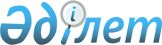 Гражданский кодекс Республики КазахстанКодекс Республики Казахстан от 27 декабря 1994 года № 268-XIII.      Примечание РЦПИ!      Введен в действие постановлением Верховного Совета Республики Казахстан от 27.12.1994 № 269-XIII       Примечание ИЗПИ!  Для удобства пользования ИЗПИ создано Содержание        СОДЕРЖАНИЕ      Сноска. Оглавление исключено Законом РК от 12.07.2022 № 138-VII (вводится в действие по истечении шестидесяти календарных дней после дня его первого официального опубликования).
      В тексте после слова "Раздел" цифры "I - III" заменены соответственно цифрами "1 - 3" в соответствии с Законом РК от 20.12.2004 № 13 (вводится в действие с 01.01.2005).
 ОБЩАЯ ЧАСТЬ Раздел 1. Общие положения Глава 1. Регулирование гражданско-правовых отношений Статья 1. Отношения, регулируемые гражданским законодательством       1. Гражданским законодательством регулируются товарно-денежные и иные основанные на равенстве участников имущественные отношения, а также связанные с имущественными личные неимущественные отношения. Участниками регулируемых гражданским законодательством отношений являются граждане, юридические лица, государство, а также административно-территориальные единицы.        2. Личные неимущественные отношения, не связанные с имущественными, регулируются гражданским законодательством, поскольку иное не предусмотрено законодательными актами либо не вытекает из существа личного неимущественного отношения.       3. К семейным, трудовым отношениям и отношениям по использованию природных ресурсов и охране окружающей среды, отвечающим признакам, указанным в пункте 1 настоящей статьи, гражданское законодательство применяется в случаях, когда эти отношения не регулируются соответственно семейным, трудовым законодательством, законодательством об использовании природных ресурсов и охране окружающей среды.      4. К имущественным отношениям, основанным на административном или ином властном подчинении одной стороны другой, в том числе к налоговым и другим бюджетным отношениям, гражданское законодательство не применяется, за исключением случаев, предусмотренных законодательными актами. Статья 2. Основные начала гражданского законодательства       1. Гражданское законодательство основывается на признании равенства участников регулируемых им отношений, неприкосновенности собственности, свободы договора, недопустимости произвольного вмешательства кого-либо в частные дела, необходимости беспрепятственного осуществления гражданских прав, обеспечения восстановления нарушенных прав, их судебной защиты.       2. Граждане и юридические лица приобретают и осуществляют свои гражданские права, а также отказываются, если иное не установлено законодательными актами, от прав своей волей и в своем интересе. Они свободны в установлении своих прав и обязанностей на основе договора и в определении любых его условий, не противоречащих законодательству.       3. Товары, услуги и деньги свободно перемещаются и обращаются на всей территории Республики Казахстан. Ограничения перемещения товаров и услуг вводятся в соответствии с законодательными актами, если это необходимо для обеспечения безопасности, защиты жизни и здоровья людей, охраны природы и культурных ценностей.       Сноска. Статья 2 с изменениями, внесенными законами РК от 11.07.1997 № 154; от 25.03.2011 № 421-IV (вводится в действие по истечении десяти календарных дней после его первого официального опубликования).
 Статья 3. Гражданское законодательство Республики Казахстан       1. Гражданское законодательство Республики Казахстан основывается на Конституции Республики Казахстан и состоит из настоящего Кодекса, принятых в соответствии с ним иных законов Республики Казахстан, указов Президента Республики Казахстан, имеющих силу закона, постановлений Парламента, постановлений Сената и Мажилиса Парламента (законодательных актов), а также указов Президента Республики Казахстан, постановлений Правительства Республики Казахстан, регулирующих отношения, указанные в пунктах 1, 2 статьи 1 настоящего Кодекса.        2. В случае противоречия норм гражданского права, содержащихся в актах законодательства Республики Казахстан, кроме тех, что указаны в пункте 3 статьи 1 настоящего Кодекса, положениям настоящего Кодекса применяются положения настоящего Кодекса. Нормы гражданского права, содержащиеся в законодательстве Республики Казахстан и противоречащие нормам настоящего Кодекса, могут применяться только после внесения в Кодекс соответствующих изменений.       Нормы гражданского законодательства Республики Казахстан не могут противоречить основным началам гражданского законодательства Республики Казахстан.       3. Отношения, связанные с созданием, реорганизацией, банкротством и ликвидацией банков и хлебоприемных предприятий, контролем за банковской деятельностью и ее аудиторской проверкой, контролем за деятельностью хлебоприемных предприятий, лицензированием отдельных видов банковских операций, реструктуризацией банков, наступлением последствий лишения лицензий банков, осуществлением операций со складскими свидетельствами хлебоприемных предприятий, регулируются настоящим Кодексом в части, не противоречащей законодательным актам, регулирующим банковскую деятельность и деятельность хлебоприемных предприятий.        Отношения между банками и их клиентами, а также отношения между клиентами через банки регулируются гражданским законодательством в порядке, установленном пунктом 2 настоящей статьи.        4. Гражданские отношения могут регулироваться обычаями, в том числе обычаями делового оборота, если они не противоречат гражданскому законодательству, действующему на территории Республики Казахстан.        5. Министерства и иные центральные исполнительные органы, местные представительные и исполнительные органы могут издавать акты, регулирующие гражданские отношения, в случаях и пределах, предусмотренных настоящим Кодексом и иными актами гражданского законодательства.        6. Установленные настоящим Кодексом и иными законодательными актами Республики Казахстан права граждан и юридических лиц не могут ограничиваться актами органов государственного управления и местных представительных и исполнительных органов. Такие акты являются недействительными с момента их принятия и не должны применяться.        7. Иностранные физические и юридические лица, а также лица без гражданства вправе приобретать такие же права и обязаны выполнять такие же обязанности, какие предусмотрены гражданским законодательством для граждан и юридических лиц Республики Казахстан, если законодательными актами не предусмотрено иное.       8. Если международным договором, ратифицированным Республикой Казахстан, установлены иные правила, чем те, которые содержатся в гражданском законодательстве Республики Казахстан, применяются правила указанного договора. Международные договоры, ратифицированные Республикой Казахстан, к гражданским отношениям применяются непосредственно кроме случаев, когда из международного договора следует, что для его применения требуется издание закона.      Сноска. Статья 3 с изменениями, внесенными Указом Президента РК, имеющим силу Закона, № 2447 от 31.08.95; законами РК от 02.03.1998 № 211; от 15.01.2001 № 141; от 29.04.2009 № 154-IV (порядок введения в действие см. ст. 2); от 11.07.2009 № 185 (вводится в действие с 30.08.2009); от 25.03.2011 № 421-IV (вводится в действие по истечении десяти календарных дней после его первого официального опубликования); от 02.07.2018 № 168-VІ (вводится в действие по истечении десяти календарных дней со дня его первого официального опубликования).
 Статья 4. Действие гражданского законодательства во времени       1. Акты гражданского законодательства не имеют обратной силы и применяются к отношениям, возникшим после введения их в действие. Юридическая сила акта гражданского законодательства на отношения, возникшие до введения его в действие, распространяется в случаях, когда это прямо им предусмотрено.        2. По отношениям, возникшим до введения в действие акта гражданского законодательства, он применяется к правам и обязанностям, возникшим после введения его в действие. Отношения сторон по договору, заключенному до введения в действие акта гражданского законодательства, регулируются в соответствии со статьей 383 настоящего Кодекса.  Статья 5. Применение гражданского законодательства по аналогии        1. В случаях, когда предусмотренные пунктами 1 и 2 статьи 1 настоящего Кодекса отношения прямо не урегулированы законодательством или соглашением сторон и отсутствуют применимые к ним обычаи, к таким отношениям, поскольку это не противоречит их существу, применяются нормы гражданского законодательства, регулирующие сходные отношения (аналогия закона).        2. При невозможности использования в указанных случаях аналогии закона права и обязанности сторон определяются, исходя из общих начал и смысла гражданского законодательства и требований добросовестности, разумности и справедливости (аналогия права).  Статья 6. Толкование норм гражданского законодательства        1. Нормы гражданского законодательства должны толковаться в соответствии с буквальным значением их словесного выражения. При возможности различного понимания слов, применяемых в тексте законодательных норм, предпочтение отдается пониманию, отвечающему положениям Конституции Республики Казахстан и основным принципам гражданского законодательства, изложенным в настоящей главе, прежде всего - в ее статье 2.        2. При выяснении точного смысла нормы гражданского законодательства необходимо учитывать исторические условия, при которых она вводилась в действие, и ее истолкование в судебной практике, если это не нарушает требований, изложенных в пункте 1 настоящей статьи.  Статья 7. Основания возникновения, изменения и прекращения гражданских прав и обязанностей       Гражданские права и обязанности возникают, изменяются и прекращаются из оснований, предусмотренных законодательством Республики Казахстан, а также из действий граждан и юридических лиц, которые хотя и не предусмотрены им, но в силу общих начал и смысла гражданского законодательства порождают гражданские права и обязанности.       В соответствии с этим гражданские права и обязанности возникают, изменяются и прекращаются:      1) из договоров и иных сделок, предусмотренных законодательством Республики Казахстан, а также из сделок, хотя и не предусмотренных им, но не противоречащих законодательству Республики Казахстан;      2) из административных актов, влекущих в силу законодательства Республики Казахстан гражданско-правовые последствия;        3) из судебного решения, установившего гражданские права и обязанности;      4) в результате создания, уничтожения, приобретения или отчуждения имущества по основаниям, не запрещенным законодательными актами Республики Казахстан, а также отказа от прав на имущество;       5) вследствие создания изобретений, промышленных образцов, произведений науки, литературы и искусства и иных результатов интеллектуальной деятельности;        6) вследствие причинения вреда другому лицу, а равно вследствие неосновательного приобретения или сбережения имущества за счет другого лица (неосновательного обогащения);        7) вследствие иных действий граждан и юридических лиц;       8) вследствие событий, с которыми законодательство Республики Казахстан связывает наступление гражданско-правовых последствий.      Сноска. Статья 7 в редакции Закона РК от 27.02.2017 № 49-VI (вводится в действие по истечении десяти календарных дней после дня его первого официального опубликования).
 Статья 8. Осуществление гражданских прав       1. Граждане и юридические лица по своему усмотрению распоряжаются принадлежащими им гражданскими правами, в том числе правом на их защиту.       2. Неосуществление прав, принадлежащих гражданам и юридическим лицам, не влечет прекращения этих прав, за исключением случаев, предусмотренных законодательными актами.       3. Осуществление гражданских прав не должно нарушать прав и охраняемых законодательством интересов других субъектов права, не должно причинять ущерба окружающей среде.        4. Граждане и юридические лица должны действовать при осуществлении принадлежащих им прав добросовестно, разумно и справедливо, соблюдая содержащиеся в законодательстве требования, нравственные принципы общества, а предприниматели также правила деловой этики.        Эта обязанность не может быть исключена или ограничена договором. Добросовестность, разумность и справедливость действий участников гражданских правоотношений предполагаются.       5. Не допускаются действия граждан и юридических лиц, направленные на причинение вреда другому лицу, злоупотребление правом в иных формах, а также на осуществление права в противоречии с его назначением.       6. Никто не вправе извлекать преимущество из своего недобросовестного поведения.        7. В случае несоблюдения требований, предусмотренных пунктами 3 – 6 настоящей статьи, суд может отказать лицу в защите принадлежащего ему права.      Сноска. Статья 8 с изменениями, внесенными законами РК от 25.03.2011 № 421-IV (вводится в действие по истечении десяти календарных дней после его первого официального опубликования); от 27.02.2017 № 49-VI (вводится в действие по истечении десяти календарных дней после дня его первого официального опубликования).
 Статья 9. Защита гражданских прав      1. Защита гражданских прав осуществляется судом, арбитражем путем: признания прав; восстановления положения, существовавшего до нарушения права; пресечения действий, нарушающих право или создающих угрозу его нарушения; присуждения к исполнению обязанности в натуре; взыскания убытков, неустойки; признания оспоримой сделки недействительной и применения последствий ее недействительности, применения последствий недействительности ничтожной сделки; компенсации морального вреда; прекращения или изменения правоотношений; признания недействительным или не подлежащим применению не соответствующего законодательству Республики Казахстан акта органа государственного управления или местного представительного либо исполнительного органа; взыскания штрафа с государственного органа или должностного лица за воспрепятствование гражданину или юридическому лицу в приобретении или осуществлении права, а также иными способами, предусмотренными законодательными актами Республики Казахстан.      Юридические лица правом на возмещение морального вреда не обладают.      Защита гражданских прав путем компенсации морального вреда, причиненного потребителю вследствие нарушения его прав и законных интересов, предусмотренных законодательством Республики Казахстан о защите прав потребителей, может осуществляться субъектами досудебного урегулирования потребительских споров.       2. Обращение за защитой нарушенного права к органу власти или управления не препятствует обращению в суд с иском о защите права, если законодательными актами не предусмотрено иное.        3. В случаях, специально предусмотренных законодательными актами, защита гражданских прав может осуществляться непосредственными фактическими или юридическими действиями лица, право которого нарушено (самозащита).        4. Лицо, право которого нарушено, может требовать полного возмещения причиненных ему убытков, если законодательными актами или договором не предусмотрено иное.        Под убытками подразумеваются расходы, которые произведены или должны быть произведены лицом, право которого нарушено, утрата или повреждение его имущества (реальный ущерб), а также неполученные доходы, которые это лицо получило бы при обычных условиях оборота, если бы его право не было нарушено (упущенная выгода).        5. Убытки, причиненные гражданину или юридическому лицу в результате издания не соответствующего законодательству акта органа государственной власти, иного государственного органа, а также действиями (бездействием) должностных лиц этих органов, подлежат возмещению Республикой Казахстан или соответственно        административно-территориальной единицей.        6. Если наступление правовых последствий нарушения зависит от виновности нарушителя, предполагается его виновность кроме случаев, когда законодательными актами предусмотрено иное.       Сноска. Статья 9 с изменениями, внесенными законами РК от 03.07.2013 № 125-V (вводится в действие по истечении десяти календарных дней после его первого официального опубликования); от 08.04.2016 № 489-V (вводится в действие по истечении десяти календарных дней после дня его первого официального опубликования); от 27.02.2017 № 49-VI (вводится в действие по истечении десяти календарных дней после дня его первого официального опубликования); от 25.06.2020 № 346-VI (вводится в действие по истечении десяти календарных дней после дня его первого официального опубликования).
 Статья 10. Защита прав предпринимателей и потребителей      1. Предпринимательством является самостоятельная, инициативная деятельность граждан, кандасов и юридических лиц, направленная на получение чистого дохода путем использования имущества, производства, продажи товаров, выполнения работ, оказания услуг, основанная на праве частной собственности (частное предпринимательство) либо на праве хозяйственного ведения или оперативного управления государственного предприятия (государственное предпринимательство). Предпринимательская деятельность осуществляется от имени, за риск и под имущественную ответственность предпринимателя.       2. Государство гарантирует свободу предпринимательской деятельности и обеспечивает ее защиту и поддержку.        3. Права предпринимателей, осуществляющих деятельность, не запрещенную законодательством, защищаются:        1) возможностью осуществления предпринимательской деятельности без получения каких-либо разрешений либо направления уведомлений, кроме разрешений и уведомлений, предусмотренных Законом Республики Казахстан "О разрешениях и уведомлениях";       2) максимально простым явочным порядком регистрации всех видов предпринимательства во всех сферах экономики в одном регистрирующем органе;        3) ограничением законодательными актами проверок предпринимательской деятельности, осуществляемых государственными органами;        4) принудительным прекращением предпринимательской деятельности только по решению суда, вынесенному по основанию, предусмотренному законодательным актом;        5) установлением законодательными актами перечня работ, видов товаров и услуг, которые запрещены для частного предпринимательства, запрещены или ограничены для экспорта или импорта;        6) привлечением государственных органов, должностных лиц, а также иных лиц и организаций к установленной законодательством имущественной ответственности перед предпринимателями за неправомерное воспрепятствование их деятельности;        6-1) запрещением исполнительным контрольным и надзирающим органам вступать в договорные отношения с субъектами предпринимательства на предмет выполнения обязанностей, являющихся функциями этих органов;        7) иными средствами, предусмотренными законодательством.        4. Установление разрешительного или уведомительного порядка производится Законом Республики Казахстан "О разрешениях и уведомлениях" в зависимости от уровня опасности деятельности или действия (операции) в целях защиты жизни и здоровья людей, окружающей среды, собственности, обеспечения национальной безопасности и правопорядка.       Разрешительный порядок устанавливается в случаях, если предусмотренные законами Республики Казахстан требования к продукции, требования по обязательному подтверждению соответствия недостаточны для достижения целей государственного регулирования.       5. Коммерческая (предпринимательская) тайна охраняется законом. Порядок определения сведений, составляющих коммерческую тайну, средства ее защиты, а также перечень сведений, которые не должны входить в состав коммерческой тайны, устанавливаются законодательством.       6. Защита прав потребителей обеспечивается средствами, предусмотренными настоящим Кодексом или иными законодательными актами.       Каждый потребитель имеет, в частности, право на:        - свободное заключение договоров на приобретение товаров, использование работ и услуг;        - надлежащее качество и безопасность товаров (работ, услуг);        - полную и достоверную информацию о товарах (работах, услугах);        - объединение в общественные организации потребителей.       Сноска. Статья 10 с изменениями, внесенными Указом Президента РК, имеющим силу Закона, от 27.01.1996 № 2835; законами РК от 11.07.1997 № 154; от 10.07.1998 № 283; от 12.01.2007 № 222 (вводится в действие по истечении 6 месяцев со дня его официального опубликования); от 25.03.2011 № 421-IV (вводится в действие по истечении десяти календарных дней после его первого официального опубликования); от 16.05.2014 № 203-V (вводится в действие по истечении шести месяцев после дня его первого официального опубликования); от 29.10.2015 № 376-V (вводится в действие с 01.01.2016); от 13.05.2020 № 327-VI (вводится в действие после дня введения в действие соответствующих изменений и дополнений в Кодекс РК "О налогах и других обязательных платежах в бюджет" (Налоговый кодекс)).
 Статья 11. Недопустимость злоупотребления свободой предпринимательства       1. Монополистическая и всякая иная деятельность, направленная на ограничение или устранение законной конкуренции, получение необоснованных преимуществ, ущемление прав и законных интересов потребителей, не допускается.        2. Не допускается, за исключением случаев, предусмотренных законодательными актами, использование предпринимателями гражданских прав в целях ограничения конкуренции, в том числе:        1) злоупотребление предпринимателями своим доминирующим положением на рынке, в частности, путем ограничения или прекращения производства либо изъятия из обращения товаров для создания их дефицита или повышения цен;        2) заключение и исполнение лицами, осуществляющими аналогичную предпринимательскую деятельность, соглашений о ценах, разделе рынков, устранении других предпринимателей и об иных условиях, существенно ограничивающих конкуренцию;        3) совершение недобросовестных действий, направленных на ущемление законных интересов лица, ведущего аналогичную предпринимательскую деятельность, и потребителей (недобросовестная конкуренция), в частности, путем введения потребителей в заблуждение относительно изготовителя, назначения, способа и места изготовления, качества и иных свойств товара другого предпринимателя, путем некорректного сравнения товаров в рекламной и иной информации, копирования внешнего оформления чужого товара и иными способами.        Меры по борьбе с недобросовестной конкуренцией устанавливаются законодательными актами.  Глава 2. Субъекты гражданских прав
Параграф 1. Граждане Республики Казахстан и другие физические лица Статья 12. Понятие физического лица       Под физическими лицами понимаются граждане Республики Казахстан, граждане других государств, а также лица без гражданства. Положения настоящей главы применяются ко всем физическим лицам, если иное не установлено настоящим Кодексом.  Статья 13. Правоспособность граждан       1. Способность иметь гражданские права и нести обязанности (гражданская правоспособность) признается в равной мере за всеми гражданами.        2. Правоспособность гражданина возникает в момент его рождения и прекращается смертью.  Статья 14. Основное содержание правоспособности гражданина      Гражданин может иметь на праве собственности имущество, в том числе иностранную валюту, как в пределах Республики Казахстан, так и за ее границами, если иное не установлено Законом Республики Казахстан "О противодействии коррупции"; наследовать и завещать имущество; свободно передвигаться по территории республики и выбирать место жительства; свободно покидать пределы республики и возвращаться на ее территорию; заниматься любой не запрещенной законодательными актами деятельностью; создавать юридические лица самостоятельно или с другими гражданами и юридическими лицами; совершать любые не запрещенные законодательными актами сделки и участвовать в обязательствах; иметь право интеллектуальной собственности на изобретения, произведения науки, литературы и искусства, иные результаты интеллектуальной деятельности; требовать возмещения материального и морального вреда; иметь другие имущественные и личные неимущественные права.      Сноска. Статья 14 с изменениями, внесенными законами РК от 27.02.2017 № 49-VI (вводится в действие по истечении десяти календарных дней после дня его первого официального опубликования); от 19.12.2020 № 384-VI (вводится в действие по истечении десяти календарных дней после дня его первого официального опубликования).
 Статья 15. Имя гражданина       1. Гражданин приобретает и осуществляет права и обязанности под своим именем, которое включает фамилию и имя, а также по желанию - отчество.        2. Законодательством могут быть предусмотрены случаи анонимного приобретения гражданами прав и осуществления обязанностей или использования псевдонима (вымышленного имени).       3. Имя, полученное гражданином при рождении, а также изменение имени подлежат регистрации в порядке, установленном законодательством о регистрации актов гражданского состояния.       4. Гражданин вправе переменить свое имя в порядке, установленном законодательными актами. Перемена имени не является основанием для прекращения или изменения его прав и обязанностей, приобретенных под прежним именем, анонимно или под псевдонимом.        5. Гражданин обязан принимать необходимые меры для извещения своих должников и кредиторов о перемене его имени и несет риск последствий, вызванных отсутствием у этих лиц сведений о перемене его имени.        6. Гражданин, переменивший имя, вправе требовать внесения соответствующих изменений в документы, оформленные на его прежнее имя.        7. Приобретение прав и обязанностей под именем другого лица не допускается.       8. Гражданин вправе требовать запрещения использования его имени, когда это было сделано без его согласия, кроме случаев, предусмотренных законами Республики Казахстан.       9. Вред, причиненный гражданину в результате неправомерного использования его имени, подлежит возмещению в соответствии с положениями настоящего Кодекса.       При искажении либо использовании имени гражданина способами или в форме, затрагивающими его честь, достоинство и деловую репутацию, применяются правила, предусмотренные статьей 143 настоящего Кодекса.      Cноска. Статья 15 с изменениями, внесенными законами РК от 12.01.2007 № 225 (вводится в действие со дня его официального опубликования); от 21.05.2013 № 95-V (вводится в действие по истечении шести месяцев после его первого официального опубликования).
 Статья 16. Место жительства и юридический адрес гражданина      1. Местом жительства признается тот населенный пункт, где гражданин постоянно или преимущественно проживает.       2. Местом жительства лиц, не достигших четырнадцати лет (малолетних), или граждан, находящихся под опекой, признается место жительства их законных представителей.        3. Гражданин имеет юридический адрес, используемый в отношениях с физическими и юридическими лицами, а также государством.        Юридическим адресом гражданина признается место его регистрации.       Порядок регистрации граждан определяется Правительством Республики Казахстан.      4. Гражданин вправе требовать запрещения использования информации о его месте жительства или юридическом адресе, когда это было сделано без его согласия, кроме случаев, предусмотренных законами Республики Казахстан.      Cноска. Статья 16 с изменениями, внесенными законами РК от 12.01.2007 № 224 (порядок введения в действие см. ст. 2); от 25.03.2011 № 421-IV (вводится в действие по истечении десяти календарных дней после его первого официального опубликования); от 21.05.2013 № 95-V (вводится в действие по истечении шести месяцев после его первого официального опубликования).
 Статья 17. Дееспособность граждан       1. Способность гражданина своими действиями приобретать и осуществлять гражданские права, создавать для себя гражданские обязанности и исполнять их (гражданская дееспособность) возникает в полном объеме с наступлением совершеннолетия, то есть по достижении восемнадцатилетнего возраста.        2. В случае, когда законодательными актами допускается вступление в брак до достижения восемнадцати лет, гражданин, не достигший восемнадцатилетнего возраста, приобретает дееспособность в полном объеме со времени вступления в брак.        3. Все граждане имеют равную дееспособность, если иное не установлено законодательными актами.  Статья 18. Недопустимость лишения и ограничения правоспособности и дееспособности      1. Никто не может быть ограничен в правоспособности и дееспособности иначе, как в случаях и порядке, предусмотренных законодательными актами.       2. Несоблюдение установленных законодательными актами условий и порядка ограничения правоспособности и дееспособности граждан или их права заниматься предпринимательской либо иной деятельностью влечет недействительность акта государственного или иного органа, установившего соответствующее ограничение.       3. Полный или частичный отказ гражданина от правоспособности или дееспособности и другие сделки, направленные на ограничение правоспособности или дееспособности, ничтожны, за исключением случаев, когда такие сделки допускаются законодательными актами.      Сноска. Статья 18 с изменением, внесенным Законом РК от 27.02.2017 № 49-VI (вводится в действие по истечении десяти календарных дней после дня его первого официального опубликования).
 Статья 19. Предпринимательская деятельность граждан       1. Граждане вправе заниматься предпринимательской деятельностью без образования юридического лица, за исключением случаев, предусмотренных настоящим Кодексом и иными законодательными актами.       2. Государственная регистрация индивидуальных предпринимателей заключается в постановке на учет в качестве индивидуального предпринимателя.       3. К предпринимательской деятельности граждан, осуществляемой без образования юридического лица, соответственно применяются правила настоящего Кодекса, которые регулируют деятельность юридических лиц, являющихся коммерческими организациями, если иное не вытекает из законодательства или существа правоотношения.       4. Физические лица подлежат государственной регистрации в качестве индивидуального предпринимателя в соответствии с Предпринимательским кодексом Республики Казахстан.      4-1. Исключен Законом РК от 25.12.2017 № 122-VI (вводится в действие с 01.01.2018).
      5. Если индивидуальный предприниматель осуществляет деятельность, подлежащую лицензированию, он обязан иметь лицензию на право осуществления такой деятельности.      Лицензия выдается в порядке, установленном законодательством Республики Казахстан о разрешениях и уведомлениях.      Правительство Республики Казахстан вправе устанавливать упрощенный порядок выдачи лицензий индивидуальным предпринимателям.      Сноска. Статья 19 с изменениями, внесенными законами РК от 02.07.1997 года № 144; от 24.12.2001 № 276 (вводится в действие с 1 января 2002 г.); от 10.12.2008 № 101-IV (вводится в действие с 01.01.2009); от 30.06.2010 № 297-IV (вводится в действие с 01.01.2013); от 26.12.2012 № 61-V (вводится в действие с 01.01.2013); от 16.05.2014 № 203-V (вводится в действие по истечении шести месяцев после дня его первого официального опубликования); от 25.12.2017 № 122-VI (вводится в действие с 01.01.2018).
 Статья 20. Имущественная ответственность гражданина      1. Гражданин отвечает по своим обязательствам всем принадлежащим ему имуществом, за исключением имущества, на которое в соответствии с законодательными актами не может быть обращено взыскание.      2. Исключен Законом РК от 27.02.2017 № 49-VI (вводится в действие по истечении десяти календарных дней после дня его первого официального опубликования).
      Сноска. Статья 20 с изменением, внесенным Законом РК от 27.02.2017 № 49-VI (вводится в действие по истечении десяти календарных дней после дня его первого официального опубликования).
 Статья 21. Банкротство индивидуального предпринимателя      1. Несостоятельность индивидуального предпринимателя (статья 52 настоящего Кодекса) является основанием для признания его банкротом.      2. Банкротство индивидуального предпринимателя признается в добровольном или принудительном порядке по правилам, установленным законодательством Республики Казахстан о реабилитации и банкротстве. Со дня вступления в законную силу определения суда о завершении процедуры банкротства индивидуального предпринимателя утрачивает силу регистрация его в качестве индивидуального предпринимателя.      3. При применении к индивидуальному предпринимателю процедур банкротства его кредиторы по обязательствам, не связанным с предпринимательской деятельностью, также вправе предъявить свои требования, если срок исполнения по таким обязательствам наступил. Требования указанных кредиторов, не заявленные ими в таком порядке, а также требования, которые не были удовлетворены в полном объеме из имущественной массы, сохраняют силу и могут быть предъявлены к взысканию после завершения процедур банкротства должнику как к физическому лицу. Размер этих требований уменьшается на сумму полученного удовлетворения в процессе банкротства должника.      Сноска. Статья 21 в редакции Закона РК от 07.03.2014 № 177-V (вводится в действие по истечении десяти календарных дней после дня его первого официального опубликования); с изменениями, внесенными Законом РК от 27.12.2019 № 290-VІ (вводится в действие по истечении десяти календарных дней после дня его первого официального опубликования).
Статья 21-1. Реабилитационные процедуры в отношении индивидуального предпринимателя      К должнику, зарегистрированному в качестве индивидуального предпринимателя, могут быть применены любые не противоречащие законодательству Республики Казахстан меры, направленные на восстановление его платежеспособности, с целью предотвращения прекращения его предпринимательской деятельности.      Эти меры реализуются в рамках реабилитационной процедуры, порядок и сроки осуществления которой определяются законодательством Республики Казахстан о реабилитации и банкротстве.      Сноска. Глава 2 дополнена статьей 21-1 в соответствии с Законом РК от 27.12.2019 № 290-VІ (вводится в действие по истечении десяти календарных дней после дня его первого официального опубликования).
 Статья 22. Дееспособность несовершеннолетних в возрасте от четырнадцати до восемнадцати лет      1. Несовершеннолетние в возрасте от четырнадцати до восемнадцати лет совершают сделки с согласия их законных представителей. Форма такого согласия должна соответствовать форме, которая установлена законодательством для сделки, совершаемой несовершеннолетним.       2. Несовершеннолетние в возрасте от четырнадцати до восемнадцати лет вправе самостоятельно распоряжаться своим заработком, стипендией, иными доходами и созданными ими объектами права интеллектуальной собственности, а также совершать мелкие бытовые сделки.        3. При наличии достаточных оснований суд может ограничить или лишить несовершеннолетнего права самостоятельного распоряжения своим заработком, стипендией, иными доходами и созданными им объектами права интеллектуальной собственности.       4. Несовершеннолетние в возрасте от четырнадцати до восемнадцати лет самостоятельно несут ответственность по сделкам, совершенным ими в соответствии с правилами настоящей статьи, и несут ответственность за вред, причиненный их действиями, по правилам настоящего Кодекса.      Сноска. Статья 22 с изменениями, внесенными законами РК от 25.03.2011 № 421-IV (вводится в действие по истечении десяти календарных дней после его первого официального опубликования); от 31.10.2015 № 378-V (вводится в действие с 01.01.2016).
 Статья 22-1. Объявление несовершеннолетнего полностью дееспособным (эмансипация)       1. Несовершеннолетний, достигший шестнадцати лет, может быть объявлен полностью дееспособным, если он работает по трудовому договору или с согласия его законных представителей занимается предпринимательской деятельностью.        2. Объявление несовершеннолетнего полностью дееспособным (эмансипация) производится по решению органа опеки и попечительства с согласия его законных представителей либо при отсутствии такого согласия по решению суда.        3. Эмансипированный несовершеннолетний обладает гражданскими правами и несет обязанности (в том числе по обязательствам, возникшим вследствие причинения им вреда), за исключением тех прав и обязанностей, для приобретения которых законодательными актами Республики Казахстан установлен возрастной ценз.        Законные представители не несут ответственности по обязательствам эмансипированного несовершеннолетнего.       Сноска. Кодекс дополнен статьей 22-1 в соответствии с Законом РК от 12.01.2007 N 225 (вводится в действие со дня его официального опубликования); с изменениями, внесенными Законом РК от 25.03.2011 № 421-IV (вводится в действие по истечении десяти календарных дней после его первого официального опубликования).
 Статья 23. Дееспособность несовершеннолетних в возрасте до четырнадцати лет (малолетних)       Сноска. Заголовок статьи 23 с изменением, внесенным Законом РК от 25.03.2011 № 421-IV (вводится в действие по истечении десяти календарных дней после его первого официального опубликования).      1. За несовершеннолетних, не достигших четырнадцати лет (малолетних), сделки совершают от их имени законные представители, если иное не предусмотрено законодательными актами.      2. Несовершеннолетние в возрасте до четырнадцати лет (малолетние) вправе самостоятельно совершать лишь соответствующие их возрасту мелкие бытовые сделки, исполняемые при самом их совершении.      Сноска. Статья 23 с изменениями, внесенными Законом РК от 25.03.2011 № 421-IV (вводится в действие по истечении десяти календарных дней после его первого официального опубликования).
 Статья 24. Согласие органов опеки и попечительства на совершение сделок несовершеннолетним и за несовершеннолетнего      Законодательными актами могут быть установлены случаи, когда на совершение сделки несовершеннолетним и за несовершеннолетнего требуется предварительное согласие органа опеки и попечительства. Статья 25. Право несовершеннолетних на внесение вкладов в банки и распоряжение вкладами       1. Несовершеннолетние вправе вносить вклады в банки и самостоятельно распоряжаться внесенными ими вкладами.        2. Вкладами, внесенными кем-либо на имя несовершеннолетних, не достигших четырнадцати лет (малолетних), распоряжаются их родители или иные законные представители, а несовершеннолетние, достигшие четырнадцати лет, самостоятельно распоряжаются вкладами, внесенными кем-либо на их имя.       Сноска. Статья 25 с изменением, внесенным Законом РК от 25.03.2011 № 421-IV (вводится в действие по истечении десяти календарных дней после его первого официального опубликования).
 Статья 26. Признание гражданина недееспособным      1. Гражданин, который вследствие психического заболевания или слабоумия не может понимать значения своих действий или руководить ими, может быть признан судом недееспособным, в связи с чем над ним устанавливается опека.      2. От имени гражданина, признанного недееспособным, сделки совершает его опекун.      3. В случае выздоровления или значительного улучшения здоровья недееспособного, суд признает его дееспособным, после чего с него снимается опека. Статья 27. Ограничение дееспособности гражданина       1. Гражданин, который вследствие злоупотребления азартными играми, пари, спиртными напитками или наркотическими веществами ставит свою семью в тяжелое материальное положение, может быть ограничен судом в дееспособности в порядке, установленном Гражданским процессуальным кодексом Республики Казахстан. Над ним устанавливается попечительство. Он вправе самостоятельно совершать мелкие бытовые сделки. Совершать другие сделки, а также получать заработок, пенсию и иные доходы и распоряжаться ими он может лишь с согласия попечителя.       2. При прекращении гражданином злоупотребления азартными играми, пари, спиртными напитками или наркотическими веществами суд отменяет ограничение его дееспособности. На основании решения суда отменяется установленное над гражданином попечительство.      Сноска. Статья 27 с изменениями, внесенными Законом РК от 02.07.2020 № 356-VI (вводится в действие по истечении десяти календарных дней после дня его первого официального опубликования).
 Статья 28. Признание гражданина безвестно отсутствующим       1. Гражданин может быть по заявлению заинтересованных лиц, признан судом безвестно отсутствующим, если в течение одного года в месте его жительства нет сведений о нем.        2. При невозможности установить день получения последних сведений об отсутствующем началом безвестного отсутствия считается первое число месяца, следующего за тем, в котором были получены последние сведения об отсутствующем, а при невозможности установить этот месяц - первое января следующего года.  Статья 29. Охрана имущества безвестно отсутствующего      1. Над имуществом лица, признанного безвестно отсутствующим, на основании решения суда устанавливается опека. Из этого имущества выдается содержание лицам, которых безвестно отсутствующий был обязан содержать, и погашается задолженность по налогам и другим обязательствам безвестно отсутствующего.      2. По заявлению заинтересованных лиц орган опеки и попечительства может назначить опекуна для охраны и управления имуществом и до истечения одного года со дня получения последних сведений о местопребывании отсутствующего лица. Статья 30. Отмена решения о признании безвестно отсутствующим       В случае явки или обнаружения местопребывания лица, признанного безвестно отсутствующим, суд отменяет решение о признании его безвестно отсутствующим и об установлении опеки над его имуществом.  Статья 31. Объявление гражданина умершим       1. Гражданин может быть, по заявлению заинтересованных лиц, объявлен судом умершим, если в месте его жительства нет сведений о нем в течение трех лет, а если он пропал без вести при обстоятельствах, угрожавших смертью или дающих основание предполагать его гибель от несчастного случая, в течение шести месяцев.        2. Военнослужащий или иное лицо, пропавшее без вести в связи с военными действиями, может быть объявлено умершим не ранее, чем по истечении двух лет со дня окончания военных действий.        3. Днем смерти лица, объявленного умершим, считается день вступления в законную силу решения суда об объявлении его умершим. В случаях объявления умершим лица, пропавшего без вести при обстоятельствах, угрожавших смертью или дающих основание предполагать его гибель от несчастного случая, суд может признать днем смерти этого лица день его предполагаемой гибели.       4. На основании вступившего в законную силу решения суда об объявлении лица умершим, производится запись о его смерти в книгах записей актов гражданского состояния. Последствия записи таковы же, как и записи о фактической смерти. Статья 32. Последствия явки лица, объявленного умершим       1. В случае явки или обнаружения места пребывания лица, объявленного умершим, соответствующее решение отменяется судом.        2. Независимо от времени своей явки гражданин может потребовать от любого лица возврата сохранившегося имущества, которое безвозмездно перешло к этому лицу после объявления гражданина умершим.        3. Если имущество лица, объявленного умершим, было отчуждено его правопреемником третьим лицам, которые к моменту явки лица не уплатили полностью покупной цены, то к явившемуся переходит право требования неуплаченной суммы.        4. Лица, к которым имущество гражданина, объявленного умершим, перешло по возмездным сделкам, обязаны возвратить ему это имущество, а при отсутствии у них имущества - возместить его стоимость, если будет доказано, что в момент приобретения имущества они знали, что гражданин, объявленный умершим, находится в живых.        5. Отчуждатель имущества, знавший в момент отчуждения, что лицо, объявленное умершим, находится в живых, несет солидарную с приобретателем обязанность возврата или возмещения стоимости имущества.       6. Если имущество лица, объявленного умершим, перешло по праву наследования к государству и было реализовано, то после отмены решения об объявлении лица умершим ему возвращается сумма, вырученная от реализации имущества с учетом его рыночной стоимости на день выплаты. Параграф 2. Юридические лица       Сноска. Части III, IV, V считать частями V, VI, VII - Законом РК от 10 июля 1998 г. N 282. I. Общие положения Статья 33. Понятие юридического лица       1. Юридическим лицом признается организация, которая имеет на праве собственности, хозяйственного ведения или оперативного управления обособленное имущество и отвечает этим имуществом по своим обязательствам, может от своего имени приобретать и осуществлять имущественные и личные неимущественные права и обязанности, быть истцом и ответчиком в суде.       Юридическое лицо должно иметь самостоятельный баланс или смету.      2. Юридическое лицо имеет печать со своим наименованием. Данное требование не распространяется на юридические лица, которые являются субъектами частного предпринимательства, за исключением случаев, предусмотренных настоящим Кодексом и законами Республики Казахстан.      Сноска. Статья 33 с изменением, внесенным Законом РК от 29.12.2014 № 269-V (вводится в действие с 01.01.2015).
 Статья 34. Виды и формы юридических лиц       1. Юридическим лицом может быть организация, преследующая извлечение дохода в качестве основной цели своей деятельности (коммерческая организация) либо не имеющая извлечение дохода в качестве такой цели и не распределяющая полученный чистый доход между участниками (некоммерческая организация).        2. Юридическое лицо, являющееся коммерческой организацией, может быть создано только в форме государственного предприятия, хозяйственного товарищества, акционерного общества, производственного кооператива.       3. Юридическое лицо, являющееся некоммерческой организацией, может быть создано в форме учреждения, общественного объединения, акционерного общества, потребительского кооператива, фонда, религиозного объединения и в иной форме, предусмотренной законодательными актами.       Некоммерческая организация может заниматься предпринимательской деятельностью лишь постольку, поскольку это соответствует ее уставным целям.        3-1. Юридическое лицо, являющееся некоммерческой организацией и содержащееся только за счет государственного бюджета, может быть создано исключительно в форме государственного учреждения.        4. Юридические лица могут создавать объединения (статья 110 настоящего Кодекса).        5. Юридическое лицо действует на основе настоящего Кодекса, Закона о каждой из форм юридических лиц, иных законодательных актов и учредительных документов.       Сноска. Статья 34 с изменениями, внесенными законами РК от 11.07.1997 № 154; от 02.03.1998 № 211; от 10.07.1998 № 282; от 16.12.1998 № 320; от 12.01.2007 № 225 (вводится в действие со дня его официального опубликования); от 27.04.2012 № 15-V (вводится в действие по истечении десяти календарных дней после его первого официального опубликования).
 Статья 35. Правоспособность юридического лица       1. Юридическое лицо может иметь гражданские права и нести связанные с его деятельностью обязанности в соответствии с настоящим Кодексом. Коммерческие организации, за исключением государственных предприятий, могут иметь гражданские права и нести гражданские обязанности, необходимые для осуществления любых, не запрещенных законодательными актами или учредительными документами видов деятельности.        В случаях, предусмотренных законодательными актами, для юридических лиц, осуществляющих определенные виды деятельности, может быть исключена или ограничена возможность заниматься другой деятельностью.        Отдельными видами деятельности, перечень которых определяется законодательными актами, юридическое лицо может заниматься только на основании лицензии.       2. Правоспособность юридического лица возникает в момент его создания и прекращается в момент завершения его ликвидации. Правоспособность юридического лица в сфере деятельности, на занятие которой необходимо получение разрешения, возникает с момента получения такого разрешения и прекращается в момент его изъятия, истечения срока действия или признания недействительным в установленном законодательными актами Республики Казахстан порядке.      3. Правоспособность юридического лица, являющегося некоммерческой организацией и содержащегося только за счет государственного бюджета (государственное учреждение), определяется настоящим Кодексом и иными законодательными актами Республики Казахстан.      Сноска. Статья 35 с изменениями, внесенными законами РК от 02.03.1998 № 211; от 16.12.1998 № 320; от 16.05.2014 № 203-V (вводится в действие по истечении шести месяцев после дня его первого официального опубликования).
 Статья 36. Права учредителей (участников) на имущество созданных ими юридических лиц       1. В отношении обособленного имущества юридического лица его учредители (участники) могут иметь обязательственные или вещные права.        2. К юридическим лицам, на имущество которых их участники (учредители) сохраняют обязательственные права, относятся хозяйственные товарищества, акционерные общества и кооперативы.        3. К юридическим лицам, на имущество которых их учредители сохраняют право собственности или иное вещное право, относятся организации, обладающие имуществом на праве хозяйственного ведения или праве оперативного управления.       4. К юридическим лицам, на имущество которых их учредители (участники) не сохраняют имущественных прав, относятся общественные объединения, фонды и религиозные объединения.      5. Права учредителей (участников) на имущество созданных ими юридических лиц иных организационно-правовых форм определяются законодательными актами Республики Казахстан.      Сноска. Статья 36 с изменениями, внесенными законами РК от 10.07.1998 № 282; от 12.01.2007 № 225 (вводится в действие со дня его официального опубликования); от 27.04.2012 № 15-V (вводится в действие по истечении десяти календарных дней после его первого официального опубликования).
 Статья 37. Органы юридического лица       1. Юридическое лицо приобретает гражданские права и принимает на себя обязанности только через свои органы, действующие в соответствии с законодательными актами и учредительными документами.       2. Виды, порядок назначения или избрания органов юридического лица и их полномочия определяются законодательными актами и учредительными документами.      Сноска. Статья 37 с изменениями, внесенными законами РК от 02.03.1998 № 211; от 25.03.2011 № 421-IV (вводится в действие по истечении десяти календарных дней после его первого официального опубликования).
 Статья 38. Наименование юридического лица       1. Юридическое лицо имеет свое наименование, позволяющее отличить его от других юридических лиц.        Наименование юридического лица включает в себя его название и указание на организационно-правовую форму. Оно может включать в себя дополнительную информацию, предусмотренную законодательством.        Наименование юридического лица указывается в его учредительных документах.        В наименовании юридического лица не допускается использование названий, противоречащих требованиям законодательства или нормам общественной морали; собственных имен лиц, если они не совпадают с именем участников либо если участники не получили разрешения этих лиц (их наследников) на использование собственного имени.       2. Под определенным наименованием юридическое лицо вносится в Национальный реестр бизнес-идентификационных номеров.      Наименование юридического лица не должно полностью или в существенной части дублировать наименование юридических лиц, зарегистрированных в Республике Казахстан.      Наименование юридического лица, являющегося коммерческой организацией, после регистрации юридического лица является его фирменным наименованием.      Юридическое лицо имеет исключительное право использования фирменного наименования. Лицо, неправомерно использующее чужое фирменное наименование, по требованию обладателя права на фирменное наименование обязано прекратить использование такого наименования и возместить причиненные убытки.      Права и обязанности юридического лица, связанные с использованием фирменного наименования, определяются законодательством.      3. (исключен - № 276 от 24.12.2001 г.)
       4. Запрещается использование в фирменных наименованиях, знаках обслуживания, товарных знаках юридических лиц, не являющихся государственными органами, указаний на официальные названия государственных органов Республики Казахстан, установленные законодательными актами, актами Президента и Правительства Республики Казахстан.       Сноска. Статья 38 с изменениями, внесенными законами РК от 15.07.1996 № 30; от 02.03.1998 № 211; от 16.07.1999 № 440; от 24.12.2001 № 276 (вводится в действие с 01.01.2002); от 25.03.2011 № 421-IV (вводится в действие по истечении десяти календарных дней после его первого официального опубликования); от 24.12.2012 № 60-V (вводится в действие по истечении десяти календарных дней после его первого официального опубликования).
 Статья 39. Место нахождения юридического лица       1. Местом нахождения юридического лица признается место нахождения его постоянно действующего органа.        2. Место нахождения юридического лица указывается в его учредительных документах с записью полного почтового адреса.       3. В отношениях с третьими лицами юридическое лицо не вправе ссылаться на несоответствие фактического адреса адресу, внесенному в Национальный реестр бизнес-идентификационных номеров. При этом третьи лица вправе направлять юридическому лицу почтовую и иную корреспонденцию как по адресу, внесенному в Национальный реестр бизнес-идентификационных номеров, так и по фактическому адресу.      Сноска. Статья 39 с изменениями, внесенными законами РК от 02.03.1998 N 211; от 24.12.2012 № 60-V (вводится в действие по истечении десяти календарных дней после его первого официального опубликования).
 Статья 40. Учредители юридического лица       1. Юридическое лицо может учреждаться одним или несколькими учредителями.        2. Учредителями юридического лица могут быть собственники имущества либо уполномоченные ими органы или лица, а в случаях, специально предусмотренных законодательными актами, - иные юридические лица. При этом юридические лица, которые владеют имуществом на праве хозяйственного ведения или оперативного управления, могут быть учредителями других юридических лиц с согласия собственника или уполномоченного им органа, если иное не предусмотрено законами Республики Казахстан.        3. Учредители юридического лица не могут иметь какие-либо преимущества перед другими участниками данного юридического лица, не являющимися его учредителями, за исключением случаев, предусмотренных законодательными актами Республики Казахстан.       Сноска. Статья 40 с изменениями, внесенными законами РК от 16.05.2003 N 416; от 18.02.2011 № 408-IV (вводится в действие по истечении десяти календарных дней после его первого официального опубликования).
 Статья 41. Учредительные документы юридического лица       1. Если иное не предусмотрено настоящим Кодексом и законодательными актами Республики Казахстан, юридическое лицо осуществляет свою деятельность на основании:        1) устава и учредительного договора;        2) устава;        3) устава и оформленного в письменном виде решения об учреждении юридического лица (решения единственного учредителя) в случае, если юридическое лицо учреждено одним лицом.        В случаях, предусмотренных законодательными актами Республики Казахстан, юридическое лицо, являющееся некоммерческой организацией, может действовать на основании общего положения об организациях данного вида или типового устава, содержание которого определяется соответствующим уполномоченным государственным органом.       Юридическое лицо, являющееся субъектом малого, среднего и крупного предпринимательства, может осуществлять свою деятельность на основании типового устава, содержание которого определяется Министерством юстиции Республики Казахстан.       2. Учредительный договор юридического лица заключается, а устав утверждается его учредителями. Учредительный договор не заключается, если коммерческая организация учреждается одним лицом.        3. В учредительных документах некоммерческой организации и государственного предприятия должны быть определены предмет и цели деятельности юридического лица.        Учредительными документами хозяйственного товарищества, акционерного общества и производственного кооператива могут быть предусмотрены предмет и цели их деятельности.        4. В учредительном договоре стороны (учредители) обязуются создать юридическое лицо, определяют порядок совместной деятельности по его созданию, условия передачи в его собственность (оперативное управление) своего имущества и участия в его деятельности. Договором определяются также условия и порядок распределения между учредителями чистого дохода, управления деятельностью юридического лица, выхода учредителей из его состава и утверждается его устав, если иное не предусмотрено настоящим Кодексом или законодательными актами об отдельных видах юридических лиц.        В учредительный договор по согласию учредителей могут быть включены и другие условия.        4-1. Решение единственного учредителя должно содержать условия передачи в собственность (хозяйственное ведение, оперативное управление) имущества и иные решения, не противоречащие законодательству Республики Казахстан.        Решение единственного учредителя-юридического лица принимается его органами, обладающими правом на принятие таких решений в соответствии с законодательством Республики Казахстан и уставом данного юридического лица.        5. В уставе юридического лица определяются: его наименование, местонахождение, порядок формирования и компетенция его органов, условия реорганизации и ликвидации.        Если юридическое лицо учреждается одним лицом, то в его уставе определяются также порядок образования имущества и распределения доходов.        В уставе могут содержаться и другие положения, не противоречащие законодательству Республики Казахстан.        6. В случае противоречий между учредительным договором и уставом одного юридического лица должны применяться условия:       1) учредительного договора, если они относятся к взаимоотношениям учредителей;       2) устава, если их применение может иметь значение для отношений юридического лица с третьими лицами.        7. Все заинтересованные лица вправе ознакомиться с уставом юридического лица.       Сноска. Статья 41 с изменениями, внесенными законами РК от 15.07.1996 N 30; от 19.06.1997 N 132; от 11.07.1997 N 154; от 02.03.1998 N 211; от 22.04.1998 N 221; от 10.07.1998 N 282; от 16.05.2003 N 416; от 12.01.2007 N 225 (вводится в действие со дня его официального опубликования); от 04.07.2008 N 54-IV (порядок введения в действие см. ст. 2); от 08.12.2009 № 225-IV (порядок введения в действие см. ст. 2); от 01.03.2011 № 414-IV (вводится в действие со дня его первого официального опубликования); от 27.02.2017 № 49-VI (вводится в действие по истечении десяти календарных дней после дня его первого официального опубликования); от 26.12.2019 № 284-VІ (вводится в действие по истечении десяти календарных дней после дня его первого официального опубликования).
 Статья 42. Государственная регистрация и перерегистрация юридических лиц      1. Юридическое лицо, являющееся некоммерческой организацией, подлежит государственной регистрации в органах юстиции.       Юридическое лицо, являющееся коммерческой организацией, подлежит государственной регистрации в Государственной корпорации "Правительство для граждан", за исключением случаев, предусмотренных законодательными актами Республики Казахстан.       Порядок государственной регистрации определяется законодательством Республики Казахстан.      2. Данные государственной регистрации, в том числе наименование юридических лиц, а для коммерческих организаций - фирменное наименование, включаются в Национальный реестр бизнес-идентификационных номеров.       3. Юридическое лицо считается созданным с момента его государственной регистрации.        4. Филиалы и представительства регистрируются в установленном законодательными актами порядке.        Филиалы и представительства подлежат перерегистрации в случае изменения наименования.        5. Нарушение установленного законом порядка образования юридического лица или несоответствие его учредительных документов закону влекут отказ в государственной регистрации юридического лица. Отказ в регистрации по мотивам нецелесообразности образования юридического лица не допускается.       Отказ в государственной регистрации, а также уклонение от такой регистрации могут быть обжалованы в порядке, установленном законами Республики Казахстан.       6. Юридическое лицо подлежит перерегистрации в случаях:        1) уменьшения размера уставного капитала;        2) изменения наименования;        3) изменения состава участников в хозяйственных товариществах (за исключением хозяйственных товариществ, в которых ведение реестра участников хозяйственного товарищества осуществляется профессиональным участником рынка ценных бумаг, осуществляющим деятельность по ведению системы реестров держателей ценных бумаг).        Изменения, внесенные в учредительные документы по указанным основаниям без перерегистрации юридического лица, являются недействительными.       Сноска. Статья 42 с изменениями, внесенными законами РК от 15.07.1996 N 30; от 11.07.1997 N 154; от 02.03.1998 N 211; от 10.07.1998 N 282; от 16.05.2003 N 416; от 08.07.2005 N 72 (порядок введения в действие см. ст.2); от 05.06.2006 N 146 (порядок введения в действие см. ст.2); от 25.03.2011 № 421-IV (вводится в действие по истечении десяти календарных дней после его первого официального опубликования); от 28.12.2011 № 524-IV (вводится в действие по истечении десяти календарных дней после его первого официального опубликования); от 24.12.2012 № 60-V (вводится в действие по истечении десяти календарных дней после его первого официального опубликования); от 02.04.2019 № 241-VI (вводится в действие с 01.07.2019); от 29.06.2020 № 351-VI (вводится в действие с 01.07.2021).
 Статья 43. Филиалы, представительства и иные обособленные структурные подразделения юридического лица       1. Филиалом является обособленное подразделение юридического лица, расположенное вне места его нахождения и осуществляющее все или часть его функций, в том числе функции представительства.        2. Представительством является обособленное подразделение юридического лица, расположенное вне места его нахождения и осуществляющее защиту и представительство интересов юридического лица, совершающее от его имени сделки и иные правовые действия, за исключением случаев, предусмотренных законодательными актами Республики Казахстан.        3. Филиалы и представительства не являются юридическими лицами. Они наделяются имуществом создавшим их юридическим лицом и действуют на основании утвержденных им положений.        4. Юридические лица вправе создавать иные обособленные структурные подразделения, за исключением случаев, установленных законами.        Иным обособленным структурным подразделением юридического лица признается территориально обособленное подразделение, по месту нахождения которого оборудованы стационарные рабочие места, выполняющие часть функций юридического лица. Рабочее место считается стационарным, если оно создано на срок более одного месяца.        Иное обособленное структурное подразделение государственного учреждения создается в случаях, прямо предусмотренных законами.        5. Руководители структурных подразделений (филиалов и представительств) общественных объединений избираются в порядке, предусмотренном уставом общественного объединения и положением о его филиале или представительстве.        Руководители структурных подразделений (филиалов и представительств) религиозных объединений избираются либо назначаются в порядке, предусмотренном уставом религиозного объединения и положением о его филиале или представительстве.       Руководители филиалов и представительств иных форм юридических лиц назначаются уполномоченным органом юридического лица и действуют на основании его доверенности.      Сноска. Статья 43 в редакции Закона РК от 27.02.2017 № 49-VI (вводится в действие по истечении десяти календарных дней после дня его первого официального опубликования).
 Статья 44. Ответственность юридического лица      1. Юридические лица, кроме специальных финансовых компаний, государственных исламских специальных финансовых компаний, финансируемых учредителем учреждений и казенных предприятий, отвечают по своим обязательствам всем принадлежащим им имуществом.      Учреждение отвечает по своим обязательствам находящимися в его распоряжении деньгами. При их недостаточности ответственность по его обязательствам несет его учредитель.      Казенное предприятие отвечает по своим обязательствам находящимися в его распоряжении деньгами.      При недостаточности у казенного предприятия денег субсидиарную ответственность по его обязательствам несет Республика Казахстан или административно-территориальная единица средствами соответствующего бюджета.      Специальная финансовая компания отвечает по своим обязательствам в порядке, предусмотренном законодательством Республики Казахстан о проектном финансировании и секьюритизации.      Государственная исламская специальная финансовая компания отвечает по своим обязательствам находящимися в ее распоряжении деньгами.       2. Учредитель (участник) юридического лица или собственник его имущества не отвечает по его обязательствам, а юридическое лицо не отвечает по обязательствам учредителя (участника) юридического лица или собственника его имущества, за исключением случаев, предусмотренных настоящим Кодексом, иными законодательными актами либо учредительными документами юридического лица.       3. Учредитель (участник) и (или) должностное лицо, признанные виновными в преднамеренном банкротстве в порядке производства по делам об административных правонарушениях или уголовного судопроизводства, при недостаточности средств у юридического лица по результатам процедуры банкротства несут перед кредиторами субсидиарную ответственность.       4. Юридическое лицо несет ответственность перед третьими лицами по обязательствам, принятым органом юридического лица с превышением его полномочий, установленных учредительными документами, кроме случаев, предусмотренных пунктом 11 статьи 159 настоящего Кодекса.      Сноска. Статья 44 с изменениями, внесенными законами РК от 11.07.1997 № 154; от 02.03.1998 № 211; от 16.12.1998 № 320; от 04.11.1999 № 472; от 20.05.2003 N 417; от 20.02.2006 № 127 (порядок введения в действие см. ст.2); от 12.01.2007 № 225 (вводится в действие со дня его официального опубликования); от 01.03.2011 № 414-IV (вводится в действие со дня его первого официального опубликования); от 12.01.2012 № 539-IV (вводится в действие по истечении десяти календарных дней после его первого официального опубликования); от 24.11.2015 № 422-V (вводится в действие с 01.01.2016); от 27.02.2017 № 49-VI (вводится в действие по истечении десяти календарных дней после дня его первого официального опубликования); от 27.12.2019 № 290-VІ (вводится в действие по истечении десяти календарных дней после дня его первого официального опубликования); от 29.06.2020 № 351-VI (вводится в действие с 01.07.2021).
 Статья 45. Реорганизация юридического лица      1. Реорганизация юридического лица (слияние, присоединение, разделение, выделение, преобразование) производится по решению собственника его имущества или уполномоченного собственником органа, учредителей (участников), а также органа, уполномоченного учредительными документами юридического лица, либо по решению судебных органов в случаях, предусмотренных законодательными актами Республики Казахстан. Законодательством Республики Казахстан могут быть предусмотрены и другие формы реорганизации.      Реорганизация юридического лица – добровольного накопительного пенсионного фонда, страховой (перестраховочной) организации, Фонда гарантирования страховых выплат, специальной финансовой компании, платежной организации, микрофинансовой организации осуществляется с учетом особенностей, предусмотренных законодательством Республики Казахстан о пенсионном обеспечении, страховании и страховой деятельности, Фонде гарантирования страховых выплат, проектном финансировании и секьюритизации, платежах и платежных системах, микрофинансовой деятельности.      Реорганизация акционерных обществ осуществляется с учетом особенностей, установленных законодательным актом Республики Казахстан об акционерных обществах.      2. Реорганизация может быть проведена добровольно или принудительно.      3. Принудительная реорганизация может быть осуществлена по решению судебных органов в случаях, предусмотренных законодательными актами.       Если собственник имущества юридического лица, уполномоченный им орган, учредители или орган юридического лица, уполномоченный на реорганизацию его учредительными документами, не осуществит реорганизацию юридического лица в срок, определенный в решении судебного органа, суд назначает управляющего юридическим лицом и поручает ему осуществить реорганизацию этого юридического лица. С момента назначения управляющего к нему переходят полномочия по управлению делами юридического лица. Управляющий выступает от имени юридического лица в суде, составляет разделительный баланс и передает его на утверждение суда вместе с учредительными документами возникающих в результате реорганизации юридических лиц. Утверждение судом указанных документов является основанием для государственной регистрации вновь возникающих юридических лиц.        4. Юридическое лицо считается реорганизованным, за исключением случаев реорганизации в форме присоединения, с момента регистрации вновь возникших юридических лиц.       При реорганизации юридического лица путем присоединения к нему другого юридического лица первое из них считается реорганизованным с момента внесения в Национальный реестр бизнес-идентификационных номеров сведений о прекращении деятельности присоединенного юридического лица.      Сноска. Статья 45 с изменениями, внесенными законами РК от 19.06.1997 N 134; от 18.12.2000 N 128; от 08.07.2005 N 72 (порядок введения в действие см. ст. 2); от 20.02.2006 N 127 (порядок введения в действие см. ст.2); от 30.12.2009 № 234-IV; от 12.01.2012 № 539-IV(вводится в действие по истечении десяти календарных дней после его первого официального опубликования); от 24.12.2012 № 60-V (вводится в действие по истечении десяти календарных дней после его первого официального опубликования); от 21.06.2013 № 106-V (вводится в действие по истечении десяти календарных дней после его первого официального опубликования); от 26.07.2016 № 12-VІ (вводится в действие по истечении тридцати календарных дней после дня его первого официального опубликования); от 12.07.2022 № 138-VII (вводится в действие по истечении шестидесяти календарных дней после дня его первого официального опубликования).
 Статья 46. Правопреемство при реорганизации юридических лиц       1. При слиянии юридических лиц права и обязанности каждого из них переходят к вновь возникшему юридическому лицу в соответствии с передаточным актом.        2. При присоединении юридического лица к другому юридическому лицу к последнему переходят права и обязанности присоединенного юридического лица в соответствии с передаточным актом.        3. При разделении юридического лица его права и обязанности переходят к вновь возникшим юридическим лицам в соответствии с разделительным балансом.        4. При выделении из состава юридического лица одного или нескольких юридических лиц к каждому из них в соответствии с разделительным балансом переходят права и обязанности реорганизованного юридического лица.        5. При преобразовании юридического лица одного вида в юридическое лицо другого вида (изменении организационно-правовой формы) к вновь возникшему юридическому лицу переходят права и обязанности реорганизованного юридического лица в соответствии с передаточным актом.  Статья 47. Передаточный акт и разделительный баланс       1. Имущественные права и обязанности реорганизованного юридического лица переходят к вновь возникшему юридическому лицу: при слиянии и присоединении - в соответствии с передаточным актом, при разделении и выделении - в соответствии с разделительным балансом.        Передаточный акт и разделительный баланс должны содержать положения о правопреемстве по всем обязательствам реорганизованного юридического лица в отношении всех его кредиторов и должников, включая и обязательства, оспариваемые сторонами.        2. Передаточный акт и разделительный баланс утверждаются собственником имущества юридического лица или органом, принявшим решение о реорганизации юридического лица, и представляются вместе с учредительными документами для регистрации вновь возникших юридических лиц или внесения изменений в учредительные документы существующих юридических лиц.        Непредставление с учредительными документами соответственно передаточного акта или разделительного баланса, а также отсутствие в них положений о правопреемстве по обязательствам реорганизованного юридического лица влечет отказ в государственной регистрации вновь возникших юридических лиц.       3. Имущество (права и обязанности) переходит к правопреемнику в момент его регистрации, если иное не предусмотрено законодательными актами или решением о реорганизации. Статья 48. Гарантии прав кредиторов юридического лица при его реорганизации      1. Собственник имущества юридического лица или орган, принявший решение о реорганизации юридического лица, обязан письменно уведомить об этом кредиторов реорганизуемого юридического лица. Срок заявления претензий не может быть менее двух месяцев с момента получения уведомлений кредиторами реорганизуемого юридического лица.       2. При разделении и выделении кредитор реорганизуемого юридического лица вправе потребовать досрочного прекращения обязательства, должником по которому является это юридическое лицо, и возмещения убытков.        3. Если разделительный баланс не дает возможности определить правопреемника реорганизованного юридического лица либо если у правопреемника недостаточно имущества для исполнения обязательств, возникших до реорганизации, вновь возникшие юридические лица, а также юридическое лицо, из состава которого выделилось другое юридическое лицо, несут солидарную ответственность по обязательствам реорганизованного юридического лица перед его кредиторами.       Сноска. Статья 48 с изменениями, внесенными законами РК от 02.03.1998 N 211; от 02.04.2010 № 262-IV (вводится в действие с 21.10.2010); от 24.12.2012 № 60-V (вводится в действие по истечении десяти календарных дней после его первого официального опубликования).
 Статья 49. Основания ликвидации юридического лица      1. По решению собственника его имущества или уполномоченного собственником органа, а также органа юридического лица, уполномоченного на то учредительными документами, юридическое лицо может быть ликвидировано по любому основанию.      Ликвидация юридического лица – добровольного накопительного пенсионного фонда, страховой (перестраховочной) организации, Фонда гарантирования страховых выплат, специальной финансовой компании осуществляется с учетом особенностей, предусмотренных законодательством Республики Казахстан о пенсионном обеспечении, страховании и страховой деятельности, Фонде гарантирования страховых выплат, проектном финансировании и секьюритизации.       2. По решению суда юридическое лицо может быть ликвидировано в случаях:        1) банкротства;        2) признания недействительной регистрации юридического лица в связи с допущенными при его создании нарушениями законодательства, которые носят неустранимый характер;       3) отсутствия юридического лица по месту нахождения или по фактическому адресу, а также учредителей (участников) и должностных лиц, без которых юридическое лицо не может функционировать в течение одного года;      4) осуществления деятельности с грубым нарушением законодательства:      систематического осуществления деятельности, противоречащей уставным целям юридического лица;      осуществления деятельности без надлежащей лицензии либо деятельности, запрещенной законодательными актами;      5) предусмотренных другими законодательными актами.       3. Требование о ликвидации юридического лица по основаниям, указанным в пункте втором настоящей статьи, может быть предъявлено в суд государственным органом, которому право на предъявление такого требования предоставлено законодательными актами, а в случаях банкротства - также кредитором.        Решением суда о ликвидации юридического лица обязанности по осуществлению ликвидации юридического лица могут быть возложены на собственника его имущества, уполномоченный собственником орган, орган, уполномоченный на ликвидацию юридического лица его учредительными документами, орган (лицо), инициировавший процедуру принудительной ликвидации юридического лица, либо иной орган (лицо), если осуществление функций по ликвидации юридического лица этим органом (лицом) не противоречит законодательству Республики Казахстан.        4. Если стоимость имущества юридического лица, в отношении которого в порядке, установленном пунктом 1 настоящей статьи, принято решение о ликвидации, недостаточна для удовлетворения требований кредиторов, такое юридическое лицо должно быть ликвидировано в порядке, установленном законодательством Республики Казахстан о реабилитации и банкротстве.      5. Ликвидация отдельных видов юридических лиц возможна по решению соответствующего органа, уполномоченного государством, по основаниям, предусмотренным законодательными актами.      Сноска. Статья 49 с изменениями, внесенными законами РК от 21.01.1997 № 68; от 19.06.1997 № 134; от 02.03.1998 № 211; от 18.12.2000 № 128; от 24.12.2001 № 276 (вводится в действие с 01.01.2002); от 20.02.2006 N 127 (порядок введения в действие см. ст.2); от 12.01.2007 № 225 (вводится в действие со дня его официального опубликования); от 21.07.2007 № 299; от 30.12.2009 № 234-IV; от 25.03.2011 № 421-IV (вводится в действие по истечении десяти календарных дней после его первого официального опубликования); от 12.01.2012 № 539-IV(вводится в действие по истечении десяти календарных дней после его первого официального опубликования); от 21.06.2013 № 106-V (вводится в действие по истечении десяти календарных дней после его первого официального опубликования); от 07.03.2014 № 177-V (вводится в действие по истечении десяти календарных дней после дня его первого официального опубликования); от 16.05.2014 № 203-V (вводится в действие по истечении шести месяцев после дня его первого официального опубликования); от 27.12.2019 № 290-VІ (вводится в действие по истечении десяти календарных дней после дня его первого официального опубликования); от 05.01.2021 № 409-VI (вводится в действие с 01.01.2022).
 Статья 50. Порядок ликвидации юридического лица      1. Собственник имущества юридического лица или орган, принявший решение о ликвидации юридического лица, обязан незамедлительно письменно или через интернет-ресурс с применением электронной цифровой подписи сообщить об этом органу юстиции либо Государственной корпорации "Правительство для граждан", осуществляющим регистрацию юридических лиц, органу государственных доходов по месту регистрации.       2. Собственник имущества юридического лица или орган, принявший решение о ликвидации юридического лица, назначают ликвидационную комиссию и устанавливают в соответствии с настоящим Кодексом порядок и сроки ликвидации.        С момента назначения ликвидационной комиссии к ней переходят полномочия по управлению имуществом и делами юридического лица. Ликвидационная комиссия от имени ликвидируемого юридического лица выступает в суде.       3. Ликвидационная комиссия публикует информацию о ликвидации юридического лица, а также порядке и сроке заявления претензий его кредиторами в периодических печатных изданиях, распространяемых на всей территории Республики Казахстан. Срок заявления претензий не может быть менее двух месяцев с момента публикации объявления о ликвидации, за исключением случаев банкротства. При банкротстве требования кредиторов к банкроту должны быть заявлены не позднее чем в месячный срок с момента публикации объявления о порядке заявления требований кредиторами.       Ликвидационная комиссия принимает меры к выявлению кредиторов и получению задолженности, а также письменно уведомляет кредиторов о ликвидации юридического лица.        4. После истечения срока для предъявления претензий кредиторами ликвидационная комиссия составляет промежуточный ликвидационный баланс, который содержит сведения о составе имущества ликвидируемого юридического лица, перечне заявленных кредиторами претензий, а также результатах их рассмотрения.        Промежуточный ликвидационный баланс утверждается собственником имущества юридического лица или органом, принявшим решение о ликвидации юридического лица.       При составлении промежуточного ликвидационного баланса в состав имущества ликвидируемого юридического лица не включаются выделенные активы, являющиеся обеспечением по обязательствам специальной финансовой компании при проектном финансировании, по облигациям специальной финансовой компании при секьюритизации, выпущенным в соответствии с законодательством Республики Казахстан о проектном финансировании и секьюритизации, и залоговое имущество, являющееся следующим обеспечением по ипотечным облигациям: права требования по договорам ипотечного жилищного займа (включая ипотечные свидетельства), а также государственные ценные бумаги Республики Казахстан в случаях, когда право собственности на указанные облигации возникло у их держателей или перешло к ним по сделкам либо по иным основаниям, предусмотренным законодательными актами Республики Казахстан. Указанное имущество и выделенные активы передаются ликвидационной комиссией представителю держателей ипотечных облигаций, представителю кредиторов и (или) держателей облигаций, определенных в соответствии с законодательством Республики Казахстан о проектном финансировании и секьюритизации, для удовлетворения требований кредиторов.      При составлении промежуточного ликвидационного баланса в состав имущества ликвидируемой государственной исламской специальной финансовой компании не включается имущество, проданное государственной исламской специальной финансовой компании на основании решения Правительства Республики Казахстан. Указанное имущество передается ликвидационной комиссией в собственность Республики Казахстан в порядке и сроки, определяемые Правительством Республики Казахстан.      5. Если у ликвидируемого юридического лица (кроме государственных учреждений) недостаточно денег для удовлетворения требований кредиторов, ликвидационная комиссия осуществляет продажу имущества юридического лица с публичных торгов в порядке, установленном для исполнения судебных решений.      При продаже с публичных торгов заложенного имущества, включенного в состав имущества ликвидируемого юридического лица, требования залоговых кредиторов удовлетворяются преимущественно перед другими кредиторами в пределах суммы, полученной от реализации заложенного имущества.       В случае недостаточности суммы от реализации предмета залога оставшаяся сумма требований залогового кредитора удовлетворяется в порядке очередности, установленной статьей 51 настоящего Кодекса.       6. Выплата денег кредиторам ликвидируемого юридического лица производится ликвидационной комиссией в порядке очередности, установленной статьей 51 настоящего Кодекса, в соответствии с промежуточным ликвидационным балансом, начиная со дня его утверждения. Особенности распределения имущества акционерных обществ устанавливаются законодательством Республики Казахстан об акционерных обществах.      При наличии в составе имущества ликвидируемого юридического лица заложенного имущества залоговый кредитор вправе удовлетворить свои требования путем принятия заложенного имущества в натуре.      Ликвидационная комиссия в течение десяти рабочих дней со дня получения от залогового кредитора уведомления о принятии заложенного имущества в натуре проводит его оценку.      Передача заложенного имущества залоговому кредитору производится после проведения оценки с учетом требований, предусмотренных частями пятой и шестой настоящего пункта.      В случае если оценочная стоимость заложенного имущества за вычетом расходов, понесенных на оценку предмета залога, больше чем требования залогового кредитора, то разница возвращается залоговым кредитором в состав имущества ликвидируемого юридического лица.       В случае, если оценочная стоимость заложенного имущества за вычетом расходов, понесенных на оценку предмета залога, меньше чем требования залогового кредитора, требования залогового кредитора в размере разницы подлежат удовлетворению в порядке очередности, установленной статьей 51 настоящего Кодекса.       7. После завершения расчетов с кредиторами ликвидационная комиссия составляет ликвидационный баланс, который утверждается собственником имущества юридического лица или органом, принявшим решение о ликвидации юридического лица.        8. Оставшееся после удовлетворения требований кредиторов имущество направляется на цели, указанные в учредительных документах.        9. При недостаточности у ликвидируемого казенного предприятия имущества, а у ликвидируемого учреждения - денег для удовлетворения требований кредиторов последние вправе обратиться в суд с иском об удовлетворении оставшейся части требований за счет собственника имущества этого предприятия или учреждения.       9-1. Исключен Законом РК от 01.03.2011 № 414-IV (вводится в действие со дня его первого официального опубликования).      10. Ликвидация юридического лица считается завершенной, а юридическое лицо прекратившим свою деятельность после внесения об этом сведений в Национальный реестр бизнес-идентификационных номеров.      Сноска. Статья 50 с изменениями, внесенными законами РК от 15.07.1996 N 30; от 11.07.1997 № 154; от 02.03.1998 № 211; от 10.07.1998 № 282; от 16.12.1998 № 320; от 03.06.2003 N 426; от 10.01.2006 № 115 (вводится в действие со дня его официального опубликования); от 20.02.2006 № 127 (порядок введения в действие см. ст.2); от 12.01.2007 № 225 (вводится в действие со дня его официального опубликования); от 01.03.2011 № 414-IV (вводится в действие со дня его первого официального опубликования); от 12.01.2012 № 539-IV(вводится в действие по истечении десяти календарных дней после его первого официального опубликования); от 24.12.2012 № 60-V (вводится в действие по истечении десяти календарных дней после его первого официального опубликования); от 07.03.2014 № 177-V (вводится в действие по истечении десяти календарных дней после дня его первого официального опубликования); от 07.11.2014 № 248-V (вводится в действие по истечении десяти календарных дней после дня его первого официального опубликования); от 29.10.2015 № 376-V (вводится в действие с 01.01.2016); от 24.11.2015 № 422-V (вводится в действие с 01.01.2016); от 27.02.2017 № 49-VI (вводится в действие по истечении десяти календарных дней после дня его первого официального опубликования); от 02.04.2019 № 241-VI (порядок введения в действие см. ст.2).
 Статья 51. Удовлетворение требований кредиторов      1. При ликвидации юридического лица, за исключением случаев банкротства, требования его кредиторов удовлетворяются в следующей очередности:       1) в первую очередь - удовлетворяются требования по уплате удержанных из заработной платы и (или) иного дохода алиментов, а также требования граждан, перед которыми ликвидируемое юридическое лицо несет ответственность за причинение вреда жизни или здоровью, путем капитализации соответствующих повременных платежей;        2) во вторую очередь – производятся расчеты по оплате труда и выплате компенсаций лицам, работавшим по трудовому договору, уплате задолженностей по социальным отчислениям в Государственный фонд социального страхования, удержанным из заработной платы обязательным пенсионным взносам, обязательным профессиональным пенсионным взносам, по отчислениям и (или) взносам на обязательное социальное медицинское страхование в фонд социального медицинского страхования, а также оплате вознаграждений по авторским договорам, за исключением случаев, когда часть сумм требований в соответствии с законодательным актом Республики Казахстан, регулирующим вопросы банкротства, удовлетворяется в пятую очередь;       3) в третью очередь – удовлетворяются требования кредиторов по обязательствам, обеспеченным залогом имущества ликвидируемого банкрота, в пределах суммы обеспечения, за исключением требований кредиторов – держателей ипотечных облигаций, обеспеченных залогом прав требования по договорам ипотечного жилищного займа (включая залог ипотечных свидетельств), государственных ценных бумаг Республики Казахстан в случаях, когда право собственности на указанные облигации возникло у их держателей или перешло к ним по сделкам либо по иным основаниям, предусмотренным законодательными актами Республики Казахстан, а также требований кредиторов, которые удовлетворены в соответствии с частью второй пункта 5 или частью второй пункта 6 статьи 50 настоящего Кодекса;       4) в четвертую очередь - погашается задолженность по налогам и другим обязательным платежам в бюджет;        5) в пятую очередь – производятся расчеты с другими кредиторами в соответствии с законодательными актами Республики Казахстан, а также с залоговыми кредиторами в случаях, предусмотренных частью третьей пункта 5 и частью шестой пункта 6 статьи 50 настоящего Кодекса;       2. Требования каждой очереди удовлетворяются после полного удовлетворения требований предыдущей очереди.        3. При недостаточности имущества ликвидируемого юридического лица оно распределяется между кредиторами соответствующей очереди пропорционально суммам требований, подлежащих удовлетворению, если иное не установлено законом.        4. В случае отказа ликвидационной комиссии в удовлетворении требований кредитора либо уклонения от их рассмотрения кредитор вправе до утверждения ликвидационного баланса юридического лица обратиться в суд с иском к ликвидационной комиссии. По решению суда требования кредитора могут быть удовлетворены за счет оставшегося имущества ликвидированного юридического лица.        5. Оставшееся после удовлетворения требований кредиторов имущество юридического лица передается его собственнику или учредителям (участникам), имеющим вещные права на это имущество или обязательственные права в отношении юридического лица, если иное не предусмотрено законодательством или учредительными документами юридического лица.        6. Претензии кредиторов, не удовлетворенные из-за недостаточности имущества ликвидируемого юридического лица, а также не заявленные до утверждения ликвидационного баланса, считаются погашенными.        Погашенными считаются также требования кредиторов, не признанные ликвидационной комиссией, если кредитор не обращался с иском в суд, и требования, в удовлетворении которых решением суда кредитору отказано.       Сноска. Статья 51 с изменениями, внесенными законами РК от 21.01.1997 N 68; от 02.03.1998 N 211; от 11.07.2001 N 239; от 03.06.2003 N 426; от 08.04.2004 N 542 (вводится в действие с 01.01.2005); от 12.01.2007 N 225 (вводится в действие со дня его официального опубликования); от 21.06.2013 № 106-V (вводится в действие по истечении десяти календарных дней после его первого официального опубликования); от 07.03.2014 № 177-V (вводится в действие по истечении десяти календарных дней после дня его первого официального опубликования); от 16.11.2015 № 406-V (вводится в действие с 01.07.2017); от 02.04.2019 № 241-VI (вводится в действие по истечении десяти календарных дней после дня его первого официального опубликования).
 Статья 52. Банкротство      Банкротство - признанная решением суда несостоятельность должника, являющаяся основанием для его ликвидации.       Примечание ИЗПИ!      В часть вторую предусмотрено изменение Законом РК от 02.08.2015 № 342-V (вводится в действие с 01.01.2023).
      Несостоятельность должника устанавливается судом с учетом заключения о финансовой устойчивости, составленного в соответствии с законодательством Республики Казахстан о реабилитации и банкротстве.      Сноска. Статья 52 в редакции Закона РК от 21.01.1997 N 68; от 29.06.1998 № 238; с изменениями, внесенными законами РК от 05.07.2008 N 60-IV (порядок введения в действие см. ст.2); от 07.03.2014 № 177-V (вводится в действие по истечении десяти календарных дней после дня его первого официального опубликования); от 16.11.2015 № 406-V (вводится в действие с 01.07.2017); от 27.12.2019 № 290-VІ (вводится в действие по истечении десяти календарных дней после дня его первого официального опубликования).
 Статья 53. Признание банкротства       1. Признание банкротства возможно в добровольном или принудительном порядке.        2. Признание банкротства в добровольном порядке осуществляется на основании заявления должника в суд.        3. Признание банкротства в принудительном порядке осуществляется на основании заявления в суд кредитора, а в случаях, предусмотренных законодательными актами, и иных лиц.       Сноска. Статья 53 в редакции Законов Республики Казахстан от 21 января 1997 г. N 68; от 29 июня 1998 г. № 238.
 Статья 54. Реабилитационные процедуры в отношении юридического лица      К юридическому лицу – должнику могут быть применены любые не противоречащие законодательству Республики Казахстан меры, направленные на восстановление его платежеспособности с целью предотвращения ликвидации.      Эти меры реализуются в рамках реабилитационной процедуры, порядок и сроки осуществления которой определяются законодательством Республики Казахстан о реабилитации и банкротстве.      Сноска. Статья 54 в редакции Закона РК от 27.12.2019 № 290-VІ (вводится в действие по истечении десяти календарных дней после дня его первого официального опубликования).
 Статья 54-1. Внешнее наблюдение       Сноска. Статья 54-1 исключена Законом РК от 07.03.2014 № 177-V (вводится в действие по истечении десяти календарных дней после дня его первого официального опубликования). Статья 55. Последствия возбуждения процедуры банкротства      1. Со дня вынесения судом решения о признании должника банкротом и возбуждении процедуры банкротства:      1) собственнику имущества банкрота (уполномоченному им органу), учредителям (участникам), всем органам юридического лица-банкрота запрещаются отчуждение имущества и погашение обязательств;      2) сроки всех долговых обязательств банкрота считаются истекшими;       3) прекращается начисление неустойки и вознаграждения (интереса) по всем видам задолженности банкрота;       4) прекращаются споры имущественного характера с участием банкрота, рассматриваемые в суде, если принятые по ним решения не вступили в законную силу;      5) требования могут быть предъявлены банкроту только в рамках процедуры банкротства, за исключением требований по исполнению гарантий и поручительств третьих лиц, а также обращения взыскания на предмет залога в случаях, когда залогодателем выступают третьи лица;      6) на основании заявления временного или банкротного управляющего и представленной копии решения суда о признании должника банкротом снимаются все ограничения и обременения на имущество банкрота (инкассовые распоряжения финансовых и государственных органов на счета должника, аресты на имущество, наложенные судебными исполнителями, и другие) без принятия соответствующих решений органов, их наложивших;      7) наложение новых арестов на имущество банкрота и иных ограничений в распоряжении имуществом банкрота допускается только по искам о признании сделки недействительной и истребовании имущества из чужого незаконного владения, предъявляемым к банкроту;      8) имущество банкрота, не переданное приобретателю на момент возбуждения процедуры банкротства, включается в состав имущественной массы банкрота, а кредитор или несостоявшийся приобретатель по неисполненному обязательству вправе предъявить свои требования к должнику в рамках процедуры банкротства.      Сноска. Статья 55 в редакции Закона РК от 07.03.2014 № 177-V (вводится в действие по истечении десяти календарных дней после дня его первого официального опубликования).
 Статья 56. Освобождение несостоятельного должника от долгов       1. После продажи имущества и распределения вырученных от продажи денег между кредиторами несостоятельный должник освобождается от исполнения оставшихся обязательств и иных требований, предъявленных к исполнению и учтенных при признании юридического лица банкротом.       2. Несостоятельный должник не получает освобождение от обязательств в случае, если он скрыл или передал в целях сокрытия другому лицу в течение трех лет до начала ликвидационного производства часть своего имущества, утаил или сфальсифицировал необходимую отчетную информацию, включая бухгалтерские книги, счета, документы.      Сноска. Статья 56 в редакции Закона РК от 02.03.1998 N 211; с изменениями, внесенными законами РК от 11.07.2001 N 239; от 10.01.2006 N 115 (вводится в действие со дня его официального опубликования).
 Статья 57. Прекращение деятельности юридического лица-банкрота       1. Признание судом юридического лица банкротом влечет его ликвидацию.       2. Деятельность юридического лица-банкрота считается прекращенной с момента исключения его из Национального реестра бизнес-идентификационных номеров.      Сноска. Статья 57 с изменением, внесенным Законом РК от 24.12.2012 № 60-V (вводится в действие по истечении десяти календарных дней после его первого официального опубликования).
 II. Хозяйственное товарищество
1. Общие положения Статья 58. Основные положения о хозяйственном товариществе       1. Хозяйственным товариществом признается коммерческая организация с разделенным на доли (вклады) учредителей (участников) уставным капиталом. Имущество, созданное за счет вкладов учредителей (участников), а также произведенное и приобретенное хозяйственным товариществом в процессе его деятельности, принадлежит товариществу на праве собственности.        2. Хозяйственные товарищества могут создаваться в форме полного товарищества, коммандитного товарищества, товарищества с ограниченной ответственностью, товарищества с дополнительной ответственностью.        3. Хозяйственное товарищество, кроме полного и коммандитного товарищества, может быть создано одним лицом, которое становится его единственным участником.        Участниками полного товарищества и полными товарищами в коммандитном товариществе могут быть только граждане.        4. Учредительными документами хозяйственного товарищества являются учредительный договор и устав.        Учредительным документом хозяйственного товарищества, которое учреждено одним лицом (одним участником), является устав.        5. Исключен Законом РК от 24.12.2012 № 60-V (вводится в действие по истечении десяти календарных дней после его первого официального опубликования).      6. Учредительные документы хозяйственного товарищества должны содержать помимо сведений, указанных в пунктах 4 и 5 статьи 41 настоящего Кодекса, условия о размере долей каждого из участников; о размере, составе, сроках и порядке внесения ими вкладов в уставный капитал товарищества; об ответственности участников за нарушение обязанностей по внесению вкладов в уставный капитал товарищества, а также иные сведения, предусмотренные законодательными актами.      7. Исключен Законом РК от 02.03.1998 № 211.
       8. Хозяйственное товарищество может быть учредителем других хозяйственных товариществ за исключением случаев, предусмотренных законодательными актами.       9. Исключен Законом РК от 02.07.2018 № 166-VI (вводится в действие по истечении десяти календарных дней после дня его первого официального опубликования).
      Сноска. Статья 58 с изменениями, внесенными законами РК от 11.07.1997 N 154; от 02.03.1998 N 211; от 10.07.1998 N 282; от 16.05.2003 N 416; от 08.07.2005 N 72 (порядок введения в действие см. ст. 2); от 12.01.2007 N 225 (вводится в действие со дня его официального опубликования); от 20.01.2010 № 239-IV; от 28.12.2011 № 524-IV (вводится в действие по истечении десяти календарных дней после его первого официального опубликования); от 24.12.2012 № 60-V (вводится в действие по истечении десяти календарных дней после его первого официального опубликования); от 02.07.2018 № 166-VI (вводится в действие по истечении десяти календарных дней после дня его первого официального опубликования).
 Статья 59. Вклад в уставный капитал хозяйственного товарищества. Доля участника в уставном капитале и имуществе хозяйственного товарищества      1. Вкладом в уставный капитал хозяйственного товарищества могут быть деньги, ценные бумаги, вещи, имущественные права, включая права на результаты интеллектуальной деятельности, и иное имущество (за исключением специальных финансовых компаний, создаваемых в соответствии с законодательством Республики Казахстан о проектном финансировании и секьюритизации, организаций, осуществляющих микрофинансовую деятельность, создаваемых в соответствии с законодательством Республики Казахстан о микрофинансовой деятельности, коллекторских агентств, создаваемых в соответствии с законодательством Республики Казахстан о коллекторской деятельности, и исламских специальных финансовых компаний, создаваемых в соответствии с законодательством Республики Казахстан о рынке ценных бумаг, уставный капитал которых формируется исключительно деньгами).       Вклады учредителей (участников) в уставный капитал в натуральной форме или в виде имущественных прав оцениваются в денежной форме по соглашению всех учредителей или по решению общего собрания всех участников товарищества. Если стоимость такого вклада превышает сумму, эквивалентную двадцати тысячам размеров месячных расчетных показателей, ее оценка должна быть подтверждена оценщиком.        При перерегистрации хозяйственного товарищества денежная оценка вклада его участника может подтверждаться бухгалтерскими документами товарищества либо аудиторским отчетом.        Учредители (участники) товарищества в течение пяти лет с момента такой оценки несут солидарную ответственность перед кредиторами товарищества в пределах суммы, на которую завышена оценка вклада.        В случаях, когда в качестве вклада товариществу передается право пользования имуществом, размер этого вклада определяется платой за пользование таким имуществом, исчисленной за весь срок, указанный в учредительных документах.       Не допускается внесение вкладов в виде личных неимущественных прав и иных нематериальных благ. Также не допускается внесение вкладов путем зачета требования участников к товариществу, за исключением случаев, предусмотренных законодательными актами Республики Казахстан.       2. Доли всех участников в уставном капитале и соответственно их доли в стоимости имущества хозяйственного товарищества (доля в имуществе) пропорциональны их вкладам в уставный капитал, если иное не предусмотрено учредительными документами.       Участник хозяйственного товарищества имеет право закладывать и (или) продавать свою долю или ее часть в имуществе (уставном капитале) товарищества, если иное не предусмотрено законодательными актами Республики Казахстан или учредительными документами.      Договор отчуждения (уступки) права выбывающего участника хозяйственного товарищества на долю в имуществе (уставном капитале) товарищества или ее части, стороной которого является физическое лицо, подлежит нотариальному удостоверению.       3. Порядок и сроки внесения вкладов в уставный капитал, а также ответственность за неисполнение обязательств по формированию уставного капитала устанавливаются законодательными актами и (или) учредительными документами.        4. Уменьшение уставного капитала хозяйственного товарищества допускается после уведомления всех его кредиторов. Последние вправе в этом случае потребовать досрочного прекращения или исполнения соответствующих обязательств товарищества и возмещения им убытков.        Уменьшение уставного капитала в нарушение установленного настоящим пунктом порядка является основанием для ликвидации товарищества по решению суда на основании заявления заинтересованных лиц.       Сноска. Статья 59 с изменениями, внесенными законами РК от 15.07.1996 N 30; от 11.07.1997 N 154; от 02.03.1998 N 211; от 20.02.2006 N 127 (порядок введения в действие см. ст.2); от 05.05.2006 N 139 (порядок введения в действие см. ст.2); от 12.02.2009 № 133-IV (порядок введения в действие см. ст.2); от 25.03.2011 № 421-IV (вводится в действие по истечении десяти календарных дней после его первого официального опубликования); от 12.01.2012 № 539-IV(вводится в действие по истечении десяти календарных дней после его первого официального опубликования); от 26.11.2012 № 57-V (вводится в действие по истечении десяти календарных дней после его первого официального опубликования); от 24.12.2012 № 60-V (вводится в действие по истечении десяти календарных дней после его первого официального опубликования); от 24.11.2015 № 422-V (вводится в действие с 01.01.2016); от 27.02.2017 № 49-VI (вводится в действие по истечении десяти календарных дней после дня его первого официального опубликования); от 21.01.2019 № 217-VI (вводится в действие по истечении десяти календарных дней после дня его первого официального опубликования); от 03.07.2019 № 262-VІ (вводится в действие с 01.01.2020); от 24.05.2021 № 43-VII (вводится в действие с 01.01.2022).
 Статья 60. Управление хозяйственным товариществом       1. Высшим органом хозяйственного товарищества является общее собрание его участников.        В хозяйственных товариществах, кроме полного и коммандитного товарищества, учрежденных одним лицом, полномочия общего собрания принадлежат его единственному участнику.        2. В хозяйственном товариществе создается исполнительный орган (коллегиальный и (или) единоличный), осуществляющий текущее руководство его деятельностью и подотчетный общему собранию его участников. Единоличный орган управления может быть избран не из числа его участников.        В качестве коллегиальных органов товарищества могут быть созданы:        1) правление (дирекция);        2) наблюдательный совет;        3) другие органы в случаях, предусмотренных законодательными актами или решением общего собрания участников хозяйственного товарищества.       2-1. В случаях признания хозяйственного товарищества банкротом или применения реабилитационной процедуры и назначения временного либо банкротного или реабилитационного управляющего в установленном законом порядке все полномочия по управлению им переходят соответственно к временному либо банкротному или реабилитационному управляющему.       3. Компетенция органов хозяйственного товарищества, порядок их избрания (назначения), а также порядок принятия ими решений определяются в соответствии с настоящим Кодексом, законодательными актами и учредительными документами.        4. Хозяйственное товарищество может для проверки и подтверждения правильности финансовой отчетности привлекать аудиторскую организацию, не связанную имущественными интересами с товариществом или его участниками (внешний аудит).        Аудиторская проверка хозяйственного товарищества должна быть проведена в любое время по требованию одного или нескольких участников товарищества за счет его (их) средств.       Порядок проведения аудиторской проверки деятельности хозяйственного товарищества определяется законодательством и учредительными документами товарищества.      Сноска. Статья 60 с изменениями, внесенными законами РК от 02.03.1998 № 211; от 22.04.1998 № 221; от 05.05.2006 № 139 (порядок введения в действие см. ст.2 Закона РК № 139); от 12.01.2007 № 225 (вводится в действие со дня его официального опубликования); от 07.03.2014 № 177-V (вводится в действие по истечении десяти календарных дней после дня его первого официального опубликования).
 Статья 61. Права и обязанности участников хозяйственного товарищества       1. Участники хозяйственного товарищества имеют право:        1) участвовать в управлении делами хозяйственного товарищества в порядке, определенном учредительными документами;        2) получать информацию о деятельности хозяйственного товарищества и знакомиться с его документацией в установленном учредительными документами порядке;       3) принимать участие в распределении чистого дохода. Условия учредительных документов, предусматривающие устранение одного или нескольких участников от участия в распределении чистого дохода, ничтожны;       4) получать в случае ликвидации хозяйственного товарищества часть его имущества, соответствующую их доле в имуществе товарищества, оставшегося после расчетов с кредиторами, или его стоимость.        Участники хозяйственного товарищества могут иметь и другие права, предусмотренные законодательными актами и учредительными документами.        2. Участники хозяйственного товарищества обязаны:        1) соблюдать требования учредительных документов;        2) вносить вклады в порядке, размерах, способами и в сроки, предусмотренные учредительными документами;        3) не разглашать сведения, которые хозяйственным товариществом объявлены коммерческой тайной.        Участники хозяйственного товарищества могут нести и другие обязанности, предусмотренные законодательными актами Республики Казахстан и учредительными документами.       Сноска. Статья 61 с изменениями, внесенными законами РК от 11.07.1997 № 154; от 02.03.1998 № 211; от 19.02.2007 № 230 (порядок введения в действие см. ст.2); от 27.02.2017 № 49-VI (вводится в действие по истечении десяти календарных дней после дня его первого официального опубликования).
 Статья 62. Преобразование хозяйственных товариществ       1. Хозяйственные товарищества одного вида могут преобразовываться в хозяйственные товарищества другого вида либо в акционерные общества или производственные кооперативы по решению общего собрания участников в случаях и в порядке, установленных законодательными актами.        2. При преобразовании полного или коммандитного товарищества в акционерное общество, товарищество с ограниченной или дополнительной ответственностью каждый полный товарищ, ставший участником акционерного общества, товарищества с ограниченной или дополнительной ответственностью, в течение двух лет несет субсидиарную ответственность всем своим имуществом по обязательствам, перешедшим к акционерному обществу, товариществу с ограниченной или дополнительной ответственностью от полного или коммандитного товарищества. Отчуждение бывшим полным товарищем принадлежащих ему акций (долей) не освобождает его от такой ответственности.       Сноска. Пункт 1 статьи 62 дополнен на основании Закона РК от 15.07.1996 № 30 "О внесении изменений и дополнений в некоторые законодательные акты Республики Казахстан". Внесены изменения - Законом РК от 16.07.1999 № 436.
 2. Полное товарищество Статья 63. Основные положения о полном товариществе       1. Полным признается товарищество, участники которого при недостаточности имущества полного товарищества несут солидарную ответственность по его обязательствам всем принадлежащим им имуществом.       2. Гражданин может быть участником только одного полного товарищества. Статья 64. Уставный капитал полного товарищества      Размер уставного капитала полного товарищества определяется его учредителями, но не может быть менее минимального размера, установленного законодательными актами Республики Казахстан.      Минимальный размер уставного капитала организаций, осуществляющих микрофинансовую деятельность, созданных в форме полного товарищества, определяется законодательством Республики Казахстан о микрофинансовой деятельности.      Минимальный размер уставного капитала коллекторских агентств, созданных в форме полного товарищества, определяется законодательством Республики Казахстан о коллекторской деятельности.      Сноска. Статья 64 в редакции Закона РК от 26.11.2012 № 57-V (вводится в действие по истечении десяти календарных дней после его первого официального опубликования); с изменениями, внесенными законами РК от 03.07.2019 № 262-VІ (вводится в действие с 01.01.2020); от 24.05.2021 № 43-VII (вводится в действие с 01.01.2022).
 Статья 65. Ведение дел полного товарищества       1. Высшим органом полного товарищества является общее собрание участников. Решение по внутренним вопросам полного товарищества принимается по общему соглашению всех участников. Учредительным договором товарищества могут быть предусмотрены случаи, когда решение принимается большинством голосов участников. Каждый участник полного товарищества имеет один голос, если учредительным договором не предусмотрен иной порядок определения количества голосов его участников. Учредительным договором может быть предусмотрено, что количество голосов, которым располагают участники, определяется соразмерно их доли в уставном капитале.        2. Управление полным товариществом с учетом положений пункта 1 настоящей статьи осуществляют исполнительные органы полного товарищества. Виды, порядок образования органов управления и их компетенция определяются учредительными документами.        3. Участник полного товарищества не вправе без согласия остальных участников совершать от своего имени и в своих интересах или в интересах третьих лиц сделки, однородные с теми, которые составляют предмет деятельности товарищества. При нарушении этого правила товарищество вправе по своему выбору потребовать от такого участника либо возмещения причиненных товариществу убытков, либо передачи товариществу всей приобретенной по таким сделкам выгоды.        4. Органы полного товарищества, которым поручено ведение дел товарищества, обязаны представлять всем участникам по их требованию полную информацию о своей деятельности.        5. Участник, действовавший в общих интересах, не имея полномочий, в случаях, когда его действия не будут одобрены всеми остальными участниками, вправе требовать от товарищества возмещения произведенных им расходов при условии, если докажет, что благодаря его действиям товарищество сберегло или соответственно приобрело имущество, превышающее по стоимости понесенные товариществом расходы.       Сноска. Статья 65 с изменениями, внесенными Законом РК от 11.07.1997 N 154.
 Статья 66. Переход доли (части доли) участника полного товарищества        1. Передача участником своей доли (части доли) другим участникам полного товарищества либо третьим лицам возможна лишь с согласия всех остальных участников.        2. При передаче доли (части доли) третьему лицу происходит одновременно переход всей совокупности прав и обязанностей, принадлежавших участнику, выбывшему из полного товарищества.        3. В случае смерти участника полного товарищества правопреемник (наследник) может с согласия всех остальных участников вступить в товарищество.        4. Правопреемник (наследник) несет ответственность по долгам участника перед полным товариществом, а также по долгам товарищества перед третьими лицами, возникшими за все время деятельности товарищества.        5. При отказе правопреемника (наследника) от вступления в полное товарищество либо отказе товарищества от приема правопреемника (наследника) ему выплачивается стоимость принадлежащей ему на основе правопреемства доли в имуществе товарищества, определяемой на день смерти участника.        В этих случаях соответственно уменьшается размер имущества товарищества, указанный в учредительном договоре (уставе), в срок, предусмотренный в учредительном договоре (уставе), но не позднее трех месяцев.  Статья 67. Выход участника из полного товарищества       1. Участник полного товарищества может в любое время выйти из товарищества, предупредив об этом остальных участников не менее чем за срок, предусмотренный законодательными актами или учредительным договором.        2. Если при выходе участника полное товарищество сохраняется, выбывающему участнику выплачивается стоимость его доли в имуществе товарищества, пропорциональной внесенному вкладу, в соответствии с балансом, составленным на день выхода. По требованию участника и с согласия товарищества вклад может быть возвращен полностью или частично в натуральной форме. Выбывшему участнику выплачивается также причитающаяся ему часть чистого дохода, полученная товариществом в данном году за период его нахождения в товариществе в этом году.        Имущество, переданное участником товарищества только в пользование, возвращается в натуральной форме без вознаграждения.       Сноска. Статья 67 с изменениями, внесенными Законом РК от 11.07.1997 N 154.
 Статья 68. Исключение участника из полного товарищества       1. Участники полного товарищества вправе требовать в судебном порядке исключения одного или нескольких участников из товарищества по единогласному решению остающихся участников и при наличии к тому уважительных причин, в частности, грубого нарушения им (ими) своих обязанностей или обнаружившейся неспособности к ведению дел.        2. Участнику, исключенному из полного товарищества, выплачивается стоимость части имущества в порядке, определенном пунктом 2 статьи 67 настоящего Кодекса.  Статья 69. Обращение взыскания на долю участника в полном товариществе       1. Обращение взыскания на долю участника в имуществе полного товарищества по его личным долгам допускается лишь при недостатке иного его имущества для покрытия долгов. Кредиторы такого участника вправе потребовать от полного товарищества выдела части имущества товарищества, пропорционально доле должника в уставном капитале, с целью обращения взыскания на это имущество. Подлежащая выделу часть имущества товарищества или его стоимость определяется по балансу, составленному на момент предъявления кредиторами требования о выделе.        2. Обращение взыскания на долю участника в имуществе полного товарищества прекращает его участие в товариществе и влечет последствия, предусмотренные статьями 70 и 71 настоящего Кодекса.       Сноска. Статья 69 с изменениями, внесенными Законом РК от 11.07.1997 N 154.
 Статья 70. Ответственность участников по долгам полного товарищества       1. Если при ликвидации полного товарищества окажется, что наличного имущества не хватает для покрытия всех его долгов, за товарищество в недостающей части несут солидарную ответственность его участники всем своим имуществом, на которое в соответствии с законодательными актами может быть обращено взыскание.       Участник полного товарищества отвечает по долгам товарищества независимо от того, возникли они после или до его вступления в товарищество, если иное не предусмотрено законодательными актами.       2. Участник, погасивший долги полного товарищества в части, превышающей его долю в имуществе товарищества, вправе обратиться с регрессным требованием в соответствующей части к остальным участникам, которые несут перед ним долевую ответственность пропорционально размеру своих долей в имуществе товарищества.        3. Участник, вышедший из полного товарищества по собственному желанию или исключенный из товарищества по решению суда, а также правопреемник (наследник) умершего участника, отказавшийся от предложения вступить в товарищество, отвечают по обязательствам товарищества, возникшим до момента их выбытия, в течение двух лет со дня утверждения отчета о деятельности товарищества за год, в котором они выбыли из товарищества.        4. Участник, вышедший из полного товарищества в порядке передачи доли другому участнику или третьему лицу, в порядке обращения взыскания на его долю в имуществе товарищества кредитором (кредиторами), а также правопреемник (наследник) умершего участника, которому было отказано остальными участниками в приеме в товарищество, не отвечают по обязательствам товарищества.        5. После прекращения полного товарищества участники несут ответственность по обязательствам товарищества, возникшим до момента его прекращения, в течение двух лет с даты прекращения товарищества.       6. Соглашения участников, изменяющие порядок их ответственности по обязательствам полного товарищества, предусмотренный настоящей статьей, являются ничтожными.      Сноска. Статья 70 с изменениями, внесенными законами РК от 02.03.1998 N 211; от 27.02.2017 № 49-VI (вводится в действие по истечении десяти календарных дней после дня его первого официального опубликования).
 Статья 71. Ликвидация полного товарищества       1. Полное товарищество помимо оснований, указанных в статье 49 настоящего Кодекса, ликвидируется также в случае, когда в товариществе остается единственный участник, если он в течение шести месяцев не преобразует товарищество или не примет новых участников.        2. В случаях выхода или смерти кого-либо из участников полного товарищества, признания одного из них безвестно отсутствующим, недееспособным или ограниченно дееспособным, либо банкротом или обращения кредитором одного из участников взыскания на имущество, соответствующее его доле в уставном капитале, товарищество может продолжить свою деятельность, если это предусмотрено учредительными документами товарищества или соглашением остающихся участников.        3. Если один из участников выбыл из товарищества по основаниям, указанным в пункте 2 настоящей статьи, доли оставшихся участников в уставном капитале товарищества увеличиваются пропорционально их вкладам, если иное не предусмотрено учредительными документами.       Сноска. Статья 71 с изменениями, внесенными Законом РК от 11.07.1997 N 154.
 3. Коммандитное товарищество Статья 72. Основные положения о коммандитном товариществе       1. Коммандитным признается товарищество, которое включает наряду с одним или более участниками, несущими дополнительную ответственность по обязательствам товарищества всем своим имуществом (полными товарищами), также одного или более участников, ответственность которых ограничивается суммой внесенного ими вклада в имущество товарищества (вкладчиков) и которые не принимают участия в осуществлении товариществом предпринимательской деятельности.        2. Правовое положение полных товарищей, участвующих в коммандитном товариществе, и их ответственность по обязательствам товарищества определяются правилами об участниках полного товарищества.        3. Гражданин может быть полным товарищем только в одном коммандитном товариществе.        Полный товарищ в коммандитном товариществе не может быть участником полного товарищества.        4. К коммандитному товариществу применяются правила настоящего Кодекса о полном товариществе, поскольку это не противоречит положениям настоящего Кодекса о коммандитных товариществах.       Сноска. Статья 72 с изменениями, внесенными Законом РК от 02.03.1998 N 211.
 Статья 73. Вкладчик коммандитного товарищества       1. Вкладчик коммандитного товарищества обязан вносить первоначальный вклад и дополнительные взносы (вклады) в размере, способом и порядке, предусмотренными учредительными документами.        2. Вкладчик коммандитного товарищества имеет право:        1) получать часть чистого дохода товарищества, причитающуюся на его долю в уставном капитале, в порядке, предусмотренном учредительными документами;        2) знакомиться с финансовой отчетностью товарищества, а также требовать обеспечения возможности проверки правильности ее составления;        3) передать свою долю в уставном капитале или ее часть другому вкладчику или третьему лицу в порядке, предусмотренном законодательными актами Республики Казахстан и учредительными документами товарищества. Передача вкладчиком всей своей доли иному лицу прекращает его участие в товариществе;       4) в порядке, предусмотренном законодательными актами Республики Казахстан и учредительными документами, выйти из товарищества.       Учредительными документами коммандитного товарищества могут предусматриваться и иные права вкладчика.       Отказ от прав, предусмотренных настоящим Кодексом и другими законодательными актами Республики Казахстан для вкладчиков коммандитного товарищества, или их ограничения, в том числе по соглашению вкладчиков и полных товарищей, ничтожен.       3. Если вкладчик совершит сделку в интересах коммандитного товарищества без надлежащих полномочий, то в случае одобрения его действий товариществом оно отвечает по сделке перед кредиторами в полном объеме. Если одобрение не будет получено, вкладчик отвечает перед третьим лицом самостоятельно всем своим имуществом, на которое по законодательству может быть обращено взыскание.       Сноска. Статья 73 с изменениями, внесенными законами РК от 11.07.1997 № 154; от 02.03.1998 № 211; от 27.02.2017 № 49-VI (вводится в действие по истечении десяти календарных дней после дня его первого официального опубликования).
 Статья 74. Уставный капитал коммандитного товарищества       1. Уставный капитал коммандитного товарищества составляется из вкладов его участников. В процессе хозяйственной деятельности уставный капитал может быть изменен. Уставный капитал без учета вкладов вкладчиков определяет долю полных товарищей в имуществе коммандитного товарищества.       2. Размер уставного капитала определяется полными товарищами коммандитного товарищества и не может быть менее минимального размера, установленного законодательными актами.      Минимальный размер уставного капитала организаций, осуществляющих микрофинансовую деятельность, созданных в форме коммандитного товарищества, определяется законодательством Республики Казахстан о микрофинансовой деятельности.      Минимальный размер уставного капитала коллекторских агентств, созданных в форме коммандитного товарищества, определяется законодательством Республики Казахстан о коллекторской деятельности.       3. Уменьшение уставного капитала коммандитного товарищества допускается после уведомления всех его кредиторов. Последние вправе в этом случае потребовать досрочного прекращения или исполнения соответствующих обязательств и возмещения им убытков. Уменьшение уставного капитала в нарушение установленного настоящей статьей порядка является основанием ликвидации коммандитного товарищества по решению суда по заявлению заинтересованных лиц.       Сноска. Статья 74 с изменениями, внесенными законами РК от 11.07.1997 № 154; от 02.03.1998 № 211; от 26.11.2012 № 57-V (вводится в действие по истечении десяти календарных дней после его первого официального опубликования); от 03.07.2019 № 262-VІ (вводится в действие с 01.01.2020); от 24.05.2021 № 43-VII (вводится в действие с 01.01.2022).
 Статья 75. Управление делами коммандитного товарищества      Управление делами коммандитного товарищества осуществляется полными товарищами. Порядок управления и ведения дел коммандитного товарищества его полными товарищами устанавливается ими по правилам о полном товариществе. Вкладчики не вправе участвовать в управлении делами коммандитного товарищества, а также выступать от его имени, иначе как по доверенности. Вкладчики коммандитного товарищества не вправе оспаривать действия полных товарищей по управлению делами товарищества. Статья 76. Прекращение коммандитного товарищества      1. Коммандитное товарищество прекращается при выбытии всех участвовавших в нем вкладчиков. Полные товарищи вправе вместо ликвидации преобразовать коммандитное товарищество в полное товарищество. Коммандитное товарищество ликвидируется также по основаниям, предусмотренным для ликвидации полного товарищества.       2. При ликвидации коммандитного товарищества вкладчики имеют преимущественное перед полными товарищами право на получение вкладов из имущества товарищества, оставшегося после удовлетворения требований его кредиторов. Оставшееся после этого имущество коммандитного товарищества распределяется между полными товарищами и вкладчиками пропорционально их вкладам в имуществе товарищества, если иной порядок не установлен учредительными документами.  4. Товарищество с ограниченной ответственностью Статья 77. Основные положения о товариществе с ограниченной ответственностью       1. Товариществом с ограниченной ответственностью признается учрежденное одним или несколькими лицами товарищество, уставный капитал которого разделен на доли определенных учредительными документами размеров; участники товарищества с ограниченной ответственностью не отвечают по его обязательствам и несут риск убытков, связанных с деятельностью товарищества, в пределах стоимости внесенных ими вкладов. Исключения из этого правила могут быть предусмотрены настоящим Кодексом и законодательными актами.        Участники товарищества с ограниченной ответственностью, не полностью внесшие вклады, несут солидарную ответственность по его обязательствам в пределах стоимости невнесенной части вклада каждого из участников.        2. Число участников товарищества с ограниченной ответственностью не ограничивается.        Товарищество с ограниченной ответственностью не может иметь в качестве единственного участника другое хозяйственное товарищество, состоящее из одного лица.        3. По требованию любого из его участников должна быть проведена аудиторская проверка деятельности товарищества с ограниченной ответственностью.        Публичная отчетность товарищества с ограниченной ответственностью не требуется, за исключением случаев, предусмотренных законодательством или учредительными документами.        4. Товарищество с ограниченной ответственностью может быть добровольно реорганизовано или ликвидировано по решению его участников. Иные основания реорганизации и ликвидации товарищества с ограниченной ответственностью определяются настоящим Кодексом и законодательными актами.        Товарищество с ограниченной ответственностью вправе преобразоваться в иное хозяйственное товарищество, акционерное общество или в производственный кооператив.       6. Правовое положение товарищества с ограниченной ответственностью, права и обязанности его участников определяются настоящим Кодексом и законодательными актами.      Сноска. Статья 77 с изменениями, внесенными законами РК от 15.07.1996 № 30; от 11.07.1997 № 154; от 02.03.1998 № 211; от 22.04.1998 № 221; от 16.07.1999 № 436; от 16.05.2003 № 416.
 Статья 78. Уставный капитал товарищества с ограниченной ответственностью      Размер уставного капитала определяется учредителями (участниками) товарищества с ограниченной ответственностью и не может быть менее минимального размера, установленного законодательными актами Республики Казахстан.      Минимальный размер уставного капитала организаций, осуществляющих микрофинансовую деятельность, созданных в форме товарищества с ограниченной ответственностью, определяется законодательством Республики Казахстан о микрофинансовой деятельности.      Минимальный размер уставного капитала коллекторских агентств, созданных в форме товарищества с ограниченной ответственностью, определяется законодательством Республики Казахстан о коллекторской деятельности.      Минимальный размер уставного капитала платежных организаций, созданных в форме товарищества с ограниченной ответственностью, определяется законодательством Республики Казахстан о платежах и платежных системах.      Сноска. Статья 78 в редакции Закона РК от 26.11.2012 № 57-V (вводится в действие по истечении десяти календарных дней после его первого официального опубликования); с изменениями, внесенными законами РК от 03.07.2019 № 262-VІ (вводится в действие с 01.01.2020); от 03.07.2020 359-VI (вводится в действие по истечении десяти календарных дней после дня его первого официального опубликования); от 24.05.2021 № 43-VII (вводится в действие с 01.01.2022).
 Статья 79. Управление в товариществе с ограниченной ответственностью       1. Компетенция органов товарищества, а также порядок принятия ими решений или выступления от имени товарищества определяются в соответствии с настоящим Кодексом, законодательными актами и уставом товарищества.       2. К исключительной компетенции общего собрания участников товарищества с ограниченной ответственностью относится:       1) изменение устава товарищества, в том числе изменение размера его уставного капитала;        2) избрание (назначение) членов (члена) исполнительного органа и досрочное прекращение их (его) полномочий, а также принятие решения о передаче товарищества или его имущества в доверительное управление и определение условий такой передачи;        3) утверждение финансовой отчетности товарищества и распределение его чистого дохода;        4) решение о реорганизации или ликвидации товарищества;        5) избрание и досрочное прекращение полномочий наблюдательного совета и (или) ревизионной комиссии (ревизора) товарищества, а также утверждение отчетов и заключений ревизионной комиссии (ревизора) товарищества;        6) утверждение внутренних правил, процедуры их принятия и других документов, регулирующих внутреннюю деятельность товарищества, за исключением случаев, предусмотренных законодательными актами Республики Казахстан;        7) решение об участии товарищества в иных хозяйственных товариществах, а также в некоммерческих объединениях;        8) назначение ликвидационной комиссии и утверждение ликвидационных балансов;        9) решение о принудительном выкупе доли у участника товарищества с ограниченной ответственностью в соответствии со статьей 82 настоящего Кодекса.       3. Вопросы, отнесенные к исключительной компетенции общего собрания участников товарищества, не могут быть переданы им на решение исполнительного органа товарищества, если иное не установлено законами Республики Казахстан.      Сноска. Статья 79 с изменениями, внесенными законами РК от 11.07.1997 № 154; от 02.03.1998 № 211; от 22.04.1998 № 221; от 12.01.2007 № 225 (вводится в действие со дня его официального опубликования); от 19.02.2007 № 230 (порядок введения в действие см. ст. 2); от 28.10.2019 № 268-VI (вводится в действие по истечении десяти календарных дней после дня его первого официального опубликования).
 Статья 80. Переход доли в уставном капитале товарищества с ограниченной ответственностью к другому лицу       1. Участник товарищества с ограниченной ответственностью вправе продать или иным образом уступить свою долю в уставном капитале товарищества или ее часть по своему выбору одному или нескольким участникам данного товарищества, за исключением случаев, предусмотренных настоящим Кодексом.       2. Отчуждение участником товарищества с ограниченной ответственностью своей доли (ее части) третьим лицам допускается, если иное не предусмотрено учредительными документами товарищества либо законодательными актами.       Участники товарищества с ограниченной ответственностью пользуются преимущественным перед третьими лицами правом покупки доли или ее части, за исключением случаев, предусмотренных настоящим Кодексом и Законом Республики Казахстан "О товариществах с ограниченной и дополнительной ответственностью". Если учредительными документами или соглашением участников товарищества не предусмотрено иное, преимущественное право покупки доли (ее части) осуществляется участниками пропорционально размерам их долей в уставном капитале товарищества.      При продаже доли (ее части) с нарушением преимущественного права покупки любой участник товарищества с ограниченной ответственностью вправе в течение трех месяцев со дня продажи требовать в судебном порядке перевода на него прав и обязанностей покупателя.       3. Если в соответствии с учредительными документами товарищества с ограниченной ответственностью отчуждение доли участника (ее части) третьим лицам невозможно, а другие участники товарищества от ее покупки отказываются, товарищество обязано выплатить участнику ее действительную стоимость либо выдать ему в натуре имущество, соответствующее такой стоимости.        4. Доля участника товарищества с ограниченной ответственностью может быть отчуждена до полной ее оплаты лишь в той части, в которой она уже оплачена.        5. В случае приобретения доли участника (ее части) самим товариществом с ограниченной ответственностью оно обязано реализовать ее другим участникам или третьим лицам в сроки и в порядке, предусмотренные законодательными актами и учредительными документами товарищества, либо уменьшить свой уставный капитал. В течение этого периода распределение чистого дохода, а также голосование в высшем органе производится без учета приобретенной товариществом с ограниченной ответственностью доли.       6. Доли в уставном капитале товарищества с ограниченной ответственностью переходят к наследникам граждан и к правопреемникам юридических лиц, являвшихся участниками товарищества, если учредительными документами товарищества не предусмотрено, что такой переход допускается только с согласия остальных участников товарищества. Отказ в согласии на переход доли влечет обязанность товарищества выплатить наследникам (правопреемникам) участника ее действительную стоимость или выдать им в натуре имущество на такую стоимость в порядке и на условиях, предусмотренных законодательными актами и учредительными документами товарищества.       Законодательными актами могут быть предусмотрены особенности перехода доли к правопреемникам юридических лиц.       Сноска. Статья 80 с изменениями, внесенными законами РК от 11.07.1997 № 154; от 02.03.1998 № 211; от 07.08.2007 № 321 (вводится в действие со дня его официального опубликования); от 21.04.2016 № 504-V (вводится в действие по истечении десяти календарных дней после дня его первого официального опубликования).
 Статья 81. Дополнительные взносы участников товарищества с ограниченной ответственностью       Если уставом товарищества с ограниченной ответственностью не предусмотрено иное, общее собрание участников может принять решение о внесении участниками дополнительных взносов в имущество товарищества. Решение принимается большинством в три четверти голосов всех участников товарищества.       Сноска. Статья 81 в редакции Закона РК от 22.04.1998 № 221.
 Статья 82. Принудительный выкуп доли у участника товарищества с ограниченной ответственностью      При нарушении участником товарищества с ограниченной ответственностью своих обязанностей перед товариществом, установленных законодательными актами или учредительными документами, товарищество в соответствии с решением общего собрания вправе по суду требовать принудительного выкупа доли такого участника в порядке, установленном Законом Республики Казахстан "О товариществах с ограниченной и дополнительной ответственностью.      Сноска. Статья 82 в редакции Закона РК от 02.03.1998 № 211; с изменениями, внесенными Законом РК от 21.01.2019 № 217-VI (вводится в действие по истечении десяти календарных дней после дня его первого официального опубликования).
 Статья 83. Обращение взыскания на долю участника в товариществе с ограниченной ответственностью      При недостаточности имущества участника товарищества с ограниченной ответственностью для покрытия личных долгов кредиторы могут потребовать в установленном порядке выделения доли участника-должника.      Сноска. Статья 83 с изменениями, внесенными Законом РК от 02.03.1998 № 211.
 5. Товарищество с дополнительной ответственностью Статья 84. Основные положения о товариществе с дополнительной ответственностью       1. Товариществом с дополнительной ответственностью признается товарищество, участники которого отвечают по его обязательствам своими вкладами в уставный капитал, а при недостаточности этих сумм - дополнительно принадлежащим им имуществом в размере, кратном внесенным ими вкладам.        2. Предельный размер ответственности участников предусматривается в уставе.        При банкротстве одного из участников его ответственность по обязательствам товарищества распределяется между остальными участниками пропорционально их вкладам, если иной порядок распределения ответственности не предусмотрен учредительными документами.        3. К товариществу с дополнительной ответственностью применяются правила настоящего Кодекса о товариществе с ограниченной ответственностью, поскольку иное не предусмотрено настоящей статьей.       Сноска. Статья 84 с изменениями, внесенными законами РК от 11.07.1997 № 154; от 22.04.1998 № 221.
 III. Акционерное общество       Сноска. Подраздел 6 считать частью III - Законом РК от 10 июля 1998 г. № 282. Статья 85. Понятие акционерного общества       1. Акционерным обществом признается юридическое лицо, выпускающее акции с целью привлечения средств для осуществления своей деятельности. Акционеры акционерного общества не отвечают по его обязательствам и несут риск убытков, связанных с деятельностью общества, в пределах стоимости принадлежащих им акций, за исключением случаев, предусмотренных законодательными актами.       2. Акционерное общество обладает имуществом, обособленным от имущества своих участников, несет ответственность по своим обязательствам в пределах своего имущества и не отвечает по обязательствам своих участников.       3. Акционерное общество может быть создано одним лицом или состоять из одного лица в случае приобретения одним акционером всех акций общества, если иное не предусмотрено законодательными актами.        4. Правовое положение акционерного общества, права и обязанности акционеров определяются в соответствии с настоящим Кодексом, законодательными актами. Особенности правового положения акционерных обществ, созданных путем приватизации государственных предприятий или контрольный пакет акций которых принадлежит государству, определяются законодательными актами Республики Казахстан.        5. В случаях, предусмотренных законодательством, в организационно-правовой форме акционерного общества могут создаваться некоммерческие организации.       Сноска. Статья 85 с изменениями, внесенными законами РК от 19.06.1997 № 134; от 11.07.1997 № 154; от 02.03.1998 № 211; от 10.07.1998 № 282; от 13.10.2003 № 486; от 28.12.2011 № 524-IV (вводится в действие по истечении десяти календарных дней после его первого официального опубликования).
 Статья 86. Открытые и закрытые акционерные общества       Сноска. Статья 86 исключена Законом РК от 16.05.2003 № 416. Статья 87. Учредительные документы акционерного общества       1. Учредительными документами акционерного общества являются учредительный договор (решение единственного учредителя) и устав.        Учредительные документы акционерного общества должны содержать сведения, определенные настоящим Кодексом и иными законодательными актами Республики Казахстан.        Учредительные документы акционерного общества подлежат нотариальному удостоверению.        2. Действие учредительного договора (решения единственного учредителя) прекращается со дня государственной регистрации выпуска объявленных акций.        3. Порядок утверждения устава акционерного общества устанавливается законодательными актами Республики Казахстан.       Сноска. Статья 87 в редакции Закона РК от 16.05.2003 № 416.
 Статья 88. Уставный капитал акционерного общества       Минимальный размер и порядок формирования уставного капитала акционерного общества, а также порядок его увеличения определяются законодательными актами Республики Казахстан.       Сноска. Статья 88 в редакции Закона РК от 16.05.2003 № 416; с изменениями, внесенными Законом РК от 08.07.2005 № 72 (порядок введения в действие см. ст.2).
 Статья 89. Увеличение объявленного и выпущенного (оплаченного) уставного капитала       Сноска. Статья 89 исключена Законом РК от 16.05.2003 № 416. Статья 90. Уменьшение объявленного и выпущенного (оплаченного) уставного капитала       Сноска. Статья 90 исключена Законом РК от 16.05.2003 № 416. Статья 91. Выпуск и размещение ценных бумаг      1. Виды ценных бумаг, выпускаемых акционерным обществом, определяются законодательными актами.       2. Порядок государственной регистрации выпуска объявленных акций и их размещения определяется в соответствии с законодательными актами Республики Казахстан.       3. Акционерное общество вправе выпускать обеспеченные облигации и облигации без обеспечения, за исключением случаев, предусмотренных законами Республики Казахстан. Условия и порядок выпуска облигаций определяются законодательством Республики Казахстан о рынке ценных бумаг.       4. Форма, способ и порядок выплаты дохода по ценным бумагам определяются уставом акционерного общества или проспектами выпуска ценных бумаг с учетом особенностей, предусмотренных законодательными актами.        5. Акционерное общество не вправе выплачивать дивиденды по акциям общества:        1) при отрицательном размере собственного капитала или если размер собственного капитала общества станет отрицательным в результате выплаты дивидендов по его акциям;       2) если оно отвечает признакам неплатежеспособности или несостоятельности в соответствии с законодательством Республики Казахстан о реабилитации и банкротстве либо указанные признаки появятся у общества в результате выплаты дивидендов по его акциям.       Законодательными актами Республики Казахстан могут быть предусмотрены и иные основания, запрещающие выплату дивидендов по акциям акционерным обществом.       6. Акционерное общество вправе выпускать производные ценные бумаги, опционы и конвертируемые ценные бумаги в порядке, определяемом законодательством.      Сноска. Статья 91 в редакции Закона РК от 10.07.1998 № 282; с изменениями, внесенными законами РК от 16.05.2003 № 416; от 20.02.2006 № 127 (порядок введения в действие см. ст.2); от 19.02.2007 № 230 (порядок введения в действие см. ст.2); от 15.07.2010 № 338-IV (порядок введения в действие см. ст.2); от 07.03.2014 № 177-V (вводится в действие по истечении десяти календарных дней после дня его первого официального опубликования); от 12.07.2022 № 138-VII (вводится в действие по истечении шестидесяти календарных дней после дня его первого официального опубликования).
 Статья 92. Управление акционерным обществом      1. Высшим органом акционерного общества является общее собрание его акционеров.      2. Исключительная компетенция общего собрания акционеров определяется законодательными актами.       3. Решение вопросов, отнесенных к исключительной компетенции общего собрания акционеров, не может быть передано иным органам акционерного общества.       4. В акционерном обществе создается совет директоров, который осуществляет общее руководство деятельностью общества, за исключением решения вопросов, отнесенных настоящим Кодексом, законодательными актами и уставом акционерного общества к исключительной компетенции общего собрания акционеров. Вопросы, отнесенные настоящим Кодексом, законодательными актами и уставом акционерного общества к исключительной компетенции совета директоров, не могут быть переданы для решения исполнительному органу акционерного общества.       5. Исполнительный орган акционерного общества может быть коллегиальным (правление) или единоличным (директор, генеральный директор, президент). Он осуществляет текущее руководство деятельностью акционерного общества и подотчетен совету директоров и общему собранию акционеров.        К компетенции исполнительного органа акционерного общества относится решение всех вопросов, не составляющих исключительную компетенцию других органов общества, определенную законодательством или учредительными документами.        6. В акционерном обществе могут быть созданы иные органы в соответствии с законодательными актами.       6-1. В случаях признания акционерного общества банкротом или применения реабилитационной процедуры и назначения временного либо банкротного или реабилитационного управляющего в установленном законом порядке все полномочия по управлению им переходят соответственно к временному либо банкротному или реабилитационному управляющему.       7. Компетенция органов акционерного общества, а также порядок принятия ими решений и выступления от имени общества определяются в соответствии с настоящим Кодексом, законодательством и учредительными документами.       8. (исключен)
      Сноска. Статья 92 с изменениями, внесенными законами РК от 11.07.1997 № 154; от 02.03.1998 № 211; от 10.07.1998 № 282; от 16.05.2003 № 416; от 28.12.2011 № 524-IV (вводится в действие по истечении десяти календарных дней после его первого официального опубликования); от 07.03.2014 № 177-V (вводится в действие по истечении десяти календарных дней после дня его первого официального опубликования).
 Статья 93. Реорганизация и ликвидация акционерного общества       1. Акционерное общество может быть реорганизовано или ликвидировано по решению собрания акционеров. Иные основания и порядок реорганизации и ликвидации акционерного общества определяются настоящим Кодексом и иными законодательными актами.        2. Акционерное общество вправе преобразоваться в хозяйственное товарищество, производственный кооператив или автономную организацию образования в соответствии с Законом Республики Казахстан "О статусе "Назарбаев Университет", "Назарбаев Интеллектуальные школы" и "Назарбаев Фонд", а также в автономный кластерный фонд в соответствии с Законом Республики Казахстан "Об инновационном кластере "Парк инновационных технологий".      Сноска. Статья 93 в редакции Закона РК от 15.07.1996 № 30; с изменениями, внесенными законами РК от 16.05.2003 № 416; от 19.01.2011 № 395-IV (вводится в действие по истечении десяти календарных дней после его первого официального опубликования); от 10.06.2014 № 208-V (вводится в действие по истечении десяти календарных дней после дня его первого официального опубликования).
 IV. Дочерняя организация и зависимое
акционерное общество       Сноска. Подраздел седьмой считать частью IV - Законом РК от 10.07.1998 № 282. Статья 94. Дочерняя организация      1. Дочерней организацией является юридическое лицо, решения которого может определять другое юридическое лицо (далее – основная организация) на основании наличия преобладающей доли участия в уставном капитале либо заключенного между ними договора, либо иным образом.       2. Дочерняя организация не отвечает по долгам своей основной организации.        Основная организация, которая по договору с дочерней организацией (либо иным образом) имеет право давать последней обязательные для нее указания, отвечает субсидиарно с дочерней организацией по сделкам, заключенным последней во исполнение таких указаний.       В случае банкротства дочерней организации по вине основной организации последняя несет субсидиарную ответственность по ее долгам.      Дочерняя организация не может приобретать акции основной организации, за исключением финансовых организаций, имеющих право владеть акциями основной организации в размере не более десяти процентов от голосующих акций такой организации.       3. Участники дочерней организации вправе требовать возмещения основной организацией убытков, причиненных по ее вине дочерней организации, если иное не установлено законодательными актами.        4. Особенности положения дочерних организаций, не предусмотренные настоящей статьей, определяются законодательными актами.       Сноска. Статья 94 в редакции Закона РК от 10.07.1998 № 282; с изменениями, внесенными законами РК от 16.05.2003 № 416; от 22.04.2015 № 308-V (вводится в действие по истечении десяти календарных дней после дня его первого официального опубликования); от 27.02.2017 № 49-VI (вводится в действие по истечении десяти календарных дней после дня его первого официального опубликования).
 Статья 95. Зависимое акционерное общество       1. Акционерное общество признается зависимым, если другое (участвующее, преобладающее) юридическое лицо имеет более двадцати процентов его голосующих акций.        2. Исключен Законом РК от 28.12.2011 № 524-IV (вводится в действие по истечении десяти календарных дней после его первого официального опубликования).       3. Исключен Законом РК от 28.12.2011 № 524-IV (вводится в действие по истечении десяти календарных дней после его первого официального опубликования).      4. Особенности положения зависимых и взаимно участвующих в уставных капиталах друг друга акционерных обществ, не предусмотренные настоящей статьей, определяются законодательными актами.      5. Участвующее (преобладающее) юридическое лицо обязано в порядке, предусмотренном законами, публиковать информацию о приобретении им более двадцати процентов голосующих акций акционерного общества.      Сноска. Статья 95 с изменениями, внесенными законами РК от 11.07.1997 № 154; от 10.07.1998 № 282; от 16.05.2003 № 416; от 28.12.2011 № 524-IV (вводится в действие по истечении десяти календарных дней после его первого официального опубликования); от 27.02.2017 № 49-VI (вводится в действие по истечении десяти календарных дней после дня его первого официального опубликования).
 V. Производственный кооператив Статья 96. Общие положения о производственном кооперативе       1. Производственным кооперативом признается добровольное объединение граждан на основе членства для совместной предпринимательской деятельности, основанной на их личном трудовом участии и объединении его членами имущественных взносов.        2. Членов кооператива должно быть не менее двух.        3. Члены производственного кооператива несут по обязательствам кооператива дополнительную (субсидиарную) ответственность в размерах и порядке, предусмотренных Законом о производственном кооперативе.       4. Правовое положение производственного кооператива и его членов определяется в соответствии с настоящим Кодексом, законодательными актами.       5. Правовое положение сельскохозяйственного кооператива, образуемого в форме производственного кооператива, а также правовое положение, права и обязанности его членов определяются настоящим Кодексом и иными законами Республики Казахстан, за исключением случаев, предусмотренных Законом Республики Казахстан "О сельскохозяйственных кооперативах".      Сноска. Статья 96 c изменениями, внесенными законами РК от 02.03.1998 № 211; от 29.10.2015 № 373-V (вводится в действие с 01.01.2016).
 Статья 97. Устав производственного кооператива       Устав производственного кооператива должен содержать помимо сведений, указанных в пункте 5 статьи 41 настоящего Кодекса, условия о размере пая членов кооператива; о составе и порядке внесения взносов членами кооператива и их ответственности за нарушение обязательства по внесению взноса; о характере и порядке трудового участия его членов в деятельности кооператива и их ответственности за нарушение обязательства по личному трудовому участию; о порядке распределения чистого дохода кооператива; о составе и компетенции органов управления кооперативом и порядке принятия ими решений, в том числе о вопросах, решения по которым принимаются единогласно или квалифицированным большинством голосов.       Сноска. Статья 97 с изменениями, внесенными законами РК от 11.07.1997 № 154; от 02.03.1998 № 211.
 Статья 98. Имущество производственного кооператива       1. Имущество, находящееся в собственности производственного кооператива, делится на паи его членов пропорционально их взносам, если уставом кооператива не предусмотрено иное.        2. Чистый доход кооператива распределяется между его членами в соответствии с их трудовым участием, если иной порядок не предусмотрен уставом кооператива.        3. В случае ликвидации производственного кооператива или выхода из него члена кооператива последний имеет право на выдел своего пая.       Сноска. Статья 98 с изменениями, внесенными законами РК от 11.07.1997 № 154; от 02.03.1998 № 211.
 Статья 99. Управление производственным кооперативом       1. Высшим органом производственного кооператива является общее собрание его членов.       В производственном кооперативе может быть создан наблюдательный совет, который осуществляет контроль за деятельностью исполнительного органа кооператива. Члены наблюдательного совета не вправе действовать от имени производственного кооператива.      Исполнительным органом кооператива является правление или председатель кооператива.       Исполнительный орган осуществляет текущее руководство деятельностью кооператива и подотчетен наблюдательному совету и общему собранию членов кооператива.       Членами наблюдательного совета и правления производственного кооператива могут быть только члены кооператива. Член кооператива не может одновременно быть членом наблюдательного совета и членом правления (председателем кооператива).       2. Компетенция органов управления производственным кооперативом, а также порядок принятия ими решений и выступления от имени кооператива определяются законодательными актами и учредительными документами.        3. К исключительной компетенции общего собрания членов производственного кооператива относится:        1) изменение устава кооператива;        2) образование исполнительного органа, ревизионных органов и наблюдательного совета и отзыв их членов;        3) прием и исключение членов кооператива;        4) утверждение финансовой отчетности кооператива и распределение его чистого дохода;        5) решение о реорганизации и ликвидации кооператива.        Законодательными актами и учредительными документами к исключительной компетенции общего собрания может быть также отнесено решение иных вопросов.        Вопросы, отнесенные к исключительной компетенции общего собрания или наблюдательного совета кооператива, не могут быть переданы ими на решение исполнительного органа кооператива.       3-1. В случаях признания производственного кооператива банкротом или применения реабилитационной процедуры и назначения временного либо банкротного или реабилитационного управляющего в установленном законом порядке все полномочия по управлению им переходят соответственно к временному либо банкротному или реабилитационному управляющему.       4. Член кооператива имеет один голос при принятии решений общим собранием.       Сноска. Статья 99 с изменениями, внесенными законами РК от 11.07.1997 № 154; от 07.03.2014 № 177-V (вводится в действие по истечении десяти календарных дней после дня его первого официального опубликования); от 27.02.2017 № 49-VI (вводится в действие по истечении десяти календарных дней после дня его первого официального опубликования).
 Статья 100. Прекращение членства в производственном кооперативе       1. Член производственного кооператива вправе по своему усмотрению выйти из кооператива. В этом случае ему должен быть выплачен или выдан его пай, а также осуществлены другие выплаты, предусмотренные уставом.        Выдача пая и другого имущества выходящему члену кооператива производится по окончании отчетного периода и утверждении финансовой отчетности кооператива.        2. Член производственного кооператива может быть исключен из кооператива по решению общего собрания в случае неисполнения или ненадлежащего исполнения обязанностей, возложенных на него уставом кооператива, а также в других случаях, предусмотренных законодательными актами и учредительными документами.        Исключение из членов производственного кооператива может быть обжаловано в суд.        Член производственного кооператива может быть исключен из него по решению общего собрания в связи с членством в аналогичном кооперативе.        Член производственного кооператива, исключенный из него, имеет право на получение пая и других выплат, предусмотренных уставом кооператива, в соответствии с пунктом 1 настоящей статьи.        3. Член производственного кооператива вправе передать свой пай или его часть другому члену кооператива, если иное не предусмотрено настоящим Кодексом, иными законодательными актами и учредительными документами.        Передача пая (его части) гражданину, не являющемуся членом производственного кооператива, допускается лишь с согласия кооператива, если иное не предусмотрено законодательными актами. В этом случае другие члены кооператива пользуются преимущественным правом покупки такого пая (его части), за исключением случаев, предусмотренных настоящим Кодексом.        4. В случае смерти члена производственного кооператива его наследники могут быть приняты в члены кооператива, если иное не предусмотрено уставом кооператива. При отказе наследника умершего члена кооператива от вступления в кооператив либо отказе кооператива от приема наследника ему выплачивается доля в имуществе, пропорциональная паю умершего члена кооператива, а также причитающиеся умершему часть чистого дохода кооператива и вознаграждение за личное трудовое участие в деятельности кооператива.        5. Обращение взыскания на пай члена производственного кооператива по его личным долгам допускается лишь при недостатке иного его имущества для покрытия таких долгов в порядке, предусмотренном законодательными актами и учредительными документами кооператива.       Сноска. Статья 100 с изменениями, внесенными законами РК от 02.03.1998 № 211; от 07.08.2007 N 321 (вводится в действие со дня его официального опубликования).
 Статья 101. Реорганизация и ликвидация производственного кооператива       1. Производственный кооператив может быть добровольно реорганизован или ликвидирован по решению общего собрания его членов.       Иные основания и порядок реорганизации и ликвидации производственного кооператива определяются настоящим Кодексом и другими законодательными актами.       2. Производственный кооператив по единогласному решению его членов может преобразоваться в хозяйственное товарищество.  VI. Государственное предприятие Статья 102. Основные положения о государственном предприятии      1. К государственным относятся предприятия:      1) основанные на праве хозяйственного ведения;      2) основанные на праве оперативного управления (казенное предприятие).      2. Имущество государственного предприятия является неделимым и не может быть распределено по вкладам (долям, паям), в том числе между работниками предприятия.      3. Фирменное наименование государственных предприятий должно содержать указание на собственника его имущества.      Примечание РЦПИ!
      Данная редакция пункта 4 действует с 01.01.2018 для городов районного значения, сел, поселков, сельских округов с численностью населения более двух тысяч человек в соответствии с Законом РК от 11.07.2017 № 90-VI (действующую редакцию до 01.01.2020 для городов районного значения, сел, поселков, сельских округов с численностью населения две тысячи и менее человек см. архивную версию от 25.12.2017 Гражданского кодекса РК от 27.12.1994 № 268-XIII).
      4. Государственное предприятие создается, ликвидируется и реорганизуется в соответствии с законами Республики Казахстан.      Примечание РЦПИ!
      Данная редакция части первой пункта 5 действует с 01.01.2018 для городов районного значения, сел, поселков, сельских округов с численностью населения более двух тысяч человек в соответствии с Законом РК от 11.07.2017 № 90-VI (действующую редакцию до 01.01.2020 для городов районного значения, сел, поселков, сельских округов с численностью населения две тысячи и менее человек см. архивную версию от 25.12.2017 Гражданского кодекса РК от 27.12.1994 № 268-XIII).
      5. Органом государственного предприятия является руководитель, который назначается в порядке, определенном законами Республики Казахстан.      В случаях, предусмотренных законодательным актом Республики Казахстан о государственном имуществе, в качестве органа государственного предприятия, помимо руководителя государственного предприятия, может выступать иной орган.      5-1. В случаях признания государственного предприятия банкротом или применения процедуры реабилитации и назначения временного либо банкротного или реабилитационного управляющего в установленном законом порядке все полномочия по управлению им переходят соответственно к временному либо банкротному или реабилитационному управляющему.      6. (исключен)
      7. Правовое положение государственного предприятия определяется настоящим Кодексом и иными законодательными актами.      Сноска. Статья 102 с изменениями, внесенными законами РК от 02.03.1998 № 211; от 01.03.2011 № 414-IV (вводится в действие со дня его первого официального опубликования); от 07.03.2014 № 177-V (вводится в действие по истечении десяти календарных дней после дня его первого официального опубликования); от 11.07.2017 № 90-VI (порядок введения в действие см. пп.1) п.1 ст.2).
 Статья 103. Предприятие, основанное на праве хозяйственного ведения       1. Учредительным документом предприятия, основанного на праве хозяйственного ведения, является его устав, утверждаемый учредителем.        2. Предприятие, основанное на праве хозяйственного ведения, отвечает по своим обязательствам всем принадлежащим ему имуществом.        Предприятие, основанное на праве хозяйственного ведения, не несет ответственности по обязательствам государства.       Государство не отвечает по обязательствам предприятия, основанного на праве хозяйственного ведения, за исключением случаев, предусмотренных настоящим Кодексом и иными законодательными актами.      Сноска. Статья 103 с изменениями, внесенными Законом РК от 02.03.1998 N 211.
 Статья 104. Казенное предприятие      1. Казенным является предприятие, обладающее государственным имуществом на праве оперативного управления.      Примечание РЦПИ!
      Данная редакция пункта 2 действует с 01.01.2018 для городов районного значения, сел, поселков, сельских округов с численностью населения более двух тысяч человек в соответствии с Законом РК от 11.07.2017 № 90-VI (действующую редакцию до 01.01.2020 для городов районного значения, сел, поселков, сельских округов с численностью населения две тысячи и менее человек см. архивную версию от 25.12.2017 Гражданского кодекса РК от 27.12.1994 № 268-XIII).
      2. Казенное предприятие создается по решению Правительства Республики Казахстан или местного исполнительного органа либо аппарата акима города районного значения, села, поселка, сельского округа в соответствии с законами Республики Казахстан.       3. Учредительным документом казенного предприятия является его устав, утверждаемый учредителем.        4. Фирменное наименование предприятия, основанного на праве оперативного управления, должно содержать указание на то, что предприятие является казенным.        5. Хозяйственная деятельность казенного предприятия определяется его целями и задачами, зафиксированными в уставе.       6. Республика Казахстан или административно-территориальная единица несут субсидиарную ответственность по обязательствам казенного предприятия. По договорным обязательствам ответственность наступает в порядке, установленном законодательным актом Республики Казахстан о государственном имуществе.      Сноска. Статья 104 с изменениями, внесенными законами РК от 16.12.1998 N 320; от 01.03.2011 № 414-IV (вводится в действие со дня его первого официального опубликования); от 11.07.2017 № 90-VI (порядок введения в действие см. пп.1) п.1 ст.2).
 VII. Некоммерческие организации Статья 105. Учреждение      1. Учреждением признается организация, созданная и финансируемая его учредителем, если иное не предусмотрено законодательными актами Республики Казахстан, для осуществления управленческих, социально-культурных или иных функций некоммерческого характера.      Примечание РЦПИ!
      Данная редакция пункта 2 действует с 01.01.2018 для городов районного значения, сел, поселков, сельских округов с численностью населения более двух тысяч человек в соответствии с Законом РК от 11.07.2017 № 90-VI (действующую редакцию до 01.01.2020 для городов районного значения, сел, поселков, сельских округов с численностью населения две тысячи и менее человек см. архивную версию от 25.12.2017 Гражданского кодекса РК от 27.12.1994 № 268-XIII).
       2. Государственным учреждением признается учреждение, создаваемое государством в соответствии с Конституцией Республики Казахстан и законами Республики Казахстан или правовыми актами Президента Республики Казахстан, Правительства Республики Казахстан и местных исполнительных органов областей, городов республиканского значения, столицы, районов, городов областного значения, а также аппаратов акимов городов районного значения, сел, поселков, сельских округов и содержащееся только за счет бюджета или бюджета (сметы расходов) Национального Банка Республики Казахстан, если дополнительные источники финансирования не установлены законами Республики Казахстан.       3. Принятие государственным учреждением договорных обязательств осуществляется в соответствии с Бюджетным кодексом Республики Казахстан.      4. Правовое положение учреждений определяется настоящим Кодексом, законодательным актом Республики Казахстан о государственном имуществе и иными законодательными актами Республики Казахстан.      Сноска. Статья 105 в редакции Закона РК от 01.03.2011 № 414-IV (вводится в действие со дня его первого официального опубликования); с изменением, внесенным Законом РК от 11.07.2017 № 90-VI (порядок введения в действие см. пп.1) п.1 ст.2).
 Статья 106. Общественное объединение       1. Общественными объединениями в Республике Казахстан признаются политические партии, профессиональные союзы и другие объединения граждан, созданные на добровольной основе для достижения ими общих целей, не противоречащих законодательству, если иное не предусмотрено законами.       Особенности создания общественных объединений физических лиц, осуществляющих деятельность на финансовом рынке, и участия в них устанавливаются законодательными актами Республики Казахстан.       Участники (члены) общественных объединений не имеют прав на переданное ими этим объединениям имущество, в том числе на членские взносы. Они не отвечают по обязательствам общественных объединений, в которых участвуют в качестве их членов, а указанные объединения не отвечают по обязательствам своих членов.        2. - 6. Исключены Законом РК от 02.03.1998 № 211.       7. Имущество общественного объединения, ликвидированного по решению съезда (конференции) или общего собрания, направляется на цели, предусмотренные его уставом.       Имущество общественного объединения, ликвидированного по решению суда, используется в соответствии с настоящим Кодексом или иными законодательными актами.      8. Правовое положение общественного объединения определяется в соответствии с настоящим Кодексом законодательными актами.      Сноска. Статья 106 с изменениями, внесенными Указом Президента РК, имеющим силу Закона, от 05.10.1995 № 2489; законами РК от 11.07.1997 № 154; от 02.03.1998 № 211; от 15.07.2010 № 338-IV (порядок введения в действие см. ст.2); от 12.01.2012 № 537-IV (вводится в действие по истечении 10 календарных дней после его первого официального опубликования).
 Статья 107. Фонд      1. Фондом признается не имеющая членства некоммерческая организация, учрежденная гражданами и (или) юридическими лицами на основе добровольных имущественных взносов, преследующая социальные, благотворительные, культурные, образовательные и иные общественно полезные цели.      2. Фонд является юридическим лицом, в гражданском обороте представлен органами фонда, имеет самостоятельный баланс и банковский счет.      3. Имущество, переданное фонду его учредителями, является собственностью фонда.      Учредители фонда не имеют имущественных прав на имущество фонда.      4. Финансовым источником фонда являются деньги, а также другое имущество учредителей, добровольные пожертвования и иные законные поступления.      5. Порядок управления фондом и порядок формирования его органов определяются его уставом, утверждаемым учредителями.       Устав фонда, помимо сведений, содержащихся в пункте 5 статьи 41 настоящего Кодекса, должен содержать указания об органах фонда, о порядке назначения должностных лиц фонда и их освобождения, судьбе имущества фонда в случае его ликвидации.      6. Фонд обязан ежегодно публиковать отчеты об использовании своего имущества в официальных печатных изданиях.      7. По решению суда фонд может быть ликвидирован в случаях:      1) если имущества фонда недостаточно для осуществления его целей и вероятность получения необходимого имущества нереальна;      2) если цели фонда не могут быть достигнуты, а необходимые изменения целей фонда не могут быть произведены;      3) в случае уклонения фонда в его деятельности от целей, предусмотренных уставом;      4) в других случаях, предусмотренных законодательными актами или учредительными документами.      8. Имущество, оставшееся после ликвидации фонда, направляется на цели, предусмотренные его уставом.      Сноска. Статья 107 в редакции Закона РК от 27.04.2012 № 15-V (вводится в действие по истечении десяти календарных дней после его первого официального опубликования); с изменениями, внесенными Законом РК от 16.11.2015 № 403-V (вводится в действие по истечении десяти календарных дней после дня его первого официального опубликования).
 Статья 108. Потребительский кооператив       1. Потребительским кооперативом признается добровольное объединение граждан на основе членства для удовлетворения материальных и иных потребностей участников, осуществляемое путем объединения его членами имущественных (паевых) взносов.        В случаях, предусмотренных законодательными актами, в потребительский кооператив могут вступать юридические лица.        2. Члены потребительского кооператива обязаны в течение трех месяцев после утверждения ежегодного баланса покрыть образовавшиеся убытки путем дополнительных взносов. В случае невыполнения этой обязанности кооператив может быть ликвидирован в судебном порядке по требованию кредиторов.        Члены потребительского кооператива солидарно несут субсидиарную ответственность по его обязательствам в пределах невнесенной части дополнительного взноса членов кооператива.        3. Устав потребительского кооператива должен содержать помимо сведений, указанных в пункте 5 статьи 41 настоящего Кодекса, условия о размере паев членов кооператива; о составе и порядке внесения паев членами кооператива и их ответственности за нарушение обязательства по внесению пая; о составе и компетенции органов управления кооперативом и порядке принятия ими решений, в том числе о вопросах, решения по которым принимаются единогласно или квалифицированным большинством голосов; о порядке покрытия членами кооператива понесенных им убытков.        4. Доходы, полученные потребительским кооперативом, не могут распределяться между его членами и направляются на уставные цели.        5. В случае ликвидации потребительского кооператива или выхода из него члена кооператива он имеет право на выделение своей доли в имуществе потребительского кооператива, пропорциональной его паю.        В случае смерти члена потребительского кооператива его наследники имеют первоочередное право на принятие в члены кооператива, если иное не предусмотрено уставом кооператива. В последнем случае кооператив выплачивает наследникам долю в имуществе потребительского кооператива, пропорциональную его паю.       6. Правовое положение потребительского кооператива, а также права и обязанности его членов определяются в соответствии с настоящим Кодексом законодательными актами.       7. Исключен Законом РК от 29.10.2015 № 373-V (вводится в действие с 01.01.2016).      8. Особенности деятельности потребительских кооперативов - обществ взаимного страхования определяются законодательными актами Республики Казахстан.      Сноска. Пункт 1 статьи 108 дополнен абзацем вторым - Закон РК от 2 марта 1998 г. № 211; с изменениями, внесенными законами РК от 5 июля 2006 года № 164 (порядок введения в действие см. ст.2); от 29.10.2015 № 373-V (вводится в действие с 01.01.2016).
 Статья 109. Религиозное объединение       1. Религиозным объединением признается добровольное объединение граждан, в установленном законодательными актами порядке объединившихся на основе общности их интересов для удовлетворения духовных потребностей.       2. (исключен)
       3. Религиозные объединения в Республике Казахстан, имеющие руководящие центры вне пределов республики, подлежат регистрации в органах юстиции. Уставы (положения) руководящих центров могут быть положены в основу уставов (положений) таких религиозных объединений, если они не противоречат законодательству Республики Казахстан.       4 - 8. (исключены)
       9. Религиозное объединение имеет право собственности на имущество, приобретенное или созданное им за счет собственных средств, пожертвованное гражданами, организациями или переданное государством и приобретенное по другим основаниям, не противоречащим законодательным актам.        10. Участники (члены) религиозного объединения не сохраняют прав на переданное ими этой организации имущество, в том числе на членские взносы. Они не отвечают по обязательствам религиозного объединения, а религиозное объединение не отвечает по обязательствам своих членов.        11. Особенности правового положения религиозного объединения определяются в соответствии с настоящим Кодексом, законодательными актами Республики Казахстан.       Сноска. Статья 109 с изменениями, внесенными Указом Президента РК, имеющим силу Закона, от 05.10.1995 № 2489. Пункты 2, 4-8 исключены Законом РК от 02.03.1998 № 211.
 Статья 110. Объединение индивидуальных предпринимателей и (или) юридических лиц в форме ассоциации (союза)       1. Индивидуальные предприниматели и (или) юридические лица в целях координации их предпринимательской деятельности, а также представления и защиты общих интересов могут создавать ассоциации (союзы).        Особенности создания ассоциаций (союзов) юридических лиц, осуществляющих деятельность на финансовом рынке, и участия в них устанавливаются законодательными актами Республики Казахстан.        2. Общественные объединения и иные некоммерческие организации, в том числе учреждения, могут добровольно объединяться в ассоциации (союзы) этих организаций.        3. Ассоциация (союз) является некоммерческой организацией.        4. Члены ассоциации (союза) сохраняют свою самостоятельность.       5. Ассоциация (союз) не отвечает по обязательствам своих членов, если иное не предусмотрено законами Республики Казахстан и учредительными документами. Члены ассоциации (союза) несут субсидиарную ответственность по ее обязательствам в размере и порядке, предусмотренным учредительными документами ассоциации (союза), если иное не установлено законами Республики Казахстан.      Сноска. Статья 110 с изменениями, внесенными законами РК от 02.03.1998 № 211; от 16.05.2003 N 416; от 12.01.2007 № 225 (вводится в действие со дня его официального опубликования); от 12.11.2015 № 391-V (вводится в действие по истечении шести месяцев после дня его первого официального опубликования).
 Параграф 3. УЧАСТИЕ ГОСУДАРСТВА И АДМИНИСТРАТИВНО-ТЕРРИТОРИАЛЬНОЙ ЕДИНИЦЫ В ОТНОШЕНИЯХ, РЕГУЛИРУЕМЫХ ГРАЖДАНСКИМ ЗАКОНОДАТЕЛЬСТВОМ Статья 111. Участие Республики Казахстан в гражданских правоотношениях        1. Республика Казахстан выступает в отношениях, регулируемых гражданским законодательством, на равных началах с иными участниками этих отношений.        2. От имени Республики Казахстан могут своими действиями приобретать и осуществлять имущественные и личные неимущественные права и обязанности, выступать в суде государственные органы Республики Казахстан в рамках их компетенции, установленной законодательными актами Республики Казахстан, положениями или иными актами, определяющими статус этих органов.        В случаях и в порядке, предусмотренных законодательством Республики Казахстан, по специальному поручению Республики Казахстан от ее имени могут выступать иные государственные органы, юридические лица и граждане.        3. Гражданско-правовые споры с участием Республики Казахстан разрешаются судами.       Сноска. Статья 111 с изменениями, внесенными Законом РК от 01.03.2011 № 414-IV (вводится в действие со дня его первого официального опубликования).
 Статья 112. Участие административно-территориальной единицы в гражданско-правовых отношениях       1. Административно-территориальная единица выступает в отношениях, регулируемых гражданским законодательством, на равных началах с иными участниками этих отношений.       Примечание РЦПИ!
      Данная редакция части первой пункта 2 действует с 01.01.2018 для городов районного значения, сел, поселков, сельских округов с численностью населения более двух тысяч человек в соответствии с Законом РК от 11.07.2017 № 90-VI (действующую редакцию до 01.01.2020 для городов районного значения, сел, поселков, сельских округов с численностью населения две тысячи и менее человек см. архивную версию от 25.12.2017 Гражданского кодекса РК от 27.12.1994 № 268-XIII).
      2. От имени административно-территориальной единицы могут своими действиями приобретать и осуществлять имущественные и личные неимущественные права и обязанности, выступать в суде местные представительные и исполнительные органы, а также аппараты акимов городов районного значения, сел, поселков, сельских округов в рамках их компетенции, установленной законами Республики Казахстан, положениями или иными актами, определяющими статус этих органов.       В случаях и в порядке, предусмотренных законодательством, по специальному поручению от имени административно-территориальной единицы могут выступать местные государственные органы, юридические лица и граждане.        3. В случаях, определенных законодательством, административно-территориальная единица может выступать в гражданских правоотношениях от имени государства.        4. На административно-территориальную единицу и ее органы распространяются положения настоящего Кодекса об участии соответственно государства и его органов в отношениях, регулируемых гражданским законодательством, если иное не вытекает из законодательства.       5. Гражданско-правовые споры с участием административно-территориальной единицы разрешаются судами.      Сноска. Статья 112 с изменениями, внесенными Законом РК от 11.07.2017 № 90-VI (порядок введения в действие см. пп.1) п.1 ст.2).
 Статья 113. Обращение взыскания по обязательствам Республики Казахстан и административно-территориальной единицы        1. Республика Казахстан отвечает по своим обязательствам имуществом государственной казны, а административно-территориальная единица отвечает по своим обязательствам имуществом местной казны.        2. Республика Казахстан и административно-территориальная единица не отвечают по обязательствам друг друга, а также по обязательствам граждан и юридических лиц, а граждане и юридические лица не отвечают по обязательствам Республики Казахстан и административно-территориальной единицы, кроме случаев, предусмотренных настоящим Кодексом и законодательными актами.  Статья 114. Применение к государству и административно-территориальной единице норм о юридических лицах        К государству и административно-территориальным единицам применяются нормы, определяющие участие юридических лиц в отношениях, регулируемых гражданским законодательством, если иное не вытекает из законодательных актов.  Глава 3. Объекты гражданских прав
Параграф 1. Общие положения Статья 115. Виды объектов гражданских прав        1. Объектами гражданских прав могут быть имущественные и личные неимущественные блага и права.        2. К имущественным благам и правам (имуществу) относятся: вещи, деньги, в том числе иностранная валюта, финансовые инструменты, работы, услуги, объективированные результаты творческой интеллектуальной деятельности, фирменные наименования, товарные знаки и иные средства индивидуализации изделий, имущественные права, цифровые активы и другое имущество.        2-1. К деньгам и правам (требованиям) по денежному обязательству (правам требования по уплате денег) применяется соответственно правовой режим вещей или имущественных прав (требований), если иное не предусмотрено настоящим Кодексом, иными законодательными актами Республики Казахстан или не вытекает из существа обязательства.        3. К личным неимущественным благам и правам относятся: жизнь, здоровье, достоинство личности, честь, доброе имя, деловая репутация, неприкосновенность частной жизни, личная и семейная тайна, право на имя, право на авторство, право на неприкосновенность произведения и другие нематериальные блага и права.       Сноска. Статья 115 с изменениями, внесенными законами РК от 12.01.2007 N 225 (вводится в действие со дня его официального опубликования); от 10.12.2008 N 101-IV (вводится в действие с 01.01.2009); от 25.06.2020 № 347-VI (вводится в действие по истечении десяти календарных дней после дня его первого официального опубликования).
 Статья 116. Оборотоспособность объектов гражданских прав       1. Объекты гражданских прав могут свободно отчуждаться или переходить от одного лица к другому в порядке универсального правопреемства (наследование, реорганизация юридического лица) либо иным способом, если они не изъяты из оборота или не ограничены в обороте.        2. Виды имущества, отчуждение которых не допускается (изъятые из оборота), должны быть прямо указаны в законах.       3. Виды имущества, которые могут принадлежать лишь определенным участникам оборота либо приобретение или отчуждение которых допускается по специальному разрешению (ограниченно оборотоспособные), определяются законодательством.      3-1. Понятие и виды цифровых активов, а также особенности оборота цифровых активов определяются законодательством Республики Казахстан, актами Международного финансового центра "Астана".      4. Личные неимущественные блага и права неотчуждаемы и непередаваемы иным способом, за исключением случаев, установленных законодательными актами.      Сноска. Статья 116 с изменениями, внесенными законами РК от 27.02.2017 № 49-VI (вводится в действие по истечении десяти календарных дней после дня его первого официального опубликования); от 25.06.2020 № 347-VI (вводится в действие по истечении десяти календарных дней после дня его первого официального опубликования).
 Статья 117. Недвижимое и движимое имущество       1. К недвижимому имуществу (недвижимые вещи, недвижимость) относятся: земельные участки, здания, сооружения, многолетние насаждения и иное имущество, прочно связанное с землей, то есть объекты, перемещение которых без несоразмерного ущерба их назначению невозможно.      Квартиры и иные жилые помещения, а также нежилые помещения, находящиеся в составе объекта кондоминиума, признаются самостоятельными объектами (видами) недвижимости, если они находятся в индивидуальной (раздельной) собственности.      2. К недвижимым вещам приравниваются также подлежащие государственной регистрации воздушные и морские суда, суда внутреннего водного плавания, суда плавания "река-море", космические объекты, линейная часть магистральных трубопроводов. Законодательными актами к недвижимым вещам может быть отнесено и иное имущество.      Нормы настоящего Кодекса и иных законодательных актов, регулирующих отношения, связанные с недвижимыми вещами, применяются к вещам, указанным в настоящем пункте, в случае, прямо предусмотренном законодательными актами Республики Казахстан.      3. Имущество, не относящееся к недвижимости, включая деньги и ценные бумаги, признаются движимым имуществом. Регистрация прав на движимые вещи не требуется, кроме случаев, указанных в законодательных актах.      Сноска. Статья 117 в редакции Закона РК от 25.03.2011 № 421-IV (вводится в действие по истечении десяти календарных дней после его первого официального опубликования); с изменениями, внесенными Законом РК от 22.06.2012 № 21-V (вводится в действие по истечении десяти календарных дней после его первого официального опубликования).
 Статья 118. Государственная регистрация прав на недвижимое имущество       1. Возникновение, изменение и прекращение прав (обременений прав) на недвижимое имущество подлежат государственной регистрации в случаях, предусмотренных настоящим Кодексом и Законом Республики Казахстан "О государственной регистрации прав на недвижимое имущество".       Иные объекты государственной регистрации, связанные с недвижимым имуществом, определяются Законом Республики Казахстан "О государственной регистрации прав на недвижимое имущество".       2. Права (обременения прав) на недвижимое имущество возникают, изменяются и прекращаются с момента государственной регистрации, если иное не установлено настоящим Кодексом и Законом Республики Казахстан "О государственной регистрации прав на недвижимое имущество". Если в регистрации не будет отказано, моментом государственной регистрации признается момент подачи заявления, а при электронной регистрации – момент подтверждения возникновения, изменения или прекращения прав (обременений прав) регистрирующим органом путем отправки уведомления о произведенной регистрации.       3. Орган, осуществляющий государственную регистрацию прав на недвижимое имущество, обязан по заявлению правообладателя удостоверить произведенную регистрацию совершением надписи на правоустанавливающем документе, представленном на регистрацию. В случаях, предусмотренных Законом Республики Казахстан "О государственной регистрации прав на недвижимое имущество", органом, осуществляющим регистрацию, выдается свидетельство о праве собственности (ином вещном праве) на недвижимое имущество.       4. Государственная регистрация прав на недвижимое имущество является публичной. Орган, осуществляющий регистрацию, обязан предоставлять информацию о зарегистрированных правах на недвижимое имущество любому лицу с учетом ограничений, установленных Законом Республики Казахстан "О государственной регистрации прав на недвижимое имущество".      5. Отказ в государственной регистрации права на недвижимое имущество либо необоснованное уклонение от регистрации могут быть обжалованы в порядке, установленном законами Республики Казахстан.       6. Порядок государственной регистрации устанавливается в соответствии с настоящим Кодексом и Законом Республики Казахстан "О государственной регистрации прав на недвижимое имущество".      7. Порядок государственной регистрации гражданских воздушных судов, морских судов, судов внутреннего водного плавания, судов плавания "река-море", космических объектов, как объектов, приравненных к недвижимости, регулируется законами Республики Казахстан в сфере использования воздушного пространства и деятельности авиации, торгового мореплавания, внутреннего водного транспорта, космической деятельности.      Сноска. Статья 118 в редакции Закона РК от 25.03.2011 № 421-IV (вводится в действие по истечении десяти календарных дней после его первого официального опубликования); с изменениями, внесенными законами РК от 06.01.2012 № 529-IV (вводится в действие по истечении 21 календарного дня после его первого официального опубликования); от 29.12.2014 № 269-V (вводится в действие с 01.01.2015); от 29.06.2020 № 351-VI (вводится в действие с 01.07.2021).
 Статья 119. Предприятие      1. Предприятием, как объектом прав, признается имущественный комплекс, используемый для осуществления предпринимательской деятельности.       2. В состав предприятия как имущественного комплекса входят все виды имущества, предназначенные для его деятельности, включая здания, сооружения, оборудование, инвентарь, сырье, продукцию, право на земельный участок, права требования, долги, а также права на обозначения, индивидуализирующие его деятельность (фирменное наименование, товарные знаки), и другие исключительные права, если иное не предусмотрено договором.        3. Предприятие в целом или его часть могут быть объектом купли-продажи, залога, аренды и других сделок, связанных с установлением, изменением и прекращением вещных прав.        3-1. Особенности государственной регистрации прав на недвижимое имущество, входящее в состав предприятия как имущественного комплекса, устанавливаются Законом Республики Казахстан "О государственной регистрации прав на недвижимое имущество".       4. При передаче долгов в составе предприятия как имущественного комплекса права кредиторов гарантируются в порядке, предусмотренном статьей 48 настоящего Кодекса.       Сноска. Статья 119 с изменениями, внесенными законами РК от 02.03.1998 N 211; от 25.03.2011 № 421-IV (вводится в действие по истечении десяти календарных дней после его первого официального опубликования).
 Статья 120. Делимое и неделимое имущество       1. Имущество может быть делимым и неделимым.        Делимое имущество - это имущество, части которого в результате раздела не утрачивают своего назначения (функций).        Неделимое имущество - это такое имущество, которое не может быть разделено без изменения его хозяйственного назначения (функций) или не подлежит разделу в силу предписания законодательного акта.        2. Особенности неделимых вещей как объектов права определяются законодательством.  Статья 121. Сложные вещи       1. Если разнородные вещи образуют единое целое, позволяющее использовать его по назначению, определяемому существом соединения, они рассматриваются как одна вещь (сложная вещь).        2. Действие сделки, заключенной по поводу сложной вещи, распространяется на все ее составные части, если договором не установлено иное.  Статья 122. Главная вещь и принадлежность       Принадлежность, то есть вещь, предназначенная служить главной вещи и связанная с ней общим хозяйственным назначением, следует судьбе главной вещи, если законодательством или договором не установлено иное.  Статья 123. Плоды, продукция и доходы       Поступления, полученные в результате использования имущества (плоды, продукция, доходы), принадлежат лицу, использующему это имущество на законном основании, если иное не предусмотрено законодательством или договором об использовании этого имущества.  Статья 124. Животные       К животным применяются общие правила о вещах, поскольку законодательством не установлено иное.  Статья 125. Интеллектуальная собственность       1. В случаях и в порядке, установленных настоящим Кодексом и иными законодательными актами, признается исключительное право гражданина или юридического лица на результаты интеллектуальной творческой деятельности и приравненные к ним средства индивидуализации юридического лица, продукции физического или юридического лица, выполняемых ими работ или услуг (фирменное наименование, товарный знак, знак обслуживания и т.п.).        2. Использование результатов интеллектуальной творческой деятельности и средств индивидуализации, которые могут быть объектом исключительных прав (интеллектуальной собственности), может осуществляться третьими лицами только с согласия правообладателя, за исключением случаев, предусмотренных законодательными актами Республики Казахстан.       Сноска. Статья 125 с изменениями, внесенными законами РК от 02.03.1998 № 211; от 07.04.2015 № 300-V (вводится в действие по истечении десяти календарных дней после дня его первого официального опубликования).
 Статья 126. Служебная и коммерческая тайна       1. Гражданским законодательством защищается информация, составляющая служебную или коммерческую тайну, в случае, когда информация имеет действительную или потенциальную коммерческую ценность в силу неизвестности ее третьим лицам, к ней нет свободного доступа на законном основании и обладатель информации принимает меры к охране ее конфиденциальности.        2. Лица, незаконными методами получившие такую информацию, а также служащие вопреки трудовому договору или контрагенты вопреки гражданско-правовому договору, разгласившие служебную или коммерческую тайну, обязаны возместить причиненный ущерб.  Статья 127. Деньги (валюта)       1. Денежной единицей в Республике Казахстан является тенге.        2. Тенге является законным платежным средством, обязательным к приему по нарицательной стоимости на всей территории Республики Казахстан.        3. Платежи на территории Республики Казахстан осуществляются в виде наличных и безналичных расчетов.        4. Случаи, порядок и условия расчетов в иностранной валюте на территории Республики Казахстан определяются законодательством Республики Казахстан.  Статья 128. Валютные ценности      1. Виды имущества, признаваемого валютными ценностями, и порядок сделок с ними определяются законодательными актами.       2. Право собственности на валютные ценности защищается в Республике Казахстан на общих основаниях.  Параграф 1-1. Финансовые инструменты       Сноска. Раздел 3 дополнен параграфом 1-1 в соответствии с Законом РК от 10.12.2008 N 101-IV (вводится в действие с 01.01.2009).  Статья 128-1. Финансовые инструменты      1. Финансовый инструмент – деньги, ценные бумаги, включая производные ценные бумаги, производные финансовые инструменты и другие финансовые инструменты, в результате операций с которыми одновременно возникают финансовый актив у одного лица и финансовое обязательство или долевой инструмент – у другого.      2. Финансовый актив – любой актив, который представляет собой деньги, долевой инструмент другого лица, договорное право на получение денег или иного финансового актива от другого лица или на обмен финансовых активов или финансовых обязательств с другим лицом на потенциально выгодных для себя условиях, или такой договор, расчет по которому будет или может быть произведен собственными долевыми инструментами лица и который при этом является таким производным инструментом, по которому у лица есть или может появиться обязанность получить переменное число собственных долевых инструментов, или таким производным инструментом, расчет по которому будет или может быть произведен любым иным способом, нежели путем обмена фиксированной суммы денег или иного финансового актива на фиксированное число собственных долевых инструментов лица.      3. Финансовое обязательство – любое обязательство, которое представляет собой договорную обязанность предоставить деньги или иной финансовый актив другого лица или обменять финансовые активы или финансовые обязательства с другим лицом на потенциально невыгодных для себя условиях, или такой договор, расчет по которому будет или может быть произведен собственными долевыми инструментами лица и который при этом является таким непроизводным инструментом, по которому у лица есть или может появиться обязанность предоставить переменное число собственных долевых инструментов, или таким производным инструментом, расчет по которому будет или может быть произведен любым иным способом, нежели путем обмена фиксированной суммы денег или иного финансового актива на фиксированное число собственных долевых инструментов лица.      4. Долевой инструмент - любой договор, подтверждающий право на остаточную долю в активах организации, оставшихся после вычета всех ее обязательств.      Сноска. Статья 128-1 с изменениями, внесенными Законом РК от 02.07.2018 № 166-VI (вводится в действие по истечении десяти календарных дней после дня его первого официального опубликования).
 Статья 128-2. Производные финансовые инструменты       1. Производный финансовый инструмент - договор, стоимость которого зависит от величины (включая колебание величины) базового актива договора, предусматривающий осуществление расчета по данному договору в будущем.        2. К производным финансовым инструментам относятся опционы, фьючерсы, форварды, свопы и другие производные финансовые инструменты, отвечающие данным признакам, в том числе представляющие собой комбинацию вышеперечисленных производных финансовых инструментов.        3. Базовыми активами производных финансовых инструментов являются товары, стандартизированные партии товаров, ценные бумаги, валюта, индексы, процентные ставки и другие активы, имеющие рыночную стоимость, будущее событие или обстоятельство, производные финансовые инструменты.  Статья 128-3. Опцион        1. Опцион - производный финансовый инструмент, в соответствии с которым одна сторона (продавец опциона) продает другой стороне (покупателю опциона) право купить или продать базовый актив по оговоренной цене на согласованных условиях в будущем. Продавец опциона берет на себя обязательство, а покупатель приобретает право.        2. Продавец опциона продает опцион покупателю опциона за вознаграждение, именуемое премией. Под согласованными условиями опциона понимается согласование следующих обязательных условий: вид базового актива, общая стоимость базового актива (сумма, на которую заключается опцион), цена базового актива (страйк - цена исполнения опциона), премия опциона, срок опциона (период действия опциона), вид опциона.        3. Опцион считается исполненным, если покупатель опциона реализует приобретенное им право.  Статья 128-4. Своп        Своп - производный финансовый инструмент, в соответствии с которым стороны договариваются об обмене платежами по базовым активам или базовыми активами в будущем на согласованных условиях.  Статья 128-5. Форвард        1. Форвард - производный финансовый инструмент, покупатель (или продавец) которого берет на себя обязательство по истечении определенного срока купить (или продать) базовый актив на согласованных условиях в будущем.        2. Форвард заключается на неорганизованном рынке.  Статья 128-6. Фьючерс        Фьючерс - производный финансовый инструмент, обращаемый только на организованном рынке, покупатель (или продавец) которого берет на себя обязательство по истечении определенного срока купить (или продать) базовый актив в соответствии с установленными на организованном рынке стандартными условиями.  Параграф 2. Ценные бумаги Статья 129. Ценные бумаги        1. Ценная бумага - совокупность определенных записей и других обозначений, удостоверяющих имущественные права.        1-1. Ценные бумаги могут быть долговыми и долевыми.        Долговые ценные бумаги - ценные бумаги, удостоверяющие обязательство эмитента (должника) по выплате основной суммы долга на условиях выпуска данных ценных бумаг.        Долевая ценная бумага - ценная бумага, удостоверяющая право ее владельца на определенную долю в имуществе в случаях, предусмотренных законодательством Республики Казахстан.        2. К ценным бумагам относятся акции, облигации и иные виды ценных бумаг, определенные в соответствии с настоящим Кодексом и иными законодательными актами Республики Казахстан.        3. Ценные бумаги по форме выпуска подразделяются на:        1) документарные и бездокументарные;        2) эмиссионные и неэмиссионные;        3) именные, предъявительские и ордерные.        Документарные ценные бумаги - ценные бумаги, выпущенные в документарной форме (на бумажном или ином материальном носителе с возможностью непосредственного чтения содержания ценной бумаги без использования специальных технических средств).        Бездокументарные ценные бумаги - ценные бумаги, выпущенные в бездокументарной форме (в виде совокупности электронных записей).        Эмиссионные ценные бумаги - ценные бумаги, обладающие в пределах одного выпуска однородными признаками и реквизитами, размещаемые и обращающиеся на основании единых для данного выпуска условиях.        Неэмиссионные ценные бумаги - ценные бумаги, не соответствующие признакам, указанным в части четвертой настоящего пункта.        Именная ценная бумага - ценная бумага, подтверждающая принадлежность удостоверенных ею прав названному в ней лицу.        Предъявительская ценная бумага - ценная бумага, подтверждающая принадлежность удостоверенных ею прав предъявителю ценной бумаги.        Ордерная ценная бумага - ценная бумага, подтверждающая принадлежность удостоверенных ею прав названному в ней лицу, а в случае передачи им этих прав в порядке, предусмотренном пунктом 3 статьи 132 настоящего Кодекса, - другому лицу.        4. Настоящим Кодексом и иными законодательными актами Республики Казахстан может быть исключена возможность выпуска определенного вида ценных бумаг в той или иной форме.       Сноска. Статья 129 в редакции Закона РК от 16 мая 2003 г. N 416; с изменениями, внесенными Законом РК от 10.12.2008 N 101-IV (вводится в действие с 01.01.2009). 
 Статья 130. Подтверждение прав на ценную бумагу       1. Подтверждением права на документарную ценную бумагу является сама ценная бумага. В случае передачи документарной ценной бумаги на хранение профессиональному участнику рынка ценных бумаг, уполномоченному на такое хранение в соответствии с выданной ему лицензией или в соответствии с законодательными актами Республики Казахстан, подтверждением права на эту ценную бумагу является выписка со счета, открытого данным профессиональным участником в целях ее учета. При расхождении между документарной ценной бумагой и выпиской с указанного счета приоритет имеет выписка.        2. Подтверждением права на бездокументарную ценную бумагу является выписка со счета, открытого в целях ее учета у профессионального участника рынка ценных бумаг, который уполномочен на регистрацию сделок с ценными бумагами в соответствии с выданной ему лицензией или в соответствии с законодательными актами Республики Казахстан.        3. Порядок открытия и ведения профессиональными участниками рынка ценных бумаг счетов, предназначенных для учета ценных бумаг, а также требования к содержанию и оформлению выписок с таких счетов определяются законодательством Республики Казахстан.       Сноска. Статья 130 в редакции Закона РК от 16.05.2003 N 416; с изменениями, внесенными Законом РК от 28.12.2011 № 524-IV (вводится в действие по истечении десяти календарных дней после его первого официального опубликования).
 Статья 131. Требования к ценной бумаге       1. Виды прав, которые удостоверяются ценными бумагами, обязательные реквизиты ценных бумаг, требования к форме ценной бумаги и другие необходимые требования определяются законодательными актами или в установленном ими порядке.        2. Отсутствие обязательных реквизитов ценной бумаги или несоответствие ценной бумаги установленной для нее форме влечет ее недействительность.  Статья 132. Передача прав по ценной бумаге       1. Для передачи другому лицу прав, удостоверенных ценной бумагой на предъявителя, достаточно вручения ценной бумаги этому лицу.        2. Права, удостоверенные именной ценной бумагой, выпущенной в документарной форме, передаются в порядке, установленном для уступки требования (цессии). В соответствии со статьей 347 настоящего Кодекса лицо, передающее право по ценной бумаге, несет ответственность за недействительность соответствующего требования, но не за его исполнение.       2-1. Особенности передачи прав по эмиссионным ценным бумагам и подтверждение прав по ним определяются законодательными актами Республики Казахстан.        3. Права по ордерной ценной бумаге передаются путем совершения на этой бумаге передаточной надписи - индоссамента. Лицо, передающее права по ордерной ценной бумаге (индоссант), несет ответственность не только за существование права, но и за его осуществление, за исключением случаев, установленных законодательным актом Республики Казахстан об ипотеке недвижимого имущества.        Индоссамент, совершенный на ценной бумаге, переносит все права, удостоверенные ценной бумагой, на лицо, которому или приказу которого передаются права по ценной бумаге - (индоссата). Индоссамент может быть бланковым (без указания лица, которому должно быть произведено исполнение).        Индоссамент может быть ограничен только поручением осуществлять права, удостоверенные ценной бумагой, без передачи этих прав индоссату (препоручительный индоссамент). В этом случае индоссат выступает в качестве представителя.       Сноска. Статья 132 с изменениями, внесенными Законом РК от 02.03.1998 N 211; от 16.05.2003 N 416; от 03.06.2003 N 426; от 21.06.2013 № 106-V (вводится в действие по истечении десяти календарных дней после его первого официального опубликования); от 24.11.2015 № 422-V (вводится в действие с 01.01.2016).
 Статья 133. Исполнение по ценной бумаге       1. Лицо, выдавшее ценную бумагу, и все лица, индоссировавшие ее, отвечают перед ее законным владельцем солидарно, за исключением случаев, установленных законодательным актом Республики Казахстан об ипотеке недвижимого имущества. В случае удовлетворения требования законного владельца ценной бумаги об исполнении удостоверенного ею обязательства одним или несколькими лицами из числа обязавшихся по ценной бумаге они приобретают право обратного требования (регресса) к остальным лицам, ранее их обязавшимся по ценной бумаге.        2. Отказ от исполнения обязательства, удостоверенного ценной бумагой, со ссылкой на отсутствие основания обязательства либо на его недействительность не допускается.        3. Владелец ценной бумаги, обнаруживший подлог или подделку ценной бумаги, вправе предъявить к лицу, передавшему ему бумагу, требование о надлежащем исполнении обязательства, удостоверенного ценной бумагой, и о возмещении убытков.        4. Права по ценной бумаге, находящейся у незаконного владельца, не подлежат осуществлению.       Сноска. В статью 133 внесены изменения - Законом РК от 3 июня 2003 г. N 426
 Статья 134. Восстановление ценной бумаги      Восстановление прав по утраченным ценным бумагам на предъявителя и ордерным ценным бумагам производится судом в порядке, предусмотренном процессуальным законодательством. Статья 135. Бездокументарные ценные бумаги       (Статья 135 исключена - Законом РК от 16 мая 2003 г. N 416) Статья 136. Облигация      1. Облигация – ценная бумага, удостоверяющая в соответствии с условиями выпуска право на получение от лица, выпустившего облигацию, вознаграждения по ней и номинальной стоимости облигации в деньгах или ином имущественном эквиваленте.       2. Облигации выпускаются только как именные эмиссионные ценные бумаги.        3. Правительство Республики Казахстан, Национальный Банк Республики Казахстан, коммерческие организации вправе выпускать облигации.       4. Виды облигаций и порядок их выпуска устанавливаются законодательством Республики Казахстан.      Сноска. Статья 136 в редакции Закона РК от 16.05.2003 N 416; с изменениями, внесенными законами РК от 20.12.2004 N 13 (вводится в действие с 01.01.2005); от 12.07.2022 № 138-VII (вводится в действие по истечении шестидесяти календарных дней после дня его первого официального опубликования).
 Статья 137. Чек       Сноска. Статья 137 исключена Законом РК от 11.07.1997 N 154. Статья 138. Вексель       Сноска. Статья 138 исключена Законом РК от 11.07.1997 N 154. Статья 139. Акция       1. Акция - ценная бумага, выпускаемая акционерным обществом и удостоверяющая права на участие в управлении акционерным обществом, получение дивиденда по ней и части имущества акционерного общества при его ликвидации, а также иные права, предусмотренные законодательными актами Республики Казахстан.        2. Акции выпускаются только как именные эмиссионные ценные бумаги.        3. Виды акций устанавливаются законодательными актами Республики Казахстан.        Порядок выпуска акций устанавливается законодательством Республики Казахстан о рынке ценных бумаг.        4. Некоммерческие организации, созданные в организационно-правовой форме акционерного общества, выплату дивидендов по своим акциям не осуществляют.       5. Законодательными актами Республики Казахстан может быть предусмотрена возможность выкупа акций по решению суда у акционера, нарушающего своими действиями или бездействием интересы акционерного общества.       Законодательными актами Республики Казахстан могут быть предусмотрены возможность и основания принудительного выкупа акций банков и организаций, осуществляющих отдельные виды банковских операций, а также страховых (перестраховочных) организаций в случае наличия у них отрицательного размера собственного капитала, рассчитываемого в порядке, установленном законодательными актами Республики Казахстан.       Сноска. Статья 139 в редакции Закона РК от 16 мая 2003 г. N 416; с изменениями, внесенными Законом РК от 8 июля 2005 г. N 72 (порядок введения в действие см. ст.2) .
 Статья 139-1. Банковский депозитный сертификат       Банковский депозитный сертификат - именная неэмиссионная ценная бумага, удостоверяющая права ее держателя на получение по истечении установленного для нее условиями выпуска срока обращения либо до его истечения ее номинальной стоимости, а также вознаграждения в размере, установленном условиями выпуска.       Сноска. Кодекс дополнен статьей 139-1 в соответствии с Законом РК от 12 января 2007 года N 225 (вводится в действие со дня его официального опубликования). 
 Статья 140. Банковский сертификат       Сноска. Статья 140 исключена Законом РК от 11.07.1997 N 154. Параграф 3. Личные неимущественные права Статья 141. Защита личных неимущественных прав        1. Физическое лицо, личные неимущественные права которого нарушены, помимо мер, предусмотренных статьей 9 настоящего Кодекса, имеет право на возмещение морального вреда по правилам настоящего Кодекса.       2. Защита личных неимущественных прав осуществляется судом в порядке, предусмотренном гражданским процессуальным законодательством.       3. Личные неимущественные права подлежат защите независимо от вины лица, нарушившего право, если иное не предусмотрено настоящим Кодексом. Лицо, предъявившее требование о защите, должно доказать факт нарушения его личного неимущественного права.        4. Лицо, неимущественное право которого нарушено, может по своему выбору потребовать устранения последствий нарушения от нарушителя или за счет нарушителя самостоятельно совершить необходимые действия либо поручить их совершение третьему лицу.       Сноска. Статья 141 с изменениями, внесенными законами РК от 02.03.1998 N 211; от 25.03.2011 № 421-IV (вводится в действие по истечении десяти календарных дней после его первого официального опубликования).
 Статья 142. Личные неимущественные права, связанные с имущественными       При одновременном нарушении личных неимущественных и имущественных прав размер возмещения имущественного вреда увеличивается с учетом компенсации, причитающейся потерпевшему за нарушение личных неимущественных прав.  Статья 143. Защита чести, достоинства и деловой репутации       1. Гражданин вправе требовать в судебном порядке опровержения сведений, порочащих его честь, достоинство или деловую репутацию.        2. Если сведения, порочащие честь, достоинство или деловую репутацию гражданина или юридического лица, распространены в средствах массовой информации, они должны быть бесплатно опровергнуты в тех же средствах массовой информации.        В случае, если указанные сведения содержатся в документе, исходящем от организации, такой документ подлежит замене или отзыву с обязательным сообщением адресатам о несоответствии действительности содержащихся в этом документе сведений.        Порядок опровержения в иных случаях устанавливается судом.        3. Гражданин или юридическое лицо, в отношении которого средствами массовой информации опубликованы сведения, ущемляющие его права или законные интересы, имеет право на бесплатную публикацию своего ответа в тех же средствах массовой информации.        4. Требование гражданина или юридического лица о публикации опровержения либо ответа в средстве массовой информации рассматривается судом в случае, если орган массовой информации отказал в такой публикации либо в течение месяца не произвел публикацию, а также в случае его ликвидации.        5. Если решение суда не выполнено, суд вправе наложить на нарушителя штраф, взыскиваемый в доход бюджета. Штраф налагается в порядке и размерах, установленных гражданским процессуальным законодательством. Уплата штрафа не освобождает нарушителя от обязанности выполнить предусмотренное решением суда действие.       6. Гражданин, в отношении которого распространены сведения, порочащие его честь, достоинство или деловую репутацию, вправе наряду с опровержением таких сведений требовать возмещения убытков и морального вреда, причиненных их распространением.      Правила настоящей статьи о защите деловой репутации гражданина соответственно применяются к защите деловой репутации юридического лица, за исключением требования о возмещении морального вреда. К защите деловой репутации юридического лица применяются правила о возмещении убытков в порядке, установленном настоящим Кодексом.       7. Если установить лицо, распространившее сведения, порочащие честь, достоинство или деловую репутацию гражданина или юридического лица, невозможно, лицо, в отношении которого такие сведения распространены, вправе обратиться в суд с заявлением о признании распространенных сведений не соответствующими действительности.       Сноска. Статья 143 с изменениями, внесенными законами РК от 06.02.2009 N 123-IV (порядок введения в действие см. ст.2); от 25.03.2011 № 421-IV (вводится в действие по истечении десяти календарных дней после его первого официального опубликования).
 Статья 144. Право на охрану тайны личной жизни       1. Гражданин имеет право на охрану тайны личной жизни, в том числе тайны переписки, телефонных переговоров, дневников, заметок, записок, интимной жизни, усыновления, рождения, адвокатской тайны, тайны медицинского работника, банковских вкладов и иной охраняемой законами Республики Казахстан тайны.      Раскрытие тайны личной жизни возможно лишь в случаях, прямо установленных законами Республики Казахстан.       2. Опубликование дневников, записок, заметок и других документов допускается лишь с согласия их автора, а писем - с согласия их автора и адресата. В случае смерти кого-либо из них указанные документы могут публиковаться с согласия пережившего супруга и детей умершего.       Сноска. Статья 144 с изменениями, внесенными законами РК от 11.07.1997 № 154; от 14.07.2022 № 141-VII (вводится в действие по истечении десяти календарных дней после дня его первого официального опубликования).
 Статья 145. Право на собственное изображение       1. Никто не имеет право использовать изображение какого-либо лица без его согласия, а в случае его смерти - без согласия наследников.        2. Опубликование, воспроизведение и распространение изобразительного произведения (картина, фотография, кинофильм и другие), в котором изображено другое лицо, допускается лишь с согласия изображенного, а после его смерти с согласия его детей и пережившего супруга. Такого согласия не требуется, если это установлено законодательными актами, либо изображенное лицо позировало за плату.  Статья 146. Право на неприкосновенность жилища       Гражданин имеет право на неприкосновенность жилища, то есть право пресекать любые попытки вторжения в жилище помимо его воли, кроме случаев, предусмотренных законодательными актами. Глава 4. Сделки Статья 147. Понятие сделки        Сделками признаются действия граждан и юридических лиц, направленные на установление, изменение или прекращение гражданских прав и обязанностей.  Статья 148. Односторонние сделки и договоры        1. Сделки могут быть односторонними и двух- или многосторонними (договоры).        2. Односторонней считается сделка, для совершения которой, в соответствии с законодательством или соглашением сторон, необходимо и достаточно выражения воли одной стороны.        3. Для совершения договора необходимо выражение согласованной воли двух сторон (двусторонняя сделка) либо трех или более сторон (многосторонняя сделка).  Статья 149. Правовое регулирование односторонних сделок        1. Односторонняя сделка создает обязанности для лица, совершившего сделку. Она может создавать обязанности для других лиц лишь в случаях, установленных законодательными актами либо соглашением с этими лицами.        2. К односторонним сделкам соответственно применяются общие положения об обязательствах и о договорах, поскольку это не противоречит законодательству, природе и существу сделки.  Статья 150. Сделки, совершенные под условием        1. Сделка считается совершенной под отлагательным условием, если стороны поставили возникновение прав и обязанностей в зависимость от обстоятельства, относительно которого неизвестно, наступит оно или не наступит.        2. Сделка считается совершенной под отменительным условием, если стороны поставили прекращение прав и обязанностей в зависимость от обстоятельства, относительно которого неизвестно, наступит оно или не наступит.        3. Если наступлению условия недобросовестно воспрепятствовала сторона, которой наступление условия невыгодно, то условие признается наступившим.        Если наступлению условия недобросовестно содействовала сторона, которой наступление условия выгодно, то условие признается ненаступившим.  Статья 151. Форма сделки        1. Сделки совершаются устно или в письменной форме (простой или нотариальной).        2. Сделка, для которой законодательством или соглашением сторон не установлена письменная (простая либо нотариальная) или иная определенная форма, может быть совершена устно, в частности - все сделки, исполняемые при самом их совершении. Такая сделка считается совершенной и в том случае, когда из поведения лица явствует его воля совершить сделку.        3. Сделка, подтвержденная выдачей жетона, билета или иного обычно принятого подтверждающего знака, признается заключенной в устной форме, если иное не установлено законодательством.        4. Молчание признается выражением воли совершить сделку в случаях, предусмотренных законодательством или соглашением сторон.        5. Сделки во исполнение договора, заключенного в письменной форме, могут по соглашению сторон совершаться устно, если это не противоречит законодательству.  Статья 152. Письменная форма сделки       1. В письменной форме должны совершаться сделки:        1) осуществляемые в процессе предпринимательской деятельности, кроме сделок, исполняемых при самом их совершении, если для отдельных видов сделок иное специально не предусмотрено законодательством или не вытекает из обычаев делового оборота;        2) на сумму свыше ста месячных расчетных показателей, за исключением сделок, исполняемых при самом их совершении;       3) в иных случаях, предусмотренных законодательством или соглашением сторон.      1-1. Письменная форма сделки совершается на бумажном носителе или в электронной форме.       2. Сделка, совершенная в письменной форме, должна быть подписана сторонами или их представителями, если иное не вытекает из обычаев делового оборота.        Допускается при совершении сделки использование средств факсимильного копирования подписи, электронной цифровой подписи, если это не противоречит законодательству или требованию одного из участников.        3. Двусторонние сделки могут совершаться путем обмена документами, каждый из которых подписывается стороной, от которой он исходит.       К совершению сделки в письменной форме приравнивается, если иное не установлено законодательством или соглашением сторон, обмен письмами, телеграммами, телефонограммами, телетайпограммами, факсами, электронными документами, электронными сообщениями или иными документами, определяющими субъектов и содержание их волеизъявления.      Законами Республики Казахстан и (или) по требованию одной из сторон могут устанавливаться дополнительные требования, которым должна соответствовать форма сделки, в частности совершение на бланке определенной формы, скрепление печатью юридического лица, если данное лицо в соответствии с законодательством Республики Казахстан должно иметь печать.       4. Если гражданин вследствие физического недостатка, болезни или неграмотности не может собственноручно подписаться, то по его просьбе сделку может подписать другой гражданин. Подпись последнего, если иное не предусмотрено законодательством, должна быть засвидетельствована нотариусом либо другим должностным лицом, имеющим право совершать такое нотариальное действие, с указанием причин, в силу которых совершающий сделку не мог подписать ее собственноручно.        5. Сторона, исполнившая сделку, совершенную в письменной форме, вправе требовать от другой стороны документ, подтверждающий исполнение.        Такое же право имеет сторона, исполнившая устную предпринимательскую сделку, кроме сделок, исполняемых при самом их совершении.       Сноска. Статья 152 с изменениями, внесенными законами РК от 02.03.1998 г. № 211; от 07.01.2003 г. № 372; от 29.12.2014 № 269-V (вводится в действие с 01.01.2015); от 24.11.2015 № 419-V (вводится в действие с 01.01.2016); от 27.02.2017 № 49-VI (вводится в действие по истечении десяти календарных дней после дня его первого официального опубликования); от 24.05.2018 № 156-VI (вводится в действие по истечении десяти календарных дней после дня его первого официального опубликования).
 Статья 153. Последствия несоблюдения письменной формы сделки       1. Несоблюдение простой письменной формы сделки лишает стороны права в случае спора подтверждать ее совершение, содержание или исполнение свидетельскими показаниями. Стороны, однако, вправе подтверждать совершение, содержание или исполнение сделки письменными или иными, кроме свидетельских показаний, доказательствами.       2. В случаях, прямо указанных в законах Республики Казахстан или соглашении сторон, при несоблюдении простой письменной формы сделка считается ничтожной.      3. При несоблюдении простой письменной формы внешнеэкономическая сделка считается ничтожной.      Сноска. Статья 153 в редакции Закона РК от 27.02.2017 № 49-VI (вводится в действие по истечении десяти календарных дней после дня его первого официального опубликования).
 Статья 154. Нотариальное удостоверение сделки        1. В случаях, установленных законами Республики Казахстан или соглашением сторон, письменные сделки считаются совершенными только после их нотариального удостоверения.       Несоблюдение требования о нотариальном удостоверении влечет ничтожность сделки с последствиями, предусмотренными пунктом 3 статьи 157-1 настоящего Кодекса, за исключением случаев, установленных пунктом 2 настоящей статьи.       2. Если сделка, требующая нотариального удостоверения, фактически исполнена сторонами или одной из сторон, по своему содержанию не противоречит законодательству и не нарушает прав третьих лиц, суд по заявлению заинтересованной стороны вправе признать сделку действительной. В этом случае последующее нотариальное удостоверение сделки не требуется.       Сноска. Статья 154 с изменением, внесенным Законом РК от 27.02.2017 № 49-VI (вводится в действие по истечении десяти календарных дней после дня его первого официального опубликования).
 Статья 155. Регистрация сделок       1. Сделки, подлежащие в соответствии с законодательными актами обязательной государственной или иной регистрации, считаются совершенными с момента регистрации, если иное не предусмотрено законодательными актами.        Отказ в регистрации должен быть оформлен в письменном виде и возможен лишь со ссылкой на нарушение требований законодательства.        2. Если одна из сторон уклоняется от государственной регистрации сделки, суд вправе по требованию другой стороны вынести решение о регистрации сделки. В этом случае сделка регистрируется в соответствии с решением суда.       Сноска. Статья 155 в редакции Закона РК от 26.07.2007 № 311 (вводится в действие по истечении 10 календарных дней после официального опубликования); с изменениями, внесенными Законом РК от 25.03.2011 № 421-IV (вводится в действие по истечении десяти календарных дней после его первого официального опубликования).
 Статья 156. Биржевые сделки      1. Биржевые сделки - сделки, предметом которых является имущество, допущенное к обращению на бирже, и которые заключаются на бирже участниками проводимых ею торгов в соответствии с законодательством Республики Казахстан о соответствующих биржах (товарных, фондовых и других) и правилами биржевой торговли.       2. Биржевые сделки оформляются документами, выдаваемыми биржей в подтверждение заключения данных сделок.        3. К биржевым сделкам в зависимости от их содержания применяются правила о соответствующем договоре (купли-продажи, комиссии и других), если иное не вытекает из законодательства, соглашения сторон или существа сделки.        4. Законодательством или правилами биржевой торговли могут предусматриваться условия биржевых сделок, составляющие коммерческую тайну сторон и не подлежащие разглашению без их согласия, кроме сведений, представляемых в уполномоченный орган по финансовому мониторингу в соответствии с Законом Республики Казахстан "О противодействии легализации (отмыванию) доходов, полученных преступным путем, и финансированию терроризма".       5. Споры, связанные с заключением биржевых сделок, рассматриваются в арбитраже при соответствующей бирже, решение которого может быть отменено судом в случаях, предусмотренных законом Республики Казахстан.      6. (исключен).
      Сноска. Статья 156 с изменениями, внесенными законами РК от 02.03.1998 № 211; от 16.05.2003 № 416; от 28.08.2009 № 192-IV (вводится в действие с 08.03.2010); от 25.03.2011 № 421-IV (вводится в действие по истечении десяти календарных дней после его первого официального опубликования); от 21.06.2012 № 19-V (вводится в действие по истечении десяти календарных дней после его первого официального опубликования); от 10.06.2014 № 206-V (вводится в действие по истечении десяти календарных дней после дня его первого официального опубликования); от 08.04.2016 № 489-V (вводится в действие по истечении десяти календарных дней после дня его первого официального опубликования).
 Статья 157. Оспоримые и ничтожные сделки      1. Сделка недействительна по основаниям, установленным настоящим Кодексом или иными законодательными актами, в силу признания ее таковой судом (оспоримая сделка) либо по основаниям, прямо предусмотренным законодательными актами, независимо от такого признания (ничтожная сделка).      Сделка относится к оспоримой, если ее ничтожность не предусмотрена законодательными актами.      В случае возникновения спора о ничтожности сделки, ее недействительность устанавливается судом.      2. Сделка признается недействительной при нарушении требований, предъявляемых к форме, содержанию и участникам сделки, а также к свободе их волеизъявления по основаниям, установленным настоящим Кодексом или иными законодательными актами.      3. Требование о признании сделки недействительной может быть предъявлено заинтересованными лицами, надлежащим государственным органом либо прокурором.      Заинтересованным лицом является лицо, права и законные интересы которого нарушены или могут быть нарушены в результате совершения указанной сделки.      Перечень лиц, имеющих право требовать признания ее недействительной, устанавливается настоящим Кодексом и (или) иными законодательными актами.      Сноска. Статья 157 в редакции Закона РК от 27.02.2017 № 49-VI (вводится в действие по истечении десяти календарных дней после дня его первого официального опубликования).
 Статья 157-1. Общие положения о последствиях недействительности сделки       1. Требование о применении последствий недействительности ничтожной сделки вправе предъявить сторона сделки либо лица, установленные в пункте 3 статьи 157 настоящего Кодекса.        2. Недействительная сделка не влечет юридических последствий, за исключением тех, которые связаны с ее недействительностью, и недействительна с момента ее совершения, если иное не предусмотрено настоящим Кодексом, законодательными актами Республики Казахстан или не вытекает из существа или содержания сделки.        3. При недействительности сделки каждая из сторон обязана возвратить другой все полученное по сделке, а при невозможности возврата в натуре (в том числе, когда полученное выражается в пользовании имуществом, выполненной работе или предоставленной услуге) – возместить стоимость подлежащего возврату имущества, стоимость пользования имуществом, выполненных работ или оказанных услуг в деньгах, если иные последствия недействительности сделки не предусмотрены настоящим Кодексом или иными законодательными актами Республики Казахстан.        4. Суд может взыскать со стороны, виновной в совершении действий, вызвавших недействительность сделки, в пользу другой стороны понесенные последней убытки, связанные с признанием сделки недействительной.       5. Если сделка направлена на достижение преступной цели, противоправность которой установлена приговором (постановлением) суда, то при наличии умысла у обеих сторон все, полученное ими по сделке или предназначенное к получению, по решению или приговору суда подлежит конфискации. В случае исполнения такой сделки одной стороной у другой стороны подлежит конфискации все, полученное ею, и все, причитающееся с нее по сделке первой стороне. Если ни одна из сторон не приступила к исполнению, конфискации подлежит все, предусмотренное сделкой к исполнению.       6. При наличии умысла на достижение преступной цели, противоправность которой установлена приговором (постановлением) суда, лишь у одной из сторон все, полученное ею по сделке, подлежит возвращению другой стороне, а полученное последней либо причитавшееся ей по сделке подлежит конфискации.        7. С учетом конкретных обстоятельств суд вправе не применять частично либо полностью последствий, предусмотренных пунктами 5 и 6 настоящей статьи, в части конфискации имущества, полученного либо подлежащего получению по недействительной сделке. В этой части наступают последствия, предусмотренные пунктом 3 настоящей статьи.       8. Признавая сделку недействительной, суд вправе с учетом конкретных обстоятельств ограничиться запретом ее дальнейшего исполнения.      Сноска. Глава 4 дополнена статьей 157-1 в соответствии с Законом РК от 27.02.2017 № 49-VI (вводится в действие по истечении десяти календарных дней после дня его первого официального опубликования).
 Статья 158. Недействительность сделки, содержание которой не соответствует требованиям законодательства Республики Казахстан       1. Сделка, содержание которой не соответствует требованиям законодательства, а также сделка, совершенная с целью, заведомо противоречащей основам правопорядка, является оспоримой и может быть признана судом недействительной, если настоящим Кодексом и иными законодательными актами Республики Казахстан не установлено иное.        2. Сделка, направленная на достижение преступной цели, противоправность которой установлена приговором (постановлением) суда, ничтожна.        3. Лицо, умышленно заключившее сделку, которая нарушает требование законодательства Республики Казахстан, устава юридического лица либо компетенцию его органов, не вправе требовать признания сделки недействительной, если такое требование вызвано корыстными мотивами или намерением уклониться от ответственности.       4. В случае, если один из участников сделки совершил ее с намерением уклониться от исполнения обязательства или от ответственности перед третьим лицом либо государством, а другой участник сделки знал или должен был знать об этом намерении, заинтересованное лицо (государство) вправе требовать признания сделки недействительной.      Сноска. Статья 158 в редакции Закона РК от 27.02.2017 № 49-VI (вводится в действие по истечении десяти календарных дней после дня его первого официального опубликования).
 Статья 159. Основания недействительности сделок      1. Ничтожна сделка, совершенная без получения необходимого разрешения либо после окончания срока действия разрешения.      2. Может быть признана судом недействительной сделка, преследующая цели недобросовестной конкуренции или нарушающая требования деловой этики.       3. Ничтожна сделка, совершенная лицом, не достигшим четырнадцати лет (малолетним), кроме сделок, предусмотренных статьей 23 настоящего Кодекса.      4. Сделка, совершенная несовершеннолетним, достигшим четырнадцати лет, без согласия его законных представителей, кроме сделок, которые он по закону имеет право совершать самостоятельно, может быть признана судом недействительной по иску законных представителей. Правила настоящей статьи не распространяются на сделки несовершеннолетних, признаваемых в соответствии с настоящим Кодексом полностью дееспособными (пункт 2 статьи 17, статья 22-1 настоящего Кодекса).      5. Ничтожна сделка, совершенная лицом, признанным недееспособным вследствие душевной болезни или слабоумия. Сделка, совершенная гражданином, впоследствии признанным недееспособным (статья 26 настоящего Кодекса), является оспоримой и может быть признана судом недействительной по иску его опекуна, если доказано, что уже в момент совершения сделки этот гражданин находился в состоянии психического расстройства.       6. По требованию попечителя суд может признать недействительной сделку, совершенную лицом, ограниченным судом в дееспособности.        7. Сделка, совершенная гражданином, хотя и дееспособным, но находившимся в момент ее совершения в таком состоянии, когда он не мог понимать значения своих действий или руководить ими, может быть признана судом недействительной по иску этого гражданина, но если при жизни у гражданина не было возможности для предъявления иска, после смерти гражданина - по иску других заинтересованных лиц.        8. Сделка, совершенная вследствие заблуждения, имеющего существенное значение, может быть признана судом недействительной по иску стороны, действовавшей под влиянием заблуждения. Существенное значение имеет заблуждение относительно природы сделки, тождества или таких качеств ее предмета, которые значительно снижают возможности его использования по назначению. Заблуждение в мотивах может служить основанием недействительности сделки лишь при включении такого мотива в ее содержание в качестве отлагательного или отменительного условия (статья 150 настоящего Кодекса).        Если заблуждение явилось следствием грубой неосторожности участника сделки либо охватывается его предпринимательским риском, суд с учетом конкретных обстоятельств и интересов другого участника сделки вправе отказать в иске о признании сделки недействительной.        9. Сделка, совершенная под влиянием обмана, насилия, угрозы, а также сделка, которую лицо было вынуждено совершить вследствие стечения тяжелых обстоятельств на крайне невыгодных для себя условиях, чем другая сторона воспользовалась (кабальная сделка), может быть признана судом недействительной по иску потерпевшего.        10. Сделка, совершенная вследствие злонамеренного соглашения представителя одной стороны с другой стороной, может быть признана судом недействительной по иску потерпевшей стороны. Возмещение убытков, понесенных потерпевшей стороной (пункт 4 статья 9 настоящего Кодекса), в субсидиарном порядке может быть возложено на недобросовестного представителя.       11. Сделка, совершенная юридическим лицом в противоречии с целями деятельности, определенно ограниченными настоящим Кодексом, иными законодательными актами Республики Казахстан или учредительными документами, либо с нарушением уставной компетенции его органа, может быть признана недействительной по иску собственника имущества юридического лица или его учредителя (участника), если доказано, что другая сторона в сделке знала или должна была знать о таких нарушениях.       12. Сделки, предусмотренные пунктами 3, 5 настоящей статьи, по требованию законных представителей малолетних или недееспособных лиц решением суда могут быть признаны действительными, если они совершены к выгоде указанных лиц.       Сноска. Статья 159 с изменениями, внесенными законами РК от 02.03.1998 N 211; от 12.01.2007 N 225 (вводится в действие со дня его официального опубликования); от 25.03.2011 № 421-IV (вводится в действие по истечении десяти календарных дней после его первого официального опубликования); от 16.05.2014 № 203-V (вводится в действие по истечении шести месяцев после дня его первого официального опубликования); от 27.02.2017 № 49-VI (вводится в действие по истечении десяти календарных дней после дня его первого официального опубликования).
 Статья 160. Мнимые или притворные сделки      1. Сделка, совершенная лишь для вида, без намерения создать соответствующие ей правовые последствия (мнимая сделка), признается недействительной судом по иску заинтересованного лица, надлежащего государственного органа или прокурора.      2. Если сделка совершена с целью прикрыть другую сделку (притворная), то применяются правила, относящиеся к той сделке, которую стороны действительно имели в виду.      Сноска. Статья 160 с изменением, внесенным Законом РК от 27.02.2017 № 49-VI (вводится в действие по истечении десяти календарных дней после дня его первого официального опубликования).
 Статья 161. Последствия недействительности части сделки       Недействительность части сделки не влечет за собой недействительности прочих ее частей, если можно предположить, что сделка была бы совершена и без включения недействительной ее части.  Статья 162. Сроки исковой давности по недействительным сделкам        1. (исключен)        2. Исковая давность по спорам, связанным с недействительностью сделки по основаниям, предусмотренным пунктами 9 и 10 статьи 159 настоящего Кодекса, составляет год со дня прекращения насилия или угрозы, под влиянием которых была совершена сделка, либо со дня, когда истец узнал или должен был узнать об иных обстоятельствах, являющихся основанием для признания сделки недействительной.       Сноска. Пункт 1 статьи 162 исключен Законом РК от 2 марта 1998 г. N 211. 
 Глава 5. Представительство и доверенность Статья 163. Представительство        1. Сделка, совершенная одним лицом (представителем) от имени другого лица (представляемого) в силу полномочия, основанного на доверенности, законодательстве, решении суда либо административном акте, непосредственно создает, изменяет и прекращает гражданские права и обязанности представляемого.        Полномочие может также явствовать из обстановки, в которой действует представитель (продавец в розничной торговле, кассир и т.п.).        2. По сделке, совершенной представителем, права и обязанности возникают непосредственно у представляемого.       3. Представитель не может совершать сделки от имени представляемого ни в отношении себя лично, ни в отношении другого лица, представителем которого он одновременно является.      Данное правило не распространяется на коммерческое представительство.       4. Не являются представителями лица, действующие хотя и в чужих интересах, но от собственного имени (коммерческие посредники, душеприказчики при наследовании и т.п.), а также лица, уполномоченные на вступление в переговоры относительно возможных в будущем сделок.        5. Не допускается совершение через представителя сделки, которая по своему характеру может быть совершена только лично, а также других сделок в случаях, предусмотренных законодательными актами.       Сноска. Статья 163 с изменением, внесенным Законом РК от 25.03.2011 № 421-IV (вводится в действие по истечении десяти календарных дней после его первого официального опубликования).
 Статья 164. Представительство за недееспособных лиц       От имени недееспособных граждан сделки совершают их законные представители.       Сноска. Статья 164 с изменением, внесенным Законом РК от 25.03.2011 № 421-IV (вводится в действие по истечении десяти календарных дней после его первого официального опубликования).
 Статья 165. Представительство без полномочия       Сделка, совершенная от имени другого лица лицом, не уполномоченным на совершение сделки, или с превышением полномочия, создает, изменяет и прекращает гражданские права и обязанности для представляемого лишь в случае последующего одобрения им этой сделки.        Последующее одобрение представляемым делает сделку действительной с момента ее совершения.  Статья 166. Коммерческое представительство       1. Лицо, постоянно и самостоятельно представительствующее от имени предпринимателей при заключении ими договоров (коммерческий представитель), действует на основе письменного договора, содержащего указания на полномочия представителя, а при отсутствии таких указаний - также доверенности.        2. Коммерческий представитель может одновременно представлять интересы разных сторон договора, заключаемого с его участием. При этом он обязан исполнять данные ему поручения с заботливостью обычного предпринимателя.        3. Коммерческий представитель вправе требовать уплаты обусловленного вознаграждения и понесенных им при исполнении поручения издержек от сторон договора в равных долях, если иное не предусмотрено соглашением между ними.        4. Коммерческий представитель обязан сохранять в тайне ставшие ему известными сведения о торговых сделках и после исполнения данного ему поручения.       5. Особенности коммерческого представительства в отдельных сферах предпринимательской деятельности устанавливаются законодательством. Статья 167. Доверенность        1. Доверенностью признается письменное уполномочие одного лица (доверителя) для представительства от его имени, выдаваемое им другому лицу (поверенному).        2. Должна быть нотариально заверена доверенность на управление имуществом и на совершение сделок, требующих нотариального удостоверения, если иное не установлено законодательными актами.        3. К нотариально удостоверенным доверенностям приравниваются:        1) доверенности военнослужащих и других лиц, находящихся на излечении в госпиталях, санаториях и других военно-лечебных учреждениях, удостоверенные начальниками, заместителями по медицинской части, старшими и дежурными врачами этих госпиталей, санаториев и других военно-лечебных учреждений;        2) доверенности военнослужащих, а в пунктах дислокации воинских частей, соединений, учреждений и военно-учебных заведений, где нет государственных нотариальных контор и других органов, совершающих нотариальные действия, также доверенности рабочих и служащих, членов их семей и членов семей военнослужащих, удостоверенные командирами (начальниками) этих частей, соединений, учреждений, заведений;        3) доверенности лиц, находящихся в местах лишения свободы, удостоверенные начальниками мест лишения свободы;       4) доверенности совершеннолетних дееспособных граждан, находящихся в учреждениях социальной защиты населения, удостоверенные руководителем этого учреждения или соответствующего органа социальной защиты населения;       5) доверенности лиц, находящихся в следственных изоляторах, удостоверенные начальниками следственных изоляторов.        4. Доверенность на получение корреспонденции, в том числе денежной и посылочной, на получение заработной платы и иных выплат от граждан и юридических лиц может быть удостоверена местными исполнительными органами городов республиканского значения, столицы, районов, городов областного значения, акимами города районного значения, поселка, села, где проживает доверитель, организацией, в которой он работает или учится, жилищно-эксплуатационной организацией по месту жительства, администрацией стационарного лечебного учреждения, в котором он находится на излечении, а также командованием соответствующих воинских частей, когда доверенность выдается военнослужащим. Доверенность, посылаемая по телеграфу, а также по другим видам связи, когда отправку документа осуществляет работник связи, удостоверяется органами связи.        5. Третьи лица вправе считать подлинной выданную для совершения действий в их отношении доверенность, направленную доверителем поверенному по факсимильной и иной связи, без посредства официальных органов связи.       6. Доверенность от имени юридического лица выдается за подписью его руководителя или иного лица, уполномоченного на это его учредительными документами, и скрепляется печатью этой организации, если данное лицо в соответствии с законодательством Республики Казахстан должно иметь печать.       7. Доверенность от имени государственного органа, коммерческой и некоммерческой организации на получение или выдачу денег и других имущественных ценностей должна быть подписана также главным (старшим) бухгалтером этой организации.        8. Порядок выдачи и форма доверенностей на совершение операций в банке и доверенностей на совершение сделок в области торговли могут определяться специальными правилами.       Сноска. Статья 167 с изменениями, внесенными законами РК от 20.12.2004 N 13 (вводится в действие с 01.01.2005); от 01.03.2011 № 414-IV (вводится в действие со дня его первого официального опубликования); Конституционным Законом РК от 03.07.2013 № 121-V (вводится в действие по истечении десяти календарных дней после его первого официального опубликования); от 29.12.2014 № 269-V (вводится в действие с 01.01.2015); от 27.02.2017 № 49-VI (вводится в действие по истечении десяти календарных дней после дня его первого официального опубликования).
 Статья 168. Срок доверенности       1. Доверенность может быть выдана на срок не более трех лет. Если в доверенности указан более длительный срок, она действительна в течение трех лет, а если в ней срок действия не указан - в течение одного года со дня выдачи.       2. Доверенность, в которой не указана дата ее выдачи, является ничтожной.      Сноска. Статья 168 с изменением, внесенным Законом РК от 27.02.2017 № 49-VI (вводится в действие по истечении десяти календарных дней после дня его первого официального опубликования).
 Статья 169. Передоверие       1. Поверенный должен лично совершить те действия, на которые он уполномочен. Он может передоверить их совершение другому лицу только в том случае, если на это уполномочен полученной доверенностью либо вынужден к этому силою обстоятельства для охраны интересов доверителя.        2. Доверенность, по которой поверенный передает полномочия другому лицу, должна быть нотариально удостоверена, кроме случаев, предусмотренных пунктами 4 и 6 статьи 167 настоящего Кодекса.      К доверенности, по которой поверенный передоверяет полномочия другому лицу в полном объеме, должна быть приложена первоначальная доверенность. К доверенности, по которой поверенный передоверяет отдельные полномочия, указанные в первоначальной доверенности, другому лицу либо нескольким лицам, должна быть приложена нотариально засвидетельствованная копия первоначальной доверенности.       3. Срок действия доверенности, выданной по передоверию, не может превышать срока действия первоначальной доверенности, на основании которой она выдана.        4. Поверенный, передавший полномочия другому лицу, должен незамедлительно известить об этом доверителя и сообщить ему необходимые сведения об этом лице и его местожительстве. Невыполнение этой обязанности возлагает на поверенного ответственность за действия лица, которому он передал полномочия, как за свои собственные.       Сноска. Статья 169 с изменением, внесенным Законом РК от 25.03.2011 № 421-IV (вводится в действие по истечении десяти календарных дней после его первого официального опубликования).
 Статья 170. Прекращение доверенности       1. Действие доверенности прекращается вследствие:        1) истечения срока доверенности;        2) осуществления действий, предусмотренных доверенностью;        3) отмены доверенности лицом, выдавшим ее;        4) отказа лица, которому выдана доверенность;        5) прекращения юридического лица, от имени которого выдана доверенность;        6) ликвидации юридического лица, на имя которого выдана доверенность;        7) смерти лица (в том числе объявления умершим), выдавшего доверенность, признания его недееспособным, ограниченно дееспособным или безвестно отсутствующим;        8) смерти гражданина (в том числе объявления умершим), которому выдана доверенность, признания его недееспособным, ограниченно дееспособным или безвестно отсутствующим.       2. Лицо, выдавшее доверенность, может во всякое время отменить доверенность или передоверие, а лицо, которому выдана доверенность, отказаться от нее. Соглашение об отказе от этого права ничтожно.      Сноска. Статья 170 с изменениями, внесенными Законом РК от 27.02.2017 № 49-VI (вводится в действие по истечении десяти календарных дней после дня его первого официального опубликования).
 Статья 171. Последствия прекращения доверенности       1. Об отмене доверенности (статья 170 настоящего Кодекса) доверитель обязан известить лицо, которому выдана доверенность, а также известных ему третьих лиц, для представительства перед которыми выдана доверенность. Такая же обязанность возлагается на правопреемников лица, выдавшего доверенность, в случаях ее прекращения по основаниям, указанным в пунктах 5 и 7 статьи 170 настоящего Кодекса.        2. Права и обязанности, возникшие в результате действий лица, которому выдана доверенность до того, как это лицо узнало или должно было узнать о ее прекращении, сохраняет силу для выдавшего доверенность и его правопреемников в отношении третьих лиц. Это правило не применяется, если третье лицо знало или должно было знать, что действие доверенности прекратилось.        3. По прекращении доверенности лицо, которому она выдана, или его правопреемник должен немедленно вернуть доверенность.        4. С прекращением доверенности теряет силу и передача полномочий по этой доверенности другому лицу (передоверие).  Глава 6. Исчисление сроков Статья 172. Определение срока        1. Срок, установленный законодательством, сделкой, либо назначаемый судом, определяется календарной датой или указанием на событие, которое должно неизбежно наступить.        2. Срок может устанавливаться также как период времени, который исчисляется годами, месяцами, неделями, днями или часами.  Статья 173. Начало срока, определяемого периодом времени        Течение срока, определяемого периодом времени, начинается на следующий день после календарной даты или наступления события, которыми определено его начало.  Статья 174. Окончание срока, определяемого периодом времени        1. Срок, исчисляемый годами, истекает в соответствующий месяц и число последнего года срока.        К сроку, исчисляемому в полгода, применяются правила для сроков, исчисляемых месяцами.        2. К сроку, исчисляемому кварталами года, применяются правила для сроков, исчисляемых месяцами. При этом квартал считается равным трем месяцам, а отсчет кварталов ведется с начала года.        3. Срок, исчисляемый месяцами, истекает в соответствующее число последнего месяца срока.        Срок, определяемый в полмесяца, рассматривается как срок, исчисляемый днями, и считается равным пятнадцати дням.        Если окончание срока, исчисляемого месяцами, приходится на такой месяц, в котором нет соответствующего числа, то срок истекает в последний день этого месяца.        4. Срок, исчисляемый неделями, истекает в соответствующий день последней недели срока.  Статья 175. Окончание срока в нерабочий день        Если последний день срока приходится на нерабочий день, днем окончания срока считается ближайший следующий за ним рабочий день.  Статья 176. Порядок совершения действий в последний день срока        1. Если срок установлен для совершения какого-либо действия, оно может быть выполнено до двадцати четырех часов последнего дня срока.        Однако, если это действие должно быть совершено в организации, то срок истекает в тот час, когда в этой организации по установленным правилам прекращаются соответствующие операции.        2. Письменные заявления и извещения, сданные на почту, телеграф или в иное учреждение связи до двадцати четырех часов последнего дня срока, считаются сделанными в срок.  Глава 7. Исковая давность Статья 177. Понятие исковой давности        1. Исковая давность - это период времени, в течение которого может быть удовлетворено исковое требование, возникшее из нарушений права лица или охраняемого законом интереса.        2. Сроки исковой давности и порядок их исчисления предусматриваются законом и не могут быть изменены соглашением сторон.  Статья 178. Сроки исковой давности        1. Общий срок исковой давности устанавливается в три года.        2. Для отдельных видов требований законодательными актами могут устанавливаться специальные сроки исковой давности, сокращенные или более длительные по сравнению с общим сроком.        3. Правила статей 177, 179-186 настоящего Кодекса распространяются также на специальные сроки исковой давности, если законодательными актами не установлено иное.  Статья 179. Применение исковой давности        1. Требование о защите нарушенного права принимается к рассмотрению судом независимо от истечения срока исковой давности.        2. Исковая давность применяется судом только по заявлению стороны в споре, сделанному до вынесения судом решения.        3. Истечение срока исковой давности до предъявления иска является основанием к вынесению судом решения об отказе в иске.        С истечением срока исковой давности по главному требованию истекает срок исковой давности и по дополнительным требованиям (о взыскании неустойки, об ответственности поручителя и т.п.).  Статья 180. Течение срока исковой давности        1. Течение срока исковой давности начинается со дня, когда лицо узнало или должно было узнать о нарушении права. Изъятия из этого правила устанавливаются настоящим Кодексом и иными законодательными актами.        2. По обязательствам с определенным сроком исполнения течение исковой давности начинается по окончании срока исполнения.        3. По обязательствам, срок исполнения которых не определен либо определен моментом востребования, течение исковой давности начинается с момента предъявления требования об исполнении обязательства, а если должнику предоставляется льготный срок для исполнения такого требования, исчисление исковой давности начинается по окончании указанного срока (пункт 2 статьи 277 настоящего Кодекса).        4. По регрессным обязательствам течение исковой давности начинается с момента исполнения основного обязательства.  Статья 181. Срок исковой давности при перемене лиц в обязательстве        Перемена лиц в обязательстве не влечет изменения срока исковой давности и порядка его исчисления.  Статья 182. Приостановление течения срока исковой давности        1. Течение срока исковой давности приостанавливается:        1) если предъявлению иска препятствовало чрезвычайное и непредотвратимое при данных условиях событие (непреодолимая сила);        2) в силу объявленной Президентом Республики Казахстан отсрочки исполнения обязательств данного вида (моратория);        3) если истец или ответчик находится в составе воинских подразделений, переведенных на военное положение;        4) если у недееспособного лица отсутствует законный представитель;        5) в силу приостановления действия законодательства, регулирующего соответствующее отношение.        По искам о возмещении вреда, причиненного жизни или здоровью гражданина, течение срока исковой давности приостанавливается также в связи с обращением гражданина к соответствующим организациям о назначении и/или осуществлении пенсионных выплат или о назначении пособия - до назначения и/или осуществления пенсионных выплат или назначения пособия либо отказа в назначении и/или осуществлении пенсионных выплат или назначении пособия.        2. Течение срока исковой давности приостанавливается, если указанные в настоящей статье обстоятельства возникли или продолжали существовать в последние шесть месяцев срока давности, а если этот срок не превышает шести месяцев - в течение срока давности.        3. Со дня прекращения обстоятельства, повлекшего приостановление, течение срока исковой давности продолжается. При этом остающаяся часть срока удлиняется до шести месяцев, а если срок исковой давности не превышает шести месяцев - до срока давности.       Сноска. Пункт 1 статьи 182 - с изменениями, внесенными Законом Республики Казахстан от 19 июня 1997 года N 134. Внесены изменения в название статьи Законом РК от 2 марта 1998 г. N 211.
 Статья 183. Перерыв течения срока исковой давности       1. Течение срока исковой давности прерывается предъявлением иска в установленном порядке, заключением сторонами договора о медиации, а также совершением обязанным лицом действий, свидетельствующих о признании долга или иной обязанности.        2. После перерыва течение срока исковой давности начинается заново; время, истекшее до перерыва, не засчитывается в новый срок.       Сноска. Статья 183 с изменением, внесенным Законом РК от 28.01.2011 № 402-IV (вводится в действие с 05.08.2011).
 Статья 184. Течение срока исковой давности в случае оставления иска без рассмотрения       1. Если иск оставлен судом без рассмотрения, начавшееся до предъявления иска течение срока исковой давности продолжается в общем порядке.        2. Если судом оставлен без рассмотрения иск, предъявленный в уголовном деле, то начавшееся до предъявления иска течение срока исковой давности приостанавливается до вступления в законную силу приговора, которым иск оставлен без рассмотрения. Время, в течение которого давность была приостановлена, не засчитывается в срок исковой давности. При этом, если оставшаяся часть срока менее шести месяцев, она удлиняется до шести месяцев.  Статья 185. Восстановление срока исковой давности       1. В исключительных случаях, когда суд признает уважительной причину пропуска срока исковой давности по обстоятельствам, связанным с личностью истца (тяжелая болезнь, беспомощное состояние, неграмотность и т.п.), нарушенное право гражданина подлежит защите. Причины пропуска срока исковой давности могут признаваться уважительными, если они имели место в последние шесть месяцев срока давности, а если этот срок равен шести месяцам или менее шести месяцев - в течение срока давности.        2. Срок исковой давности восстанавливается и начинает течь вновь в случаях, когда у истца возникает в соответствии с законодательными актами право предъявить новый иск по тому же делу в связи с отказом в исполнении судебного решения по этому делу.  Статья 186. Исполнение обязанности по истечении срока исковой давности        Должник или иное обязанное лицо, исполнившее обязанность по истечении срока исковой давности, не вправе требовать исполненное обратно, хотя бы в момент исполнения указанное лицо и не знало об истечении срока давности.  Статья 187. Требования, на которые исковая давность не распространяется       Исковая давность не распространяется:       1) на требования о защите нематериальных благ и личных неимущественных прав, кроме случаев, предусмотренных законодательными актами;       2) на требования вкладчиков к банку о выдаче банковских вкладов;        3) на требования о возмещении вреда, причиненного жизни или здоровью гражданина. Однако требования, предъявленные по истечении срока исковой давности, удовлетворяются не более чем за три года, предшествующие предъявлению иска;        4) на требования собственника или иного законного владельца об устранении всяких нарушений его права, если эти нарушения не были соединены с лишением владения (статьи 264, 265 настоящего Кодекса);        5) в случаях, установленных законодательными актами, - и на другие требования.       Сноска. В статью 187 внесены изменения - Законом РК от 11 июля 1997 г. N 154. 
 РАЗДЕЛ 2. ПРАВО СОБСТВЕННОСТИ И ИНЫЕ
ВЕЩНЫЕ ПРАВА
Глава 8. Общие положения о праве собственности и иных вещных правах       Сноска. Заголовок главы 8 в редакции Закона РК от 27.02.2017 № 49-VI (вводится в действие по истечении десяти календарных дней после дня его первого официального опубликования). Статья 188. Понятие и содержание права собственности       1. Право собственности есть признаваемое и охраняемое законодательными актами право субъекта по своему усмотрению владеть, пользоваться и распоряжаться принадлежащим ему имуществом.        Право собственности передается другому лицу со всеми обременениями, имевшимися на момент совершения сделки.        2. Собственнику принадлежат права владения, пользования и распоряжения своим имуществом.        Право владения представляет собой юридически обеспеченную возможность осуществлять фактическое обладание имуществом.        Право пользования представляет собой юридически обеспеченную возможность извлекать из имущества его полезные естественные свойства, а также получать от него выгоду. Выгода может выступать в виде дохода, приращения, плодов, приплода и в иных формах.        Право распоряжения представляет собой юридически обеспеченную возможность определять юридическую судьбу имущества.        3. Собственник вправе по своему усмотрению совершать в отношении принадлежащего ему имущества любые действия, в том числе отчуждать это имущество в собственность другим лицам, передавать им, оставаясь собственником, свои правомочия по владению, пользованию и распоряжению имуществом, отдавать имущество в залог и обременять его другими способами, распоряжаться им иным образом.        4. Осуществление собственником своих правомочий не должно нарушать прав и охраняемых законом интересов других лиц и государства. Нарушение прав и законных интересов может найти выражение, наряду с иными формами, в злоупотреблении собственником своим монопольным или иным доминирующим положением.        Собственник обязан принимать меры, предотвращающие ущерб здоровью граждан и окружающей среде, который может быть нанесен при осуществлении его прав.        5. Право собственности бессрочно. Право собственности на имущество может быть принудительно прекращено только по основаниям, предусмотренным настоящим Кодексом.        6. В случаях, на условиях и в пределах, предусмотренных законодательными актами, собственник обязан допустить ограниченное пользование его имуществом другими лицами.       Сноска. Пункт 1 статьи 188 дополнен абзацем - Закон РК от 2 марта 1998 г. N 211. 
 Статья 189. Бремя содержания имущества       1. Собственник несет бремя содержания принадлежащего ему имущества, если иное не предусмотрено законодательными актами или договором, и не может в одностороннем порядке переложить такое бремя на третье лицо.        2. Если имущество правомерно находилось у третьих лиц, то понесенные ими расходы на содержание чужого имущества подлежат возмещению собственником, если иное не предусмотрено договором.       Расходы по содержанию имущества не возмещаются лицу, обладавшему вещью недобросовестно и неправомерно (статья 263 настоящего Кодекса).  Статья 190. Риск случайной гибели или случайной порчи имущества        1. Риск случайной гибели или случайной порчи отчуждаемых вещей переходит на приобретателя одновременно с возникновением у него права собственности, если иное не установлено законодательными актами или договором.        2. Если отчуждатель виновно просрочил передачу вещей или приобретатель виновно просрочил принятие их, риск случайной гибели или случайной порчи несет просрочившая сторона.  Статья 191. Понятие и виды частной собственности        1. Частная собственность выступает как собственность граждан и негосударственных юридических лиц и их объединений.        2. В частной собственности может находиться любое имущество, за исключением отдельных видов имущества, которые в соответствии с законодательными актами не могут принадлежать гражданам или юридическим лицам.        Количество и стоимость имущества, находящегося в частной собственности, не ограничивается.       Сноска. В статью 191 внесены изменения - Законом РК от 2 марта 1998 г. N 211. 
 Статья 192. Право государственной собственности       1. Государственная собственность выступает в виде республиканской и коммунальной собственности.        2. Республиканская собственность состоит из государственной казны и имущества, закрепленного за государственными республиканскими юридическими лицами в соответствии с законодательными актами.        Средства республиканского бюджета и иное государственное имущество, не закрепленное за государственными юридическими лицами, составляют государственную казну Республики Казахстан.       3. Коммунальная собственность состоит из местной казны и имущества, закрепленного за коммунальными юридическими лицами в соответствии с законодательными актами.       Средства местного бюджета и иное коммунальное имущество, не закрепленное за государственными юридическими лицами, составляют местную казну.       Примечание РЦПИ!
      Данная редакция пункта 3-1 действует с 01.01.2018 для городов районного значения, сел, поселков, сельских округов с численностью населения более двух тысяч человек в соответствии с Законом РК от 11.07.2017 № 90-VI (действующую редакцию до 01.01.2020 для городов районного значения, сел, поселков, сельских округов с численностью населения две тысячи и менее человек см. архивную версию от 25.12.2017 Гражданского кодекса РК от 27.12.1994 № 268-XIII).
       3-1. Коммунальная собственность подразделяется по уровням местного государственного управления и самоуправления на:       областную, города республиканского значения, столицы;       районную (города областного значения);       города районного значения, села, поселка, сельского округа (коммунальная собственность местного самоуправления).       4. Имущество, находящееся в государственной собственности, может закрепляться за государственными юридическими лицами на праве хозяйственного ведения или оперативного управления.        5. Особенности правового режима государственного имущества, находящегося в ведении отдельных государственных учреждений, определяются законодательными актами.       6. Передача государственного имущества из одного вида государственной собственности в другой осуществляется в соответствии с законодательным актом Республики Казахстан о государственном имуществе.       Добровольная и безвозмездная передача имущества из частной собственности в государственную осуществляется в порядке, определяемом законодательным актом Республики Казахстан о государственном имуществе.       Примечание РЦПИ!
      Данная редакция части третьей пункта 6 действует с 01.01.2018 для городов районного значения, сел, поселков, сельских округов с численностью населения более двух тысяч человек в соответствии с Законом РК от 11.07.2017 № 90-VI (действующую редакцию до 01.01.2020 для городов районного значения, сел, поселков, сельских округов с численностью населения две тысячи и менее человек см. архивную версию от 25.12.2017 Гражданского кодекса РК от 27.12.1994 № 268-XIII).
      Передача имущества, находящегося в коммунальной собственности, из одного уровня местного государственного управления и самоуправления в другой осуществляется в соответствии с законодательным актом Республики Казахстан о государственном имуществе.      7. Положения настоящей статьи применяются соответственно к иным, кроме права собственности, гражданским правам на государственное имущество, если иное не предусмотрено законодательным актом Республики Казахстан о государственном имуществе или не противоречит существу гражданских прав.      Сноска. Статья 192 с изменениями, внесенными законами РК от 02.03.1998 № 211; от 04.11.1999 № 472; от 02.03.2001 № 162; от 21.05.2002 № 323; от 18.05.2005 N 50; от 12.01.2007 № 225 (вводится в действие со дня его официального опубликования); от 01.03.2011 № 414-IV (вводится в действие со дня его первого официального опубликования); от 11.07.2017 № 90-VI (порядок введения в действие см. пп.1) п.1 ст.2); от 05.11.2022 № 157-VII (вводится в действие по истечении десяти календарных дней после дня его первого официального опубликования).
 Статья 193. Собственность на землю и другие природные ресурсы       Земля и ее недра, воды, растительный и животный мир, другие природные ресурсы принадлежат народу Казахстана. От имени народа Казахстана право собственности осуществляет государство.       При этом осуществление права собственности государством реализуется через режим государственной собственности в интересах народа Казахстана.      Земля может находиться также в частной собственности на основаниях, условиях и в пределах, установленных законом.      Сноска. Статья 193 редакции – в редакции Закона РК от 05.11.2022 № 157-VII (вводится в действие по истечении десяти календарных дней после дня его первого официального опубликования).
 Статья 193-1. Стратегические объекты       1. Стратегическим объектом является имущество, имеющее социально-экономическое значение для устойчивого развития казахстанского общества, владение и (или) пользование и (или) распоряжение которым будут оказывать влияние на состояние национальной безопасности Республики Казахстан.       Примечание ИЗПИ!
      В часть первую пункта 2 предусмотрено изменение Законом РК от 21.05.2022 № 123-VII (вводится в действие по истечении шести месяцев после дня его первого официального опубликования).
       2. К стратегическим объектам могут быть отнесены: магистральные железнодорожные сети; магистральные трубопроводы; национальная электрическая сеть; магистральные линии связи; объекты телерадиовещания (производственно-технологический комплекс наземных и спутниковых систем телевизионного и радиовещания); нефтеперерабатывающие производства; энергопроизводящие объекты мощностью не менее 50 мегаватт; национальная почтовая сеть; международные аэропорты; морские порты, имеющие статус международного значения; аэронавигационные устройства системы управления воздушным движением; устройства и навигационные знаки, регулирующие и гарантирующие безопасность судоходства; объекты использования атомной энергии; объекты космической отрасли; водохозяйственные сооружения; автомобильные дороги общего пользования; а также пакеты акций (доли участия, паи) в юридических лицах, в собственности которых находятся стратегические объекты, пакеты акций (доли участия, паи) физических и юридических лиц, которые имеют возможность прямо или косвенно определять решения или оказывать влияние на принимаемые решения юридических лиц, в собственности которых находятся стратегические объекты.        Стратегические объекты могут находиться в государственной и частной собственности в соответствии с законодательными актами Республики Казахстан.       3. Обременение стратегических объектов правами третьих лиц либо их отчуждение возможно на основании решения Правительства Республики Казахстан о выдаче разрешения и в порядке, определяемом законодательным актом Республики Казахстан о государственном имуществе.      4. В случаях намерения гражданина или негосударственного юридического лица совершить сделку по отчуждению стратегического объекта, а также обращения взыскания на стратегический объект либо отчуждения стратегического объекта реабилитационным либо банкротным управляющим, либо реализации заложенного имущества (стратегического объекта) залогодержателем во внесудебном порядке, либо обращения взыскания на стратегический объект на основании судебного акта Республика Казахстан обладает приоритетным правом на приобретение стратегического объекта на условиях, определенных законодательным актом Республики Казахстан о государственном имуществе.      Рыночная стоимость стратегического объекта определяется в соответствии с законодательством Республики Казахстан об оценочной деятельности и законодательным актом Республики Казахстан о государственном имуществе.      Порядок использования приоритетного права на приобретение стратегического объекта определяется законодательным актом Республики Казахстан о государственном имуществе.       5. Если при обременении стратегического объекта правами третьих лиц либо его отчуждении нарушены требования пунктов 3 и 4 настоящей статьи, такие сделки ничтожны.      Сноска. Кодекс дополнен статьей 193-1 в соответствии с Законом РК от 07.08.2007 N 321 (вводится в действие со дня его официального опубликования); с изменениями, внесенными законами РК от 13.02.2009 N 135-IV (порядок введения в действие см. ст.3); от 01.03.2011 № 414-IV (вводится в действие со дня его первого официального опубликования); от 25.03.2011 № 421-IV (вводится в действие по истечении десяти календарных дней после его первого официального опубликования); от 22.06.2012 № 21-V (вводится в действие по истечении десяти календарных дней после его первого официального опубликования); от 07.03.2014 № 177-V (вводится в действие по истечении десяти календарных дней после дня его первого официального опубликования); от 27.02.2017 № 49-VI (вводится в действие по истечении десяти календарных дней после дня его первого официального опубликования).
 Статья 194. Право собственности и иные вещные права на жилище      Особенности осуществления права собственности и иных вещных прав на жилище регулируются жилищным законодательством. Статья 195. Вещные права лиц, не являющихся собственниками       1. К вещным правам наряду с правом собственности относятся:        1) право землепользования;        2) право хозяйственного ведения;        3) право оперативного управления;       3-1) право ограниченного целевого пользования чужой недвижимостью (сервитут);       4) другие вещные права, предусмотренные настоящим Кодексом или иными законодательными актами.        2. К вещным правам применяются нормы о праве собственности, если иное не предусмотрено законодательством или не противоречит природе данного вещного права.        3. Переход права собственности на имущество к другому лицу не является основанием для прекращения других вещных прав на это имущество, если иное не предусмотрено законодательными актами Республики Казахстан.       Сноска. Статья 195 с изменениями, внесенными законами РК от 2 марта 1998 г. N 211; от 12 января 2007 года N 225 (вводится в действие со дня его официального опубликования); от 25.03.2011 № 421-IV (вводится в действие по истечении десяти календарных дней после его первого официального опубликования).
 Глава 9. Право хозяйственного ведения Статья 196. Право хозяйственного ведения государственного предприятия        1. Право хозяйственного ведения является вещным правом государственного предприятия, получившего имущество от государства как собственника и осуществляющего в пределах, установленных настоящим Кодексом и иными законодательными актами Республики Казахстан, права владения, пользования и распоряжения этим имуществом.       2. Особенности осуществления права хозяйственного ведения государственными предприятиями определяются законодательным актом Республики Казахстан о государственном имуществе.      Сноска. Статья 196 с изменениями, внесенными законами РК от 02.03.1998 N 211; от 01.03.2011 № 414-IV (вводится в действие со дня его первого официального опубликования).
 Статья 197. Объект права хозяйственного ведения      Объектом права хозяйственного ведения может быть любое имущество, если иное не предусмотрено законодательными актами Республики Казахстан.      Сноска. Статья 197 с изменениями, внесенными Законом РК от 01.03.2011 № 414-IV (вводится в действие со дня его первого официального опубликования).
 Статья 198. Приобретение и прекращение права хозяйственного ведения       1. Право хозяйственного ведения на имущество, в отношении которого собственником принято решение о закреплении его за уже созданным государственным предприятием, возникает у этого предприятия в момент закрепления имущества на самостоятельном балансе предприятия, если иное не установлено законодательством или решением собственника.        2. Плоды, продукция и доходы от использования имущества, находящегося в хозяйственном ведении, а также имущество, приобретенное предприятием по договорам или иным основаниям, поступают в хозяйственное ведение предприятия в порядке, установленном законодательством для приобретения права собственности.        3. Право хозяйственного ведения на имущество прекращается по основаниям и в порядке, предусмотренным законодательством для прекращения права собственности, а также в случаях правомерного изъятия имущества у предприятия по решению собственника.  Статья 199. Права собственника в отношении имущества, находящегося в хозяйственном ведении        Собственник имущества, находящегося в хозяйственном ведении, в соответствии с законодательными актами решает вопросы создания предприятия, определения предмета и целей его деятельности, его реорганизации и ликвидации, осуществляет контроль за использованием по назначению и сохранностью принадлежащего предприятию имущества.        Собственник имеет право на получение части чистого дохода от использования имущества, находящегося в хозяйственном ведении созданного им предприятия.       Сноска. В статью 199 внесены изменения - Законом РК от 11 июля 1997 г. N 154. 
 Статья 200. Условия осуществления имущественных прав государственного предприятия        1. Государственное предприятие, осуществляющее деятельность на праве хозяйственного ведения, если иное не предусмотрено законодательными актами, не вправе без письменного согласия собственника или уполномоченного им государственного органа:        1) отчуждать или иным способом распоряжаться (за исключением случаев, предусмотренных настоящей статьей), сдавать в долгосрочную аренду (свыше трех лет), предоставлять во временное безвозмездное пользование принадлежащие ему здания, сооружения, оборудование и другие основные средства предприятия;        2) создавать филиалы, представительства, учреждать совместно с частными предпринимателями предприятия и совместные производства, вкладывать в них свой производственный и денежный капитал;        2-1) распоряжаться принадлежащими ему акциями (за исключением случаев, предусмотренных настоящей статьей), а также дебиторской задолженностью;        3) предоставлять займы;        4) выдавать поручительство или гарантию по обязательствам третьих лиц.        2. Государственное предприятие, если иное не предусмотрено законодательными актами Республики Казахстан, самостоятельно распоряжается закрепленным за ним на праве хозяйственного ведения имуществом, не относящимся к основным средствам.        Государственное предприятие на праве хозяйственного ведения не вправе продавать и заключать сделки дарения в отношении имущества, относящегося к основным средствам государственного предприятия, а также принадлежащих ему акций.       Сноска. Статья 200 с изменениями, внесенными законами РК от 11.07.1997 N 154; от 02.03.1998 N 211; от 21.05.2002 N 323; от 01.03.2011 № 414-IV (вводится в действие со дня его первого официального опубликования).
 Статья 201. Распространение положений о праве собственности на отношения с участием государственных предприятий       На имущественные отношения с участием государственных предприятий распространяются положения настоящего Кодекса о праве собственности, если иное не вытекает из настоящего Кодекса и иных законодательных актов.  Глава 10. Право оперативного управления Статья 202. Понятие и содержание права       1. Право оперативного управления является вещным правом учреждения, финансируемого за счет средств собственника, и казенного предприятия, получивших имущество от собственника и осуществляющих в пределах, установленных законодательными актами Республики Казахстан, в соответствии с целями своей деятельности, заданиями собственника и назначением имущества, права владения, пользования и распоряжения этим имуществом.       Примечание РЦПИ!
      Данная редакция пункта 2 действует с 01.01.2018 для городов районного значения, сел, поселков, сельских округов с численностью населения более двух тысяч человек в соответствии с Законом РК от 11.07.2017 № 90-VI (действующую редакцию до 01.01.2020 для городов районного значения, сел, поселков, сельских округов с численностью населения две тысячи и менее человек см. архивную версию от 25.12.2017 Гражданского кодекса РК от 27.12.1994 № 268-XIII).
      2. Особенности осуществления права оперативного управления казенными предприятиями и государственными учреждениями определяются законами Республики Казахстан "О государственном имуществе" и "О местном государственном управлении и самоуправлении в Республике Казахстан".      Сноска. Статья 202 с изменениями, внесенными законами РК от 02.03.1998 N 211; от 16.12.1998 N 320; от 01.03.2011 № 414-IV (вводится в действие со дня его первого официального опубликования); от 11.07.2017 № 90-VI (порядок введения в действие см. пп.1) п.1 ст.2).
 Статья 203. Приобретение и прекращение права оперативного управления       Приобретение и прекращение права оперативного управления осуществляется на условиях и в порядке, предусмотренных главами 13 и 14 настоящего Кодекса, если иное не установлено законодательными актами Республики Казахстан.       Сноска. Статья 203 с изменениями, внесенными Законом РК от 01.03.2011 № 414-IV (вводится в действие со дня его первого официального опубликования).
 Статья 204. Права собственника имущества, переданного в оперативное управление       1. Собственник имущества, находящегося в оперативном управлении, в соответствии с законодательными актами Республики Казахстан решает вопросы создания учреждения, казенного предприятия, определения предмета и целей его деятельности, обладает правом определять юридическую судьбу учреждения, казенного предприятия, содержание его деятельности.        2. Собственник осуществляет контроль за эффективностью использования и сохранностью учреждением, казенным предприятием переданного собственником имущества.        3. В случае, если учреждение создается несколькими собственниками, отношения между ними и права собственников на управление своим имуществом определяются учредительным договором или аналогичным соглашением.       Сноска. Статья 204 с изменениями, внесенными законами РК от 16.12.1998 № 320; от 01.03.2011 № 414-IV (вводится в действие со дня его первого официального опубликования).
 Статья 205. Право собственника на изъятие и перераспределение имущества, переданного в оперативное управление       Собственник закрепленного за учреждением или казенным предприятием имущества вправе изъять это имущество либо перераспределить его между другими созданными им юридическими лицами по своему усмотрению, если иное не установлено законодательными актами Республики Казахстан.       Сноска. Статья 205 с изменениями, внесенными законами РК от 16.12.1998 № 320; от 01.03.2011 № 414-IV (вводится в действие со дня его первого официального опубликования).
 Статья 206. Распоряжение имуществом учреждения      Учреждение не вправе самостоятельно отчуждать или иным способом распоряжаться закрепленным за ним имуществом и имуществом, приобретенным за счет средств, выделенных ему по смете.      Особенности осуществления государственными учреждениями приносящей доходы деятельности устанавливаются законодательными актами Республики Казахстан.      Сноска. Статья 206 в редакции Закона РК от 01.03.2011 № 414-IV (вводится в действие со дня его первого официального опубликования).
 Статья 207. Ответственность учредителя по долгам казенного предприятия и учреждения       Сноска. Заголовок статьи 207 с изменением, внесенным Законом РК от 01.03.2011 № 414-IV (вводится в действие со дня его первого официального опубликования).       1. Казенное предприятие отвечает по своим обязательствам находящимися в его распоряжении деньгами.       При недостаточности у казенного предприятия денег субсидиарную ответственность по его обязательствам несет Республика Казахстан или административно-территориальная единица средствами соответствующего бюджета.       2. Ответственность учреждения наступает в порядке, предусмотренном пунктом 1 статьи 44 настоящего Кодекса.       Сноска. Статья 207 в редакции Закона РК от 16.12.1998 N 320; с изменениями, внесенными Законом РК от 01.03.2011 № 414-IV (вводится в действие со дня его первого официального опубликования).
 Статья 208. Переход права собственности на учреждение        При переходе права собственности на учреждение к другому лицу это учреждение сохраняет право оперативного управления на принадлежащее ему имущество.  Глава 11. Общая собственность Статья 209. Понятие и основания возникновения общей собственности        1. Имущество, находящееся в собственности двух или нескольких лиц, принадлежит им на праве общей собственности.        2. Имущество может находиться в общей собственности с определением доли каждого из собственников в праве собственности (долевая собственность) или без определения таких долей (совместная собственность).        3. Общая собственность на имущество является долевой, за исключением случаев, когда законом предусмотрено образование совместной собственности на имущество.        4. Общая собственность возникает при поступлении в собственность двух или нескольких лиц имущества, которое не может быть разделено без изменения его назначения (неделимые вещи), либо не подлежит разделу в силу закона.        Общая собственность на делимое имущество возникает в случаях, предусмотренных законодательными актами или договором.        5. По соглашению участников совместной собственности, а при недостижении согласия - по решению суда на общее имущество может быть установлена долевая собственность этих лиц.        6. Собственность на недвижимое имущество может возникать в форме кондоминиума, при котором отдельные части недвижимости находятся в индивидуальной (раздельной) собственности граждан и (или) юридических лиц, а те части недвижимости, которые не находятся в раздельной собственности, принадлежат собственникам частей недвижимости на праве общей долевой собственности.        Доля каждого собственника в общем имуществе неотделима от его раздельной собственности на принадлежащую ему часть недвижимости.        Размер доли каждого собственника в общем имуществе и степень участия в расходах на его содержание зависят от размеров частей недвижимости, находящихся в индивидуальной (раздельной) собственности, если иное не предусмотрено законодательными актами или договором.        Особенности правового режима разных видов кондоминиума могут определяться законодательными актами.        7. Особенности правового режима общей долевой собственности на активы паевого инвестиционного фонда определяются законодательным актом Республики Казахстан об инвестиционных и венчурных фондах.      Сноска. Статья 209 с изменениями, внесенными законами РК от 02.03.1998 № 211; от 07.07.2004 № 577; от 04.07.2018 № 174-VІ (вводится в действие по истечении десяти календарных дней после дня его первого официального опубликования).
 Статья 210. Определение долей в праве долевой собственности      1. Если размер долей участников долевой собственности не может быть определен на основании законодательных актов и не установлен соглашением всех ее участников, доли считаются равными.      2. Соглашением всех участников долевой собственности может быть установлен порядок определения и изменения их долей в зависимости от вклада каждого из них в образование и приращение общего имущества. Статья 211. Права участника долевой собственности, связанные с ее улучшением        1. Участник долевой собственности, осуществивший за свой счет с соблюдением установленного порядка использования общего имущества его неотделимые улучшения, имеет право на соответствующее увеличение своей доли в праве на общее имущество.        2. Отделимые улучшения общего имущества, если иное не предусмотрено соглашением участников долевой собственности, поступают в собственность того из участников, который их произвел.  Статья 212. Распоряжение имуществом, находящимся в долевой собственности        1. Распоряжение имуществом, находящимся в долевой собственности, осуществляется по соглашению всех ее участников.        2. Каждый участник долевой собственности вправе по своему усмотрению продать, подарить, завещать, заложить свою долю, либо распорядиться ею иным образом с соблюдением условий, предусмотренных статьей 216 настоящего Кодекса.  Статья 213. Владение и пользование имуществом, находящимся в долевой собственности       1. Владение и пользование имуществом, находящимся в долевой собственности, осуществляется по согласию всех ее участников, а при недостижении соглашения - в порядке, устанавливаемом судом.        2. Каждый участник долевой собственности имеет право на предоставление в его владение и пользование части общего имущества, соразмерной его доле, а при невозможности этого - вправе требовать от других участников, владеющих и пользующихся имуществом, приходящейся на его долю выплаты соответствующей денежной суммы или иной компенсации.  Статья 214. Плоды, продукция и доходы от использования имущества, находящегося в долевой собственности       Плоды, продукция и доходы от использования имущества, находящегося в долевой собственности, поступают в состав общего имущества. Последующее распределение плодов, продукции и доходов производится между участниками долевой собственности соразмерно их долям, если иное не предусмотрено соглашением между ними.  Статья 215. Расходы по содержанию имущества, находящегося в долевой собственности       Каждый участник долевой собственности обязан соразмерно со своей долей участвовать в уплате налогов, сборов и иных платежей по общему имуществу, а также в издержках по его содержанию и сохранению.  Статья 216. Преимущественное право покупки       1. При продаже доли в праве долевой собственности постороннему лицу остальные участники долевой собственности имеют преимущественное право покупки продаваемой доли по цене, за которую она продается, и на прочих равных условиях, кроме случая продажи с публичных торгов.        Публичные торги для продажи доли в праве долевой собственности при отсутствии согласия на это всех участников долевой собственности могут проводиться в случаях, предусмотренных пунктом 2 статьи 222 настоящего Кодекса, и в иных случаях, предусмотренных законодательными актами.        2. Продавец доли обязан известить в письменной форме остальных участников долевой собственности о намерении продать свою долю постороннему лицу с указанием цены и других условий, на которых продает ее. Если остальные участники долевой собственности откажутся от покупки или не приобретут продаваемую долю в праве собственности на недвижимое имущество в течение месяца, а в отношении прочего имущества - в течение десяти дней со дня получения извещения, продавец вправе продать свою долю любому лицу.        3. При продаже доли с нарушением преимущественного права покупки любой другой участник долевой собственности имеет право в течение трех месяцев требовать в суде перевода на него прав и обязанностей покупателя.        4. Уступка преимущественного права покупки доли не допускается.        5. Правила настоящей статьи применяются также при отчуждении доли по договору мены.        6. Правила настоящей статьи не распространяются на случаи отчуждения стратегических объектов.       Сноска. Статья 216 с изменениями, внесенными Законом РК от 7 августа 2007 г. N 321 (вводится в действие со дня его официального опубликования). 
 Статья 217. Момент перехода доли в праве долевой собственности к приобретателю по договору       Доля в праве долевой собственности переходит к приобретателю по договору с момента заключения договора, если соглашением сторон не предусмотрено иное.        Момент перехода доли в праве долевой собственности по договору, подлежащему государственной регистрации или нотариальному удостоверению, определяется в соответствии с пунктом 2 статьи 238 настоящего Кодекса.  Статья 218. Раздел имущества, находящегося в долевой собственности, и выдел из него доли      1. Имущество, находящееся в долевой собственности, может быть разделено между ее участниками по соглашению между ними.       2. Участник долевой собственности вправе требовать выдела своей доли из общего имущества.        3. При недостижении участниками долевой собственности соглашения о способе и условиях раздела общего имущества или выдела доли одного из них участник долевой собственности вправе требовать выдела в натуре своей доли из общего имущества.        Если выдел доли в натуре не допускается законодательными актами или невозможен без несоразмерного ущерба имуществу, находящемуся в общей собственности, выделяющийся собственник имеет право на выплату ему стоимости его доли другими участниками долевой собственности.        4. Несоразмерность имущества, выделяемого в натуре участнику долевой собственности на основании настоящей статьи, его доле в праве собственности устраняется выплатой соответствующей денежной суммы или иной компенсацией.        Выплата участнику долевой собственности остальными сособственниками компенсации вместо выдела его доли в натуре допускается с его согласия. В случаях, когда доля соответствующего собственника является незначительной, не может быть реально выделена и он не имеет существенного интереса в использовании общего имущества, суд может и при отсутствии согласия этого собственника обязать остальных участников долевой собственности выплатить ему компенсацию.        5. С получением компенсации в соответствии с пунктами 3 и 4 настоящей статьи собственник утрачивает право на долю в общем имуществе.        6. При невозможности раздела общего имущества либо выдела доли из него по правилам, изложенным в пунктах 3 и 4 настоящей статьи, суд принимает решение о продаже имущества с публичных торгов с последующим распределением вырученной суммы между участниками общей собственности соразмерно их долям.      Сноска. Статья 218 с изменением, внесенным Законом РК от 27.02.2017 № 49-VI (вводится в действие по истечении десяти календарных дней после дня его первого официального опубликования).
 Статья 219. Общая совместная собственность       1. Общая совместная собственность существует в виде:      1) общей собственности супругов;      2) общей собственности членов крестьянского хозяйства;      3) общей собственности на приватизированное жилище.       2. Законодательными актами могут быть предусмотрены и другие виды общей совместной собственности.        3. Общая совместная собственность устанавливается и существует, если договором между ее участниками не предусмотрено иное.       Сноска. Статья 219 с изменениями, внесенными Законом РК от 12.01.2007 N 225 (вводится в действие со дня его официального опубликования).
 Статья 220. Владение, пользование и распоряжение имуществом, находящимся в совместной собственности        1. Участники совместной собственности, если иное не предусмотрено соглашением между ними, сообща владеют и пользуются общим имуществом.        2. Распоряжение имуществом, находящимся в совместной собственности, осуществляется по согласию всех участников, которое предполагается независимо от того, кем из участников совершена сделка по распоряжению имуществом.        3. Каждый из участников совместной собственности вправе совершать сделки по распоряжению общим имуществом, если иное не вытекает из соглашения всех участников. Совершенная одним из участников совместной собственности сделка, связанная с распоряжением общим имуществом, может быть признана недействительной по требованию остальных участников по мотивам отсутствия у участника, совершившего сделку, необходимых полномочий только в случае, если будет доказано, что другая сторона в сделке знала или заведомо должна была знать об этом.        При совершении сделок, требующих нотариального удостоверения или государственной регистрации, согласие других участников совместной собственности на совершение сделки должно быть подтверждено в нотариальном порядке.        4. Пункты 1-3 настоящей статьи применяются, если иное для отдельных видов совместной собственности не установлено настоящим Кодексом или иными законодательными актами.  Статья 221. Раздел имущества, находящегося в совместной собственности, и выдел из него доли        1. Раздел общего имущества между участниками совместной собственности, а также выдел доли одного из них, может быть осуществлен при условии предварительного определения доли каждого из участников в праве на общее имущество.        2. При разделе общего имущества и выделе из него доли, если иное не предусмотрено законодательными актами или соглашением участников, их доли признаются равными.        3. Основания и порядок раздела общего имущества и выдела из него доли определяются по правилам статьи 218 настоящего Кодекса, поскольку иное для отдельных видов совместной собственности не установлено настоящим Кодексом, другими законодательными актами и не вытекает из существа отношений участников совместной собственности.       Сноска. В статью 221 внесены изменения - Законом РК от 2 марта 1998 г. N 211. 
 Статья 222. Обращение взыскания на долю в общем имуществе        1. Кредитор участника долевой или совместной собственности при недостаточности у последнего другого имущества вправе предъявить требование о выделении доли должника в общем имуществе для обращения на нее взыскания.        2. В случаях отказа остальных участников общей собственности от приобретения доли должника кредитор вправе требовать по суду обращения взыскания на долю должника в праве общей собственности путем продажи этой доли с публичных торгов.        3. Если в таких случаях выделение доли в натуре невозможно либо против этого возражают остальные участники долевой или совместной собственности, кредитор вправе требовать продажи должником своей доли остальным участникам общей собственности по цене, соразмерной рыночной стоимости этой доли, с обращением вырученных от продажи средств в погашение долга.  Статья 223. Общая собственность супругов        1. Имущество, нажитое супругами во время брака, является их совместной собственностью, если договором между ними не предусмотрено, что это имущество является долевой собственностью супругов либо принадлежит одному или в соответствующих частях каждому из супругов на праве собственности.        2. Имущество, принадлежавшее супругам до вступления в брак, а также полученное ими во время брака в дар или в порядке наследования, является собственностью каждого из них.        Вещи индивидуального пользования (одежда, обувь и т.п.), за исключением драгоценностей и других предметов роскоши, хотя и приобретенные во время брака за счет общих средств супругов, признаются собственностью того супруга, который ими пользовался.        Имущество каждого из супругов может быть признано их совместной собственностью, если будет установлено, что в течение брака за счет общего имущества супругов были произведены вложения, значительно увеличившие стоимость этого имущества (капитальный ремонт, реконструкция, переоборудование и т.п.).        3. По обязательствам одного из супругов взыскание может быть обращено лишь на имущество, находящееся в его собственности, а также на его долю в общем имуществе супругов, которая причиталась бы ему при разделе этого имущества.        4. Особенности права общей совместной собственности супругов определяются законодательством о браке и семье Республики Казахстан.       Сноска. В статью 223 внесены изменения - Законом РК от 2 марта 1998 г. N 211 . 
 Статья 224. Собственность крестьянского или фермерского хозяйства        1. Имущество крестьянского хозяйства принадлежит его членам на праве совместной собственности, если договором между ними не установлено иное.        Имущество фермерского хозяйства, организованного в форме простого товарищества на основе договора о совместной деятельности, принадлежит его членам на праве общей долевой собственности.        Имущество фермерского хозяйства, основанного на личном предпринимательстве, принадлежит ему на праве частной собственности.        2. В собственности членов крестьянского или фермерского хозяйства могут находиться земельные участки, насаждения на земельном участке, в том числе насаждения частного лесного фонда, дикие животные, разведенные и содержащиеся в неволе и (или) полувольных условиях, хозяйственные и иные постройки, мелиоративные и другие сооружения, продуктивный и рабочий скот, птица, сельскохозяйственная и иная техника и оборудование, транспортные средства, инвентарь и другое имущество, переданные членами хозяйства и (или) приобретенные для хозяйства на общие средства его членов.        3. Плоды, продукция и доходы, полученные в результате деятельности крестьянского или фермерского хозяйства, являются общим имуществом членов крестьянского или фермерского хозяйства и используются по соглашению между ними.       Сноска. Статья 224 в редакции Закона РК от 12 января 2007 года N 225 (вводится в действие со дня его официального опубликования).
 Статья 225. Раздел имущества крестьянского или фермерского хозяйства       1. При прекращении крестьянского или фермерского хозяйства в связи с выходом из него всех его членов или по иным основаниям общее имущество подлежит разделу по правилам, предусмотренным статьями 218 и 221 настоящего Кодекса.        2. Средства производства, принадлежащие крестьянскому или фермерскому хозяйству, при выходе одного из его членов из хозяйства разделу не подлежат. Вышедший из хозяйства имеет право на получение денежной компенсации, соразмерной его доле в общей собственности на это имущество.        3. В случаях, предусмотренных пунктами 1 и 2 настоящей статьи, доли членов крестьянского или фермерского хозяйства в праве совместной собственности на имущество хозяйства признаются равными, если соглашением между ними не установлено иное.       Сноска. Статья 225 с изменениями, внесенными Законом РК от 12 января 2007 года N 225 (вводится в действие со дня его официального опубликования).
 Статья 226. Правовой режим имущества при реорганизации крестьянского или фермерского хозяйства в хозяйственное товарищество или кооператив       1. Членами крестьянского или фермерского хозяйства на базе имущества хозяйства может быть создано хозяйственное товарищество или производственный кооператив. Такое реорганизованное крестьянское или фермерское хозяйство как юридическое лицо обладает правом собственности на имущество, переданное ему в форме вкладов и других взносов членами крестьянского или фермерского хозяйства, а также на имущество, полученное в результате его деятельности и приобретенное по иным основаниям, не противоречащим законодательству.        2. Размер вкладов членов крестьянского или фермерского хозяйства, являющихся участниками товарищества или членами кооператива, устанавливается исходя из их долей в праве общей собственности на имущество крестьянского или фермерского хозяйства, определяемых в порядке, предусмотренном статьей 218 или пунктом 3 статьи 225 настоящего Кодекса.       Сноска. Статья 226 с изменениями, внесенными Законом РК от 12 января 2007 года N 225 (вводится в действие со дня его официального опубликования).
       
 Статья 227. Общая собственность на приватизированное жилище       Выкупленное или приобретенное безвозмездно нанимателем в соответствии с законодательством Республики Казахстан о государственном имуществе и жилищных отношениях жилище в домах государственного жилого фонда, переходит в совместную собственность нанимателя и постоянно проживающих с ним членов семьи, в том числе несовершеннолетних и временно отсутствующих, если иное не предусмотрено договором между ними.        Особенности права совместной собственности на приватизированное жилище определяются законодательными актами о жилищных отношениях.       Сноска. Статья 227 с изменениями, внесенными законами РК от 02.03.1998 N 211; от 01.03.2011 № 414-IV (вводится в действие со дня его первого официального опубликования).
 Глава 12. Договор о совместной деятельности
(простое товарищество)  Статья 228. Простое товарищество        1. Простое товарищество образуется на основе договора о совместной деятельности.        По договору о совместной деятельности (договору простого товарищества) стороны обязуются совместно действовать для получения доходов или достижения иной не противоречащей закону цели.        Простое товарищество не является юридическим лицом.        2. Договор о совместной деятельности (договор простого товарищества) заключается между гражданами, гражданами и юридическими лицами, между юридическими лицами (консорциум).        3. Обязательства участников простого товарищества, связанные с договором о совместной деятельности, перед третьими лицами являются солидарными, если договором о совместной деятельности не предусмотрено иное.       Сноска. В статью 228 внесены изменения - Законом РК от 2 марта 1998 г. N 211. 
 Статья 229. Ведение общих дел участников договора       Ведение общих дел участников договора о совместной деятельности осуществляется по их общему согласию. По соглашению между собой они могут поручить руководство совместной деятельностью и ведение общих дел одному из участников, действующему в этом случае на основании доверенности, выданной остальными участниками договора, или третьему лицу в случаях, предусмотренных статьей 823 настоящего Кодекса и законодательством Республики Казахстан о проектном финансировании и секьюритизации.      Сноска. Статья 229 - в редакции Закона РК от 02.01.2021 № 399-VI (вводится в действие по истечении десяти календарных дней после дня его первого официального опубликования).
 Статья 230. Общее имущество участников договора       1. Для достижения своих целей участники договора о совместной деятельности вносят взносы деньгами или другим имуществом либо путем трудового вклада.        2. Денежные или иные имущественные взносы участников договора, а также имущество, созданное или приобретенное в результате их совместной деятельности, являются их общей долевой собственностью.       3. (исключен) 
       4. На имущество участников договора распространяются нормы настоящего Кодекса об общей долевой собственности, если иное не предусмотрено нормами настоящей главы, другими законодательными актами или договором о совместной деятельности.       Сноска. В статью 230 внесены изменения - Законом РК от 2 марта 1998 г. N 211. 
 Статья 231. Общие расходы и убытки участников договора       Порядок покрытия общих расходов по совместной деятельности и возникших в ее результате убытков определяется договором участников. Если договором такой порядок не предусмотрен, общие расходы и убытки покрываются за счет общего имущества участников договора, а недостающие суммы раскладываются между ними пропорционально их долям в этом имуществе.       Сноска. В статью 231 внесены изменения - Законом РК от 2 марта 1998 г. N 211. 
 Статья 232. Передача права и отказ от участия в совместной деятельности       1. Передача права на участие в совместной деятельности может быть осуществлена только с согласия участников договора о совместной деятельности (договора простого товарищества).        2. Участник договора о совместной деятельности (договора простого товарищества) имеет право по своему усмотрению отказаться от участия в совместной деятельности.        3. Убытки участников, вызванные отказом кого-либо из них от участия в совместной деятельности, взыскиваются в полном объеме, если договором о совместной деятельности (договором простого товарищества) не предусмотрено иное.  Статья 233. Консорциум        1. Консорциум - это временный добровольный равноправный союз (объединение) на основе договора о совместной хозяйственной деятельности, в котором юридические лица объединяют те или иные ресурсы и координируют усилия для решения конкретных хозяйственных задач.        2. Участники консорциума сохраняют свою хозяйственную самостоятельность и могут принимать участие в деятельности других консорциумов, ассоциаций.        Отношения между участниками консорциума строятся на договорной основе.        3. Управление консорциумом осуществляется в соответствии с консорциальным соглашением участников консорциума.        4. Участники консорциума несут солидарную ответственность по обязательствам, связанным с деятельностью консорциума, если иное не оговорено консорциальным соглашением.        5. Консорциум прекращает свою деятельность по выполнении поставленной задачи или по решению его участников.       Сноска. В статью 233 внесены изменения - Законом РК от 2 марта 1998 г. N 211. 
       
 Статья 234. Правила об отдельных видах совместной деятельности        Отдельные виды совместной деятельности регулируются в соответствии с настоящим Кодексом законодательством Республики Казахстан.  Глава 13. Приобретение права собственности
и иных вещных прав Статья 235. Основания приобретения права собственности        1. Право собственности на новую вещь принадлежит лицу, изготовившему или создавшему ее, если иное не предусмотрено договором или законодательством.        Право собственности на плоды, продукцию, доходы, полученные в результате использования имущества, приобретается в соответствии со статьей 123 настоящего Кодекса.        2. Право собственности на имущество, которое имеет собственника, может быть приобретено другим лицом на основании договора купли-продажи, мены, дарения или иной сделки об отчуждении этого имущества.        В случае смерти гражданина право собственности на принадлежащее ему имущество переходит по наследству к другим лицам в соответствии с завещанием или законом.       В случае реорганизации юридического лица право собственности на принадлежащее ему имущество переходит к юридическим лицам - правопреемникам реорганизованного юридического лица (статья 46 настоящего Кодекса).        Отчуждение имущества от собственника другому лицу помимо воли собственника не допускается, кроме случаев, предусмотренных настоящим Кодексом.        3. В случаях и в порядке, предусмотренных настоящим Кодексом, лицо может приобрести право собственности на имущество, не имеющее собственника, на имущество, собственник которого неизвестен, либо на имущество, от которого собственник отказался или на которое он утратил право собственности по иным основаниям.       3-1. В случаях и порядке, которые предусмотрены законами Республики Казахстан, государство приобретает право собственности на имущество при реквизиции, национализации, принудительном изъятии земельного участка, в том числе для государственных нужд, а также при отчуждении недвижимого имущества в связи с изъятием земельного участка.       4. Члены потребительского кооператива (жилищного, жилищно-строительного, дачного, гаражного или иного), другие лица, имеющие право на паенакопления, полностью внесшие свой паевой взнос за квартиру, дачу, гараж, иное помещение, предоставленное этим лицам кооперативом в пользование, приобретают право собственности на указанное имущество.       Сноска. Статья 235 с изменением, внесенным Законом РК от 01.03.2011 № 414-IV (вводится в действие со дня его первого официального опубликования).
       
 Статья 236. Возникновение права собственности на вновь создаваемое недвижимое имущество       1. Право собственности на вновь созданное недвижимое имущество возникает с момента государственной регистрации.       2. Если законодательными актами или договором предусмотрена приемка законченных строительством объектов, то создание соответствующего имущества считается завершенным с момента такой приемки.       3. Исключен Законом РК от 27.02.2017 № 49-VI (вводится в действие по истечении десяти календарных дней после дня его первого официального опубликования).
      4. До момента государственной регистрации права на вновь созданное недвижимое имущество к имуществу применяются правила о праве собственности на материалы и другое имущество, из которого недвижимое имущество создается.      Сноска. Статья 236 с изменениями, внесенными Законом РК от 27.02.2017 № 49-VI (вводится в действие по истечении десяти календарных дней после дня его первого официального опубликования).
 Статья 237. Переработка        1. Поскольку иное не предусмотрено договором, право собственности на новую движимую вещь, изготовленную лицом путем переработки не принадлежащих ему материалов, приобретается собственником материалов.        Однако, если стоимость переработки существенно превышает стоимость материалов, право собственности на новую вещь приобретает лицо, которое, действуя добросовестно, осуществило переработку для себя.        2. Если иное не предусмотрено договором, собственник материалов, приобретший право собственности на изготовленную из них вещь, обязан компенсировать стоимость переработки осуществившему ее лицу, а в случае приобретения права собственности на новую вещь этим лицом, последнее соответственно обязано возместить собственнику материалов их стоимость.        3. Собственник материалов, утративший их в результате недобросовестных действий лица, осуществившего переработку, вправе требовать передачи новой вещи в его собственность и возмещения причиненных ему убытков.  Статья 238. Момент возникновения права собственности у приобретателя по договору        1. Право собственности у приобретателя имущества по договору возникает с момента передачи вещи, если иное не предусмотрено законодательными актами или договором.       1-1. Если право собственности у приобретателя по договору подлежит государственной регистрации, то право собственности приобретателя возникает с момента такой регистрации, если иное не предусмотрено законодательными актами.       2. Если договор об отчуждении имущества подлежит государственной регистрации или нотариальному удостоверению, право собственности у приобретателя возникает с момента регистрации или нотариального удостоверения, а при необходимости как нотариального удостоверения, так и государственной регистрации договора - с момента его регистрации.       Сноска. Статья 238 с изменением, внесенным Законом РК от 25.03.2011 № 421-IV (вводится в действие по истечении десяти календарных дней после его первого официального опубликования).
       
 Статья 239. Передача вещей        1. Передачей признается вручение вещей приобретателю, а равно сдача транспортной организации для отправки приобретателю и сдача на почту для пересылки приобретателю вещей, отчужденных без обязательства доставки, если иное не предусмотрено законодательством или договором.        2. Если к моменту заключения договора об отчуждении вещи она уже находится во владении приобретателя, вещь признается переданной ему с этого момента. К передаче вещей приравнивается передача коносамента или иного распорядительного документа на вещи.  Статья 240. Приобретательная давность        1. Гражданин или юридическое лицо, не являющееся собственниками имущества, но добросовестно, открыто и непрерывно владеющие как своим собственным недвижимым имуществом в течение семи лет, либо иным имуществом не менее пяти лет, приобретает право собственности на это имущество (приобретательная давность).        Право собственности на недвижимое и иное имущество, подлежащее государственной регистрации, возникает у лица, приобретшего это имущество в силу приобретательной давности, с момента такой регистрации.        2. До приобретения на имущество права собственности гражданин или юридическое лицо, владеющие им как своим собственным, имеют право на защиту своего владения против третьих лиц, не являющихся собственниками имущества, а также не имеющих прав на владение им в силу иного предусмотренного законодательными актами или договором основания.        3. Гражданин или юридическое лицо, которые ссылаются на давность владения, могут присоединить к своему владению все то время, в течение которого владел данной вещью тот, чьими правопреемниками они являются.       4. Течение срока приобретательной давности начинается с момента завладения вещью.       5. Исключен Законом РК от 25.03.2011 № 421-IV (вводится в действие по истечении десяти календарных дней после его первого официального опубликования).      Сноска. Статья 240 с изменениями, внесенными законами РК от 02.03.1998 N 211; от 25.03.2011 № 421-IV (вводится в действие по истечении десяти календарных дней после его первого официального опубликования); от 22.07.2011 № 479-IV (вводится в действие по истечении десяти календарных дней после его первого официального опубликования).
       
 Статья 241. Обращение в собственность общедоступных для сбора либо добычи вещей        В случае, когда в соответствии с законодательством, местным обычаем или общим разрешением, данным собственником, в лесах, водоемах или на другой территории допускается сбор ягод, лов рыбы, охота на животных, сбор или добыча других предметов - право собственности на соответствующие вещи приобретает лицо, осуществившее их сбор или добычу.  Статья 242. Бесхозяйные вещи        1. Бесхозяйной является вещь, которая не имеет собственника или собственник которой неизвестен, либо вещь, от права собственности на которую собственник отказался.       2. Если это не исключается правилами о приобретении права собственности на вещи, от которых собственник отказался (статья 243 настоящего Кодекса), о находке (статья 245 настоящего Кодекса), о безнадзорных животных (статья 246 настоящего Кодекса) и клада (статья 247 настоящего Кодекса), право собственности на бесхозяйные движимые вещи может быть приобретено в силу приобретательной давности (статья 240 настоящего Кодекса).       3. Бесхозяйные недвижимые вещи принимаются на учет органом, осуществляющим государственную регистрацию прав на недвижимое имущество, по заявлению местных исполнительных органов городов республиканского значения, столицы, районов, городов областного значения, на территории которых они выявлены. По истечении года со дня постановки бесхозяйной недвижимой вещи на учет местный исполнительный орган обращается в суд с требованием о признании этой вещи поступившей в коммунальную собственность.      В случае, если собственник отказывается от права собственности путем объявления об этом, местный исполнительный орган обращается в суд с требованием о признании этой вещи поступившей в коммунальную собственность с момента объявления об отказе.      Организация работы по учету, хранению, оценке, дальнейшему использованию и реализации имущества, поступившего в коммунальную собственность, осуществляется местным исполнительным органом.      Не могут быть поставлены на учет и переданы в коммунальную собственность бесхозяйные недвижимые вещи, находящиеся у граждан или негосударственных юридических лиц, которые владеют таким имуществом как своим собственным.      Порядок учета, хранения, оценки, дальнейшего использования и реализации имущества, поступившего в государственную собственность, определяется Правительством Республики Казахстан.      В любое время до возникновения права собственности другого лица на такое имущество собственник вправе обратиться с заявлением о снятии с учета принадлежащей ему недвижимой вещи как бесхозяйной и вновь принять ее в свое фактическое владение.      Сноска. Статья 242 с изменениями, внесенными законами РК от 24 декабря 2001 г. N 276 (вводится в действие с 1 января 2002 г.); от 20 декабря 2004 г. N 13 (вводится в действие с 1 января 2005 г.); от 22 июня 2006 года N 147; от 12 января 2007 года N 225 (вводится в действие со дня его официального опубликования); от 01.03.2011 № 414-IV (вводится в действие со дня его первого официального опубликования); от 22.07.2011 № 479-IV (вводится в действие по истечении десяти календарных дней после его первого официального опубликования).
 Статья 243. Движимые вещи, от которых собственник отказался        1. Движимые вещи, брошенные собственником или иным образом оставленные им с целью отказа от права собственности на них (брошенные вещи), могут быть обращены другими лицами в свою собственность в порядке, предусмотренном пунктом 2 настоящей статьи.        2. Лицо, в собственности, владении или пользовании которого находится земельный участок, где находится брошенная вещь, стоимость которой явно ниже суммы, соответствующей двадцати месячным расчетным показателям, либо брошенные лом металлов, бракованная продукция, имеет право обратить эти вещи в свою собственность, приступив к их использованию или совершив иные действия, свидетельствующие об обращении вещи в собственность.        Другие брошенные вещи поступают в собственность лица, вступившего во владение ими, если по заявлению этого лица они признаны судом бесхозяйными.       Сноска. Статья 243 в новой редакции - Закон РК от 2 марта 1998 г. N 211. 
 Статья 244. Самовольная постройка       1. Самовольной постройкой являются жилой дом, другое строение, сооружение или иное недвижимое имущество, созданные на не сформированной в земельные участки земле, принадлежащей государству, на земельном участке, который не принадлежит лицу, осуществившему постройку, а также созданные без получения на это разрешений, необходимых в соответствии с земельным законодательством Республики Казахстан, законодательством Республики Казахстан об архитектурной, градостроительной и строительной деятельности в Республике Казахстан и иным законодательством Республики Казахстан.       2. Лицо, осуществившее самовольную постройку, не приобретает на нее право собственности. Оно не вправе распоряжаться постройкой - продавать, дарить, сдавать в аренду, совершать другие сделки.        Самовольная постройка подлежит сносу осуществившим ее лицом либо за его счет, кроме случаев, предусмотренных пунктами 3 и 4 настоящей статьи.        3. Право собственности на самовольную постройку может быть признано судом за лицом, осуществившим постройку на не принадлежащем ему земельном участке, при условии, что данный участок будет в установленном порядке предоставлен этому лицу под размещение возведенной постройки.       Право собственности застройщика на самовольную постройку на не принадлежащем ему земельном участке, за исключением земель, принадлежащих государству, может признаваться судом при наличии согласия на это собственника земельного участка с выплатой последнему компенсации при условии соответствия постройки требованиям законодательства Республики Казахстан об архитектурной, градостроительной и строительной деятельности.       Право собственности на самовольную постройку может быть признано судом также за лицом, в законном пользовании которого находится земельный участок, где осуществлена постройка. В этом случае лицо, за которым признано право собственности на постройку, возмещает осуществившему ее лицу расходы на постройку в размере, определенном судом.        Право собственности на самовольную постройку не может быть признано за указанными лицами, если сохранение постройки повлечет нарушения прав и охраняемых законом интересов других лиц либо будет создавать угрозу жизни и здоровью граждан.       4. С учетом социально-экономической целесообразности самовольная постройка, возведенная лицом на земельных участках (не сформированной в земельные участки земле), принадлежащих государству и не находящихся в землепользовании, передается в коммунальную собственность с возмещением расходов на постройку в размере, определенном судом.      При осуществлении самовольной постройки на земельном участке, находящемся в землепользовании государственных землепользователей, с учетом социально-экономической целесообразности самовольная постройка передается в коммунальную собственность с возмещением расходов на постройку в размере, определенном судом, из бюджетных средств.      Сноска. Статья 244 с изменениями, внесенными законами РК от 01.03.2011 № 414-IV (вводится в действие со дня его первого официального опубликования); от 27.04.2012 № 15-V (вводится в действие по истечении десяти календарных дней после его первого официального опубликования).
       
 Статья 245. Находка        1. Нашедший потерянную вещь обязан немедленно уведомить об этом лицо, потерявшее ее, или собственника вещи или кого-либо из других известных ему лиц, имеющих право получить ее, и возвратить ему найденную вещь.        Если вещь найдена в помещении или на транспорте, она подлежит сдаче лицу, представляющему владельца этого помещения или транспорта. В таком случае этот владелец приобретает права и несет обязанности лица, нашедшего вещь.        2. Если лицо, имеющее право получить найденную вещь, или его местопребывание неизвестно, нашедший вещь обязан заявить о находке в органы внутренних дел или местные исполнительные органы городов республиканского значения, столицы, районов, городов областного значения.        3. Нашедший вещь вправе хранить ее у себя либо сдать на хранение в органы внутренних дел, местные исполнительные органы городов республиканского значения, столицы, районов, городов областного значения или указанному ими лицу. Скоропортящаяся вещь или вещь, издержки по хранению которой несоизмеримы с ее стоимостью, может быть реализована нашедшим вещь с получением письменных доказательств, удостоверяющих сумму выручки. Деньги, вырученные от продажи найденной вещи, подлежат хранению и возврату лицу, управомоченному на получение вещи, или передаче в собственность другим лицам в порядке и на условиях, установленных для самой этой вещи.        Нашедший вещь отвечает за ее утрату или порчу лишь в случае его умысла или грубой неосторожности и в пределах стоимости этой вещи.        4. Если по истечении шести месяцев с момента заявления о находке органам внутренних дел или местным исполнительным органам городов республиканского значения, столицы, районов, городов областного значения лицо, управомоченное на получение утерянной вещи, не будет установлено и не заявит о своем праве на вещь лицу, ее нашедшему, либо органам внутренних дел или местным исполнительным органам городов республиканского значения, столицы, районов, городов областного значения, нашедший вещь приобретает право собственности на нее.        Если нашедший вещь откажется от приобретения найденной вещи в собственность, она переходит в коммунальную собственность.        5. Нашедший и возвративший вещь лицу, управомоченному на ее получение, имеет право получить от этого лица, а в случае перехода вещи в коммунальную собственность - от соответствующего местного исполнительного органа возмещение необходимых расходов, связанных с хранением, сдачей, реализацией вещи, и затрат на обнаружение лица, управомоченного на получение вещи.        6. Нашедший вещь имеет право на получение вознаграждения от лица, управомоченного на получение вещи, в размере тридцати процентов от стоимости вещи. Если найденная вещь представляет ценность только для лица, управомоченного на ее получение, то размер вознаграждения определяется по оценке, произведенной сторонами.        Право на вознаграждение не возникает, если нашедший вещь не исполнил свою обязанность заявить о находке или совершил иные действия, чтобы утаить находку.       Сноска. Статья 245 с изменениями, внесенными законами РК от 20.12.2004 N 13 (вводится в действие с 01.01.2005); от 01.03.2011 № 414-IV (вводится в действие со дня его первого официального опубликования).
       
 Статья 246. Безнадзорные животные        1. Задержавший безнадзорный или пригульный скот и других домашних или прирученных животных обязан возвратить их собственнику, а если он или его местопребывание неизвестны, не позднее трех дней с момента такого задержания заявить об обнаруженных животных в органы внутренних дел или местные исполнительные органы городов республиканского значения, столицы, районов, городов областного значения, которые принимают меры к розыску собственника.        На период розыска собственника животных они могут быть оставлены лицом, задержавшим животных, у него на содержании и в пользовании, либо сданы им на содержание и в пользование другому лицу, имеющему необходимые условия для этого. По просьбе лица, задержавшего животных, подыскание лица, имеющего необходимые условия для их содержания и пользования, и передачу им животных осуществляют местные исполнительные органы городов республиканского значения, столицы, районов, городов областного значения.        2. Лицо, задержавшее животных, и лицо, которому они переданы на содержание и в пользование, отвечают за гибель и порчу животных лишь при наличии вины и в пределах стоимости этих животных.        3. Если в течение шести месяцев с момента заявления о задержании рабочего и крупного рогатого скота и двух месяцев - других домашних животных их собственник не будет обнаружен и не заявит о своем праве на них, право собственности на этих животных переходит к лицу, у которого они находились на содержании и в пользовании.        При отказе этого лица от приобретения в собственность содержавшихся у него животных, они поступают в коммунальную собственность и используются в порядке, определяемом соответствующими местными исполнительными органами городов республиканского значения, столицы, районов, городов областного значения.        4. В случае возврата животных собственнику лицо, задержавшее животных, и лицо, у которого они находились на содержании и в пользовании, имеют право получить от этого собственника возмещение своих расходов, связанных с содержанием животных, с зачетом выгод, извлеченных от пользования ими.        5. Лицо, задержавшее безнадзорный или пригульный скот и других домашних или прирученных животных, имеет право потребовать от их собственника выплаты вознаграждения в соответствии с пунктом 6 статьи 245 настоящего Кодекса.        6. В случае явки прежнего собственника животных после их перехода в собственность другого лица собственник вправе при наличии обстоятельств, свидетельствующих о сохранении к нему привязанности со стороны этих животных или о жестоком либо ином ненадлежащем обращении с ними нового собственника, требовать их возврата ему на условиях, определяемых по соглашению с новым собственником, а при недостижении согласия - судом.       Сноска. Статья 246 с изменениями, внесенными законами РК от 20.12.2004 N 13 (вводится в действие с 01.01.2005); от 12.01.2007 N 225 (вводится в действие со дня его официального опубликования); от 01.03.2011 № 414-IV (вводится в действие со дня его первого официального опубликования).
       
 Статья 247. Клад        1. Клад, то есть зарытые в земле или сокрытые другим способом деньги или иные ценные предметы, собственник которых не может быть установлен либо в силу законодательства Республики Казахстан утратил на них право, поступает в собственность в равных долях собственнику земельного участка или собственнику недвижимой вещи, в которой клад был сокрыт, и лицу, которое обнаружило клад, если договором между ними не установлено иное.        При обнаружении клада лицом, производившим раскопки или поиски ценностей без согласия на это пользователя земельного участка (землепользователя) или собственника недвижимой вещи, где клад был сокрыт, клад подлежит передаче собственнику.        2. В случае обнаружения клада, содержащего вещи, относящиеся к культурным ценностям, они подлежат передаче в собственность Республики Казахстан. При этом собственник земельного участка или собственник недвижимости, в которой был обнаружен такой клад, и лицо, обнаружившее клад, имеют право на получение вознаграждения в размере пятидесяти процентов от стоимости этого клада. Вознаграждение распределяется между этими лицами применительно к правилам, предусмотренным пунктом 1 настоящей статьи.       Сноска. Статья 247 с изменениями, внесенными Законом РК от 01.03.2011 № 414-IV (вводится в действие со дня его первого официального опубликования).
       
 Статья 248. Приобретение имущества, изъятого у собственника        Если лицо в порядке и на условиях, установленных законодательными актами, приобрело имущество, изъятое у собственника на законных основаниях, это лицо приобретает право собственности на имущество.  Глава 14. Прекращение права собственности и
иных вещных прав Статья 249. Основания прекращения права собственности        1. Право собственности прекращается при отчуждении собственником своего имущества другим лицам, отказе собственника от права собственности, гибели или уничтожения имущества и утрате права собственности на имущество в иных случаях, предусмотренных законодательными актами.        2. Принудительное отчуждение у собственника имущества не допускается, кроме случаев:        1) обращения взыскания на имущество по обязательствам собственника;        2) принудительного отчуждения имущества, которое в силу законодательных актов Республики Казахстан не может принадлежать данному лицу;        3) реквизиции;        4) конфискации;        5) принудительного отчуждения недвижимого имущества в связи с изъятием земельного участка;       6) изъятия бесхозяйственно содержащихся памятников истории и культуры, культурных ценностей;      7) национализации;       8) продажи имущества с публичных торгов по решению суда в случае невозможности раздела общего имущества либо выдела доли из него в соответствии со статьей 218 настоящего Кодекса.       3. Имущество, находящееся в государственной собственности, отчуждается в частную собственность:       1) граждан и юридических лиц в случаях, на условиях и в порядке, которые предусмотрены законодательным актом Республики Казахстан о государственном имуществе;       2) путем передачи объектов государственной собственности в оплату (формирование или увеличение) уставных капиталов юридических лиц;        3) в иных случаях, прямо предусмотренных законами Республики Казахстан.        3-1. Объектом отчуждения не может быть имущество, которое в соответствии с законами Республики Казахстан может находиться только в государственной собственности, а также имущество, находящееся в государственной собственности и не подлежащее отчуждению в соответствии с актами Президента Республики Казахстан.        4. В случае принятия Закона Республики Казахстан об обращении в государственную собственность имущества, находящегося в частной собственности граждан и юридических лиц (национализация), им возмещаются убытки в порядке, установленном статьей 266 настоящего Кодекса.       Сноска. Статья 249 с изменениями, внесенными законами РК от 11.12.2008 N 102-IV (порядок введения в действие см. ст.2); от 01.03.2011 № 414-IV (вводится в действие со дня его первого официального опубликования); от 27.02.2017 № 49-VI (вводится в действие по истечении десяти календарных дней после дня его первого официального опубликования).
 Статья 250. Отказ от права собственности       Гражданин или юридическое лицо может отказаться от права собственности на принадлежащее ему имущество, объявив об этом в устной или письменной форме либо совершив другие действия (бездействие), определенно свидетельствующие об его устранении от владения, пользования и распоряжения имуществом без намерения сохранить какие-либо права на это имущество.      Отказ от права собственности должен быть правомерным, добровольным и указывающим, что собственник отказывается от владения, пользования, распоряжения имуществом.       Отказ от права собственности является волеизъявлением собственника. Государство и его органы не вправе отказаться от права собственности, за исключением случаев, установленных законом.       Отказ от права собственности не влечет прекращения прав и обязанностей собственника в отношении соответствующего имущества до момента приобретения права собственности на данное имущество другим лицом.      Сноска. Статья 250 в редакции Закона РК от 27.02.2017 № 49-VI (вводится в действие по истечении десяти календарных дней после дня его первого официального опубликования).
 Статья 251. Обращение взыскания на имущество собственника       1. Обращение взыскания на имущество по обязательствам собственника производится в судебном порядке, если иное не предусмотрено законодательными актами Республики Казахстан или договором.       2. Право собственности на имущество, на которое обращается взыскание, прекращается у собственника с момента возникновения права собственности на изъятое имущество у лица, к которому право собственности переходит в порядке, предусмотренном законодательством.       Сноска. Статья 251 с изменениями, внесенными законами РК от 2 марта 1998 г. N 211; от 27.02.2017 № 49-VI (вводится в действие по истечении десяти календарных дней после дня его первого официального опубликования). 
 Статья 252. Прекращение права собственности лица, которому в силу законодательных актов имущество не может принадлежать        1. Если по основаниям, допускаемым законодательными актами, в собственности лица оказалось имущество, которое не может ему принадлежать в силу законодательных актов, это имущество должно быть отчуждено собственником в течение одного года с момента возникновения права собственности на данное имущество, если иные сроки не предусмотрены законодательными актами. В случае, если имущество не будет отчуждено собственником в указанный срок, оно по решению суда подлежит принудительному отчуждению с возмещением собственнику стоимости имущества за вычетом затрат по его отчуждению.        2. Если в собственности гражданина или юридического лица по основаниям, допускаемым законодательными актами, окажется вещь, на приобретение которой необходимо особое разрешение, а в его выдаче собственнику отказано, эта вещь подлежит отчуждению в порядке, установленном для имущества, которое не может принадлежать данному собственнику.  Статья 253. Реквизиция        1. В случае стихийных бедствий, аварий, эпидемий, эпизоотий, в период действия военного положения или в военное время и при иных обстоятельствах, носящих чрезвычайный характер, имущество в интересах общества по решению государственных органов может быть изъято у собственника в порядке и на условиях, установленных законами Республики Казахстан, с выплатой ему стоимости имущества (реквизиция).        2. Оценка, по которой собственнику была возмещена стоимость реквизированного имущества, может быть оспорена им в судебном порядке.        3. Лицо, имущество которого реквизировано, вправе при прекращении действия обстоятельств, в связи с которыми произведена реквизиция, требовать по суду возврата ему сохранившегося имущества.       Сноска. Статья 253 с изменениями, внесенными законами РК от 02.03.1998 N 211; от 01.03.2011 № 414-IV (вводится в действие со дня его первого официального опубликования).
       
 Статья 254. Конфискация      В случаях, предусмотренных законодательными актами Республики Казахстан, имущество может быть безвозмездно изъято у собственника в судебном порядке в виде санкции за совершение административного или уголовного правонарушения (конфискация).      Сноска. Статья 254 в редакции Закона РК от 03.07.2014 № 227-V (вводится в действие с 01.01.2015).
       
 Статья 255. Прекращение права собственности на недвижимое имущество в связи с изъятием земельного участка и других природных ресурсов       Сноска. Заголовок статьи 255 в редакции Закона РК от 25.03.2011 № 421-IV (вводится в действие по истечении десяти календарных дней после его первого официального опубликования).        1. Прекращение права собственности на недвижимость в связи с решением государственного органа, не направленным непосредственно на изъятие имущества у собственника, в том числе решением об изъятии земельного участка, на котором находятся принадлежащие собственнику дом, иные строения, сооружения или насаждения, допускается лишь в случаях и порядке, установленных законодательными актами, с представлением собственнику равноценного имущества и возмещением иных понесенных убытков или возмещением ему в полном объеме убытков, причиненных прекращением права собственности.        2. При несогласии собственника с решением, влекущим прекращение права собственности, оно не может быть осуществлено до разрешения спора в судебном порядке. При рассмотрении спора решаются также все вопросы возмещения собственнику причиненных убытков.        3. Правила настоящей статьи соответственно применяются при прекращении права собственности на недвижимое имущество в связи с решением государственного органа об изъятии горных отводов, участков акватории и других участков, на которых находится имущество.       Сноска. Статья 255 с изменением, внесенным Законом РК от 25.03.2011 № 421-IV (вводится в действие по истечении десяти календарных дней после его первого официального опубликования).
       
 Статья 256. Изъятие бесхозяйственно содержащихся памятников истории и культуры, культурных ценностей       Сноска. Заголовок статьи 256 в редакции Закона РК от 01.03.2011 № 414-IV (вводится в действие со дня его первого официального опубликования).        В случаях, когда собственник памятников истории и культуры, культурных ценностей, отнесенных в соответствии с законодательством Республики Казахстан к особо ценным и охраняемым государством, бесхозяйственно содержит эти памятники и ценности, что грозит утратой ими своего значения, такие памятники и ценности по решению суда изымаются у собственника государством путем выкупа или продаются с публичных торгов.        При выкупе памятников истории и культуры, культурных ценностей собственнику возмещается их стоимость в размере, установленном соглашением сторон, а в случае спора - судом. При продаже с публичных торгов собственнику передается вырученная от продажи сумма за вычетом расходов на проведение торгов.       Сноска. Статья 256 с изменениями, внесенными Законом РК от 01.03.2011 № 414-IV (вводится в действие со дня его первого официального опубликования).
       
 Статья 257. Оценка имущества при прекращении права собственности        При прекращении права собственности имущество оценивается исходя из его рыночной цены, если иное не установлено законами Республики Казахстан.       Сноска. Статья 257 с изменениями, внесенными Законом РК от 01.03.2011 № 414-IV (вводится в действие со дня его первого официального опубликования).
       
 Статья 258. Прекращение вещных прав, принадлежащих несобственнику        Вещные права, принадлежащие несобственнику, прекращаются по правилам, установленным статьями 249-257 настоящего Кодекса, а также по решению собственника в порядке, установленном законодательными актами, уставом юридического лица или договором собственника с владельцем имущества.  Глава 15. Защита права собственности
и иных вещных прав Статья 259. Признание права собственности        Собственник вправе требовать признания права собственности.  Статья 260. Истребование имущества собственником из чужого незаконного владения        Собственник вправе истребовать свое имущество из чужого незаконного владения.  Статья 261. Истребование имущества у добросовестного приобретателя        1. Если имущество возмездно приобретено у лица, которое не имело права его отчуждать, о чем приобретатель не знал и не должен был знать (добросовестный приобретатель), то собственник вправе истребовать это имущество от приобретателя лишь в случае, когда имущество утеряно собственником или лицом, которому имущество было передано собственником во владение, либо похищено у того или другого, либо выбыло из их владения иным путем помимо их воли.        2. Если имущество приобретено безвозмездно от лица, которое не имело права его отчуждать, собственник вправе истребовать имущество во всех случаях.        3. Истребование имущества по основаниям, указанным в пункте 1 настоящей статьи, не допускается, если имущество было продано в порядке, установленном для исполнения судебных решений.       Сноска. В статью 261 внесены изменения - Законом РК от 2 марта 1998 г. N 211. 
       
 Статья 262. Ограничение истребования денег и ценных бумаг        Деньги, а также ценные бумаги на предъявителя не могут быть истребованы от добросовестного приобретателя.  Статья 263. Расчеты при возврате вещей из незаконного владения        1. Истребуя имущество на основании статей 260, 261 настоящего Кодекса, собственник вправе также требовать от недобросовестного владельца возвращения или возмещения всех доходов, которые он извлек или должен был извлечь за все время владения; от добросовестного же владельца - всех доходов, которые он извлек или должен был извлечь со времени, когда узнал или должен был узнать о неправомерности владения или получил повестку по иску собственника о возврате имущества. Добросовестный владелец, в свою очередь, вправе требовать от собственника возмещения произведенных им необходимых затрат на имущество с того времени, с какого собственнику причитаются доходы от имущества. Недобросовестный владелец вправе получить такое возмещение полностью или частично лишь в случаях, когда требование владельца признано судом основательным.        2. Незаконный владелец вправе оставить за собой произведенные им улучшения, если они могут быть отделены без повреждения вещи. Если такое отделение улучшений невозможно, добросовестный владелец имеет право требовать возмещения произведенных затрат на улучшение, но не свыше размера увеличения стоимости вещи. Недобросовестный владелец такого права не имеет.  Статья 264. Защита прав собственника от нарушений, не соединенных с лишением владения        Собственник вправе требовать устранения всяких нарушений его права, хотя бы эти нарушения и не были соединены с лишением владения.  Статья 265. Защита вещных прав лица, не являющегося собственником        Права, предусмотренные статьями 259-264 настоящего Кодекса, принадлежат также лицу, хотя и не являющемуся собственником, но владеющему имуществом на праве хозяйственного ведения, оперативного управления, постоянного землепользования либо по иному основанию, предусмотренному законодательными актами или договором. Это лицо имеет право на защиту его владения также против собственника.  Статья 266. Защита интересов собственника при прекращении его прав по основаниям, предусмотренным законом        В случае принятия Республикой Казахстан законодательных актов, прекращающих право собственности, убытки, причиненные собственнику в результате принятия этих актов, возмещаются собственнику в полном объеме Республикой Казахстан.  Статья 267. Недействительность актов государственных органов и должностных лиц, нарушающих права собственника и другие вещные права        Сноска. Заголовок статьи 267 с изменением, внесенным Законом РК от 01.03.2011 № 414-IV (вводится в действие со дня его первого официального опубликования).        1. Если в результате издания не соответствующего законодательству нормативного или индивидуального акта государственного органа либо должностного лица нарушаются права собственника и других лиц по владению, пользованию и распоряжению принадлежащим им имуществом, такой акт признается в судебном порядке недействительным по иску собственника или лица, права которого нарушены.        2. При вынесении судом решения по конкретному делу, акты государственных органов, противоречащие законодательным актам, не применяются.        Убытки, причиненные собственнику в результате издания указанных актов, подлежат возмещению в полном объеме соответствующим государственным органом из средств соответствующего бюджета в соответствии с правилами пункта 1 статьи 922 настоящего Кодекса.       Сноска. Статья 267 с изменениями, внесенными законами РК от 01.03.2011 № 414-IV (вводится в действие со дня его первого официального опубликования); от 17.07.2015 № 333-V (вводится в действие по истечении десяти календарных дней после дня его первого официального опубликования).
 РАЗДЕЛ 3. ОБЯЗАТЕЛЬСТВЕННОЕ ПРАВО Подраздел 1. Общие положения об обязательстве Глава 16. Понятие и основания
возникновения обязательства  Статья 268. Обязательство       В силу обязательства одно лицо (должник) обязано совершить в пользу другого лица (кредитора) определенное действие, как-то: передать имущество, выполнить работу, уплатить деньги и так далее либо воздержаться от определенного действия, а кредитор имеет право требовать от должника исполнения его обязанности. Кредитор обязан принять от должника исполнение.       К обязательствам применяются положения настоящего подраздела, если иное не предусмотрено Особенной частью настоящего Кодекса.       Сноска. Статья 268 в редакции Закона РК от 27.02.2017 № 49-VI (вводится в действие по истечении десяти календарных дней после дня его первого официального опубликования).
 Статья 269. Стороны обязательства        1. (Исключен)       2. В обязательстве в качестве каждой из его сторон - кредитора или должника - могут участвовать одновременно несколько лиц. В этих случаях возникает долевое, солидарное или субсидиарное обязательство в соответствии с правилами, установленными настоящим Кодексом (ст.286-288 настоящего Кодекса).        Недействительность требований кредитора к одному из лиц, участвующих в обязательстве на стороне должника, равно как истечение срока исковой давности по требованию к такому лицу, сами по себе не затрагивают требований кредитора к остальным таким лицам.        3. Если в силу обязательства каждая из сторон несет обязанность в пользу другой стороны, она считается должником другой стороны в том, что обязана сделать в ее пользу, и одновременно ее кредитором в том, что имеет право от нее требовать.       Сноска. В статью 269 внесены изменения - Законом РК от 2 марта 1998 г. N 211. 
       
 Статья 270. Участники обязательства        1. Участниками обязательства являются стороны (должник и кредитор) и третьи лица.        2. В качестве третьих лиц выступают лица, связанные обязательствами или иными правоотношениями с одной из сторон обязательства.        3. Обязательство не создает обязанностей для третьих лиц. В случаях, предусмотренных законодательством или соглашением сторон, обязательство может порождать для третьих лиц права в отношении одной или обеих сторон обязательства.  Статья 271. Основания возникновения обязательства        Обязательства возникают из договора, причинения вреда или иных оснований, указанных в статье 7 настоящего Кодекса.  Глава 17. Исполнение обязательства Статья 272. Надлежащее исполнение обязательства       Обязательство должно исполняться надлежащим образом в соответствии с условиями обязательства и требованиями законодательства, а при отсутствии таких условий и требований - в соответствии с обычаями делового оборота или иными обычно предъявляемыми требованиями.  Статья 273. Недопустимость одностороннего отказа от исполнения обязательства        Односторонний отказ от исполнения обязательства и одностороннее изменение его условий не допускаются, за исключением случаев, предусмотренных законодательством или договором.  Статья 274. Исполнение обязательства по частям        Кредитор вправе не принимать исполнения обязательства по частям, если иное не предусмотрено условиями обязательства, законодательством или не вытекает из обычаев делового оборота или существа обязательства.  Статья 275. Исполнение обязательства надлежащему лицу       Если иное не предусмотрено соглашением сторон и не вытекает из обычаев делового оборота или существа обязательства, должник вправе при исполнении обязательства потребовать доказательств того, что исполнение принимается самим кредитором или управомоченным им на это лицом, и несет риск последствий непредъявления такого требования.  Статья 276. Исполнение обязательства третьим лицом        1. Исполнение обязательства может быть возложено в целом или в части на третье лицо, если это предусмотрено законодательством или договором, а равно если третье лицо связано с одной из сторон соответствующим договором.        2. Если из законодательства, условий обязательства или его существа не вытекает обязанность должника исполнить обязательство лично, кредитор обязан принять исполнение, предложенное за должника третьим лицом.       3. Третье лицо, подвергающееся опасности утратить свое право на имущество должника (право пользования, владения, залога и другие) вследствие обращения кредитором взыскания на это имущество, может за свой счет удовлетворить требование кредитора без согласия должника. В этом случае к третьему лицу переходят права кредитора по обязательству и применяются правила настоящего Кодекса об уступке требования (статьи 339-347 настоящего Кодекса).  Статья 277. Срок исполнения обязательства        1. Если обязательство предусматривает или позволяет определить день его исполнения или период времени, в течение которого оно должно быть исполнено, обязательство подлежит исполнению в этот день или, соответственно, в любой момент в пределах такого периода.        2. В случаях, когда обязательство не предусматривает срок его исполнения и не содержит условий, позволяющих определить этот срок, оно должно быть исполнено в разумный срок после возникновения обязательства.        Обязательство, не исполненное в разумный срок, а равно обязательство, срок исполнения которого определен моментом востребования, должник обязан исполнить в семидневный срок со дня предъявления кредитором требования о его исполнении, если обязанность исполнения в другой срок не вытекает из законодательства, условий обязательства, обычаев делового оборота или существа обязательства.  Статья 278. Требования к равномерности исполнения обязательства        Обязательства, рассчитанные на длительные сроки исполнения, должны исполняться равномерно, в разумные для данного вида обязательства периоды (день, декада, месяц, квартал и т.п.), если иное не предусмотрено законодательством или условиями обязательства либо не вытекает из существа обязательства или обычаев делового оборота.  Статья 279. Досрочное исполнение обязательства        1. Должник вправе исполнить обязательство до срока, если иное не предусмотрено законодательством или условиями обязательства и не вытекает из его существа.        2. Досрочное исполнение обязательств, связанных с предпринимательской деятельностью, допускается только в случаях, когда возможность исполнить обязательство до срока предусмотрена законодательством или условиями обязательства либо вытекает из обычаев делового оборота или существа обязательства.  Статья 280. Информация о ходе исполнения обязательства        Законодательством или условиями обязательства может быть предусмотрена обязанность должника сообщать кредитору о ходе исполнения обязательства.  Статья 281. Место исполнения обязательства        Если место исполнения не определено законодательством или условиями обязательства или не явствует из существа обязательства или обычаев делового оборота, исполнение должно быть произведено:        1) по обязательству передать недвижимое имущество - в месте нахождения имущества;        2) по обязательству передать товар или иное имущество с использованием перевозки - в месте сдачи имущества первому перевозчику для доставки его кредитору;        3) по другим обязательствам предпринимателя передать товар или иное имущество - в месте изготовления или хранения имущества, если это место было известно кредитору в момент возникновения обязательства;        4) по денежному обязательству - в месте жительства кредитора в момент возникновения обязательства, а если кредитором является юридическое лицо - в месте его нахождения в момент возникновения обязательства; если кредитор к моменту исполнения обязательства изменил место жительства или место нахождения и известил об этом должника - на новом месте жительства или нахождения кредитора, с отнесением на его счет всех расходов, связанных с переменой места исполнения;        5) по всем другим обязательствам - в месте жительства должника, а если должником является юридическое лицо - в месте его нахождения.       Сноска. В статью 281 внесены изменения - Законом РК от 2 марта 1998 г. N 211. 
       
 Статья 282. Денежное обязательство        1. В силу денежного обязательства одно лицо (должник) обязано уплатить деньги другому лицу (кредитору), а кредитор имеет право требовать от должника исполнение его обязанности по уплате денег (заем денег и другие обязательства). К обязанностям по уплате денег по возмездному договору, обязательствам о возмещении убытков и уплате неустойки, а также обязательствам, возникающим вследствие причинения вреда либо неосновательного обогащения, применяются правила о денежном обязательстве, если иное не установлено настоящим Кодексом, законодательными актами Республики Казахстан или не вытекает из существа обязательства.        Денежные обязательства на территории Республики Казахстан должны быть выражены в тенге (статья 127 настоящего Кодекса), за исключением случаев, предусмотренных законодательными актами Республики Казахстан.        Использование иностранной валюты, а также платежных документов в иностранной валюте при осуществлении расчетов по обязательствам на территории Республики Казахстан допускается в случаях и на условиях, определенных законодательными актами Республики Казахстан или в установленном ими порядке.       Порядок и способы осуществления платежей и переводов устанавливаются законодательством Республики Казахстан о платежах и платежных системах и определяются сторонами в соответствующем договоре.      2. Сумма произведенного платежа, недостаточная для исполнения денежного обязательства, при отсутствии иного соглашения сторон погашает прежде всего задолженность по основному долгу и вознаграждению (интерес), основной долг и вознаграждение (интерес) за текущий период, а в оставшейся части – неустойку и издержки кредитора по получению исполнения.      Особенности погашения платежей по договорам банковского займа или о предоставлении микрокредита устанавливаются банковским законодательством Республики Казахстан либо законодательством Республики Казахстан о микрофинансовой деятельности.      3. В долгосрочных обязательствах может быть предусмотрена индексация платежа на условиях, оговоренных сторонами, если иное не предусмотрено законодательными актами Республики Казахстан.      Сноска. Статья 282 с изменениями, внесенными законами РК от 11 июля 1997 г. N 154; от 16 июля 1999 г. N 436; от 24 декабря 2001 г. N 276 (вводится в действие с 1 января 2002 г.); Законом Республики Казахстан от 10 июля 2003 года N 483 (вводится в действие с 1 января 2004 года); от 12 января 2007 года N 225 (вводится в действие со дня его официального опубликования); от 10.02.2011 № 406-IV (вводится в действие по истечении десяти календарных дней после его первого официального опубликования); от 24.11.2015 № 422-V (порядок введения в действие см. ст. 2); от 26.07.2016 № 12-VІ (вводится в действие по истечении тридцати календарных дней после дня его первого официального опубликования); от 03.07.2019 № 262-VІ (вводится в действие с 01.01.2020).
  Статья 283. Увеличение сумм, выплачиваемых на содержание гражданина      Сумма, выплачиваемая по денежному обязательству непосредственно на содержание гражданина (возмещение вреда, причиненного жизни или здоровью, по договору пожизненного содержания и другие), ежегодно увеличивается пропорционально среднему значению прогнозируемого уровня инфляции.      Сноска. Статья 283 в редакции Закона РК от 27.04.2015 № 311-V (вводится в действие по истечении десяти календарных дней после дня его первого официального опубликования).
       
 Статья 284. Исполнение взаимных обязанностей        1. Взаимные обязанности должны исполняться сторонами одновременно, если из законодательства Республики Казахстан, договора, обычаев делового оборота, условий обязательства или его существа не вытекает иное.       2. В случае неисполнения или ненадлежащего исполнения обязательства одной из сторон, вторая сторона вправе приостановить исполнение своего обязательства либо отказаться от исполнения этого обязательства и потребовать возмещения убытков.      Сноска. Статья 284 в редакции Закона РК от 27.02.2017 № 49-VI (вводится в действие по истечении десяти календарных дней после дня его первого официального опубликования).
 Статья 285. Исполнение альтернативного обязательства        Должнику, обязанному совершить одно из двух или нескольких действий, принадлежит право выбора, если из законодательства или условий обязательства не вытекает иное.  Статья 286. Исполнение обязательства, в котором участвуют несколько кредиторов или несколько должников        Если в обязательстве участвуют несколько кредиторов или несколько должников (обязательство со множественностью лиц), то каждый из кредиторов имеет право требовать исполнения, а каждый из должников обязан исполнить обязательство в равной доле с другими, поскольку из законодательства или условий обязательства не вытекает иное (долевое обязательство).  Статья 287. Исполнение солидарного обязательства        1. Обязательство со множественностью лиц, в силу которого каждый кредитор вправе требовать, а каждый должник обязан исполнять обязательство полностью, признается солидарным обязательством.        Солидарная обязанность или солидарное требование возникают, если это предусмотрено договором или установлено законодательными актами, в частности, при неделимости предмета обязательства.        2. Обязанности нескольких должников по обязательству, связанному с предпринимательской деятельностью, равно как и требования нескольких кредиторов в таком обязательстве, являются солидарными, если законодательством или условиями обязательства не предусмотрено иное.        3. При солидарной обязанности должников кредитор вправе требовать исполнения как от всех должников, так и от любого из них в отдельности, причем как полностью, так и в части долга. Кредитор, не получивший полного удовлетворения от одного из солидарных должников, имеет право требовать недополученное от остальных солидарных должников.        Солидарные должники остаются обязанными до тех пор, пока обязательство не исполнено полностью.        Исполнение солидарной обязанности полностью одним из должников освобождает остальных должников от исполнения кредитору.        4. При солидарности требований любой из солидарных кредиторов вправе предъявить к должнику требование в полном объеме.        Исполнение обязательства полностью одному из солидарных кредиторов освобождает должника от исполнения остальным кредиторам.        5. В случае солидарной обязанности должник не вправе выдвигать против требования кредитора возражения, основанные на таких отношениях других должников к кредитору, в которых данный должник не участвует.        В случае солидарности требований должник не вправе выдвигать против требования одного из солидарных кредиторов возражения, основанные на таких отношениях должника с другим солидарным кредитором, в которых данный кредитор не участвует.       Сноска. В статью 287 внесены изменения - Законом РК от 2 марта 1998 г. N 211. 
       
 Статья 288. Исполнение субсидиарного обязательства        Законодательными актами или условиями обязательства между кредитором и должниками может быть предусмотрено, что при неудовлетворении основным должником требования кредитора об исполнении обязательства это требование может быть заявлено в неисполненной части другому должнику (субсидиарному должнику).  Статья 289. Регрессные требования        1. Должник, исполнивший обязательство другого лица, имеет право обратного требования (регресса) к этому лицу в размере исполненного обязательства.        Должник, не исполнивший обязательство вследствие действий третьего лица, имеет право требовать возмещения убытков с данного лица.        2. Должник, исполнивший солидарное обязательство, имеет право обратного требования к каждому из остальных должников в равной доле, за вычетом доли, падающей на него самого.        Неуплаченное одним из содолжников должнику, исполнившему солидарную обязанность, падает в равной доле на этого должника и на остальных содолжников.        Правила настоящего пункта применяются соответственно при прекращении солидарного обязательства зачетом встречного требования одного из должников.        3. Солидарный кредитор, получивший исполнение от должника, обязан возместить другим кредиторам причитающиеся им доли, если иное не вытекает из отношений между ними.  Статья 290. Удостоверение исполнения обязательства        1. Кредитор, принимая исполнение, обязан по требованию должника выдать ему расписку в получении исполнения полностью или в части.        Если должник выдал кредитору в удостоверение обязательства долговой документ, то кредитор, принимая исполнение, должен вернуть документ должнику. При невозможности возвращения он обязан указать на это в выдаваемой им расписке.        Расписка может быть заменена надписью на долговом документе, возвращенном должнику.        2. Нахождение долгового документа у должника удостоверяет, пока не доказано иное, прекращение обязательства.        3. При отказе кредитора выдать расписку о произведенном исполнении, вернуть долговой документ или отметить невозможность его возвращения в расписке должник вправе задержать исполнение. В этом случае кредитор считается просрочившим.  Статья 291. Исполнение обязательства внесением долга       Сноска. Заголовок статьи 291 в редакции Закона РК от 02.07.2018 № 166-VI (вводится в действие с 01.07.2019).      1. Должник во исполнение обязательств вправе разместить причитающиеся с него деньги на условиях депозита, а ценные бумаги - на условиях хранения на имя нотариуса, а в случаях, установленных законодательными актами, - на имя суда, если обязательство не может быть исполнено должником вследствие:       1) отсутствия кредитора или лица, уполномоченного им принять исполнение, в месте, где обязательство должно быть исполнено;        2) недееспособности кредитора и отсутствия у него представителя;        3) очевидного отсутствия определенности по поводу того, кто является кредитором по обязательству, в частности, в связи со спором по этому поводу между кредитором и другими лицами;       4) уклонения кредитора от принятия исполнения или иной просрочки с его стороны.      Должник во исполнение обязательств также вправе разместить причитающиеся с него деньги на условиях депозита на имя нотариуса в случае, если нотариально удостоверенным договором между должником и кредитором предусмотрено размещение денег на депозит нотариуса как способ исполнения обязательства.       2. Внесение денег или ценных бумаг на условиях депозита или хранения на имя нотариуса или суда считается исполнением обязательства.       Нотариус или суд, на имя которых внесены деньги или ценные бумаги, извещают об этом кредиторов.      Условия размещения должником денег и ценных бумаг на имя нотариуса, выдачи их кредитору, а также другие условия депозита и хранения устанавливаются законодательством Республики Казахстан о нотариате.      3. Особенности исполнения отдельных обязательств на рынке ценных бумаг, которые не могут быть исполнены вследствие оснований, указанных в пункте 1 настоящей статьи, устанавливаются законами Республики Казахстан.      Сноска. Статья 291 с изменениями, внесенными законами РК от 11.07.1997 № 154; от 02.03.1998 № 211; от 02.07.2018 № 166-VI (вводится в действие с 01.07.2019); от 21.01.2019 № 217-VI (вводится в действие по истечении десяти календарных дней после дня его первого официального опубликования).
 Глава 18. Обеспечение исполнения обязательства
Параграф 1. Общие положения Статья 292. Способы обеспечения исполнения обязательства        1. Исполнение обязательства может обеспечиваться неустойкой, залогом, удержанием имущества должника, поручительством, гарантией, задатком, гарантийным взносом, обеспечительной платой и другими способами, предусмотренными законодательством Республики Казахстан или договором.        Способы обеспечения исполнения обязательств по ценным бумагам устанавливаются законодательными актами Республики Казахстан, регулирующими деятельность на рынке ценных бумаг.        2. Недействительность соглашения об обеспечении обязательства не влечет недействительность этого обязательства (основного обязательства).        3. Недействительность основного обязательства влечет недействительность обеспечивающего его обязательства.       4. Прекращение основного обязательства влечет прекращение обеспечивающего его обязательства, если иное не предусмотрено законодательными актами Республики Казахстан.      Сноска. Статья 292 с изменениями, внесенными законами РК от 08.07.2005 N 72 (порядок введения в действие см. ст. 2); от 25.03.2011 № 421-IV (вводится в действие по истечении десяти календарных дней после его первого официального опубликования); от 24.11.2015 № 422-V (вводится в действие с 01.01.2016); от 12.07.2022 № 138-VII (вводится в действие по истечении шестидесяти календарных дней после дня его первого официального опубликования).
 Параграф 2. Неустойка Статья 293. Понятие неустойки        Неустойкой (штрафом, пеней) признается определенная законодательством или договором денежная сумма, которую должник обязан уплатить кредитору в случае неисполнения или ненадлежащего исполнения обязательства, в частности в случае просрочки исполнения. По требованию об уплате неустойки кредитор не обязан доказывать причинение ему убытков.       Сноска. В статью 293 внесены изменения - Законом РК от 2 марта 1998 г. N 211. 
 Статья 294. Форма соглашения о неустойке       Соглашение о неустойке должно быть совершено в письменной форме, независимо от формы основного обязательства.       Несоблюдение письменной формы влечет ничтожность соглашения о неустойке.      Сноска. Статья 294 с изменением, внесенным Законом РК от 27.02.2017 № 49-VI (вводится в действие по истечении десяти календарных дней после дня его первого официального опубликования).
 Статья 295. Законная неустойка       1. Кредитор вправе требовать уплаты неустойки, определенной законодательством (законной неустойки), независимо от того, предусмотрена ли обязанность ее уплаты соглашением сторон.        2. Размер законной неустойки может быть увеличен соглашением сторон, если законодательством это не запрещено.  Статья 296. Размеры неустойки       Размеры неустойки определяются в твердой денежной сумме или в процентах к сумме неисполненного либо ненадлежаще исполненного обязательства.  Статья 297. Уменьшение размера неустойки      Если подлежащая уплате неустойка (штраф, пеня) чрезмерно велика по сравнению с убытками кредитора, суд по требованию должника вправе уменьшить неустойку (штраф, пеню), учитывая степень выполнения обязательства должником и заслуживающие внимания интересы должника и кредитора.      Сноска. Статья 297 в редакции Закона РК от 27.02.2017 № 49-VI (вводится в действие по истечении десяти календарных дней после дня его первого официального опубликования).
 Статья 298. Основания взыскания неустойки      Неустойка взыскивается за неисполнение или ненадлежащее исполнение обязательства при наличии условий привлечения должника к ответственности за нарушение обязательства (ст.359 настоящего Кодекса).  Параграф 3. Залог Статья 299. Понятие залога       1. Залогом признается такой способ обеспечения исполнения обязательства, в силу которого кредитор (залогодержатель) имеет право, в случае неисполнения должником обеспеченного залогом обязательства, получить удовлетворение из стоимости заложенного имущества преимущественно перед другими кредиторами лица, которому принадлежит это имущество (залогодатель), за изъятиями, установленными настоящим Кодексом.        Залогодержатель имеет право получить на тех же началах удовлетворение из страхового возмещения за утрату или повреждение заложенного имущества, независимо от того, в чью пользу оно застраховано, если только утрата или повреждение не произошли по причинам, за которые залогодержатель отвечает.        2. Залог предприятий, зданий, сооружений, квартир, прав на земельные участки и другого недвижимого имущества (ипотека) регулируется Законом Республики Казахстан об ипотеке недвижимости. Общие правила о залоге, содержащиеся в настоящем Кодексе, применяются к ипотеке в случаях, когда Законом Республики Казахстан об ипотеке не установлены иные правила.        3. Залог подлежащих государственной регистрации воздушных и морских судов, судов внутреннего водного плавания, судов плавания "река-море" (ипотека судна) регулируется специальными законодательными актами Республики Казахстан. Общие правила о залоге, содержащиеся в настоящем Кодексе, применяются к ипотеке судна в случаях, когда специальными законодательными актами Республики Казахстан не установлены иные правила.        Требования части первой настоящего пункта распространяются также и на строящиеся морские суда, суда внутреннего водного плавания, суда плавания "река-море".       Сноска. Статья 299 с изменениями, внесенными законами РК от 02.03.1998 № 211; от 17.01.2002 № 285.
 Статья 300. Основания возникновения залога       1. Залог возникает в силу договора. Залог возникает также на основании законодательных актов при наступлении указанных в них обстоятельств, если в законодательных актах предусмотрено, какое имущество и для обеспечения исполнения какого обязательства признается находящимся в залоге.        2. Правила настоящего Кодекса о залоге, возникающем в силу договора, соответственно применяются к залогу, возникающему на основании законодательных актов, если законодательными актами не установлено иное.  Статья 301. Предмет залога      1. Предметом залога может быть любое имущество, в том числе вещи и имущественные права (требования), за исключением вещей, изъятых из оборота (пункт 2 статьи 116 настоящего Кодекса), требований, неразрывно связанных с личностью кредитора, в частности требований об алиментах, возмещении вреда, причиненного жизни или здоровью, и иных прав, уступка которых другому лицу запрещена законодательными актами.        2. Право залога может быть договором распространено на имущество, которое поступит в собственность или хозяйственное ведение залогодателя в будущем.        3. Залог отдельных видов имущества, в частности имущества граждан, на которое не допускается обращение взыскания, может быть законодательными актами запрещен или ограничен.       4. (исключен - от 12 января 2007 года № 225) 
      5. (исключен) 
      Сноска. В статью 301 внесены изменения Законами РК от 11 июля 1997 г. № 154; от 2 марта 1998 г. № 211; от 8 июля 2005 г. № 72 (порядок введения в действие см. ст.2); от 12 января 2007 года № 225 (вводится в действие со дня его официального опубликования). 
 Статья 302. Требования, обеспечиваемые залогом       1. Если иное не предусмотрено договором или законодательными актами, залог обеспечивает требование в том его объеме, какой оно имеет к моменту фактического удовлетворения, включая вознаграждение (интерес), возмещение убытков, причиненных просрочкой исполнения, неустойку (штраф, пеню), необходимые издержки по содержанию заложенного имущества, а также возмещение расходов по взысканию.        2. Залог может устанавливаться в отношении требований, которые возникнут в будущем при условии, если стороны договорятся о размере обеспечения залогом таких требований.       Сноска. В статью 302 внесены изменения - Законом РК от 11 июля 1997 г. N 154.
 Статья 303. Виды залога       1. Ипотека - вид залога, при котором заложенное имущество остается во владении и пользовании залогодателя или третьего лица.        Предметом ипотеки могут быть предприятия, строения, здания, сооружения, квартиры в многоквартирном доме, транспортные средства, космические объекты, товары в обороте и другое, не изъятое из гражданского оборота, имущество.        Отделимые плоды могут быть предметом ипотеки только при условии, если они не становятся с момента отделения объектом прав третьего лица. Ипотека предприятий, строений, зданий, сооружений, квартир в многоквартирном доме, транспортных средств и космических объектов подлежит регистрации в органах, осуществляющих регистрацию таких объектов.        2. Заклад - вид залога, при котором заложенное имущество передается залогодателем во владение залогодержателя.       С согласия залогодержателя предмет залога может быть оставлен у залогодателя под замком залогодержателя. Предмет залога может быть оставлен во владении залогодателя с нанесением знаков, свидетельствующих о залоге (твердый залог).       3. При залоге прав предметом залога являются имущественные права, которые могут быть отчуждены, в частности, арендные права на предприятия, строения, здания, сооружения, право на долю в имуществе хозяйственного товарищества, долговые требования, авторские, изобретательские и иные имущественные права.        Залог прав на земельный участок, а также прав на иные природные ресурсы допускается в пределах и на условиях, установленных земельным и иным природноресурсовым законодательством.        Срочное право может быть предметом залога только до истечения срока его действия.        Должник заложенного права должен быть уведомлен о залоге.        Если закладываемое право подтверждается документом, договор залога может быть оформлен передачей правоустанавливающего документа.       3-1. При залоге банковского вклада в залог предоставляются права вкладчика по договору банковского вклада. Залогодатель-вкладчик обязан письменно известить банк о залоге банковского вклада с указанием сведений о залогодержателе.       4. Залог ценных бумаг осуществляется в соответствии с законодательством о рынке ценных бумаг.        5. Если иное не установлено договором о залоге, деньги, являющиеся предметом залога, размещаются в банке.       Вознаграждение (интерес), причитающееся за данные деньги, принадлежат залогодателю, если иное не предусмотрено договором.       Деньги могут быть переданы залогодержателю или иному лицу при соблюдении условий, ограничивающих возможность пользования заложенными деньгами этим лицом (передачи на хранение в банковский сейф, ячейку сейфа, отдельное помещение для хранения). Неисполнение таким лицом ограничений по использованию заложенных денег является основанием его ответственности за неосновательное обогащение с момента передачи ему денег.       Сноска. Статья 303 с изменениями, внесенными законами РК от 11.07.1997 N 154; от 08.07.2005 N 72 (порядок введения в действие см. ст. 2); от 12.01.2007 N 225 (вводится в действие со дня его официального опубликования); от 25.03.2011 № 421-IV (вводится в действие по истечении десяти календарных дней после его первого официального опубликования); от 24.05.2018 № 156-VI (вводится в действие по истечении десяти календарных дней после дня его первого официального опубликования).
 Статья 304. Залог имущества, находящегося в общей собственности       Имущество, составляющее общую собственность, может быть передано в залог только с согласия всех собственников. Право на долю в общем имуществе может быть самостоятельным предметом залога.  Статья 305. Залогодатель       1. Залогодателем может быть как сам должник, так и третье лицо.        2. Залогодателем вещи может быть ее собственник либо с согласия собственника лицо, имеющее на нее право хозяйственного ведения, если иное не предусмотрено законодательными актами .        3. Залогодателем права может быть лицо, которому принадлежит закладываемое право.        Залог права аренды или иного права на чужую вещь не допускается без согласия ее собственника или лица, имеющего на нее право хозяйственного ведения, если законодательными актами или договором запрещено отчуждение этого права без согласия указанных лиц. Статья 305-1. Созалогодержатели       1. В случаях, предусмотренных законами Республики Казахстан или договорами, предмет залога, обеспечивающего исполнение обязательства по одному договору займа, может находиться в залоге у нескольких залогодержателей (созалогодержателей) в обеспечение исполнения обязательств одного должника перед ними.       Если иное не установлено законами Республики Казахстан или договорами, каждый из созалогодержателей самостоятельно осуществляет права и обязанности залогодержателя в пределах размера его требований, обеспеченных залогом.       2. Деньги, вырученные от реализации предмета залога, распределяются между созалогодержателями, являющимися кредиторами по основному обязательству, пропорционально размерам их требований, обеспеченных залогом, если иное не предусмотрено договором между ними.      При обращении взыскания на предмет залога в случае его нереализации предмет залога поступает в долевую собственность созалогодержателей пропорционально размерам их требований, обеспеченных залогом, если иное не установлено договором между ними.      Положения настоящей статьи не распространяются на последующий залог (перезалог).      Сноска. Параграф 3 дополнен статьей 305-1 в соответствии с Законом РК от 02.01.2021 № 399-VI (вводится в действие по истечении десяти календарных дней после дня его первого официального опубликования).
 Статья 306. Страхование заложенного имущества       1. Договором или законодательными актами на залогодержателя может быть возложена обязанность страховать переданное в его владение заложенное имущество.        Страхование заложенного имущества, которое остается в пользовании залогодателя, возлагается на последнего.        2. При наступлении страхового случая право требования по договору страхования заложенного имущества у залогодателя возникает только в случае отказа от него залогодержателя.        Если сумма страховой выплаты превышает сумму обязательства, обеспеченного залогом, залогодержатель обязан в течение трех банковских дней с момента ее получения перечислить разницу залогодателю.       Сноска. В статью 306 внесены изменения - Законом РК от 18 декабря 2000 г. N 128. 
 Статья 307. Содержание и форма договора о залоге      1. В договоре о залоге должны быть указаны предмет залога, существо, размер или максимальная сумма и срок исполнения обязательства, обеспечиваемого залогом. В случае, если предметом залога выступает недвижимое имущество, в договоре о залоге должна быть указана его оценка.      Движимое имущество и (или) отдельные категории движимого имущества (включая машинное оборудование и запасы материальных оборотных средств), являющиеся предметом залога, могут иметь общее описание предмета залога без требования конкретного описания залогового обеспечения и без оценки предмета залога.      В договоре о залоге должно также содержаться указание на то, у какой из сторон находится во владении заложенное имущество, и допустимость его использования.      Оценка предмета залога выражается в тенге и может определяться соглашением сторон, если иное не установлено законами Республики Казахстан. Оценка предмета залога, обеспечивающего обязательство в иностранной валюте, выражается в тенге и валюте обязательства по рыночному курсу обмена валюты на дату заключения договора о залоге.      2. Договор о залоге должен быть заключен в письменной форме.       3. Несоблюдение правил, содержащихся в пунктах 1 и 2 настоящей статьи, влечет ничтожность договора о залоге.      Сноска. Статья 307 в редакции Закона РК от 10.02.2011 № 406-IV (вводится в действие по истечении десяти календарных дней после его первого официального опубликования); с изменениями, внесенными законами РК от 29.12.2014 № 269-V (вводится в действие с 01.01.2015); от 22.04.2015 № 308-V (вводится в действие по истечении десяти календарных дней после дня его первого официального опубликования); от 27.02.2017 № 49-VI (вводится в действие по истечении десяти календарных дней после дня его первого официального опубликования); от 24.05.2018 № 156-VI (вводится в действие по истечении десяти календарных дней после дня его первого официального опубликования).
 Статья 308. Регистрация залога      1. Залог имущества, подлежащего регистрации, должен быть зарегистрирован в органе, осуществляющем регистрацию данного имущества, если иное не вытекает из настоящего Кодекса.      Залог недвижимого имущества подлежит государственной регистрации органом, осуществляющим регистрацию прав на недвижимое имущество.       2. Регистрации подлежат изменение предмета залога, а также другие изменения в случаях, установленных законодательными актами Республики Казахстан.       Не подлежащие обязательной регистрации изменения залога могут быть зарегистрированы по желанию участников.      3. Запись о прекращении залога вносится в реестр при:      1) регистрации прекращения залога на основании заявления залогодержателя в связи с исполнением основного обязательства;      2) обращении взыскания на предмет залога в порядке, предусмотренном законодательными актами Республики Казахстан;      3) регистрации прекращения залога в связи с расторжением договора залога;       4) прекращении залога по иным основаниям, предусмотренным статьей 322 настоящего Кодекса.      4. Залогодатель, исполнивший обязательство, обеспеченное залогом, вправе требовать аннулирования в реестре записи о залоге. По требованию залогодателя залогодержатель обязан представить органу, ведущему регистрацию, необходимые документы и письменные заявления. При неисполнении или несвоевременном исполнении залогодержателем этих обязанностей залогодатель вправе требовать возмещения причиненных ему убытков.      Сноска. Статья 308 в редакции Закона РК от 25.03.2011 № 421-IV (вводится в действие по истечении десяти календарных дней после его первого официального опубликования); с изменением, внесенным Законом РК от 27.02.2017 № 49-VI (вводится в действие по истечении десяти календарных дней после дня его первого официального опубликования).
 Статья 309. Имущество, на которое распространяются права залогодержателя       1. Права залогодержателя (право залога) на вещь, являющуюся предметом залога, распространяются на ее принадлежности и на неотделимые плоды, если иное не предусмотрено договором или законодательными актами.       В случаях, предусмотренных договором или законодательными актами, право залога может распространяться на полученные в результате использования заложенного имущества отделимые плоды, продукцию и доходы, а также приобретенные в последующем активы и замененные активы.       В случае, если предметом залога выступает движимое имущество, право залога распространяется на отделимые плоды, продукцию и доходы (в том числе приобретенные в последующем активы и замененные активы), полученные в результате его использования, если иное не предусмотрено договором.       При этом право залога распространяется на отделимые плоды, продукцию и доходы (в том числе приобретенные в последующем активы и замененные активы) только в том объеме требования, который оно не обеспечивает заложенным движимым имуществом к моменту его фактического удовлетворения.       2. При ипотеке предприятия или иного имущественного комплекса в целом право залога распространяется на все его имущество, движимое и недвижимое, включая права требования и исключительные права, в том числе приобретенные в период ипотеки, если иное не предусмотрено законодательными актами или договором.       3. Ипотека здания или сооружения допускается только с одновременной ипотекой по тому же договору права на земельный участок, на котором находится это здание или сооружение, либо на часть этого участка, функционально обеспечивающего закладываемый объект.      Сноска. Статья 309 с изменениями, внесенными законами РК от 29.12.2014 № 269-V (вводится в действие с 01.01.2015); от 24.05.2018 № 156-VI (вводится в действие по истечении десяти календарных дней после дня его первого официального опубликования).
 Статья 310. Возникновение права залога       1. Поскольку иное не предусмотрено договором о залоге, право залога возникает в отношении имущества, залог которого подлежит регистрации - с момента регистрации договора, в отношении другого имущества - с момента передачи этого имущества залогодержателю, а если оно не подлежит передаче, то с момента заключения договора о залоге.        2. Право залога на товары в обороте возникает в соответствии с правилами пункта 2 статьи 327 настоящего Кодекса.  Статья 311. Последующий залог (перезалог)        1. Если имущество, находящееся в залоге, становится предметом еще одного залога в обеспечение других требований (перезалог), требования последующего залогодержателя удовлетворяются из стоимости предмета залога после удовлетворения требований предшествующих залогодержателей.        2. Перезалог допускается, если он не запрещен предшествующими договорами о залоге.        3. Залогодатель обязан сообщить каждому последующему залогодержателю сведения обо всех существующих залогах данного имущества и отвечает за убытки, причиненные залогодержателям невыполнением этой обязанности.       Сноска. В статью 311 внесены изменения - Законами РК от 2 марта 1998 г. N 211; от 12 января 2007 года N 225 (вводится в действие со дня его официального опубликования). 
       
 Статья 312. Содержание и сохранность заложенного имущества        1. Залогодатель или залогодержатель, в зависимости от того, у кого из них находится заложенное имущество, обязаны, если иное не предусмотрено законодательными актами или договором:        1) принимать меры, необходимые для обеспечения сохранности заложенного имущества, в том числе для защиты его от посягательств и требований со стороны третьих лиц;        2) немедленно уведомлять другую сторону о возникновении угрозы утраты или повреждения заложенного имущества.        2. Залогодержатель и залогодатель вправе проверять по документам и фактически наличие, размер, состояние и условия хранения заложенного имущества, находящегося у другой стороны.        3. При грубом нарушении залогодержателем обязанностей, указанных в пункте 1 настоящей статьи, создающем угрозу утраты или повреждения заложенного имущества, залогодатель вправе потребовать досрочного прекращения залога.  Статья 313. Последствия утраты или повреждения заложенного имущества        1. Залогодатель несет риск случайной гибели или повреждения заложенного имущества, если иное не предусмотрено договором о залоге.        2. Залогодержатель отвечает за полную или частичную утрату или повреждение переданного ему предмета залога, если не докажет, что может быть освобожден от ответственности в соответствии со статьей 359 настоящего Кодекса.        3. Залогодержатель отвечает за утрату предмета залога в размере его действительной стоимости, а за его повреждение - в размере суммы, на которую эта стоимость понизилась, независимо от суммы, в которую был оценен предмет залога при передаче его залогодержателю.        4. Если в результате повреждения предмета залога он изменился настолько, что не может быть использован по прямому назначению, залогодатель вправе от него отказаться и потребовать возмещение за его утрату.        5. Договором может быть предусмотрена обязанность залогодержателя возместить залогодателю и иные убытки, причиненные утратой или повреждением предмета залога.        6. Залогодатель, являющийся должником по обеспеченному залогом обязательству, вправе зачесть требование к залогодержателю о возмещении убытков, причиненных утратой или повреждением предмета залога, в погашение обязательства, обеспеченного залогом.  Статья 314. Замена и восстановление предмета залога        1. Замена предмета залога допускается с согласия залогодержателя, если законодательными актами или договором не предусмотрено иное.        2. Если предмет залога погиб или поврежден либо право собственности или хозяйственного ведения на него прекращено по основаниям, установленным законодательными актами, залогодатель вправе в разумный срок восстановить предмет залога или заменить его другим равноценным имуществом.  Статья 315. Пользование и распоряжение предметом залога       1. Залогодатель вправе, если иное не предусмотрено договором и не вытекает из существа залога, пользоваться предметом залога в соответствии с его назначением, в том числе извлекать из него плоды и доходы.       2. Если иное не предусмотрено законодательными актами или договором и не вытекает из существа залога, залогодатель вправе отчуждать предмет залога в собственность, в хозяйственное ведение или в оперативное управление, передавать его в аренду или безвозмездное пользование другому лицу либо иным образом распоряжаться им только с согласия залогодержателя.      Соглашение, ограничивающее право залогодателя завещать заложенное имущество, ничтожно.       3. Залогодержатель вправе пользоваться переданным ему предметом залога лишь в случаях, предусмотренных договором, регулярно представляя залогодателю отчет о пользовании. По договору на залогодержателя может быть возложена обязанность извлекать из предмета залога плоды и доходы в целях погашения основного обязательства или в интересах залогодателя.       Сноска. Статья 315 с изменением, внесенным Законом РК от 27.02.2017 № 49-VI (вводится в действие по истечении десяти календарных дней после дня его первого официального опубликования).
 Статья 316. Защита залогодержателем своих прав на предмет залога        1. Залогодержатель, у которого находилось или должно было находиться заложенное имущество, вправе истребовать его из чужого незаконного владения, в том числе и у самого залогодателя.        2. В случаях, когда по условиям договора залогодержателю предоставлено право пользоваться переданным ему предметом залога, он может требовать от других лиц, в том числе и от залогодателя, устранения всяких нарушений его права, хотя бы эти нарушения не были соединены с лишением владения.  Статья 317. Основания обращения взыскания на заложенное имущество        1. Взыскание на заложенное имущество для удовлетворения требований залогодержателя (кредитора) может быть обращено в случае неисполнения или ненадлежащего исполнения должником обеспеченного залогом обязательства, за которое он отвечает.        2. В обращении взыскания на заложенное имущество может быть отказано, если допущенное должником нарушение обеспеченного залогом обязательства незначительно и размер требований залогодержателя вследствие этого явно несоразмерен стоимости заложенного имущества.       Нарушение обеспеченного залогом обязательства является незначительным и размер требований залогодержателя явно несоразмерным стоимости заложенного имущества при одновременном наличии следующих условий:      1) сумма неисполненного обязательства (без учета неустойки (штрафа, пени) составляет менее десяти процентов от стоимости заложенного имущества, определенной сторонами в договоре о залоге;      2) период просрочки исполнения обязательства, обеспеченного залогом, составляет менее трех месяцев.      Нарушение обеспеченного залогом обязательства по ипотечным займам, обеспеченным жилищем физического лица и не связанным с предпринимательской деятельностью, является незначительным и размер требований залогодержателя явно несоразмерным стоимости заложенного имущества при одновременном наличии следующих условий:      1) сумма неисполненного обязательства (без учета неустойки (штрафа, пени) составляет менее пятнадцати процентов от стоимости заложенного имущества, определенной сторонами в договоре о залоге;      2) период просрочки исполнения обязательства, обеспеченного залогом, составляет менее шести месяцев.      Сноска. Статья 317 с изменениями, внесенными законами РК от 17.07.2015 № 333-V (вводится в действие по истечении десяти календарных дней после дня его первого официального опубликования); от 31.12.2021 № 100 (вводится в действие по истечении десяти календарных дней после дня его первого официального опубликования).
 Статья 318. Порядок обращения взыскания на предмет залога      1. Удовлетворение требования залогодержателя из стоимости заложенного имущества производится, если иное не установлено настоящим Кодексом и иными законодательными актами или договором, в судебном порядке.      2. В случаях, предусмотренных договором о залоге, а также настоящим Кодексом и иными законодательными актами, залогодержатель вправе самостоятельно реализовать находящееся в залоге имущество во внесудебном порядке путем проведения торгов (аукциона). Такое же право имеет банк-залогодержатель по реализации предмета залога, обеспечивающего денежную ссуду. Внесудебная реализация заложенного недвижимого имущества не допускается в случаях, предусмотренных законодательным актом Республики Казахстан об ипотеке недвижимого имущества.      Особенности обращения взыскания на предмет залога, являющегося обеспечением по займу в рамках осуществления мер по обеспечению стабильности финансовой системы, устанавливаются законами Республики Казахстан.      Сноска. Статья 318 с изменениями, внесенными законами РК от 10.02.2011 № 406-IV (вводится в действие по истечении десяти календарных дней после его первого официального опубликования); от 02.07.2018 № 168-VІ (порядок введения в действие см. ст. 2).
 Статья 319. Реализация заложенного имущества       1. Реализация (продажа) заложенного имущества производится путем продажи с публичных торгов в порядке, установленном процессуальным законодательством, если законодательными актами не установлен иной порядок.        1-1. При залоге денег и прав (требований) по денежному обязательству реализация этого заложенного имущества производится путем передачи залогодержателю денег, являющихся предметом залога или причитающихся по заложенным правам (требованиям) по денежному обязательству, а при невозможности передачи денег в момент обращения взыскания на предмет залога - путем перевода на залогодержателя прав залогодателя на предмет залога.        Если сумма денег, являющихся предметом залога или причитающихся по заложенным правам (требованиям) по денежному обязательству, превышает размер обеспеченного залогом требования залогодержателя, разница возвращается залогодателю. При недостаточности суммы денег для покрытия требования залогодержателя он имеет право, при отсутствии иного указания в законодательных актах или договоре, получить недостающую сумму из прочего имущества должника, не пользуясь преимуществом, основанным на залоге.        2. Особенности реализации заложенного имущества во внесудебном порядке устанавливаются настоящим Кодексом и Законом об ипотеке недвижимости. Правила и процедуры, установленные Законом об ипотеке недвижимости для реализации ипотеки, применяются к реализации имущества при исполнении других видов залога, если настоящим Кодексом не установлено иное.       3. По просьбе залогодателя суд вправе в решении об обращении взыскания на заложенное имущество отсрочить продажу с публичных торгов на срок до одного года заложенного имущества физических лиц и на срок до одного месяца заложенного имущества юридических лиц. Отсрочка не затрагивает прав и обязанностей сторон по обязательству, обеспеченному залогом этого имущества, и не освобождает должника от возмещения возросших за время отсрочки убытков кредитора и сумм неустойки.       4. Если иное не предусмотрено законодательными актами Республики Казахстан, в торгах имеют право принимать участие любые юридические лица и граждане, включая залогодателя и залогодержателя.        Перед началом торгов суд или доверенное лицо (статья 320 настоящего Кодекса) вправе потребовать от каждого участника торгов внесения гарантийного взноса. Гарантийные взносы подлежат возврату по окончании торгов. Гарантийный взнос участника, выигравшего торги, засчитывается в счет конечной цены. Гарантийный взнос участника, выигравшего торги, но не оплатившего конечную цену, не возвращается и остается в распоряжении суда или доверенного лица.        5. При объявлении торгов несостоявшимися, ввиду участия в них менее двух покупателей, залогодержатель вправе либо обратить заложенное имущество в свою собственность по его текущей оценочной стоимости, устанавливаемой решением суда или доверенным лицом на основании отчета об оценке, составленного оценщиком, либо требовать назначения новых торгов.        6. Если сумма, вырученная при реализации заложенного имущества, недостаточна для покрытия требования залогодержателя, он имеет право, при отсутствии иного указания в законодательных актах или договоре, получить недостающую сумму из прочего имущества должника, не пользуясь преимуществом, основанным на залоге.        Если сумма, вырученная при реализации заложенного имущества, превышает размер обеспеченного залогом требования залогодержателя, разница возвращается залогодателю.       7. Должник и залогодатель, являющийся третьим лицом (вещный поручитель), вправе в любое время до того, как состоялась продажа предмета залога, прекратить обращение на него взыскания и его реализацию, исполнив обеспеченное залогом обязательство или ту его часть, исполнение которой просрочено. Соглашение, ограничивающее это право, ничтожно.      Сноска. Статья 319 с изменениями, внесенными законами РК от 08.11.2000 N 96; от 12.01.2007 N 225 (вводится в действие со дня его официального опубликования); от 25.03.2011 № 421-IV (вводится в действие по истечении десяти календарных дней после его первого официального опубликования); от 07.03.2014 № 177-V (вводится в действие по истечении десяти календарных дней после дня его первого официального опубликования); от 27.02.2017 № 49-VI (вводится в действие по истечении десяти календарных дней после дня его первого официального опубликования); от 10.01.2018 № 134-VI (вводится в действие по истечении шести месяцев после дня его первого официального опубликования); от 02.07.2018 № 168-VІ (вводится в действие по истечении десяти календарных дней со дня его первого официального опубликования); от 31.12.2021 № 100 (вводится в действие по истечении десяти календарных дней после дня его первого официального опубликования).
 Статья 320. Реализация заложенного имущества в принудительном внесудебном порядке      1. При реализации заложенного имущества в принудительном внесудебном порядке торги проводятся доверенным лицом, в качестве которого выступает юридическое лицо или гражданин, имеющее доверенность залогодержателя на реализацию заложенного имущества в случае нарушения обязательства, обеспеченного залогом.      2. Доверенное лицо выполняет следующие процедуры:       1) составляет уведомление залогодателю о невыполнении обязательств и регистрирует его в органе, где был зарегистрирован договор о залоге;        2) при неудовлетворении требований, вытекающих из уведомления, но не ранее, чем через тридцать дней с момента его отправки залогодателю, составляет уведомление о торгах на заложенное имущество, регистрирует его в органе, где был зарегистрирован договор о залоге, и вручает залогодателю или направляет его залогодателю заказным письмом по адресу, указанному в договоре залога;        3) официально публикует объявление о торгах в местной печати.       Сноска. Статья 320 с изменениями, внесенными Законом РК от 25.03.2011 № 421-IV (вводится в действие по истечении десяти календарных дней после его первого официального опубликования).
 Статья 321. Досрочное исполнение обязательства, обеспеченного залогом, и обращение взыскания на заложенное имущество       1. Залогодержатель вправе потребовать досрочного исполнения обеспеченного залогом обязательства в случаях:        1) если предмет залога выбыл из владения залогодателя, у которого он был оставлен, не в соответствии с условиями договора о залоге;       2) нарушения залогодателем правил о замене предмета залога (статья 314 настоящего Кодекса);       3) утраты предмета залога по обстоятельствам, за которые залогодержатель не отвечает (пункт 2 статьи 313 настоящего Кодекса), если залогодатель не воспользовался правом, предусмотренным пунктом 2 статьи 314 настоящего Кодекса.       4) обращения взыскания на предмет залога в целях исполнения обязательств залогодателя по исполнительным документам перед третьими лицами, не имеющими преимущества перед требованием залогодержателя, при отсутствии у залогодателя иного имущества.       2. Залогодержатель вправе потребовать досрочного исполнения обеспеченного залогом обязательства, а если его требование не будет удовлетворено, обратить взыскание на предмет залога в случае:        1) нарушения залогодателем правил о последующем залоге;        2) невыполнения залогодателем обязанностей, предусмотренных подпунктами 1 и 2 пункта 1 и пунктом 2 статьи 312 настоящего Кодекса;       3) нарушения залогодателем правил о распоряжении заложенным имуществом (пункт 2 статьи 315 настоящего Кодекса);      4) нарушения залогодателем обязательства, обеспеченного залогом (статьи 317, 720 и 722 настоящего Кодекса, статья 20 Закона Республики Казахстан от 23 декабря 1995 года "Об ипотеке недвижимого имущества").      Сноска. Статья 321 с изменениями, внесенными законами РК от 02.04.2010 № 262-IV (вводится в действие с 21.10.2010); от 17.07.2015 № 333-V (вводится в действие по истечении десяти календарных дней после дня его первого официального опубликования).
 Статья 322. Прекращение залога       1. Залог прекращается:        1) с прекращением обеспеченного залогом обязательства;        2) по требованию залогодателя при наличии оснований, предусмотренных пунктом 3 статьи 312 настоящего Кодекса;        3) в случае гибели заложенной вещи или прекращения заложенного права, если залогодатель не воспользовался правом, предусмотренным пунктом 2 статьи 314 настоящего Кодекса;       4) в случае продажи с публичных торгов заложенного имущества, а также в случае, когда его реализация оказалась невозможной (статья 319 настоящего Кодекса).        2. О прекращении залога должна быть сделана отметка в реестре, в котором был зарегистрирован договор о залоге.        3. При прекращении залога вследствие исполнения обеспеченного залогом обязательства либо по требованию залогодателя (пункт 3 статьи 312 настоящего Кодекса) залогодержатель, у которого находилось заложенное имущество, обязан немедленно возвратить его залогодателю.  Статья 323. Сохранение залога при переходе права на заложенное имущество к другому лицу в порядке правопреемства        1. В случае перехода права собственности на заложенное имущество или права хозяйственного ведения им от залогодателя к другому лицу в результате возмездного или безвозмездного отчуждения этого имущества либо в порядке универсального правопреемства право залога сохраняет силу.        Правопреемник залогодателя становится на место залогодателя и несет все обязанности залогодателя, если соглашением с залогодержателем не установлено иное.        2. Если имущество залогодателя, являющееся предметом залога, перешло в порядке правопреемства к нескольким лицам, каждый из правопреемников (приобретателей имущества) несет вытекающие из залога последствия неисполнения обеспеченного залогом обязательства соразмерно перешедшей к нему части указанного имущества. Однако, если предмет залога неделим или по иным основаниям остается в общей совместной собственности правопреемников, они становятся солидарными залогодателями.  Статья 324. Последствия принудительного изъятия заложенного имущества       1. Если право собственности залогодателя на имущество, являющееся предметом залога, прекращается по основаниям и в порядке, установленным законодательными актами, вследствие изъятия (выкупа) для государственных нужд, реквизиции или национализации, и залогодателю предоставляется другое имущество или соответствующее возмещение, право залога распространяется на предоставленное взамен имущество либо, соответственно, залогодержатель приобретает право преимущественного удовлетворения своего требования из суммы причитающегося залогодателю возмещения. Залогодержатель может также потребовать досрочного исполнения обеспеченного залогом обязательства (пункт 1 статьи 321 настоящего Кодекса).       2. В случаях, когда имущество, являющееся предметом залога, изымается у залогодателя в установленном законодательными актами порядке на том основании, что в действительности собственником этого имущества является другое лицо, либо в виде санкции за совершение административного или уголовного правонарушения, залог в отношении этого имущества прекращается. В этих случаях залогодержатель вправе требовать досрочного исполнения обеспеченного залогом обязательства.      Сноска. Статья 324 с изменением, внесенным Законом РК от 03.07.2014 № 227-V (вводится в действие с 01.01.2015).
 Статья 325. Уступка прав по договору о залоге      1. Залогодержатель вправе передать свои права по договору о залоге другому лицу с соблюдением правил о передаче прав кредитора путем уступки требования (статьи 339-347 настоящего Кодекса).        2. Уступка залогодержателем своих прав по договору о залоге другому лицу действительна, если тому же лицу уступлены права требования к должнику по основному обязательству, обеспеченному залогом.       3. (исключен). 
      Сноска. В статью 325 внесены изменения - Законом РК от 2 марта 1998 г. N 211. 
       
 Статья 326. Перевод долга по обязательству, обеспеченному залогом        С переводом на другое лицо долга по обязательству, обеспеченному залогом, залог прекращается, если залогодатель не дал кредитору согласия отвечать за нового должника.  Статья 327. Залог товаров в обороте      1. Залогом товаров в обороте признается залог товаров с оставлением их у залогодателя и с предоставлением залогодателю права изменять состав и натуральную форму заложенного имущества (товарных запасов, сырья, материалов, полуфабрикатов, готовой продукции и тому подобное).       2. Товары в обороте, отчужденные залогодателем, перестают быть предметом залога с момента их перехода в собственность, хозяйственное ведение или оперативное управление приобретателя, а приобретенные залогодателем товары, указанные в договоре о залоге, становятся предметом залога с момента возникновения у залогодателя на них права собственности или хозяйственного ведения.       3. По соглашению сторон договором о залоге может быть предусмотрено условие о том, что общая стоимость залога товаров в обороте не должна становиться меньше стоимости, указанной в договоре о залоге.      Уменьшение стоимости заложенных товаров в обороте допускается соразмерно исполненной части обеспеченного залогом обязательства, если иное не предусмотрено договором.      4. При нарушении залогодателем условий залога товаров в обороте залогодержатель вправе путем наложения своих знаков на заложенные товары приостановить операции с ними до устранения нарушения.      Сноска. Статья 327 с изменениями, внесенными законами РК от 27.02.2017 № 49-VI (вводится в действие по истечении десяти календарных дней после дня его первого официального опубликования); от 24.05.2018 № 156-VI (вводится в действие по истечении десяти календарных дней после дня его первого официального опубликования); от 02.04.2019 № 241-VI (вводится в действие по истечении десяти календарных дней после дня его первого официального опубликования).
 Статья 328. Залог вещей в ломбарде      1. Принятие от граждан в залог движимого имущества, предназначенного для личного пользования, в обеспечение краткосрочных микрокредитов может осуществляться в качестве предпринимательской деятельности юридическими лицами, зарегистрированными в качестве ломбардов, деятельность которых регулируется законодательством Республики Казахстан о микрофинансовой деятельности.      2. Договор о залоге вещей в ломбарде оформляется выдачей ломбардом залогового билета и может содержать требование о страховании залогового имущества, а также согласие залогодателя на внесудебную реализацию предмета залога. Страхование залогового имущества осуществляется за счет ломбарда.      2-1. Договор о залоге вещей в ломбарде прекращается в связи с реализацией предмета залога или переходом такого имущества в собственность залогодержателя.      При реализации заложенного имущества, а также переходе такого имущества в собственность залогодержателя одновременно с прекращением договора о залоге вещей в ломбарде прекращаются обязательство заемщика, который одновременно является залогодателем, и договор о предоставлении микрокредита.      Реализация предмета залога, а также переход такого имущества в собственность залогодержателя по договору о залоге вещей в ломбарде, заключенному в обеспечение исполнения договора о предоставлении микрокредита, за исключением имущества, залог которого подлежит обязательной регистрации, могут быть осуществлены без проведения торгов не ранее одного месяца после истечения срока погашения микрокредита при наличии такого условия в договоре о залоге вещей в ломбарде.      Реализация предмета залога, подлежащего обязательной регистрации, осуществляется путем проведения публичных торгов не ранее одного месяца после истечения срока погашения микрокредита. В случае нереализации предмета залога, подлежащего обязательной регистрации, на публичных торгах в течение шестидесяти календарных дней со дня начала торгов предмет залога переходит в собственность ломбарда.      Реализация предмета залога, а также переход такого имущества в собственность залогодержателя по договору о залоге вещей в ломбарде, заключенному в обеспечение исполнения договора о предоставлении микрокредита, не допускаются в период рассмотрения залогодержателем обращения заемщика по урегулированию задолженности в порядке, установленном Законом Республики Казахстан "О микрофинансовой деятельности".       3. Ломбард не вправе пользоваться и распоряжаться заложенными вещами.        4. Ломбард несет ответственность за утрату и повреждение заложенных вещей, если не докажет, что утрата или повреждение произошли вследствие непреодолимой силы.       5. Исключен Законом РК от 03.07.2019 № 262-VІ (вводится в действие с 01.01.2020).
      6. Условия договора о залоге вещей в ломбарде, ограничивающие права залогодателя по сравнению с правами, предоставленными ему настоящим Кодексом, не действительны с момента заключения договора. Вместо таких условий применяются соответствующие положения настоящего Кодекса.      7. Исключен Законом РК от 03.07.2019 № 262-VІ (вводится в действие с 01.01.2020).
      Сноска. Статья 328 в редакции Закона РК от 23.12.2005 № 107 (порядок введения в действие см. ст.2); с изменениями, внесенными законами РК от 02.08.2015 № 343-V (вводится в действие с 20.04.2016); от 21.01.2019 № 217-VI (вводится в действие по истечении десяти календарных дней после дня его первого официального опубликования); от 03.07.2019 № 262-VІ (вводится в действие с 01.01.2020); от 02.01.2021 № 399-VI (вводится в действие с 01.01.2021); от 24.05.2021 № 43-VII (вводится в действие с 01.10.2021).
 Параграф 4. ГАРАНТИЯ И ПОРУЧИТЕЛЬСТВО       Сноска. Параграф 4 в редакции Закона РК от 11.07.1997 № 154. Статья 329. Гарантия        1. В силу гарантии гарант обязывается перед кредитором другого лица (должника) отвечать за исполнение обязательства этого лица полностью или частично солидарно с должником, за исключением случаев, предусмотренных законодательными актами.        2. Лица, совместно давшие гарантию, отвечают перед кредитором солидарно, если иное не установлено договором гарантии.        3. Договор гарантии может быть заключен также для обеспечения обязательства, которое возникнет в будущем.  Статья 330. Поручительство        В силу поручительства поручитель обязуется перед кредитором другого лица (должника) отвечать за исполнение обязательства этого лица полностью или частично субсидиарно.  Статья 331. Основания и форма гарантии и поручительства        1. Гарантия и поручительство возникают на основании договоров поручительства или гарантии. Применение гарантии может быть установлено законодательством.       2. Договоры гарантии или поручительства должны быть совершены в письменной форме. Несоблюдение письменной формы влечет ничтожность договора гарантии или поручительства.       3. Письменная форма договоров гарантии или поручительства считается соблюденной, если гарант или поручитель письменно уведомил кредитора о своей ответственности за исполнение обязательства должником, а кредитор не отказался от предложений гаранта или поручителя в течение нормально необходимого для этого времени.        4. Банки второго уровня могут осуществлять выдачу банковских гарантий и поручительств на основании лицензии уполномоченного органа в соответствии с настоящим Кодексом и с учетом нормативных правовых актов уполномоченного органа, регулирующих порядок проведения указанных операций.        Выдача банками второго уровня банковских гарантий и поручительств без соблюдения норм настоящего Кодекса и учета требований нормативных правовых актов уполномоченного органа влечет их недействительность.       Сноска. Статья 332 с изменениями, внесенными законами РК от 02.03.2001 № 162; от 10.07.2003 N 483 (вводится в действие с 01.01.2004); от 12.01.2007 № 225 (вводится в действие со дня его официального опубликования); от 27.02.2017 № 49-VI (вводится в действие по истечении десяти календарных дней после дня его первого официального опубликования).
 Статья 332. Ответственность гаранта и поручителя       1. Если иное не установлено договором, гарантия и поручительство обеспечивают лишь действительное требование. Гарант и поручитель не освобождаются от ответственности, если они поручились за должника, о недееспособности которого им было заранее известно, в то время как кредитор об этом обстоятельстве не знал.        2. Гарант отвечает перед кредитором в том же объеме, как и должник, включая уплату неустойки, вознаграждения (интереса), судебные издержки по взысканию долга и другие убытки кредитора, вызванные неисполнением или ненадлежащим исполнением обязательства должником, если иное не установлено договором гарантии.        3. Поручитель несет перед кредитором ответственность в пределах суммы, указанной в поручительстве, если иное не предусмотрено условиями поручительства. До предъявления требований к поручителю, несущему субсидиарную ответственность, кредитор должен принять разумные меры к удовлетворению этого требования должником, в частности, путем зачета встречного требования и обращения взыскания в установленном порядке на имущество должника.  Статья 333. Права и обязанности гаранта в случае предъявления к нему требования кредитором        1. Гарант обязан до удовлетворения требования кредитора предупредить об этом должника, а если к гаранту предъявлен иск - привлечь должника к участию в деле. В противном случае должник имеет право выдвинуть против обратного требования гаранта все возражения, которые он имел против кредитора.        2. Гарант вправе выдвигать против требования кредитора возражения, которые мог бы представить должник, если иное не вытекает из договора гарантии. Гарант не теряет право на эти возражения даже в том случае, если должник от них отказался или признал свой долг.  Статья 334. Права гаранта и поручителя, исполнивших обязательство        1. К гаранту, исполнившему обязательство, переходят все права кредитора по этому обязательству и права, принадлежавшие кредитору как залогодержателю, в том объеме, в котором гарант удовлетворил требование кредитора. Гарант также вправе требовать от должника уплату неустойки и вознаграждения (интереса) на сумму, выплаченную кредитору, и возмещение иных убытков, понесенных в связи с ответственностью за должника.        2. По исполнении гарантом обязательства кредитор обязан вручить гаранту документы, удостоверяющие требование к должнику, и передать права, обеспечивающие это требование.        3. Правила, установленные пунктами 1 и 2 настоящей статьи, применяются, если иное не установлено законодательством или договором гаранта с должником и не вытекает из отношений между ними.        4. Поручитель приобретает те же права в части, в которой он исполнил обязательство должника перед кредитором.  Статья 335. Извещение гаранта и поручителя об исполнении обязательства должником        Должник, исполнивший обязательство, обеспеченное гарантией или поручительством, обязан немедленно известить об этом гаранта или поручителя. В противном случае гарант или поручитель, в свою очередь исполнившие обязательство, вправе взыскать с кредитора неосновательно полученное либо предъявить регрессное требование к должнику. В последнем случае должник вправе взыскать с кредитора лишь неосновательно полученное.  Статья 336. Прекращение гарантии и поручительства       1. Гарантия и поручительство прекращаются с прекращением обеспеченного им обязательства, если договором не предусмотрены иные случаи прекращения гарантии, а также в случае изменения этого обязательства, влекущего увеличение ответственности или иные неблагоприятные последствия для гаранта и поручителя, без согласия последних.       2. Гарантия и поручительство прекращаются с переводом на другое лицо долга по обеспеченному гарантией или поручительством обязательству, если гарант или поручитель не дали кредитору согласия отвечать за нового должника.        3. Гарантия и поручительство прекращаются, если по наступлении срока исполнения обеспеченного им обязательства кредитор отказался принять надлежащее исполнение, предложенное должником или гарантом и поручителем.        4. Гарантия и поручительство прекращаются по истечении срока, на который они даны, указанного в договоре гарантии или поручительства. Если такой срок не установлен, они прекращаются, если кредитор в течение одного года со дня наступления срока исполнения обеспеченного гарантией или поручительством обязательства не предъявит иска к гаранту или поручителю. Когда срок исполнения основного обязательства не указан и не может быть определен или определен моментом востребования, гарантия и поручительство прекращаются, если кредитор не предъявит иска к гаранту или поручителю в течение двух лет со дня заключения договора гарантии или поручительства, если иное не предусмотрено законодательными актами.       Сноска. Статья 336 с изменением, внесенным Законом РК от 27.02.2017 № 49-VI (вводится в действие по истечении десяти календарных дней после дня его первого официального опубликования).
 Параграф 5. Задаток Статья 337. Понятие задатка. Форма соглашения о задатке        1. Задатком признается денежная сумма, выдаваемая одной из договаривающихся сторон в счет причитающихся с нее по договору платежей другой стороне и в обеспечение заключения и исполнения договора либо исполнения иного обязательства.       2. Соглашение о задатке независимо от суммы задатка должно быть заключено в письменной форме. Это правило применяется и в том случае, когда основное обязательство должно быть нотариально удостоверено. Несоблюдение письменной формы влечет ничтожность соглашения о задатке.      Сноска. Статья 337 с изменениями, внесенными законами РК от 12 января 2007 года N 225 (вводится в действие со дня его официального опубликования); от 27.02.2017 № 49-VI (вводится в действие по истечении десяти календарных дней после дня его первого официального опубликования). 
 Статья 338. Последствия прекращения и неисполнения обязательства, обеспеченного задатком        1. При прекращении обязательства до начала его исполнения по соглашению сторон либо вследствие невозможности исполнения, наступившей без их вины, задаток должен быть возвращен.        2. Если за неисполнение обязательства ответственна сторона, давшая задаток, он остается у другой стороны, а если ответственна сторона, получившая задаток, она обязана уплатить другой стороне двойную сумму задатка. Сверх того, сторона, ответственная за неисполнение обязательства, обязана возместить другой стороне убытки с учетом суммы задатка, поскольку в договоре не предусмотрено иное.  Параграф 6. Удержание       Сноска. Кодекс дополнен параграфом 6 в соответствии с Законом РК от 12 января 2007 года N 225 (вводится в действие со дня его официального опубликования). Статья 338-1. Общие положения об удержании        1. Кредитор, у которого находится вещь, подлежащая передаче должнику либо лицу, указанному должником, вправе в случае неисполнения должником в срок обязательства по оплате этой вещи или возмещению кредитору связанных с нею издержек и других убытков удерживать ее до тех пор, пока соответствующее обязательство не будет исполнено.        Удержанием вещи могут обеспечиваться также требования, хотя и не связанные с оплатой вещи или возмещением издержек на нее и других убытков, но возникающие из обязательства, стороны которого действуют как предприниматели.        2. Кредитор может удерживать находящуюся у него вещь несмотря на то, что после того, как эта вещь поступила во владение кредитора, права на нее приобретены третьим лицом.        3. Правила настоящей статьи применяются, если договором не предусмотрено иное.  Статья 338-2. Удовлетворение требований за счет удерживаемого имущества        Требования кредитора, удерживающего вещь, удовлетворяются из ее стоимости в объеме и порядке, предусмотренных для удовлетворения требований, обеспеченных залогом.  Параграф 7. Гарантийный взнос       Сноска. Глава 18 дополнена параграфом 7 в соответствии с Законом РК от 25.03.2011 № 421-IV (вводится в действие по истечении десяти календарных дней после его первого официального опубликования).  Статья 338-3. Понятие гарантийного взноса      1. Гарантийным взносом признается денежная сумма, передаваемая плательщиком гарантийного взноса получателю гарантийного взноса в обеспечение исполнения обязательства по заключению договора при торгах или исполнении иного обязательства.      2. Обязательство по оплате гарантийного взноса возникает в случаях, предусмотренных законодательными актами. Обязательство по оплате гарантийного взноса возникает также в силу соглашения сторон. Статья 338-4. Последствия неисполнения, прекращения или исполнения обязательства, обеспеченного гарантийным взносом      1. При неисполнении обязательства, обеспеченного гарантийным взносом, по вине плательщика гарантийный взнос остается у другой стороны.      2. При неисполнении обязательства, обеспеченного гарантийным взносом, по вине получателя гарантийного взноса либо прекращении этого обязательства по соглашению сторон или вследствие невозможности исполнения, наступившей без их вины, гарантийный взнос подлежит возврату.      3. При заключении договора или исполнении иного обязательства, обеспеченного гарантийным взносом, сумма гарантийного взноса засчитывается в счет причитающихся получателю гарантийного взноса платежей от другой стороны по заключенному договору или иному обеспеченному гарантийным взносом обязательству, если иное не предусмотрено настоящим Кодексом, иными законодательными актами, соглашением сторон или не вытекает из существа обязательства. Параграф 8. Обеспечительная плата       Сноска. Глава 18 дополнена параграфом 8 в соответствии с Законом РК от 12.07.2022 № 138-VII (вводится в действие по истечении шестидесяти календарных дней после дня его первого официального опубликования).Статья 338-5. Понятие обеспечительной платы       Денежное обязательство, в том числе обязанность возместить убытки или уплатить неустойку в случае нарушения договора, по соглашению сторон может быть обеспечено передачей одной из сторон в собственность другой стороны определенной денежной суммы (обеспечительная плата).       Обеспечительная плата может обеспечивать обязательство, которое возникнет в будущем.Статья 338-6. Исполнение обязательства обеспечительной платой      1. При наступлении обстоятельств, предусмотренных договором, сумма обеспечительной платы засчитывается в счет исполнения соответствующего обязательства.      2. В случае ненаступления в предусмотренный договором срок обстоятельств, указанных в пункте 1 настоящей статьи, или прекращения обеспеченного обязательства обеспечительная плата подлежит возврату в собственность лицу, ранее предоставившему обеспечительную плату, если иное не предусмотрено договором.      3. Договором может быть предусмотрена обязанность соответствующей стороны дополнительно внести или частично возвратить обеспечительную плату при наступлении определенных обстоятельств.      4. На сумму обеспечительной платы вознаграждение (интерес) не начисляется, если иное не предусмотрено законами Республики Казахстан или договором.      5. Правила об обеспечительной плате применяются также в случаях, если в счет обеспечения передаются в собственность ценные бумаги, иные финансовые инструменты и (или) вещи, определенные родовыми признаками. Глава 19. Перемена лиц в обязательстве Статья 339. Основания и порядок перехода прав кредитора к другому лицу        1. Право (требование), принадлежащее кредитору на основании обязательства, может быть передано им другому лицу по сделке (уступка требования) или перейти к другому лицу на основании законодательного акта.        Правила о переходе прав кредитора к другому лицу не применяются к регрессным требованиям.        2. Для перехода к другому лицу прав кредитора не требуется согласия должника, если иное не предусмотрено законодательными актами или договором.        3. Если должник не был письменно уведомлен о состоявшемся переходе прав кредитора к другому лицу, новый кредитор несет риск вызванных этим для него неблагоприятных последствий. В этом случае исполнение обязательства первоначальному кредитору признается исполнением надлежащему кредитору.        4. Особенности уступки права требования по отдельным видам обязательства могут быть установлены законодательными актами.       Сноска. Статья 339 дополнена пунктом 4 - Закон РК от 2 марта 1998 г. N 211.
       
 Статья 340. Права, которые не могут переходить к другим лицам        Переход к другому лицу прав, неразрывно связанных с личностью кредитора, в частности требований об алиментах и о возмещении вреда, причиненного жизни или здоровью, не допускается.  Статья 341. Объем прав кредитора, переходящих к другому лицу        Если иное не предусмотрено законодательными актами или договором, право первоначального кредитора переходит к новому кредитору в том объеме и на тех условиях, которые существовали к моменту перехода права. В частности, к новому кредитору переходят права, обеспечивающие исполнение обязательства, а также другие связанные с требованием права, в том числе право на неполученное вознаграждение (интерес).       Сноска. В статью 341 внесены изменения - Законом РК от 11 июля 1997 г. N 154. 
       
 Статья 342. Доказательства прав нового кредитора        1. Должник вправе не исполнять обязательство новому кредитору до представления ему доказательств перехода требования к этому лицу.        2. Кредитор, уступивший требование другому лицу, обязан передать ему документы, удостоверяющие право требования, и сообщить сведения, имеющие значение для осуществления требования.  Статья 343. Возражения должника против требования нового кредитора        Должник вправе выдвигать против требования нового кредитора возражения, которые он имел против первоначального кредитора к моменту получения уведомления о переходе прав по обязательству к новому кредитору.  Статья 344. Переход прав кредитора к другому лицу на основании законодательных актов        Права кредитора по обязательству переходят к другому лицу на основании законодательных актов и наступления указанных в них обстоятельств:        1) в результате универсального правопреемства в правах кредитора;        2) по решению суда о переводе прав кредитора на другое лицо, когда возможность такого перевода предусмотрена законодательными актами;        3) вследствие исполнения обязательства его гарантом, поручителем или залогодателем, не являющимся должником по этому обязательству;        4) при суброгации страховщику прав кредитора к должнику, ответственному за наступление страхового случая;        5) в других случаях, предусмотренных законодательными актами.       Сноска. В статью 344 внесены изменения - Законом РК от 2 марта 1998 г. № 211. 
       
 Статья 345. Условия уступки требования        1. Уступка требования кредитором другому лицу допускается, поскольку она не противоречит законодательству или договору.        2. Не допускается без согласия должника уступка требования по обязательству, в котором личность кредитора имеет существенное значение для должника.  Статья 346. Форма уступки требования        1. Уступка требования, основанного на сделке, совершенной в письменной (простой или нотариальной) форме, должна быть совершена в соответствующей письменной форме.        2. Уступка требования по сделке, требующей государственной регистрации, должна быть зарегистрирована в порядке, установленном для регистрации этой сделки.       3. Уступка требования по ордерной ценной бумаге совершается путем индоссамента на этой ценной бумаге (пункт 3 статьи 132 настоящего Кодекса).  Статья 347. Ответственность кредитора, уступившего требование        Первоначальный кредитор, уступивший требование, отвечает перед новым кредитором за недействительность переданного ему требования, но не отвечает за неисполнение этого требования должником, кроме случая, когда первоначальный кредитор принял на себя поручительство за должника перед новым кредитором, а также, если иное не предусмотрено настоящим Кодексом или договором.       Сноска. В статью 347 внесены изменения - Законом РК от 3 июня 2003 г. N 426
       
 Статья 348. Перевод долга        1. Перевод должником своего долга на другое лицо допускается лишь с согласия кредитора.        2. Новый должник вправе выдвигать против требования кредитора возражения, основанные на отношениях между кредитором и первоначальным должником.        3. К форме перевода долга соответственно применяются правила, содержащиеся в пунктах 1 и 2 статьи 346 настоящего Кодекса.        4. Особенности перевода долга по отдельным видам обязательства могут быть установлены законодательными актами.       Сноска. Статья 348 дополнена пунктом 4 - Закон РК от 2 марта 1998 г. N 211. 
 Глава 20. Ответственность за нарушение обязательства Статья 349. Понятие нарушения обязательства        1. Под нарушением обязательства понимается его неисполнение либо исполнение ненадлежащим образом (несвоевременное, с недостатками товаров и работ, с нарушением других условий, определенных содержанием обязательства) - ненадлежащее исполнение. При возникшей невозможности надлежащего исполнения должник обязан незамедлительно известить об этом кредитора.        2. Привлечение должника к ответственности за нарушение обязательства производится по требованию кредитора.  Статья 350. Возмещение убытков, вызванных нарушением обязательства       1. Должник, нарушивший обязательство, обязан возместить кредитору вызванные нарушением убытки (пункт 4 статьи 9 настоящего Кодекса). Возмещение убытков в обязательствах, обеспеченных неустойкой, определяется правилами, предусмотренными статьей 351 настоящего Кодекса.       2. Принятое до нарушения обязательства соглашение сторон об освобождении должника от возмещения убытков, вызванных нарушением, ничтожно, однако стороны по взаимному соглашению могут предусмотреть взыскание только реального ущерба в имуществе.       3. Если иное не предусмотрено законодательством или договором, при определении убытков принимаются во внимание цены, существовавшие в том месте, где обязательство должно было быть исполнено, в день добровольного удовлетворения должником требования кредитора, а если требование добровольно удовлетворено не было, - в день предъявления иска. Исходя из обстоятельств, суд может удовлетворить требование о возмещении убытков, принимая во внимание цены, существующие в день вынесения решения либо в день фактического платежа.        4. При определении размера упущенной выгоды учитываются меры, предпринятые кредитором для ее получения и сделанные с этой целью приготовления.        5. Кредитор вправе требовать признания недействительным любого действия должника, а также собственника его имущества, если докажет, что оно совершено с целью уклониться от ответственности за нарушение обязательства.       Сноска. Статья 350 с изменениями, внесенными законами РК от 2 марта 1998 г. N 211; от 27.02.2017 № 49-VI (вводится в действие по истечении десяти календарных дней после дня его первого официального опубликования). 
 Статья 351. Убытки и неустойка        1. Если за неисполнение или ненадлежащее исполнение обязательства установлена неустойка, то убытки возмещаются в части, не покрытой неустойкой.       Законодательными актами Республики Казахстан или договором могут быть предусмотрены случаи: когда убытки могут быть взысканы в полной сумме сверх неустойки; когда по выбору кредитора могут быть взысканы либо неустойка, либо убытки.      Случаи, при которых за неисполнение или ненадлежащее исполнение обязательства может устанавливаться только неустойка, определяются законодательными актами Республики Казахстан.       2. В случаях, когда за неисполнение или ненадлежащее исполнение обязательства установлена ограниченная ответственность, убытки, подлежащие возмещению в части, не покрытой неустойкой, либо сверх, либо вместо нее, могут быть взысканы до пределов, установленных таким ограничением.       Сноска. Статья 351 с изменениями, внесенными Законом РК от 27.02.2017 № 49-VI (вводится в действие по истечении десяти календарных дней после дня его первого официального опубликования).
 Статья 352. Возмещение морального ущерба, причиненного нарушением обязательства       Моральный ущерб, причиненный нарушением обязательства, возмещается сверх убытков, предусмотренных статьей 350 настоящего Кодекса. Статья 353. Ответственность за неправомерное пользование чужими деньгами        1. За неправомерное пользование чужими деньгами в результате неисполнения денежного обязательства либо просрочки в их уплате, либо их неосновательного получения или сбережения за счет другого лица подлежит уплате неустойка. Размер неустойки исчисляется, исходя из базовой ставки Национального Банка Республики Казахстан на день исполнения денежного обязательства или его соответствующей части. При взыскании долга в судебном порядке суд может удовлетворить требование кредитора, исходя из базовой ставки Национального Банка Республики Казахстан на день предъявления иска или на день вынесения решения, или на день фактического платежа по выбору кредитора. Эти правила применяются, если иной размер неустойки не установлен законодательными актами или договором.        2. Неустойка за пользование чужими деньгами взимается по день уплаты суммы этих денег кредитору, если законодательством или договором не установлен иной порядок исчисления суммы неустойки.        3. Если убытки, причиненные кредитору неправомерным пользованием его деньгами, превышают сумму неустойки, причитающейся ему на основании пункта 1 настоящей статьи, он вправе требовать от должника возмещения убытков в части, превышающей эту сумму.       Сноска. Статья 353 - в редакции Закона РК от 11 июля 1997 г. N 154; с изменениями, внесенными законами РК от 12.01.2007 N 225 (вводится в действие со дня его официального опубликования); от 02.01.2021 № 399-VI (вводится в действие с 01.01.2021). 
 Статья 354. Ответственность и исполнение обязательства в натуре        1. Уплата неустойки и возмещение убытков в случае ненадлежащего исполнения обязательства не освобождают должника от исполнения обязательства, если иное не предусмотрено законодательными актами или договором.        2. Возмещение убытков в случае неисполнения обязательства и уплата неустойки за его неисполнение освобождают должника от исполнения обязательства в натуре, если иное не предусмотрено законодательными актами или договором.       3. Отказ кредитора от принятия исполнения, которое вследствие просрочки утратило для него интерес (статья 365 настоящего Кодекса), а также уплата денежной суммы, установленной в качестве отступного (статья 369 настоящего Кодекса), освобождают должника от исполнения обязательства в натуре.       Сноска. В статью 354 внесены изменения - Законом РК от 2 марта 1998 г. N 211. 
       
 Статья 355. Последствия неисполнения обязательства передать индивидуально определенную вещь        1. В случае неисполнения обязательства передать индивидуально определенную вещь в собственность, хозяйственное ведение, оперативное управление или в пользование кредитору, последний вправе требовать изъятия этой вещи у должника и передачи ее кредитору, кроме случаев, когда третье лицо имеет преимущественное право на эту вещь.        2. Передача вещи не освобождает должника от возмещения убытков.  Статья 356. Исполнение обязательства за счет должника        В случае неисполнения должником обязательства изготовить и передать вещь кредитору либо выполнить для него определенную работу или оказать услугу кредитор вправе в разумный срок поручить выполнение обязательства третьим лицам за разумную цену либо выполнить его своими силами, поскольку иное не вытекает из законодательства, договора или существа обязательства, и потребовать от должника возмещения понесенных необходимых расходов и других убытков.  Статья 357. Субсидиарная ответственность        1. До предъявления требований к лицу, которое в соответствии с законодательством или условиями обязательства несет ответственность дополнительно к ответственности другого лица, являющегося основным должником (субсидиарную ответственность), кредитор должен предъявить требование к основному должнику.        Если основной должник отказался удовлетворить или не исполнил полностью требование кредитора или кредитор не получил от него в разумный срок ответа на предъявленное требование, это требование в неисполненной части может быть предъявлено лицу, несущему субсидиарную ответственность.       2. Кредитор не вправе требовать удовлетворения своего требования к основному должнику от лица, несущего субсидиарную ответственность, если это требование может быть удовлетворено путем зачета встречного требования к основному должнику (статья 370 настоящего Кодекса).        3. Лицо, несущее субсидиарную ответственность, должно до удовлетворения требования, предъявленного ему кредитором, предупредить об этом основного должника, а если к такому лицу предъявлен иск - привлечь основного должника к участию в деле.        В противном случае основной должник имеет право выдвинуть против регрессного требования лица, отвечающего субсидиарно, возражения, которые он имел против кредитора.       Сноска. В статью 357 внесены изменения - Законом РК от 2 марта 1998 г. N 211.  
 Статья 358. Ограничение размера ответственности по обязательствам        1. По отдельным видам обязательств и по обязательствам, связанным с определенным родом деятельности, законодательными актами может быть ограничено право на полное возмещение убытков (ограниченная ответственность).        2. Соглашение об ограничении размера ответственности должника по договору присоединения или иному договору, в котором кредитором является гражданин, выступающий в качестве потребителя, ничтожно, если размер ответственности для данного вида обязательств или за данное нарушение определен законодательством.       Сноска. Статья 358 с изменениями, внесенными законами РК от 2 марта 1998 г. N 211; от 27.02.2017 № 49-VI (вводится в действие по истечении десяти календарных дней после дня его первого официального опубликования). 
 Статья 359. Основания ответственности за нарушение обязательства        1. Должник отвечает за неисполнение и (или) ненадлежащее исполнение обязательства при наличии вины, если иное не предусмотрено законодательством или договором. Должник признается невиновным, если докажет, что он принял все зависящие от него меры для надлежащего исполнения обязательства.        2. Лицо, не исполнившее или ненадлежащим образом исполнившее обязательство при осуществлении предпринимательской деятельности, несет имущественную ответственность, если не докажет, что надлежащее исполнение оказалось невозможным вследствие непреодолимой силы, то есть чрезвычайных и непредотвратимых при данных условиях обстоятельствах (стихийные явления, военные действия, чрезвычайное положение и т.п.). К таким обстоятельствам не относится, в частности, отсутствие на рынке нужных для исполнения товаров, работ или услуг.        Законодательством или договором могут быть предусмотрены иные основания ответственности или освобождения от нее.        3. Заключенное заранее соглашение об устранении или ограничении ответственности за умышленное нарушение обязательства ничтожно.       Сноска. Статья 359 с изменениями, внесенными законами РК от 27.02.2017 № 49-VI (вводится в действие по истечении десяти календарных дней после дня его первого официального опубликования); ); от 03.07.2020 359-VI (вводится в действие по истечении десяти календарных дней после дня его первого официального опубликования).
 Статья 360. Предпринимательский риск в обязательстве        Если обязательством предусмотрено исполнение какой-либо работы по заказу предпринимателя, риск невозможности или нецелесообразности использовать результаты работы возлагается на предпринимателя. Лицо, надлежащим образом исполнившее работу, вправе получить оплату, соразмерно степени исполнения, кроме случаев, когда договором предусмотрено иное распределение предпринимательского риска.  Статья 361. Последствия невозможности исполнения двустороннего договора        Если в двустороннем договоре исполнение для одной стороны стало невозможным вследствие обстоятельства, за которое ни одна сторона не отвечает, то ни одна из сторон, поскольку в законодательном акте или договоре не предусмотрено иное, не вправе требовать исполнения договора. Каждая из сторон вправе требовать в этом случае возврата всего, что она исполнила, не получив соответствующего встречного исполнения.  Статья 362. Ответственность должника за своих работников        Действия должностных лиц либо иных работников должника по исполнению его обязательства считаются действиями должника. Должник отвечает за эти действия, если они повлекли неисполнение или ненадлежащее исполнение обязательства.  Статья 363. Ответственность должника за действия третьих лиц        1. Должник несет перед кредитором ответственность и в случаях, когда причиной нарушения обязательства послужили действия либо бездействия третьих лиц по их обязательствам перед должником.        Должник несет ответственность также за действия либо бездействие третьих лиц, на которых должником было возложено исполнение его обязанности перед кредитором, если законодательством не установлено, что ответственность несет непосредственный исполнитель.        2. Должник может быть освобожден от ответственности за нарушение обязательства, вызванное действиями или бездействием третьих лиц, доказав их невиновность.       При осуществлении предпринимательской деятельности должник может быть освобожден от ответственности за нарушение, вызванное действиями или бездействием третьих лиц, если это обусловлено непреодолимой силой (пункт 2 статьи 359 настоящего Кодекса).        3. При нарушении обязательства, связанного с обременением предмета обязательства правами третьих лиц, должник освобождается от ответственности лишь в случае, если такие обременения возникли до заключения договора с кредитором и последний при заключении договора был о них предупрежден.        4. Законодательством или договором могут быть предусмотрены иные условия ответственности должника за действия третьих лиц.  Статья 364. Вина кредитора        1. Если неисполнение или ненадлежащее исполнение обязательства произошло по вине обеих сторон, суд соответственно уменьшает размер ответственности должника. Суд также уменьшает размер ответственности должника, если кредитор умышленно или по неосторожности содействовал увеличению размера убытков, причиненных неисполнением или ненадлежащим исполнением, либо не принял разумных мер к их уменьшению.        2. Правила пункта 1 настоящей статьи соответственно применяются и в случаях, когда должник в силу законодательного акта или договора несет ответственность за неисполнение или ненадлежащее исполнение обязательства независимо от своей вины.       Сноска. В статью 364 внесены изменения - Законом РК от 2 марта 1998 г. N 211.
       
 Статья 365. Просрочка должника        1. Должник, просрочивший исполнение, отвечает перед кредитором за убытки, причиненные просрочкой, и за последствия случайно наступившей во время просрочки невозможности исполнения.        2. Если вследствие просрочки должника исполнение утратило интерес для кредитора, он может отказаться от принятия исполнения и требовать возмещения убытков.        3. Должник не считается просрочившим, пока обязательство не может быть исполнено вследствие просрочки кредитора (статья 366 настоящего Кодекса).  Статья 366. Просрочка кредитора        1. Кредитор считается просрочившим, если он отказался принять надлежащее исполнение, предложенное должником, или не совершил действий, предусмотренных законодательством или договором либо вытекающих из обычаев делового оборота или из существа обязательства, до совершения которых должник не мог исполнить своего обязательства.        Кредитор считается просрочившим также в случае отказа надлежаще подтвердить произведенное должником исполнение обязательства.        2. Просрочка кредитора дает должнику право на возмещение причиненных просрочкой убытков, если кредитор не докажет, что просрочка произошла по обстоятельствам, за которые ни он сам, ни те лица, на которых в силу законодательства или поручения кредитора было возложено принятие исполнения, не отвечают.        На кредитора, допустившего просрочку, возлагаются все неблагоприятные последствия наступившей во время просрочки случайной невозможности исполнения обязательства.        3. По денежному обязательству должник не обязан платить вознаграждение (интерес) за время просрочки кредитора.       Сноска. В статью 366 внесены изменения - Законом РК от 11 июля 1997 г. N 154.
 Глава 21. Прекращение обязательства Статья 367. Основания прекращения обязательства        1. Обязательства прекращаются полностью или в части исполнением, предоставлением отступного, зачетом, новацией, прощением долга, совпадением должника и кредитора в одном лице, невозможностью исполнения, изданием акта государственного органа, смертью гражданина, ликвидацией юридического лица.        2. Прекращение обязательства по требованию одной из сторон допускается только в случаях, предусмотренных законодательством.        3. Законодательством и договором могут быть предусмотрены иные основания прекращения обязательств.  Статья 368. Прекращение обязательства исполнением        1. Исполнение, произведенное надлежащим образом, прекращает обязательство.       2. (исключен) 
      Сноска. В статью 368 внесены изменения - Законом РК от 2 марта 1998 г. N 211. 
 Статья 369. Отступное        По соглашению сторон обязательство может быть прекращено предоставлением взамен исполнения отступного (уплатой денег, передачей имущества и т.п.). Размер, сроки и порядок предоставления отступного устанавливаются сторонами.  Статья 370. Прекращение обязательства зачетом        1. Обязательство прекращается полностью или в части зачетом встречного однородного требования, срок которого наступил, либо срок которого не указан или определен моментом востребования. Для зачета достаточно заявления одной стороны.        2. Не допускается зачет требований:        1) если по заявлению одной из сторон к требованию подлежит применению срок исковой давности и этот срок истек;        2) о возмещении вреда, причиненного жизни или здоровью;        3) о взыскании алиментов;        4) о пожизненном содержании;        4-1) к банку, филиалу банка-нерезидента Республики Казахстан, лишенным лицензии либо находящимся в процессе консервации или ликвидации (прекращения деятельности), если требования кредитора возникают из договора (договоров) уступки права требования;        5) в иных случаях, предусмотренных законодательством или договором.        3. В случае уступки требования должник вправе зачесть против требования нового кредитора свое встречное требование к первоначальному кредитору.        Зачет производится, если требование возникло по основанию, существовавшему к моменту получения должником уведомления об уступке требования, и срок требования наступил до его получения либо этот срок не указан или определен моментом востребования.       Сноска. Статья 370 с изменениями, внесенными законами РК от 02.03.1998 N 211; от 23.12.2005 N 107 (порядок введения в действие см. ст.2 Закона N 107); от 10.02.2011 № 406-IV (вводится в действие по истечении десяти календарных дней после его первого официального опубликования; от 02.01.2021 № 399-VI (вводится в действие с 16.12.2020).
 Статья 371. Прекращение обязательства совпадением должника и кредитора в одном лице       Обязательство прекращается совпадением должника и кредитора в одном лице.  Статья 372. Прекращение обязательства новацией        1. Обязательство прекращается соглашением сторон о замене первоначального обязательства, существовавшего между ними, другим обязательством между теми же лицами, предусматривающим иной предмет или способ исполнения (новация).        2. Новация не допускается в отношении обязательств по возмещению вреда, причиненного жизни или здоровью, и по уплате алиментов.        3. Новация прекращает дополнительные обязательства, связанные с первоначальным, если иное не предусмотрено соглашением сторон.       Сноска. В статью 372 внесены изменения - Законом РК от 2 марта 1998 г. N 211.
 Статья 373. Прощение долга       Обязательство прекращается освобождением кредитором должника от лежащих на нем обязанностей, если это не нарушает прав других лиц в отношении имущества кредитора.  Статья 374. Прекращение обязательства невозможностью исполнения        1. Обязательство прекращается невозможностью исполнения, если она вызвана обстоятельством, за которое должник не отвечает. Действие настоящего правила не распространяется на денежные обязательства.        2. В случае невозможности исполнения стороной обязательства, вызванной обстоятельством, за которое ни одна, ни другая сторона не отвечает, она не вправе требовать от другой стороны исполнения по обязательству, если иное не предусмотрено законодательством или договором. При этом каждая сторона, исполнившая обязательство, вправе требовать возвращения исполненного.        3. В случае невозможности исполнения должником обязательства, вызванной виновными действиями кредитора, последний не вправе требовать возвращения исполненного им по обязательству.  Статья 375. Прекращение обязательства на основании акта государственного органа        1. Если в результате издания акта государственными органами, включая местные представительные и исполнительные органы (публичного акта), исполнение обязательства становится невозможным полностью или частично, обязательство прекращается полностью или в соответствующей части. Стороны, понесшие в результате этого убытки, вправе требовать их возмещения в соответствии с настоящим Кодексом.        2. В случае признания в установленном порядке недействительным публичного акта, на основании которого обязательство прекратилось, обязательство восстанавливается, если иное не вытекает из соглашения сторон или существа обязательства и исполнение не утратило интерес для кредитора.  Статья 376. Прекращение обязательства смертью гражданина        1. Обязательство прекращается смертью должника, если исполнение не может быть произведено без личного участия должника либо обязательство иным образом неразрывно связано с личностью должника.        2. Обязательство прекращается смертью кредитора, если исполнение предназначено лично для кредитора либо обязательство иным образом неразрывно связано с личностью кредитора.  Статья 377. Прекращение обязательства ликвидацией юридического лица        1. Обязательство прекращается ликвидацией юридического лица (должника или кредитора), кроме случаев, когда законодательством исполнение обязательства ликвидированного юридического лица возлагается на другое юридическое лицо (по обязательствам, возникающим вследствие причинения вреда жизни и здоровью и др.).        2. Прекращение деятельности или реорганизация государственных органов, включая местные представительные и исполнительные органы, не влечет прекращения обязательств, не исполненных этими органами. Исполнение указанных обязательств возлагается на орган, в распоряжении которого находятся средства бюджета, если решением о прекращении деятельности или реорганизации соответствующих органов не определен иной государственный орган, на который возлагается исполнение обязательства.       Сноска. Статья 377 с изменениями, внесенными Законом РК от 25.03.2011 № 421-IV (вводится в действие по истечении десяти календарных дней после его первого официального опубликования).
 Подраздел 2. Общие положения о договоре
Глава 22. Понятие и условия договора Статья 378. Понятие договора        1. Договором признается соглашение двух или нескольких лиц об установлении, изменении или прекращении гражданских прав и обязанностей.        2. К договору применяются правила о двух- и многосторонних сделках, предусмотренные главой 4 настоящего Кодекса.        3. К договорам, заключенным более чем двумя сторонами (многосторонние договоры), общие положения о договоре применяются, если это не противоречит многостороннему характеру таких договоров.  Статья 379. Правоотношения, возникающие из договора        1. Из договора может возникнуть обязательственное, вещное, авторское или иное правоотношение.       2. К обязательствам, возникшим из договора, применяются общие положения об обязательствах (статьи 268-377 настоящего Кодекса), поскольку иное не предусмотрено правилами настоящей главы и правилами об отдельных видах договоров, содержащимися в настоящем Кодексе.        3. К вещным, авторским или иным правоотношениям, возникающим из договора (договор о совместной деятельности, учредительный договор, авторский договор и другие), применяются положения настоящей главы, если иное не вытекает из законодательства, договора или существа правоотношения.  Статья 380. Свобода договора        1. Граждане и юридические лица свободны в заключении договора. Понуждение к заключению договора не допускается, за исключением случаев, когда обязанность заключать договор предусмотрена настоящим Кодексом, законодательными актами или добровольно принятым обязательством.        2. Стороны могут заключить договор, как предусмотренный, так и не предусмотренный законодательством.  Статья 381. Смешанный договор        Стороны могут заключить договор, в котором содержатся элементы различных договоров, предусмотренных законодательством (смешанный договор). К отношениям сторон по смешанному договору применяется в соответствующих частях законодательство о договорах, элементы которых содержатся в смешанном договоре, если иное не вытекает из соглашения сторон или существа смешанного договора.  Статья 382. Определение условий договора        1. Условия договора определяются по усмотрению сторон, кроме случаев, когда содержание соответствующего условия предписано законодательством.        В случаях, когда условие договора предусмотрено нормой, которая в соответствии с законодательством действует, если соглашением сторон не установлено иное (диспозитивная норма), стороны могут своим соглашением исключить ее применение либо установить условие, отличное от предусмотренного в ней. При отсутствии такого соглашения условие договора определяется диспозитивной нормой.        2. Если условие договора не определено сторонами или диспозитивной нормой, соответствующие условия определяются обычаями делового оборота, применимыми к отношениям сторон.  Статья 383. Договор и законодательство        1. Договор должен соответствовать обязательным для сторон правилам, установленным законодательством (императивным нормам), действующим в момент его заключения.        2. Если после заключения договора законодательством устанавливаются обязательные для сторон правила, иные, чем те, которые действовали при заключении договора, условия заключенного договора сохраняют силу, кроме случаев, когда законодательством установлено, что его действие распространяется на отношения, возникшие из ранее заключенных договоров.  Статья 384. Возмездный и безвозмездный договор        1. Договор, по которому сторона должна получить плату или иное встречное предоставление за исполнение своих обязанностей, является возмездным.        2. Безвозмездным признается договор, по которому одна сторона обязуется предоставить что-либо другой стороне без получения от нее платы или иного встречного предоставления.        3. Договор предполагается возмездным, если из законодательства, содержания или существа договора не вытекает иное.  Статья 385. Цена       1. Исполнение договора оплачивается по цене, установленной соглашением сторон.        В предусмотренных законодательными актами случаях применяются цены (тарифы, расценки, ставки и т.п.), устанавливаемые или регулируемые уполномоченными на то государственными органами.        2. Изменение цены после заключения договора допускается в случаях и на условиях, предусмотренных договором, законодательными актами либо в установленном законодательными актами порядке.        3. В случаях, когда в возмездном договоре цена не предусмотрена и не может быть определена исходя из условий договора, считается, что исполнение договора должно быть произведено по цене, которая в момент заключения договора при сравнимых обстоятельствах обычно взималась за аналогичные товары, работы или услуги.  Статья 386. Действие договора      1. Договор вступает в силу и становится обязательным для сторон с момента его заключения (статья 393 настоящего Кодекса).        2. Стороны вправе установить, что условия заключенного ими договора применяются к их отношениям, возникшим до заключения договора.        3. Если законодательством или договором предусмотрен срок действия договора, окончание этого срока влечет прекращение обязательств сторон по договору.        Договор, в котором отсутствует указание на срок его действия, признается действующим до определенного в нем момента окончания исполнения сторонами обязательства.        4. Окончание срока действия договора не освобождает стороны от ответственности за его нарушение, имевшее место до истечения этого срока.  Статья 387. Публичный договор      1. Публичным договором признается договор, заключенный лицом, осуществляющим предпринимательскую деятельность, и устанавливающий его обязанности по продаже товаров, выполнению работ или оказанию услуг, которые такое лицо по характеру своей деятельности должно осуществлять в отношении каждого, кто к нему обратится (розничная торговля, перевозка транспортом общего пользования, услуги связи, энергоснабжение, медицинское, гостиничное обслуживание и тому подобное).      Лицо, осуществляющее предпринимательскую деятельность, не вправе оказывать предпочтение одному лицу перед другим в отношении заключения публичного договора, кроме случаев, предусмотренных законодательными актами Республики Казахстан.       2. Цена товаров, работ и услуг, а также иные условия публичного договора устанавливаются одинаковыми для всех потребителей, за исключением случаев, когда законодательством допускается предоставление льгот для отдельных категорий потребителей.        3. Отказ лица, осуществляющего предпринимательскую деятельность, от заключения публичного договора при наличии возможности предоставить потребителю соответствующие товары (работы, услуги) не допускается.        При необоснованном уклонении лица, осуществляющего предпринимательскую деятельность, от заключения публичного договора применяются положения, предусмотренные пунктом 4 статьи 399 настоящего Кодекса.       4. В случаях, предусмотренных законодательными актами, Правительство Республики Казахстан может издавать правила, обязательные для сторон при заключении и исполнении публичных договоров (типовые договоры, положения и т.п.).        5. Условия публичного договора, не соответствующие требованиям, установленным пунктами 2 и 4 настоящей статьи, ничтожны.       Сноска. Статья 387 с изменениями, внесенными законами РК от 11.07.1997 N 154; от 27.02.2017 № 49-VI (вводится в действие по истечении десяти календарных дней после дня его первого официального опубликования).
 Статья 388. Примерные условия договоров        1. В договоре может быть предусмотрено, что его отдельные условия определяются примерными условиями, разработанными для договоров соответствующего вида и опубликованными в печати.        2. В случаях, когда в договоре не содержится отсылка к примерным условиям, такие примерные условия применяются к отношениям сторон в качестве обычаев делового оборота, если они отвечают требованиям, установленным статьями 3 и 382 настоящего Кодекса.        3. Примерные условия могут быть изложены в форме примерного договора или иного документа, содержащего эти условия.  Статья 389. Договор присоединения        1. Договором присоединения признается договор, условия которого определены одной из сторон в формулярах или иных стандартных формах и могут быть приняты другой стороной не иначе как путем присоединения к предложенному договору в целом.       1-1. Законодательным актом Республики Казахстан о пенсионном обеспечении могут быть предусмотрены особенности заключения договора присоединения и требования к его содержанию.       2. Присоединившаяся к договору сторона вправе потребовать расторжения договора, если договор присоединения, хотя и не противоречит законодательству, но лишает эту сторону прав, обычно предоставляемых по договорам такого вида, исключает или ограничивает ответственность другой стороны за нарушение обязательств либо содержит другие явно обременительные для присоединившейся стороны условия, которые она, исходя из своих разумно понимаемых интересов, не приняла бы при наличии у нее возможности участвовать в определении условий договора.        3. При наличии обстоятельств, предусмотренных в пункте 2 настоящей статьи, требование о расторжении договора, предъявленное стороной, присоединившейся к договору в связи с осуществлением своей предпринимательской деятельности, не подлежит удовлетворению, если присоединившаяся сторона знала или должна была знать, на каких условиях заключает договор.       Сноска. Статья 389 с изменением, внесенным Законом РК от 21.06.2013 № 106-V (вводится в действие по истечении десяти календарных дней после его первого официального опубликования).
 Статья 390. Предварительный договор       1. По предварительному договору стороны обязуются заключить в будущем договор о передаче имущества, выполнении работ или оказании услуг (основной договор) на условиях, предусмотренных предварительным договором.       2. Предварительный договор заключается в форме, установленной законодательством для основного договора, а если форма основного договора не установлена, то в письменной форме. Несоблюдение правил о форме предварительного договора влечет его ничтожность.       3. Предварительный договор должен содержать условия, позволяющие установить предмет, а также другие существенные условия основного договора.        4. В предварительном договоре указывается срок, в который стороны обязуются заключить основной договор.        Если такой срок в предварительном договоре не определен, предусмотренный им договор подлежит заключению в течение года с момента заключения предварительного договора.        5. В случаях, когда сторона, заключившая предварительный договор, уклоняется от заключения предусмотренного им договора, она обязана возместить другой стороне вызванные этим убытки, если иное не предусмотрено законодательством или договором.        6. Обязательства, предусмотренные предварительным договором, прекращаются, если до окончания срока, в который стороны должны заключить основной договор, он не будет заключен либо одна из сторон не направит другой стороне предложение заключить этот договор.        7. Протокол о намерениях (договор о намерениях), если в нем прямо не предусмотрены намерения сторон придать ему силу предварительного договора, не является гражданско-правовым договором, и неисполнение его не влечет за собой юридических последствий.       Сноска. Статья 390 с изменениями, внесенными законами РК от 02.03.1998 N 211; от 27.02.2017 № 49-VI (вводится в действие по истечении десяти календарных дней после дня его первого официального опубликования).
 Статья 391. Договор в пользу третьего лица        1. Договором в пользу третьего лица признается договор, в котором стороны установили, что должник обязан произвести исполнение не кредитору, a третьему лицу, указанному или не указанному в договоре и имеющему право требовать от должника исполнения обязательства в свою пользу.        2. Если иное не предусмотрено законодательством или договором, с момента выражения третьим лицом должнику намерения воспользоваться своим правом по договору стороны не могут расторгать или изменять заключенный ими договор без согласия третьего лица.        3. Должник в договоре вправе выдвигать против требования третьего лица возражения, которые он мог бы выдвинуть против кредитора.        4. В случае, когда третье лицо отказалось от права, предоставленного ему по договору, кредитор может воспользоваться этим правом, если это не противоречит законодательству и договору.       5. С момента выражения третьим лицом намерения воспользоваться своим правом по договору и до момента отказа третьего лица от своего права кредитор вправе требовать от должника лишь исполнения обязательства в пользу третьего лица в соответствии с условиями договора.      Сноска. Статья 391 с изменением, внесенным Законом РК от 25.03.2011 № 421-IV (вводится в действие по истечении десяти календарных дней после его первого официального опубликования).
 Статья 392. Толкование договора        1. При толковании условий договора судом принимается во внимание буквальное значение содержащихся в нем слов и выражений. Буквальное значение условия договора в случае его неясности устанавливается путем сопоставления с другими условиями и смыслом договора в целом.        2. Если правила, содержащиеся в пункте первом настоящей статьи, не позволяют определить содержание договора, должна быть выяснена действительная общая воля сторон с учетом цели договора. При этом принимаются во внимание все соответствующие обстоятельства, включая предшествующие договору переговоры и переписку, практику, установившуюся во взаимных отношениях сторон, обычаи делового оборота, последующее поведение сторон.  Глава 23. Заключение договора Статья 393. Существенные условия договора        1. Договор считается заключенным, когда между сторонами, в требуемой в подлежащих случаях форме, достигнуто соглашение по всем существенным его условиям.        Существенными являются условия о предмете договора, условия, которые признаны существенными законодательством или необходимы для договоров данного вида, а также все те условия, относительно которых по заявлению одной из сторон должно быть достигнуто соглашение.        2. Если в соответствии с законодательными актами для заключения договора необходима передача имущества, договор считается заключенным с момента передачи соответствующего имущества.  Статья 394. Форма договора        1. Если стороны условились заключить договор в определенной форме, он считается заключенным с момента придания ему условленной формы, хотя бы по законодательству для данного вида договоров эта форма и не требовалась.        2. Письменная форма договора считается соблюденной, если письменное предложение заключить договор принято в порядке, предусмотренном пунктом 3 статьи 396 настоящего Кодекса.  Статья 395. Оферта        1. Офертой признается предложение о заключении договора, сделанное одному или нескольким конкретным лицам, если оно достаточно определенно и выражает намерение лица, сделавшего предложение, считать себя связанным в случае его принятия (акцепта). Предложение является достаточно определенным, если в нем указаны существенные условия договора или порядок их определения.        2. Оферта связывает направившее ее лицо с момента ее получения адресатом.        Если извещение об отзыве оферты поступило ранее или одновременно с самой офертой, оферта считается не полученной.        3. Полученная адресатом оферта не может быть отозвана в течение срока, установленного для ее акцепта, если иное не оговорено в самой оферте либо не вытекает из существа предложения или обстановки, в которой оно было сделано.        4. Реклама и иные предложения, адресованные неопределенному кругу лиц, рассматриваются как приглашение делать оферты, если иное прямо не указано в предложении.        5. Содержащее все существенные условия договора предложение, из которого усматривается воля лица, делающего предложение, заключить договор на указанных в предложении условиях с любым, кто отзовется, признается офертой (публичная оферта).  Статья 396. Акцепт        1. Акцептом признается ответ лица, которому адресована оферта, о ее принятии.        Акцепт должен быть полным и безоговорочным.        2. Молчание не является акцептом, если иное не вытекает из законодательного акта, обычая делового оборота или из прежних деловых отношений сторон.        3. Совершение лицом, получившим оферту, в срок, установленный для ее акцепта, действий по выполнению указанных в ней условий договора (отгрузка товаров, предоставление услуг, выполнение работ, уплата соответствующей суммы и т.д.) считается акцептом, если иное не предусмотрено законодательством или не указано в оферте.        4. Если извещение об отзыве акцепта поступило лицу, направившему оферту, ранее или одновременно с самим акцептом, акцепт считается не полученным.  Статья 397. Порядок заключения договора        1. Когда оферта содержит срок для акцепта, договор считается заключенным, если акцепт получен лицом, направившим оферту, в пределах указанного в ней срока.       2. Когда письменная либо электронная оферта не содержит срока для акцепта, договор считается заключенным, если акцепт получен лицом, направившим оферту, до окончания срока, установленного законодательством, а если такой срок не установлен – в течение необходимого для этого времени.       Когда оферта сделана устно без указания срока для акцепта, договор считается заключенным, если другая сторона немедленно заявила о ее акцепте.        3. В случаях, когда своевременно направленное извещение об акцепте получено с опозданием, акцепт не считается опоздавшим, если сторона, направившая оферту, немедленно не уведомит другую сторону о получении акцепта с опозданием.        Если сторона, направившая оферту, немедленно сообщит другой стороне о принятии ее акцепта, полученного с опозданием, договор считается заключенным.        4. Ответ о согласии заключить договор на иных, чем предложено в оферте, условиях не является акцептом.        Такой ответ признается отказом от оферты и в то же время новой офертой.       Сноска. Статья 397 с изменением, внесенным Законом РК от 24.11.2015 № 419-V (вводится в действие с 01.01.2016).
 Статья 398. Место заключения договора        Если в договоре не указано место его заключения, договор признается заключенным в месте жительства гражданина или месте нахождения юридического лица, направившего оферту.  Статья 399. Заключение договора в обязательном порядке        1. В случаях, когда в соответствии с настоящим Кодексом или иными законодательными актами заключение договора для одной из сторон обязательно, эта сторона должна направить другой стороне извещение об акцепте, либо об отказе от акцепта, или об акцепте оферты (проекта договора) на иных условиях (протокол разногласий к проекту договора) в течение тридцати дней со дня получения оферты, если иной срок не установлен законодательством либо не согласован сторонами.        2. Сторона, направившая оферту и получившая от стороны, для которой заключение договора обязательно, извещение об ее акцепте на иных условиях (протокол разногласий к проекту договора), вправе передать разногласия, возникшие при заключении договора, на рассмотрение суда в течение тридцати дней со дня получения такого извещения либо истечения срока для акцепта, если законодательством об отдельных видах договоров не установлен иной срок.        3. В случаях, если на проект договора, направленный стороной, для которой заключение договора обязательно, в тридцатидневный срок получен протокол разногласий к проекту договора, эта сторона обязана в течение тридцати дней со дня получения протокола разногласий известить другую сторону о принятии договора в ее редакции либо об отклонении протокола разногласий.        При отклонении протокола разногласий либо неполучении извещения о результатах его рассмотрения в указанный срок сторона, направившая протокол разногласий, вправе передать разногласия, возникшие при заключении договора, на рассмотрение суда, если законодательством об отдельных видах договоров не установлено иное.        4. Если сторона, для которой в соответствии с настоящим Кодексом или иными законодательными актами заключение договора обязательно, уклоняется от его заключения, другая сторона вправе обратиться в суд с требованием о понуждении заключить договор.        Сторона, необоснованно уклоняющаяся от заключения договора, должна возместить другой стороне убытки, вызванные отказом заключить договор.  Статья 400. Преддоговорные споры        В случаях, предусмотренных в пунктах 2 и 3 статьи 399 настоящего Кодекса, а также если разногласия, возникшие при заключении договора, были по соглашению сторон переданы на рассмотрение суда, условия договора, по которым у сторон имелись разногласия, определяются в соответствии с решением суда.  Глава 24. Изменение и расторжение договора Статья 401. Основания изменения и расторжения договора        1. Изменение и расторжение договора возможны по соглашению сторон, если иное не предусмотрено настоящим Кодексом, другими законодательными актами и договором.        2. По требованию одной из сторон договор может быть изменен или расторгнут по решению суда только:        1) при существенном нарушении договора другой стороной;        2) в иных случаях, предусмотренных настоящим Кодексом, другими законодательными актами или договором.        Существенным признается нарушение договора одной из сторон, которое влечет для другой стороны такой ущерб, что она в значительной степени лишается того, на что была вправе рассчитывать при заключении договора.        3. Договор считается измененным или расторгнутым в случае одностороннего отказа от исполнения договора (отказа от договора соответственно частично или полностью (статья 404 настоящего Кодекса).       Сноска. Пункт 3 статьи 401 в новой редакции - Закон РК от 2 марта 1998 г. N 211. 
 Статья 402. Порядок изменения и расторжения договора       1. Соглашение об изменении и расторжении договора совершается в той же форме, что и договор, если из законодательства, договора или обычаев делового оборота не вытекает иное.        2. Требование об изменении или расторжении договора может быть заявлено стороной в суд только после получения отказа другой стороны на предложение изменить или расторгнуть договор либо неполучения ответа в срок, указанный в предложении или установленный законодательством либо договором, а при его отсутствии - в тридцатидневный срок.  Статья 403. Последствия расторжения и изменения договора        1. При расторжении договора обязательства сторон прекращаются.        2. При изменении договора обязательства сторон продолжают действовать в измененном виде.        3. В случае расторжения или изменения договора обязательства считаются прекращенными или измененными с момента достижения соглашения сторон об изменении или расторжении договора, если иное не вытекает из соглашения сторон или характера изменения договора, а при расторжении или изменении договора в судебном порядке - с момента вступления в законную силу решения суда о расторжении или изменении договора.        4. Стороны не вправе требовать возвращения того, что было исполнено ими по обязательству до момента расторжения или изменения договора, если иное не установлено законодательными актами или соглашением сторон.        5. Если основанием для расторжения или изменения договора послужило существенное нарушение договора одной из сторон, другая сторона вправе требовать возмещения убытков, причиненных расторжением или изменением договора.       Сноска. В статью 403 внесены изменения - Законом РК от 2 марта 1998 г. N 211. 
 Статья 404. Односторонний отказ от исполнения договора (отказ от договора)        1. Односторонний отказ от исполнения договора (отказ от договора) допускается в случаях, предусмотренных настоящим Кодексом, иными законодательными актами или соглашением сторон.        2. Одна из сторон вправе отказаться от исполнения договора в случаях:       1) невозможности исполнения обязательства, основанного на договоре (статья 374 настоящего Кодекса);       2) признания в установленном порядке другой стороны банкротом, если иное не установлено законодательным актом Республики Казахстан о реабилитации и банкротстве;       3) изменения или отмены акта государственного органа, на основании которого заключен договор.        3. Односторонний отказ от исполнения договора допускается в случаях, когда договор заключен без указания срока,если иное не предусмотрено законодательными актами или соглашением сторон.        4. В случае одностороннего отказа от исполнения договора сторона должна предупредить об этом другую сторону не позднее чем за месяц, если иное не предусмотрено настоящим Кодексом, другими законодательными актами или соглашением сторон.       Сноска. Статья 404 в редакции Закона РК от 02.03.1998 N 211; с изменением, внесенным Законом РК от 07.03.2014 № 177-V (вводится в действие по истечении десяти календарных дней после дня его первого официального опубликования).
 Статья 405. Продление срока действия договора       Стороны вправе продлить действие договора на новый срок.        Продление срока действия договора производится по правилам статьи 397 настоящего Кодекса.© 2012. РГП на ПХВ «Институт законодательства и правовой информации Республики Казахстан» Министерства юстиции Республики Казахстан